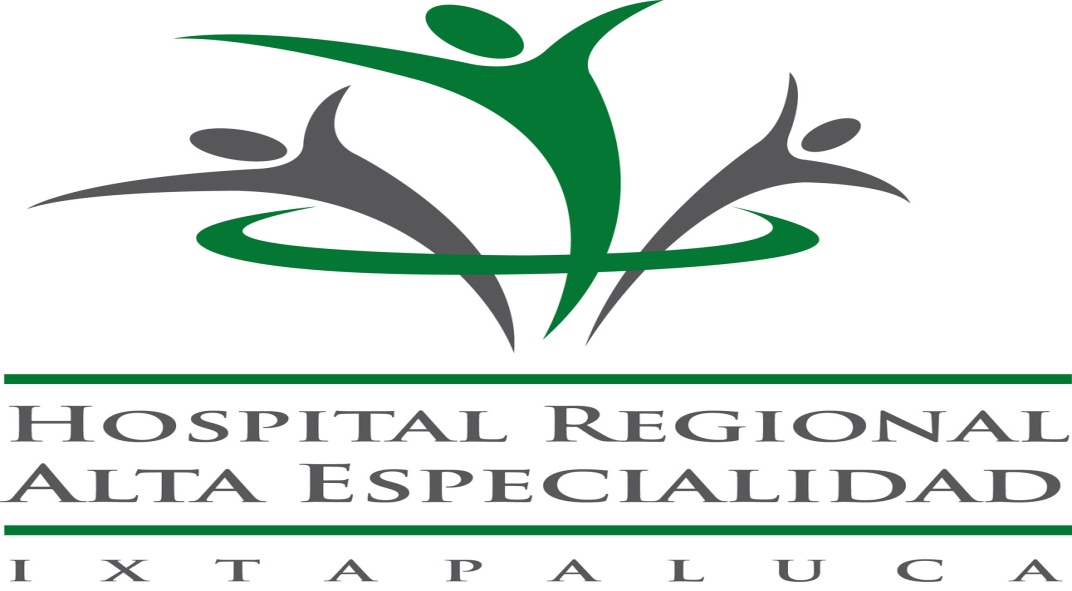 Dirección de Administración y FinanzasSubdirección de Recursos MaterialesInvitación a Cuando Menos Tres Personas Nacional Electrónica N° IA-012NBU999-E60-2018RELATIVA A:“LA ADQUISICIÓN DE VESTUARIO PARA EL PERSONAL DEL HRAEI 2018”GLOSARIOI. DATOS GENERALES.OBJETO Y ALCANCE DE LA INVITACIÓN.FORMA Y TÉRMINOS EN QUE SE REGIRÁN LOS DIVERSOS ACTOS DEL PROCEDIMIENTO REQUISITOS QUE LOS LICITANTES DEBEN CUMPLIRCRITERIOS PARA LA EVALUACIÓN Y ADJUDICACIÓN DE LAS PROPOSICIONES.DOCUMENTOS Y DATOS QUE DEBEN PRESENTAR LOS LICITANTES.	  VII. INCONFORMIDADES.FORMATOS QUE FACILITAN Y AGILIZAN LA PRESENTACIÓN Y RECEPCIÓN DE LAS PROPOSICIONES.FORMATO 1MODELO DE PEDIDO (ANVERSO)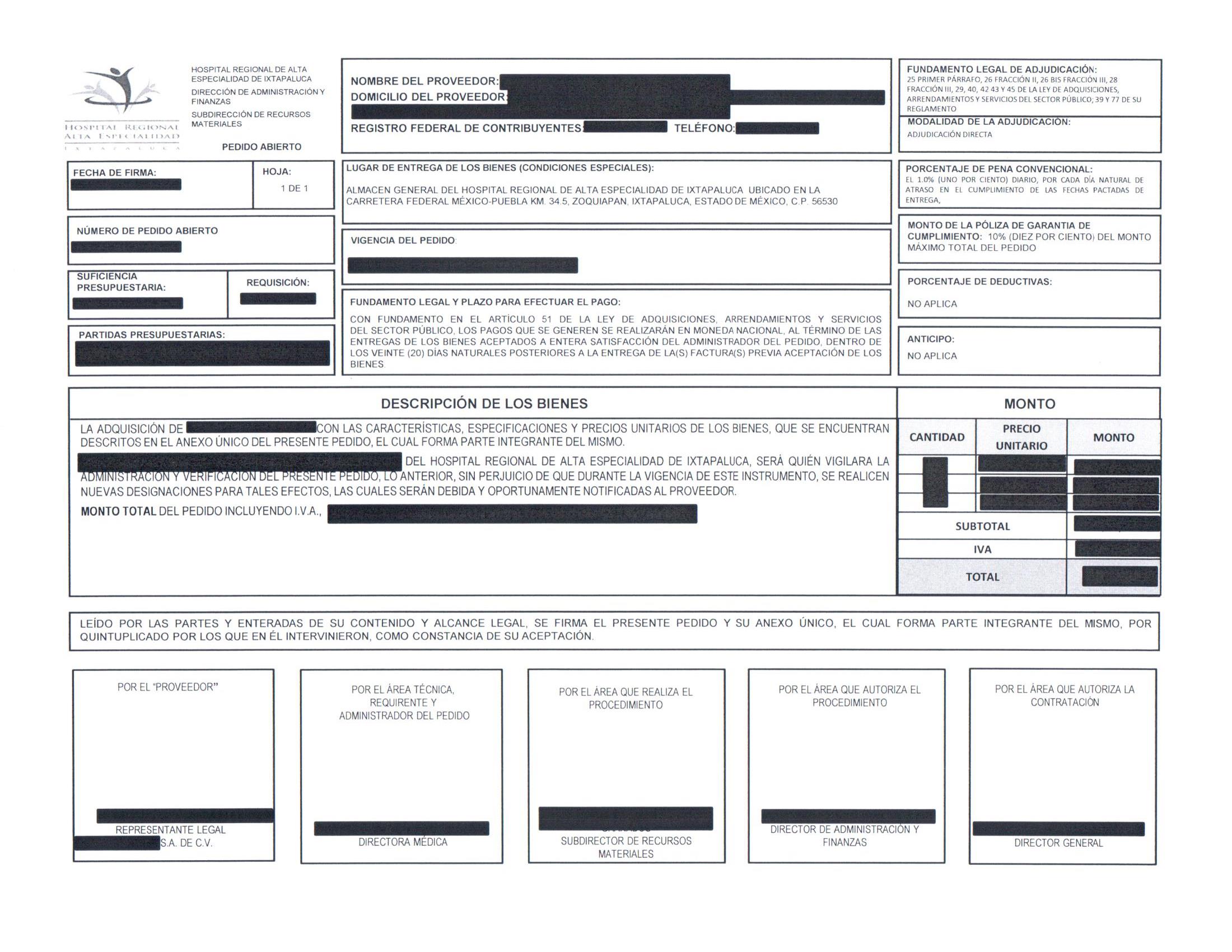 MODELO DE PEDIDO (REVERSO)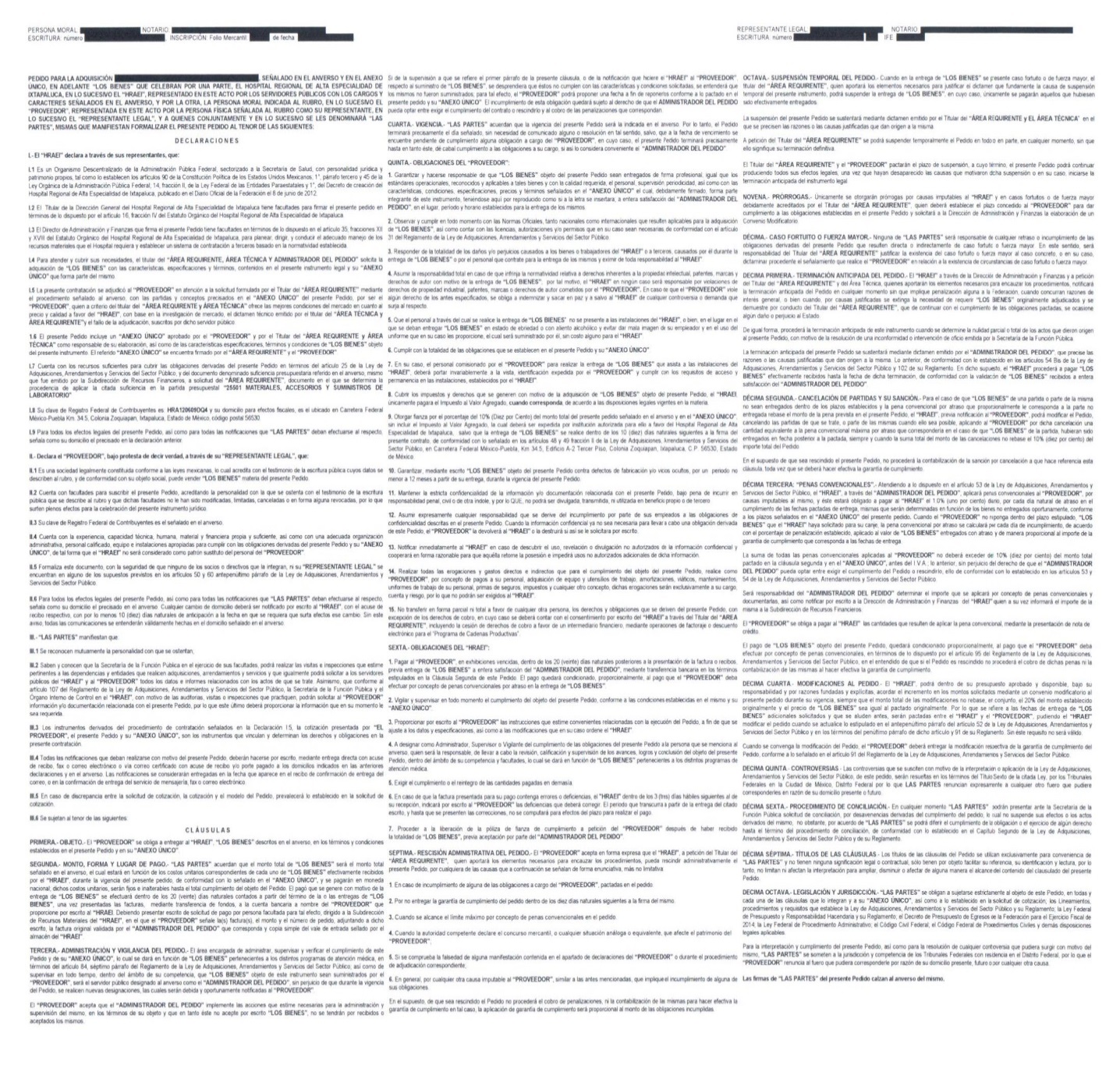 FORMATO 2FIANZA PARA CUMPLIMIENTO DE CONTRATOS Y/O PEDIDOS Y CALIDAD DEL SERVICIOFECHA: ** DE ************* DE 2018IMPORTE: $******************** (******* ****** ******** ******** PESOS 00/100 M.N.)FIADO:      NOMBRE DE LA EMPRESA O PERSONA FÍSICA       BENEFICIARIO: HOSPITAL REGIONAL DE ALTA ESPECIALIDAD DE IXTAPALUCAANTE: HOSPITAL REGIONAL DE ALTA ESPECIALIDAD DE IXTAPALUCAPARA GARANTIZAR POR,     NOMBRE DE LA EMPRESA O PERSONA FÍSICA  , CON DOMICILIO EN  *************, NÚMERO *****, COLONIA **********, DELEGACIÓN **********************, CÓDIGO POSTAL ******************, CIUDAD DE MÉXICO, MÉXICO, CON R.F.C. *********************, EL FIEL Y EXACTO CUMPLIMIENTO DE TODAS Y CADA UNA DE LAS OBLIGACIONES A SU CARGO DERIVADAS DEL CONTRATO-PEDIDO NÚMERO.     HRAEI-   -    -2018     Y  SU ANEXO UNICO, DE FECHA ** DE ********** DE 2018, CON UNA VIGENCIA DEL ** DE ********************** AL ** DE ************** DE 2018, QUE TIENE POR OBJETO           DESCRIPCIÓN DEL BIEN A ADQUIRIR O DEL SERVICIO A CONTRATAR        PARA EL EJERCICIO FISCAL 2018 CON LAS CARACTERISTICAS Y DEMÁS ESPECIFICACIONES QUE SE DETALLAN EN SU ANEXO ÚNICO, DERIVADO DE LA      LICITACIÓN PÚBLICA No.                O INVITACIÓN A CUANDO MENOS TRES PERSONAS No.                        QUE CELEBRAN EL HOSPITAL REGIONAL DE ALTA ESPECIALIDAD DE IXTAPALUCA, REPRESENTADO EN ESTE ACTO POR EL DR. HEBERTO ARBOLEYA CASANOVA EN SU CARÁCTER DE DIRECTOR GENERAL DEL HOSPITAL REGIONAL DE ALTA ESPECIALIDAD DE IXTAPALUCA Y POR LA OTRA,   NOMBRE DE LA EMPRESA O PERSONA FÍSICA      REPRESENTADA POR EL C. _______________________, EN SU CARÁCTER DE REPRESENTANTE LEGAL, CON UN IMPORTE DE $                , (*********** *************** ********* ************* PESOS 00/100 M.N.) QUE NO INCLUYE EL IMPUESTO AL VALOR AGREGADO. (I.V.A.).CONSTITUYENDOSE ___NOMBRE DE LA AFIANZADORA________, FIADORA HASTA POR UN IMPORTE DE $*************** (*********************************************** PESOS 00/100 M.N.), QUE REPRESENTA EL 10% (DIEZ POR CIENTO) DEL IMPORTE TOTAL, DEL CONTRATO-PEDIDO NÚMERO ____________________, Y QUE NO INCLUYE EL I.V.A., CORRESPONDIENTE AL EJERCICIO FISCAL  DE 2018._____ NOMBRE DE LA AFIANZADORA ___________ EXPRESAMENTE DECLARA:QUE LA PRESENTE FIANZA SE OTORGA ATENDIENDO A TODAS LAS ESTIPULACIONES CONTENIDAS EN EL CONTRATO-PEDIDO NÚMERO __________________  Y SU ANEXO ÚNICO;QUE LA FIANZA SE OTORGA DE CONFORMIDAD CON LO DISPUESTO POR LOS ARTÍCULOS 48, FRACCIÓN II Y ÚLTIMO PÁRRAFO, Y 49, FRACCIÓN II, DE LA LEY DE ADQUISICIONES, ARRENDAMIENTOS Y SERVICIOS DEL SECTOR PÚBLICO, Y DEMÁS NORMATIVIDAD APLICABLE EN LOS TÉRMINOS DEL CONTRATO-PEDIDO NÚMERO ________________  Y SU ANEXO ÚNICO Y SE HARÁ EFECTIVA DE MANERA PROPORCIONAL AL MONTO DE LAS OBLIGACIONES NO CUMPLIDAS CUANDO,     NOMBRE DE LA EMPRESA O PERSONA FÍSICA     NO CUMPLA CON LAS OBLIGACIONES ESTABLECIDAS EN EL CONTRATO-PEDIDO NÚMERO __________________Y SU ANEXO ÚNICO, O INCURRA EN ALGUNO DE LOS SUPUESTOS DE INCUMPLIMIENTO ESTABLECIDOS EN DICHO INSTRUMENTO JURÍDICO;EN CASO DE QUE ESTA FIANZA SE HAGA EXIGIBLE, ___NOMBRE DE LA AFIANZADDORA ___________., ACEPTA EXPRESAMENTE SOMETERSE AL PROCEDIMIENTO DE EJECUCIÓN ESTABLECIDO EN LOS ARTICULOS 279, 280 Y 178  DE LA LEY DE INSTITUCIONES DE SEGUROS Y DE FIANZAS PARA LA EFECTIVIDAD DE LA PRESENTE GARANTÍA. TAMBIÉN SE SUJETARÁ PARA EL CASO DE COBRO DE INTERESES A LO QUE PREVÉ EL ARTÍCULO 283, DEL MISMO ORDENAMIENTO LEGAL, POR PAGO EXTEMPORÁNEO DEL IMPORTE DE LA OBLIGACIÓN;ESTA GARANTÍA ESTARÁ VIGENTE DURANTE LA SUBSTANCIACIÓN DE TODOS LOS RECURSOS LEGALES O JUICIOS QUE SE INTERPONGAN, HASTA QUE SE PRONUNCIE RESOLUCIÓN DEFINITIVA POR AUTORIDAD COMPETENTE, SALVO QUE LAS PARTES SE OTORGUEN FINIQUITO, DE FORMA TAL QUE SU VIGENCIA NO PODRÁ ACOTARSE EN RAZÓN DEL PLAZO DE EJECUCIÓN DEL CONTRATO-PEDIDO PRINCIPAL O FUENTE DE OBLIGACIONES, O CUALQUIER OTRA CIRCUNSTANCIA. ASÍ MISMO, ESTA FIANZA PERMANECERÁ EN VIGOR AÚN EN LOS CASOS EN QUE EL “HOSPITAL REGIONAL DE ALTA ESPECIALIDAD DE IXTAPALUCA”, O EL SERVIDOR PÚBLICO QUE CUENTE CON FACULTADES PARA LA CANCELACIÓN DE FIANZAS, OTORGUE PRÓRROGA O ESPERAS A        NOMBRE DE LA EMPRESA O PERSONA FÍSICA      PARA EL CUMPLIMIENTO DE SUS OBLIGACIONES, POR LO QUE, _____ NOMBRE DE LA AFIANZADDORA ___________., MANIFIESTA SU CONSENTIMIENTO, A TRAVÉS DE LA PRESENTE FIANZA. EN CASO DE OTORGAMIENTO DE PRÓRROGAS O ESPERAS A      NOMBRE DE LA EMPRESA O PERSONA FÍSICA    . PARA EL CUMPLIMIENTO DE LAS OBLIGACIONES, DERIVADAS DE LA FORMALIZACIÓN DE CONVENIOS MODIFICATORIOS DE AMPLIACIÓN AL MONTO O AL PLAZO DEL CONTRATO-PEDIDO, O CUALQUIER OTRO CAMBIO, SE DEBERÁ OBTENER LA MODIFICACIÓN DE LA FIANZA;LA PRESENTE GARANTÍA DE CUMPLIMIENTO DE CONTRATO-PEDIDO, PODRÁ SER LIBERADA ÚNICAMENTE, MEDIANTE ESCRITO EXPEDIDO Y FIRMADO POR EL SERVIDOR PÚBLICO QUE CUENTE CON FACULTADES PARA LA CANCELACIÓN DE FIANZAS, CUANDO A        NOMBRE DE LA EMPRESA O PERSONA FÍSICA      HAYA CUMPLIDO TODAS LAS OBLIGACIONES QUE SE DERIVEN DEL CONTRATO-PEDIDO QUE GARANTIZA;QUE _____NOMBRE DE LA AFIANZADDORA___________., SE SOMETE EXPRESAMENTE A LA JURISDICCIÓN DE LOS TRIBUNALES FEDERALES CON RESIDENCIA EN EL DISTRITO FEDERAL, RENUNCIANDO A LA QUE PUDIERA CORRESPONDERLE POR RAZÓN DE SU DOMICILIO PRESENTE O FUTURO O POR CUALQUIER OTRA CAUSA.TODA ESTIPULACIÓN QUE APAREZCA IMPRESA POR FORMATO POR PARTE DE _____NOMBRE DE LA AFIANZADDORA__________., QUE CONTRAVENGA LAS ESTIPULACIONES AQUÍ ASENTADAS LAS CUALES COMPRENDEN EL PROEMIO Y LOS INCISOS A) AL F), SE CONSIDERARÁN COMO NO PUESTAS.---- FIN DE TEXTO ----------------------------------------------------FORMATO 3RELACIÓN DE DOCUMENTACIÓN REQUERIDA PARA PARTICIPAR EN EL ACTO DE PRESENTACIÓN Y APERTURA DE PROPOSICIONES LUGAR Y FECHA DE EXPEDICIÓN: _______________INVITACIÓN A CUANDO MENOS TRES PERSONAS NACIONAL ELECTRÓNICA NO. LA-012NBU99-**-2018HOSPITAL REGIONAL DE ALTA ESPECIALIDAD DE IXTAPALUCA PRESENTE                  A T E N T A M E N T E                                                                                                   A T E N T A M E N T E ______________________________                                                          ______________________________NOMBRE  Y FIRMA                       		                                                     LIC. JESÚS ANTONIO ALCARAZ GRANADOSDEL REPRESENTANTE LEGAL                                                                                SUBDIRECTOR DE RECURSOS MATERIALESDEL LICITANTEFORMATO 4ACREDITACIÓN DE PERSONALIDAD JURÍDICA (PAPEL MEMBRETADO DEL LICITANTE)     (NOMBRE)     , manifiesto bajo protesta de decir verdad que los datos aquí asentados, son ciertos y han sido debidamente verificados, así como que cuento con facultades suficientes para suscribir la proposición a nombre y representación de: (Persona Física o Moral).NO. DE PROCEDIMIENTO:LUGAR Y FECHAPROTESTO LO NECESARIONOMBRE  Y FIRMA DEL REPRESENTANTE LEGAL DEL LICITANTEFORMATO 5DECLARACIÓN DE AUSENCIA DE IMPEDIMENTOS LEGALES(PAPEL MEMBRETADO DEL LICITANTE)LUGAR Y FECHA DE EXPEDICIÓN: _______________INVITACIÓN A CUANDO MENOS TRES PERSONAS NACIONAL ELECTRÓNICA NO. LA-012NBU99-**-2018HOSPITAL REGIONAL DE ALTA ESPECIALIDAD DE IXTAPALUCA PRESENTEEn relación a la Invitación a Cuando Menos Tres Personas (número del procedimiento) para la adquisición de (bienes a adquirir), el suscrito (nombre del representante legal de la empresa licitante), en mi calidad de representante legal de la (nombre de la empresa), comparezco ante usted, para declarar bajo protesta de decir verdad:Que ninguno de los integrantes de mi representada se encuentra bajo los supuestos que establece el artículo 50 o de no haber sido inhabilitado por alguno de los supuestos señalados por el artículo 60 de la Ley de Adquisiciones, Arrendamientos y Servicios del Sector Público.Mi representada se da por enterada que en caso de la información aquí proporcionada resultase falsa, será causa de sanciones conforme a la Ley de Adquisiciones, Arrendamientos y Servicios del Sector Público.A T E N T A M E N T E _____________________________________NOMBRE, CARGO Y FIRMA DEL REPRESENTANTE LEGAL DEL LICITANTEFORMATO 6 DECLARACIÓN DE INTEGRIDAD(PAPEL MEMBRETADO DEL LICITANTE)LUGAR Y FECHA DE EXPEDICIÓN: _______________INVITACIÓN A CUANDO MENOS TRES PERSONAS NACIONAL ELECTRÓNICA NO. LA-012NBU99-**-2018HOSPITAL REGIONAL DE ALTA ESPECIALIDAD DE IXTAPALUCA PRESENTEC._________________, representante legal de la empresa ____________________________, quién participa en el procedimiento de la INVITACIÓN A CUANDO MENOS TRES PERSONAS NACIONAL ELECTRÓNICA NO. LA-012NBU99-**-2018 manifiesto bajo protesta de decir verdad, que por mí o por interpósita persona, nos abstendremos de adoptar conductas, para que los Servidores Públicos del Hospital Regional de Alta Especialidad De Ixtapaluca, induzcan o alteren las evaluaciones de las proposiciones, el resultado del procedimiento, u otros aspectos que otorguen condiciones más ventajosas con relación a los demás participantes.A T E N T A M E N T E _____________________________________NOMBRE, CARGO Y FIRMA DEL REPRESENTANTE LEGAL DEL LICITANTEFORMATO 7 FACULTADES PARA COMPROMETERSE EN EL PROCEDIMIENTO (PAPEL MEMBRETADO DEL LICITANTE)LUGAR Y FECHA DE EXPEDICIÓN: _______________INVITACIÓN A CUANDO MENOS TRES PERSONAS NACIONAL ELECTRÓNICA NO. LA-012NBU99-**-2018HOSPITAL REGIONAL DE ALTA ESPECIALIDAD DE IXTAPALUCA PRESENTEMe refiero a la INVITACIÓN A CUANDO MENOS TRES PERSONAS NACIONAL ELECTRÓNICA NO. LA-012NBU99-**-2018, por medio de la cual el Hospital Regional de Alta Especialidad de Ixtapaluca, convocó a participar relativa a la adquisición de (los bienes señalados en el Anexo Técnico).Sobre el particular manifiesto bajo protesta de decir verdad que cuento con las facultades suficientes para comprometerme por sí o por mi representada, para intervenir en el acto de presentación y apertura de proposiciones sin que resulte necesario acreditar la personalidad jurídica, asimismo comunico a usted que mi representada cumple con los requisitos establecidos en la Convocatoria para participar y por lo tanto como representante legal de (nombre o razón social de la empresa) manifiesto a usted lo siguiente:Que es deseo de mi representada participar en este procedimiento, por lo que se tiene pleno conocimiento de todas y cada una de las condiciones, especificaciones de la misma y Anexo Técnico, así como lo establecido en la junta de aclaraciones, manifestando mi aceptación.Asimismo, expreso que se conoce lo establecido por la Ley de Adquisiciones, Arrendamientos y Servicios del Sector Público y su Reglamento. De conformidad con lo anterior, se solicita se tenga por registrado a este licitante.A T E N T A M E N T E ___________________________________NOMBRE, CARGO Y FIRMA DEL REPRESENTANTE LEGAL DEL LICITANTEFORMATO 8CONOCIMIENTO DE ACEPTACIÓN DE QUE SE TENDRÁ COMO NO ENVIADA SU PROPOSICIÓN, CUANDO EL ARCHIVO ELECTRÓNICO NO PUEDA ABRIRSE POR TENER ALGÚN VIRUS INFORMÁTICO O POR OTRA CAUSA AJENA.(PAPEL MEMBRETADO DEL LICITANTE)LUGAR Y FECHA DE EXPEDICIÓN: _______________INVITACIÓN A CUANDO MENOS TRES PERSONAS NACIONAL ELECTRÓNICA NO. LA-012NBU99-**-2018HOSPITAL REGIONAL DE ALTA ESPECIALIDAD DE IXTAPALUCA PRESENTEC. ___________________________________manifiesto que se tendrá como no presentada mi propuesta y, en su caso, la documentación requerida, cuando el archivo electrónico en el que contenga las proposiciones técnica y económica y/o demás información no pueda abrirse por tener algún virus informático o por otra causa ajena a este Hospital, en términos de los dispuesto por el numeral 29 del “Acuerdo por el que se establecen las disposiciones que deberán observar para la utilización del sistema electrónico de información pública y gubernamental, denominado CompraNet”.A T E N T A M E N T E_____________________________________NOMBRE, CARGO Y FIRMA DEL REPRESENTANTE LEGAL DEL LICITANTEFORMATO 9PROPUESTA TÉCNICA(PAPEL MEMBRETADO DEL LICITANTE)        LUGAR Y FECHA DE EXPEDICIÓN: _______________INVITACIÓN A CUANDO MENOS TRES PERSONAS NACIONAL ELECTRÓNICA NO. LA-012NBU99-**-2018HOSPITAL REGIONAL DE ALTA ESPECIALIDAD DE IXTAPALUCAPRESENTEProposición técnica presentada por: (NOMBRE O RAZÓN SOCIAL DEL LICITANTE).A T E N T A M E N T E _____________________________________NOMBRE, CARGO Y FIRMA DEL REPRESENTANTE LEGAL DEL LICITANTEFORMATO 10DECLARACIÓN DE CONOCIMIENTO Y CUMPLIMIENTO DE NORMAS(PAPEL MEMBRETADO DEL LICITANTE)LUGAR Y FECHA DE EXPEDICIÓN: _______________INVITACIÓN A CUANDO MENOS TRES PERSONAS NACIONAL ELECTRÓNICA NO. LA-012NBU99-**-2018HOSPITAL REGIONAL DE ALTA ESPECIALIDAD DE IXTAPALUCA PRESENTEDe conformidad con lo indicado en el punto II.4 y VI.2 inciso 2) de la convocatoria del procedimiento arriba citado, manifestó que no existe organismo que emita algún documento que constate el cumplimiento de las Norma Oficial Mexicana (  ), sin embargo manifiesta bajo protesta de decir verdad que mi representada cumple con todos los requisitos establecidos en la norma mencionada con antelación.A T E N T A M E N T E       _____________________________________NOMBRE, CARGO Y FIRMA DEL REPRESENTANTE LEGAL DEL LICITANTEFORMATO  11ESCRITO DE NACIONALIDAD Y GRADO DE CONTENIDO NACIONAL(PAPEL MEMBRETADO DEL LICITANTE) (EN CASO DE QUE EL LICITANTE SEA UNA PERSONA MORAL) (NOMBRE DEL APODERADO DEL LICITANTE) manifiesto a usted bajo protesta de decir verdad, que la empresa (NOMBRE DEL LICITANTE) a la cual represento, es de nacionalidad mexicana. Además que los bienes que oferto y que entregare, en caso de que se me adjudique el Pedido, serán producidos en México y contaran con el porcentaje de contenido nacional correspondiente y para el caso de que la Secretaria de Economía lo solicite, se proporcionará la información que permita verificar que los bienes ofertados son de producción nacional y cumplen con el porcentaje de contenido nacional requerido, asimismo, que previo a la firma del Pedido, en caso de que este se le adjudique, presentará para su cotejo, original o copia certificada de los documentos que establece el artículo 35 del Reglamento de la Ley de Adquisiciones, Arrendamientos y Servicios del Sector Público.(EN CASO DE QUE EL LICITANTE SEA UNA PERSONA FÍSICA) (NOMBRE DEL LICITANTE) manifiesto a usted bajo protesta de decir verdad, que soy de nacionalidad mexicana.Además que los bienes que oferto y que entregare, en caso de que se me adjudique el pedido, serán producidos en México y contaran con el porcentaje de contenido nacional correspondiente y para el caso de que la Secretaria de Economía lo solicite, se proporcionará la información que permita verificar que los bienes ofertados son de producción nacional y cumplen con el porcentaje de contenido nacional requerido, asimismo, que previo a la firma del Pedido, en caso de que este se le adjudique, presentará para su cotejo, original o copia certificada de los documentos que establece el artículo 35 del Reglamento de la Ley de Adquisiciones, Arrendamientos y Servicios del Sector Público.A T E N T A M E N T E_____________________________________NOMBRE  Y FIRMA DEL REPRESENTANTE LEGAL DEL LICITANTEFORMATO 12PATENTES, MARCAS Y DERECHOS DE AUTOR(PAPEL MEMBRETADO DEL LICITANTE)LUGAR Y FECHA DE EXPEDICIÓN: _______________INVITACIÓN A CUANDO MENOS TRES PERSONAS NACIONAL ELECTRÓNICA NO. LA-012NBU99-**-2018HOSPITAL REGIONAL DE ALTA ESPECIALIDAD DE IXTAPALUCA PRESENTEC. ___________________________________________, manifiesto, que asumiré la responsabilidad total en caso de que en la prestación del servicio objeto de la presente Convocatoria, se infrinjan Patentes, Marcas o Derechos de Autor, eximiendo a la Convocante de cualquier responsabilidad.A T E N T A M E N T E_____________________________________NOMBRE, CARGO Y FIRMA DEL REPRESENTANTE LEGAL DEL LICITANTEFORMATO 13 PROPUESTA ECONÓMICA(PAPEL MEMBRETADO DEL LICITANTE)LUGAR Y FECHA DE EXPEDICIÓN: _______________INVITACIÓN A CUANDO MENOS TRES PERSONAS NACIONAL ELECTRÓNICA NO. LA-012NBU99-**-2018HOSPITAL REGIONAL DE ALTA ESPECIALIDAD DE IXTAPALUCA PRESENTEProposición económica presentada por: NOMBRE O RAZÓN SOCIAL, DOMICILIO Y R.F.C. DEL LICITANTE.                                                                                                                                                                       IMPORTE                                                                                                                                                                             I.V.A.                                                                                                                                                                           TOTALLos precios señalados en esta proposición económica serán en moneda nacional, a dos decimales, fijos, y estarán vigentes para el ejercicio fiscal 2018 hasta el total cumplimiento del pedido que derive de este procedimiento.A T E N T A M E N T E _____________________________________NOMBRE, CARGO Y FIRMA DEL REPRESENTANTE LEGAL DEL LICITANTEFORMATO 14 ESTRATIFICACIÓN DE LAS MICRO, PEQUEÑAS Y MEDIANAS EMPRESAS(PAPEL MEMBRETADO DEL LICITANTE)LUGAR Y FECHA DE EXPEDICIÓN: _______________INVITACIÓN A CUANDO MENOS TRES PERSONAS NACIONAL ELECTRÓNICA NO. LA-012NBU99-**-2018HOSPITAL REGIONAL DE ALTA ESPECIALIDAD DE IXTAPALUCA (2)PRESENTEMe refiero al procedimiento de _________(3)________ No. ________(4) _______ en el que mí representada, la empresa_________(5)________, participa a través de la presente proposición.Al respecto y de conformidad con lo dispuesto por el artículo 34 del Reglamento de la Ley de Adquisiciones, Arrendamientos y Servicios del Sector Público, MANIFIESTO BAJO PROTESTA DE DECIR VERDAD que mi representada está constituida conforme a las leyes mexicanas, con Registro Federal de Contribuyentes _________(6)________, y asimismo que considerando los criterios (sector, número total de trabajadores y ventas anuales) establecidos en el Acuerdo por el que se establece la estratificación de las micro, pequeñas y medianas empresas, publicado en el Diario Oficial de la Federación el 30 de junio de 2009, mi representada tiene un Tope Máximo Combinado de _________(7)________, con base en lo cual se estatifica como una empresa _________(8)________.de igual forma, declaro que la presente manifestación la hago teniendo pleno conocimiento de que la omisión, simulación o presentación de información falsa, son infracciones previstas por el artículo 8 fracciones IV y VIII, sancionables en términos de lo dispuesto por el artículo 27, ambos de la Ley Federal Anticorrupción en Contrataciones Públicas, y demás disposiciones aplicables.ATENTAMENTEA T E N T A M E N T E_______________________________________________NOMBRE Y FIRMA DEL REPRESENTANTE LEGAL (9)INSTRUCTIVO DE LLENADOFORMATO ESTRATIFICACIÓN DE LAS MICRO, PEQUEÑAS Y MEDIANAS EMPRESASLlenar los campos conforme aplique tomando en cuenta los rangos previstos en el Acuerdo antes mencionado.Señalar la fecha de suscripción del documento.Anotar el nombre de la convocante.Precisar el procedimiento de contratación de que se trate (licitación pública o invitación a cuando menos tres personas).Indicar el número de procedimiento de contratación asignado por CompraNet.Anotar el nombre, razón social o denominación del licitante.Indicar el Registro Federal de Contribuyentes del licitante.Señalar el número que resulte de la aplicación de la expresión: Tope Máximo Combinado = (Trabajadores) x10% + (Ventas anuales en millones de pesos) x 90%. Para tales efectos puede utilizar la calculadora MIPYME disponible en la página http://www.comprasdegobierno.gob.mx/calculadoraPara el concepto “Trabajadores”, utilizar el total de los trabajadores con los que cuenta la empresa a la fecha de la emisión de la manifestación.Para el concepto “ventas anuales”, utilizar los datos conforme al reporte de su ejercicio fiscal correspondiente a la última declaración anual de impuestos federales, expresados en millones de pesos.Señalar el tamaño de la empresa (Micro, Pequeña o Mediana), conforme al resultado de la operación señalada en el numeral anterior. Anotar el nombre y firma del apoderado o representante legal del licitante.FORMATO 15 PROGRAMA CADENAS PRODUCTIVASLA CONFIANZA DE RECIBIR TUS PAGOS A TIEMPO¡Tus pagos en sólo 5 días! Tu capital disponible cuando lo necesites. ¡Cobra de inmediato! No desperdicies más tiempo ni recursos. El programa Cadenas Productivas de NAFINSA te brinda la liquidez que todo empresario necesita para crecer porque ya no tendrás que esperar largos plazos para recibir tus pagos. El paso para tener el control total de tu dinero.¿Qué es?Es un programa integral  para el desarrollo de proveedores de grandes empresas, dependencias o entidades del gobierno federal, gobiernos estatales y municipales, a través del cual, obtienen liquidez sobre sus cuentas por cobrar, al contar con la posibilidad de operarlos en factoraje sin necesidad de esperar  la fecha de vencimiento de los mismos, permitiéndoles  obtener mayor liquidez para la operación de su negocio, además tienen acceso a herramientas que les permiten incrementar su competitividad a través de cursos de capacitación y asistencia técnica.¿Para quién es? Para los proveedores de grandes empresas del sector privado, del gobierno federal, estatal y municipal que formen una cadena productiva.Nuestra oferta:Ofrecer una solución a los problemas de liquidez para la micro, pequeña y mediana empresa al anticipar mediante la operación de factoraje, sus cuentas por cobrar de manera  electrónica, a través de la red de intermediarios financieros incorporados. BENEFICIOS PARA  EL PROVEEDOR:Otorga liquidez inmediata.Reduce gastos de cobranza.Brinda certeza en el flujo de efectivo sobre sus documentos por cobrar.Permite crear un historial crediticio, brindándole la posibilidad de acceder a otro tipo de financiamiento.Acceso a capacitación y asistencia técnica.Participa en el programa compras  del gobiernoBENEFICIOS PARA LAS EMPRESAS DE PRIMER ORDEN:Desarrollo de su red de proveedores al otorgarles liquidez sobre sus cuentas por cobrar. Reducción de costos, riesgos y tiempos de operación.Posibilidad de desarrollar su red de distribuidoresNegociación de mejores plazos con sus proveedores.Permite una mejor administración de pagos de su negocio.Simplifica su operación bancaria al contar con un solo mecanismo de dispersión de Fondos Multibanco.Trabaja con el intermediario financiero de su preferencia.Optimiza recursos en su forma de operación.BENEFICIOS PARA LA DEPENDENCIA O ENTIDAD GUBERNAMENTAL:Eficiencia en los procesos de pago.Detonador del crecimiento económico sectorial y regional.Fomenta el gobierno digital.Proporciona mayor transparencia y agilidad en los pagos para sus proveedores.Permite el desarrollo de proveedores otorgándoles liquidez sobre sus cuentas por cobrar.Reduce costos, riesgos y tiempos de operación.CARACTERÍSTICAS DEL PROGRAMA: Operación de factoraje financiero sin recurso.Descuento hasta por el 100% del importe de la cuenta por cobrar.Sin comisiones.Tasa de interés fijaEl plazo máximo de los documentos que podrá descontar podrán ser de hasta 180 días tratándose del sector privado y para el sector público podrá ser menor.El financiamiento se otorga a partir de la operación en factoraje de un documento dado de alta en las Cadenas Productivas.El pago de intereses es por anticipado los cuales  descuentan el importe de la cuenta por cobrar.REQUISITOS PARA LOS PROVEEDORES:Ser una empresa o persona física con actividad empresarial legalmente constituida.Ser proveedor de una empresa de primer orden, de una Dependencia o Entidad Gubernamental incorporada al Programa de Cadenas Productivas además deberá  ser referenciado por su comprador para ser incorporado.Requisitos para las empresas de primer orden y las dependencias o Entidades Gubernamentales:Para conocer los requisitos de incorporación se deberá de canalizar al prospecto con la dirección de Cadenas Productivas.DOCUMENTACIÓNPara proveedores que son Personas Físicas:Comprobante de domicilio fiscal.Vigencia no mayor a 2 meses.Comprobante de domicilio oficial (recibo de agua, luz, teléfono fijo, predio).Debe estar a nombre de la empresa, en caso de no ser así, adjuntar contrato de arrendamiento, comodato.Identificación oficial vigente del (los) representante(es) legal(es), con actos de dominio.Credencial de elector; pasaporte vigente ó FM2 (para extranjeros).La firma deberá coincidir con la del convenio.Alta en hacienda y sus modificaciones.Formato R-1 ó R-2 en caso de haber cambios de situación fiscal (Razón Social o Domicilio Fiscal).En caso de no tener las actualizaciones, pondrán obtenerlas de la página del SAT.Alta en hacienda y sus modificaciones.Formato R-1 o R-2 en caso de haber cambios de situación fiscal (Razón Social o domicilio fiscal).En caso de no tener las actualizaciones, pondrán obtenerlas de la página del SAT.PARA PROVEEDORES QUE SON PERSONAS MORALES:Copia simple del acta constitutiva (escritura con la que se constituye o crea la empresa).Esta escritura debe estar debidamente inscrita en el Registro Público de la Propiedad y de Comercio.Debe anexarse completa y legible en todas las hojas.Copia simple de la escritura de reformas (modificaciones a los estatutos de la empresa) Cambios de razón social,  fusiones, cambios de administración, etc.Estar debidamente inscrita en el Registro Público de la Propiedad y del Comercio. Completa y legible en todas las hojas.Copia simple  de la escritura pública de los poderes y facultades del representante legal para actos de dominio. La escritura debe estar inscrita en el registro público de la propiedad y de comercio. Debe anexarse completa y legible en todas las hojas.Comprobante de domicilio fiscal.Vigencia no mayor a 2 meses.Comprobante de domicilio oficial (recibo de agua, luz, teléfono fijo, predio)Debe estar a nombre de la empresa, en caso de no ser así, adjuntar contrato de arrendamiento, comodato.Identificación oficial vigente del (los) representante(es) legal(es), con actos de dominio.Credencial de elector; pasaporte vigente ó fm2 (para extranjeros).La firma deberá coincidir con la del convenio.Alta en hacienda y sus modificaciones.Formato R-1 o R-2 en caso de haber cambios de situación fiscal (razón social o domicilio fiscal).En caso de no tener las actualizaciones, pondrán obtenerlas de la página del sat.Cédula del registro federal de contribuyentes (RFC, hoja azul).Estado de cuenta bancario donde se depositaran los recursos.Sucursal, plaza, Clabe interbancaria.Vigencia no mayor a 2 meses.Estado de cuenta que emite la Institución Financiera y llega su domicilio.¿Cómo afiliarte a Cadenas Productivas si eres Proveedor?La empresa de primer orden o dependencia  gubernamental proporcionan a NAFINSA su base de proveedores susceptibles de descuento electrónico.NAFINSA registra la base de proveedores recibida en Cadenas Productivas e inicia la campaña de afiliación. El proveedor  firma el convenio de adhesión a Cadenas Productivas y entrega a NAFINSA información de afiliación para descuento electrónico.NAFINSA afilia al proveedor para otorgarle su clave de acceso y contraseña para realizar operaciones de descuento electrónico. Documentación para la empresa de primer orden o dependencia gubernamental.Para conocer los documentos para la incorporación a Cadenas Productivas se deberá de canalizar al prospecto con la dirección de Cadenas Productivas.Contratación: Para más información y forma de contratación de este programa visítanos en nafinsa.com o llámanos al 5089 6107 en el D.F. o del interior, sin costo, al 01800 NAFINSA (623 4672). De lunes a viernes de 08:00 a 19:00 horas.INFORMACIÓN SUJETA A CAMBIOS SIN PREVIO AVISOGuía para llenado de solicitud de proveedores al programa Cadenas ProductivasLista de documentos para la integración del expediente de afiliaciónal programa de Cadenas Productivas1.- 	Carta requerimiento de afiliación.Debidamente firmada por el área usuaria compradora2.-	**copia simple del acta constitutiva (escritura con la que se constituye o crea la empresa). Esta escritura debe estar debidamente inscrita en el Registro Público de la Propiedad y de Comercio.Debe anexarse completa y legible en todas las hojas.3.- 	**copia simple de la escritura de reformas (modificaciones a los estatutos de la empresa) Cambios de razón social,  fusiones, cambios de administración, etc., Estar debidamente inscrita en el registro público de la propiedad y del comercio. Completa y legible en todas las hojas.4.-	**copia simple  de la escritura pública mediante la cual se haga constar los poderes y facultades del representante legal para actos de dominio. Esta escritura debe estar debidamente inscrita en el registro público de la propiedad y de comercio. Debe anexarse completa y legible en todas las hojas.5.- 	Comprobante de domicilio fiscalVigencia no mayor a 2 mesesComprobante de domicilio oficial (recibo de agua, luz, teléfono fijo, predio)Debe estar a nombre de la empresa, en caso de no ser así, adjuntar pedido de arrendamiento, comodato.6.- 	Identificación oficial vigente del (los) representante(es) legal(es), con actos de dominioCredencial de elector; pasaporte vigente ó fm2 (para extranjeros)La firma deberá coincidir con la del convenio7.- 	alta en hacienda y sus modificacionesAnexo r-1 ó r-2 en caso de haber cambios de situación fiscal (razón social o domicilio fiscal)En caso de no tener las actualizaciones, pondrán obtenerlas de la página del sat.8.- 	Cédula del registro federal de contribuyentes (RFC, hoja azul)9.- 	Estado de cuenta bancario donde se depositaran los recursosSucursal, plaza, clabe interbancariaVigencia no mayor a 2 mesesEstado de cuenta que emite la institución financiera y llega su domicilio.La documentación arriba descrita, es necesaria para que la Promotoría genere los pedidos que le permitirán terminar el proceso de afiliación una vez firmados, los cuales constituyen una parte fundamental del expediente:Pedido de descuento automático Cadenas ProductivasFirmado por el representante legal con poderes de dominio.2 convenios con firmas originalesPedidos originales de cada intermediario financiero.Firmado por el representante legal con poderes de dominio.(** Únicamente, para personas morales)Usted podrá contactarse con la Promotoria que va a afiliarlo llamando al 01-800- NAFINSA (01-800-6234672) o al 50-89-61-07; o acudir a las oficinas de Nacional Financiera en:Av. Insurgentes Sur no. 1971, Colonia Guadalupe Inn, C.P. 01020, delegación Álvaro Obregón, en el edificio anexo, nivel jardín, área de atención a clientes.    (LA NO PRESENTACIÓN DE ESTE DOCUMENTO NO SERÁ CAUSA DE DESCALIFICACIÓN)FORMATO 16NOTA INFORMATIVA PARA PARTICIPANTES DE PAÍSES MIEMBROS DE LA ORGANIZACIÓN PARA LA COOPERACIÓN Y EL DESARROLLO ECONÓMICO Y FIRMANTES DE LA CONVENCIÓN PARA COMBATIR EL COHECHO DE SERVIDORES PÚBLICOS EXTRANJEROS EN TRANSACCIONES COMERCIALES INTERNACIONALES.El compromiso de México en el combate a la corrupción ha transcendido nuestras fronteras y el ámbito de acción del Gobierno Federal. En el plano internacional y como miembro de la organización para la cooperación y el desarrollo económico (OCDE) y firmante de la convención para combatir el cohecho de servidores públicos extranjeros en transacciones comerciales internacionales, hemos adquirido responsabilidades que involucran a los sectores público y privado. Esta convención busca establecer medidas para prevenir y penalizar a las personas y a las empresas que prometan o den gratificaciones a funcionarios públicos extranjeros que participan en transacciones comerciales internacionales. Su objetivo es eliminar la competencia desleal y crear igualdad de oportunidades para las empresas que compiten por las contrataciones gubernamentales.La OCDE ha establecido mecanismos muy claros para que los países firmantes de la convención cumplan con las recomendaciones emitidas por ésta y en el caso de México, iniciará en noviembre de 2003 una segunda fase de evaluación la primera ya fue aprobada en donde un grupo de expertos verificará, entre otros:La compatibilidad de nuestro marco jurídico con las disposiciones de la convención.El conocimiento que tengan los sectores público y privado de las recomendaciones de la convención.El resultado de esta evaluación impactará el grado de inversión otorgado a México por las agencias calificadoras y la atracción de inversión extranjera.Las responsabilidades del sector público se centran en:Profundizar las reformas legales que inició en 1999.Difundir las recomendaciones de la convención y las obligaciones de cada uno de los actores comprometidos en su cumplimiento.Presentar casos de cohecho en proceso y concluidos (incluyendo aquellos relacionados con lavado de dinero y extradición).Las responsabilidades del sector privado contemplan:Las empresas: adoptar esquemas preventivos como el establecimiento de códigos de conducta, de mejores prácticas corporativas (controles internos, monitoreo, información financiera pública, auditorías externas) y de mecanismos que prevengan el ofrecimiento y otorgamiento de recursos o bienes a servidores públicos, para obtener beneficios particulares o para la empresa.Los contadores públicos; realizar auditorías; no encubrir actividades ilícitas (doble contabilidad y transacciones indebidas, como asientos contables falsificados, informes financieros fraudulentos, transferencias sin autorización, acceso a los activos sin consentimiento de la gerencia); utilizar registros contables precisos; informar a los directivos sobre conductas ilegales.Los abogados: promover el cumplimento y revisión de la convención (imprimir el carácter vinculatorio entre ésta y la legislación nacional); impulsar los esquemas preventivos que deben adoptar las empresas.Las sanciones impuestas a las personas físicas o morales (privados) y a los servidores públicos que incumplan las recomendaciones de la convención, implican entre otras, privación de la libertad, extradición, decomiso y/o embargo de dinero o bienes.Asimismo, es importante conocer que el pago realizado a servidores públicos extranjeros es perseguido y castigado independientemente de que el funcionario sea acusado o no. Las investigaciones pueden iniciarse por denuncia, pero también por otros medios, como la revisión de la situación patrimonial de los servidores públicos o la identificación de transacciones ilícitas, en el caso de las empresas.El culpable puede ser perseguido en cualquier país firmante de la convención, independientemente del lugar donde el acto de cohecho haya sido cometido.En la medida que estos lineamientos sean conocidos por las empresas y los servidores públicos estaremos contribuyendo a construir estructuras preventivas que impidan el incumplimiento de las recomendaciones de la convención y por tanto la comisión de actos de corrupción.Por otra parte, es de señalar que el Código Penal Federal sanciona el cohecho en los siguientes términos:ARTÍCULO 222 COMETEN EL DELITO DE COHECHO:I	El servidor público que por sí, o por interpósita persona solicite o reciba indebidamente para sí o para otro, dinero o cualquiera otra dádiva, o acepte una promesa, para hacer o dejar de hacer algo justo o injusto relacionado con sus funciones, yII	El que de manera espontánea dé u ofrezca dinero o cualquier otra dádiva a alguna de las personas que se mencionan en la fracción anterior, para que cualquier servidor público haga u omita un acto justo o injusto relacionado con sus funciones.Al que comete el delito de cohecho se le impondrán las siguientes sanciones:Cuando la cantidad o el valor de la dádiva o promesa no exceda del equivalente de quinientas veces el Salario Mínimo diario vigente en el Distrito Federal en el momento de cometerse el delito, o sea valuable, se impondrán de tres meses a dos años de prisión, multa de treinta a trescientas veces el salario mínimo diario vigente en el Distrito Federal en el momento de cometerse el delito y destitución e inhabilitación de tres meses a dos años para desempeñar otro empleo, cargo o comisión públicos.Cuando la cantidad o el valor de la dádiva, promesa o prestación exceda de quinientas veces el salario mínimo diario vigente en el distrito federal en el momento de cometerse el delito se Impondrán de dos años a catorce de prisión multa de trescientas a quinientas veces el Salario Mínimo Vigente en el Distrito Federal en el momento de cometerse el delito y destitución e inhabilitación de dos años a catorce años para desempeñar otro empleo, cargo o comisión públicos.En ningún caso se devolverá a los responsables del delito de cohecho, el dinero o dádivas entregadas, las mismas se aplicarán en beneficio del estado.CAPÍTULO XICOHECHO A SERVIDORES PÚBLICOS EXTRANJEROS.ARTÍCULO 222 BIS. Se impondrán las penas previstas en el artículo anterior al que con el propósito de obtener o retener para sí o para otra persona ventajas indebidas en el desarrollo o conducción de transacciones comerciales internacionales, ofrezca, prometa o dé, por si o por interpósita persona, dinero o cualquiera otra dádiva, ya sea en bienes o servicios:I.	A un servidor público extranjero para que gestione o se abstenga de gestionar la tramitación o resolución de asuntos relacionados con las funciones inherentes a su empleo, cargo o comisión;II.	A un servidor público extranjero para llevar a cabo la tramitación o resolución de cualquier asunto que se encuentre fuera del ámbito de las funciones inherentes a su empleo, cargo o comisión o,III.	A cualquier persona para que acuda ante un servidor público extranjero y le requiera o le proponga llevar a cabo la tramitación o resolución de cualquier asunto relacionado con las funciones inherentes al empleo, cargo o comisión de este último.Para los efectos de este artículo se entiende por servidor público extranjero, toda persona que ostente u ocupe un cargo público considerado así por la Ley respectiva, en los Órganos Legislativo, Ejecutivo o Judicial de un estado extranjero, incluyendo las agencias o empresas autónomas, independientes o de participación estatal, en cualquier orden o nivel de gobierno, así como cualquier organismo u organización pública internacionales.Cuando alguno de los delitos comprendidos en este artículo se cometa en los supuestos a que se refiere el artículo 11 de este Código, el Juez impondrá a la persona moral hasta quinientos días multa y podrá decretar su suspensión o disolución, tomando en consideración el grado de conocimiento de los Órganos de Administración respecto del cohecho en la transacción internacional y el daño causado o el beneficio obtenido por la Personal Moral.FORMATO 17CONSENTIMIENTO EXPRESO PARA DIFUSIÓN DE INFORMACIÓN RESERVADA O CONFIDENCIAL(PAPEL MEMBRETADO DEL LICITANTE)LUGAR Y FECHA DE EXPEDICIÓN: _______________INVITACIÓN A CUANDO MENOS TRES PERSONAS NACIONAL ELECTRÓNICA NO. IA-012NBU999-**-2018HOSPITAL REGIONAL DE ALTA ESPECIALIDAD DE IXTAPALUCA PRESENTE(Nombre)____________________, en mi carácter de _________________________, de la ___ (persona moral) ___, otorgo consentimiento expreso a la convocante para que los documentos relativos a INVITACIÓN A CUANDO MENOS TRES PERSONAS NACIONAL ELECTRÓNICA NO. IA-012NBU999-**-2018 que pudieran contener información de carácter reservada o confidencial sean consultados públicamente. El presente se otorga de manera libre y voluntaria siempre y cuando la información esté relacionada con la invitación en la que mi representada participa. Asimismo, manifiesto que previo al otorgamiento del presente se me puso a disposición el aviso de privacidad.Lo anterior, con fundamento en lo dispuesto por los artículos 120 de la Ley General de Transparencia y Acceso a la Información Pública; 7, 18, 20, 21 de la Ley General de Protección de Datos personales en posesión de sujetos obligados; 117 Ley Federal de Transparencia y Acceso a la Información Pública; Cuadragésimo Octavo de los Lineamientos Generales en materia de Clasificación y Desclasificación de la información, así como para la elaboración de versiones públicas. A T E N T A M E N T E _____________________________________NOMBRE, CARGO Y FIRMA DEL REPRESENTANTE LEGAL DEL LICITANTEÍNDICEPág.GLOSARIOI.DATOS GENERALES.I.1Entidad convocante.1I.2Medio y carácter que se utilizará en el procedimiento1I.3Número del procedimiento de procedimiento2I.4Ejercicio Fiscal que abarcará la contratación2I.5Idioma en que se presentarán las proposiciones.3I.6Disponibilidad presupuestaria.3I.7Declaración con falsedad y combate al cohecho.3I.8Vigencia del pedido.3II.OBJETO Y ALCANCE DE LA INVITACIÓN3II.1Identificación de los bienes.3II.2Determinación de asignación de partidas.3II.3Precio máximo de referencia.3II.4Normas con las que deberán cumplir los bienes.3II.5Pruebas de verificación de cumplimiento de especificaciones.5II.6Tipo de contrato5II.7Modalidad de contratación5II.8Forma de adjudicación5II.9Modelo de pedido5II.10Documentación requerida para la formalización del pedido5II.11Lugar para la entrega de documentos y plazo para la firma del pedido6II.12Horario de entrega de los bienes6II.13Lugar de entrega de los bienes6II.14Condiciones para la verificación y aceptación de los bienes7II.15Seguros8II.16Pago8II.17Moneda en que se pagará8II.18Lugar y condiciones de entrega de las facturas9II.19Sanción por incumplimiento en la formalización del pedido9II.20Impuestos y derechos9II.21Penas convencionales9II.22Deductivas10II.23Garantía de los bienes y devoluciones10II.24Garantía del cumplimiento10II.25Garantía del anticipo10II.26Ejecución de la fianza del cumplimiento del pedido11II.27Liberación de la garantía11II.28Modificaciones al pedido11II.29Modificación de la garantía de cumplimiento11II.30Rescisión del pedido11II.31Restricción de cesión de derechos y obligaciones12II.32Terminación anticipada del pedido12II.33Suspensión temporal de la entrega de los bienes12II.34Nulidad de los actos, pedidos y convenios12II.35Controversias12III.FORMA Y TERMINOS QUE REGIRAN LOS DIVERSOS ACTOS DEL PROCEDIMIENTO FORMA Y TERMINOS QUE REGIRAN LOS DIVERSOS ACTOS DEL PROCEDIMIENTO III.1Reducción del plazo13III.2Calendario de eventos13III.3Difusión de la Convocatoria13III.4Prohibición de retirar las proposiciones o dejarlas sin efecto.13III.5Proposiciones conjuntas14III.6Proposiciones que se pueden presentar14III.7Documentación distinta a las proposiciones.14III.8Revisión de la documentación distinta a las proposiciones14III.9Acreditación personalidad jurídica14III.10Rubrica de las proposiciones15III.11Visita a las instalaciones15III.12Junta de aclaraciones15III.13Presentación de muestras17III.14Acto de presentación y apertura de proposiciones17III.15Suspensión del procedimiento 18III.16Cancelación del procedimiento desierto18III.17Declaración del procedimiento desierto18III.18Acto de Fallo18IV.REQUISITOS QUE LOS LICITANTES DEBEN CUMPLIRIV.1Presentación, formato y firma de la proposición.19IV.2Condición de los precios20IV.3Moneda en que se expresará la proposición.20IV.4Modificación de las proposiciones.21IV.5Periodo de vigencia de la proposición.21IV.6Grado de Contenido Nacional21IV.7Comunicación y relación con el Hospital Regional de alta Especialidad de Ixtapaluca durante el procedimiento21IV.8Utilización de los documentos e información de esta Convocatoria21IV.9Derechos de propiedad industrial, derechos de autor u otros derechos exclusivos.22IV.10Causas de desechamiento de las proposiciones.22V.CRITERIOS PARA LA EVALUACIÓN Y ADJUDICACIÓN DE LAS PROPOSICIONESCRITERIOS PARA LA EVALUACIÓN Y ADJUDICACIÓN DE LAS PROPOSICIONESV.1Criterios para la evaluación.23V.2Forma de evaluación24V.3Errores aritméticos25V.4Criterios para la adjudicación.25VI.DOCUMENTOS Y DATOS QUE DEBEN PRESENTAR LOS LICITANTESDOCUMENTOS Y DATOS QUE DEBEN PRESENTAR LOS LICITANTESVI.1Documentación distinta a la proposición26VI.2Documentación que integra la propuesta técnica27VI.3Documentación que integra la propuesta económica30VII.INCONFORMIDADESINCONFORMIDADESVII.1Actos que podrán inconformarse30VII.2Lugar para presentar inconformidades31VII.3Controversias31ANEXO TÉCNICO32VIII.FORMATOS QUE FACILITAN Y AGILIZAN LA PRESENTACIÓN Y RECEPCIÓN DE LAS PROPOSICIONES.134ÁREA REQUIRENTE:La Subdirección de Recursos Humanos, es el área que solicita formalmente la adquisición de los bienes objeto de la presente convocatoria.ÁREA TÉCNICA:La Subdirección de Recursos Humanos en conjunto con la Comisión Central Mixta de Vestuario y Equipo del HRAEI, serán quienes deberán dar respuesta a las preguntas que realicen los licitantes en la junta de aclaraciones sobre las características técnicas de los bienes y será la encargada de efectuar la revisión y evaluación de la documentación que integra la propuesta técnica.ADMINISTRADOR DEL PEDIDO:La Subdirección de Recursos Humanos será quién vigilará el cumplimiento del pedido de conformidad con el anexo técnico.ÁREA CONTRATANTE:La Subdirección de Recursos Materiales es la facultada en el Hospital Regional de Alta Especialidad de Ixtapaluca para realizar procedimientos de contratación a efecto de adquirir bienes o los servicios que se requieran.BIENES:Los que se solicitan con motivo de la presente Invitación y se especifican en el Anexo Técnico de la Convocatoria.COMPRANET:Sistema electrónico de información público gubernamental sobre adquisiciones, arrendamientos, bienes, obras públicas y servicios relacionados con las mismas.CONVOCATORIA:Documento que contiene los conceptos y criterios que regirán y serán aplicados para la adquisición de los bienes objeto de esta InvitaciónPEDIDO:El documento que establece los derechos y obligaciones entre la Convocante y el licitante adjudicado.CONVOCANTE:El Hospital Regional de Alta Especialidad de Ixtapaluca, a través de la Dirección de Administración y Finanzas por conducto de la Subdirección de Recursos Materiales.HRAEI:Hospital Regional de Alta Especialidad de IxtapalucaLEY:Ley de Adquisiciones, Arrendamientos y Servicios del Sector Público.REGLAMENTO:Reglamento de la Ley de Adquisiciones, Arrendamientos y Servicios del Sector Público.INVITACIÓN:Procedimiento administrativo para la adquisición, arrendamiento de bienes o contratación de servicios que celebran los Organismos y Entidades que forman parte del Sector Público.LICITANTE:Persona Física o Moral que participe en este procedimiento MIPYMES:Las micro, pequeñas y medianas empresas de nacionalidad mexicana a que hace referencia la Ley para el Desarrollo de la Competitividad de la Micro, Pequeña y Mediana empresa.PARTIDA O CONCEPTO:La división o desglose de los bienes a adjudicar, contenidos en un procedimiento de contratación o en un pedido, para diferenciarlos unos de otros, clasificarlos o agruparlos.PROPOSICIONES:Propuestas técnica y económica.PROVEEDOR:La persona con la que celebren los contratos o pedidos de adquisiciones, de bienes o servicios.EEntidad Convocante.El Hospital Regional de Alta Especialidad de Ixtapaluca, a través de la Dirección de Administración y Finanzas por conducto de la Subdirección de Recursos Materiales, con domicilio en Carretera Federal México Puebla km 34.5, Colonia Zoquiapan, Ixtapaluca, C.P. 56530, Estado de México. Tel. 59 72 98 00  ext. 1112 y 1279, con fundamento en el artículo 134 de la Constitución Política de los Estados Unidos Mexicanos, 25 primer párrafo, 26 fracción II, 26 bis fracción II, 27, 28 fracción I, 29, 40, 42 Y 43 de la Ley de Adquisiciones, Arrendamientos y Servicios del Sector Público, 35, 39 y 77 de su Reglamento y demás normatividad aplicable en la materia, convoca a Personas Físicas y Morales de nacionalidad mexicana que no se encuentren en los supuestos señalados en los artículos 50 y 60 de la Ley, a participar en el procedimiento de Invitación a Cuando Menos Tres Personas Nacional Electrónica.El Hospital Regional de Alta Especialidad de Ixtapaluca, a través de la Dirección de Administración y Finanzas por conducto de la Subdirección de Recursos Materiales, con domicilio en Carretera Federal México Puebla km 34.5, Colonia Zoquiapan, Ixtapaluca, C.P. 56530, Estado de México. Tel. 59 72 98 00  ext. 1112 y 1279, con fundamento en el artículo 134 de la Constitución Política de los Estados Unidos Mexicanos, 25 primer párrafo, 26 fracción II, 26 bis fracción II, 27, 28 fracción I, 29, 40, 42 Y 43 de la Ley de Adquisiciones, Arrendamientos y Servicios del Sector Público, 35, 39 y 77 de su Reglamento y demás normatividad aplicable en la materia, convoca a Personas Físicas y Morales de nacionalidad mexicana que no se encuentren en los supuestos señalados en los artículos 50 y 60 de la Ley, a participar en el procedimiento de Invitación a Cuando Menos Tres Personas Nacional Electrónica.Medio y carácter que se utilizará en el procedimiento Presencial.En la cual los licitantes exclusivamente podrán presentar sus proposiciones en forma documental y por escrito, en sobre cerrado, durante el acto de presentación y apertura de proposiciones. No aplicaMedio y carácter que se utilizará en el procedimiento Electrónica.En la cual exclusivamente se permitirá la participación de los licitantes a través de CompraNet, se utilizarán medios de identificación electrónica. La presente convocatoria de conformidad con la Fracción II del artículo 26 Bis y 27 de la LAASSP, es “Electrónica” en la cual los licitantes podrán participar únicamente en forma electrónica a través del sistema compranet, en la o las juntas de aclaraciones, el acto de presentación y apertura de proposiciones y el acto de fallo. Aclarando que no se recibirán proposiciones enviadas a través del servicio postal o mensajería.Los interesados en participar en el procedimiento deberán contar con registro de identificación electrónica ante CompraNet versión 5.0., de conformidad con lo señalado en el “acuerdo por el que se establecen las disposiciones que deberán observar para la utilización del sistema electrónico de información pública gubernamental, denominado compranet”, numerales 14 al 17. Publicado en el DOF EL 28-06-11.Aplica Medio y carácter que se utilizará en el procedimiento Mixta.En la cual los licitantes, a su elección, podrán participar en forma presencial o electrónica en la o las juntas de aclaraciones, el acto de presentación y apertura de proposiciones y el acto de fallo. No aplica Medio y carácter que se utilizará en el procedimiento NacionalEn la cual únicamente podrán participar personas de nacionalidad mexicana y los bienes a adquirir sean producidos en el país y cuenten, por lo menos, con un cincuenta por ciento de contenido nacional, el que se determinará tomando en cuenta la mano de obra, insumos de los bienes y demás aspectos que determine la Secretaría de Economía mediante Reglas de Carácter General.Tratándose de la contratación de arrendamientos y servicios, únicamente podrán participar personas de nacionalidad mexicana.AplicaMedio y carácter que se utilizará en el procedimiento Internacional bajo la cobertura de Tratados.En la que sólo podrán participar licitantes mexicanos y extranjeros de países con los que nuestro país tenga celebrado un Tratado de Libre Comercio con Capítulo de Compras Gubernamentales, cuando resulte obligatorio conforme a lo establecido en los Tratados de Libre Comercio, que contengan disposiciones en materia de compras del Sector Público y bajo cuya cobertura expresa se haya convocado la invitación, de acuerdo a las Reglas de origen que prevean los Tratados y las Reglas de Carácter General, para bienes nacionales que emita la Secretaría de Economía.No aplicaMedio y carácter que se utilizará en el procedimiento Internacionales abiertas.En las que podrán participar licitantes mexicanos y extranjeros, cualquiera que sea el origen de los bienes a adquirir o arrendar y de los servicios a contratar.No AplicaNúmero del procedimiento.No. IA-012NBU999-E60-2018No. IA-012NBU999-E60-2018Ejercicio Fiscal que abarcará la contratación:Ejercicio Fiscal 2018.Ejercicio Fiscal 2018.Idioma en que se presentarán las proposicionesTodos y cada uno de los documentos, que integren las proposiciones de los bienes ofertados, deberán estar en el idioma español, sólo se aceptaran en idioma distinto a éste, cuando estén acompañados de una traducción simple al español.Todos y cada uno de los documentos, que integren las proposiciones de los bienes ofertados, deberán estar en el idioma español, sólo se aceptaran en idioma distinto a éste, cuando estén acompañados de una traducción simple al español.Disponibilidad presupuestariaEl Área Requirente cuenta con la autorización y disponibilidad presupuestaria conforme a la partida presupuestal siguiente: 27101 “Vestuario y Uniformes”, lo que se acredita con la suficiencia presupuestal SRF/HRAEI/SP-081/2018.El Área Requirente cuenta con la autorización y disponibilidad presupuestaria conforme a la partida presupuestal siguiente: 27101 “Vestuario y Uniformes”, lo que se acredita con la suficiencia presupuestal SRF/HRAEI/SP-081/2018.Declaración con falsedad y combate al cohecho.Se hace saber a los licitantes que en caso de declarar con falsedad o infringir de alguna forma la LAASSP, se harán acreedores a sanciones económicas por el equivalente a la cantidad de cincuenta hasta mil veces el Salario Mínimo General Vigente en el Distrito Federal elevado al mes, en la fecha de la infracción, además de inhabilitación para participar en procedimientos y contratar con las dependencias y Entidades de la Administración Pública Federal que será de 3 meses hasta 5 años, de conformidad con los artículos 59 y 60 de la citada LAASSP. México, como miembro de la Organización para la Cooperación y el Desarrollo Económicos (OCDE) y firmante de la Convención para combatir el cohecho de servidores públicos extranjeros en transacciones comerciales internacionales (Convención Anticorrupción) ha adquirido responsabilidades que involucran a los sectores público y privado, y por ello se ha comprometido a difundir sus lineamientos y asegurar que tanto el Sector Público como el Privado, conozcan los lineamientos de la Convención. (Formato 16)Se hace saber a los licitantes que en caso de declarar con falsedad o infringir de alguna forma la LAASSP, se harán acreedores a sanciones económicas por el equivalente a la cantidad de cincuenta hasta mil veces el Salario Mínimo General Vigente en el Distrito Federal elevado al mes, en la fecha de la infracción, además de inhabilitación para participar en procedimientos y contratar con las dependencias y Entidades de la Administración Pública Federal que será de 3 meses hasta 5 años, de conformidad con los artículos 59 y 60 de la citada LAASSP. México, como miembro de la Organización para la Cooperación y el Desarrollo Económicos (OCDE) y firmante de la Convención para combatir el cohecho de servidores públicos extranjeros en transacciones comerciales internacionales (Convención Anticorrupción) ha adquirido responsabilidades que involucran a los sectores público y privado, y por ello se ha comprometido a difundir sus lineamientos y asegurar que tanto el Sector Público como el Privado, conozcan los lineamientos de la Convención. (Formato 16)Vigencia del pedido.A partir del día del fallo hasta el 31 de diciembre de 2018.A partir del día del fallo hasta el 31 de diciembre de 2018.Identificación de los bienes.Los bienes serán adquiridos de acuerdo a los requerimientos y con base en la “ordenes de suministro” que formule el Administrador del pedido, con las especificaciones técnicas, términos de referencia, y demás conceptos descritos en el Anexo Técnico de esta Convocatoria.Los bienes deberán ser nuevos y en su empaque original debidamente identificados. La Convocante por ningún motivo aceptará bienes usados o reconstruidos.Los bienes serán adquiridos de acuerdo a los requerimientos y con base en la “ordenes de suministro” que formule el Administrador del pedido, con las especificaciones técnicas, términos de referencia, y demás conceptos descritos en el Anexo Técnico de esta Convocatoria.Los bienes deberán ser nuevos y en su empaque original debidamente identificados. La Convocante por ningún motivo aceptará bienes usados o reconstruidos.	Determinación de asignación de partidas.La totalidad de cada partida será adjudicada a un sólo licitante, de conformidad con lo establecido en el Anexo Técnico.La totalidad de cada partida será adjudicada a un sólo licitante, de conformidad con lo establecido en el Anexo Técnico.Precio máximo de referencia.No aplica No aplica Normas con las que deberán cumplir los bienes. Los licitantes, deberán cumplir con la Normas Mexicanas siguientes: Deberán de presentar documento que acredite su cumplimiento o en su caso manifestar por escrito que no existe Organismo que emita algún documento y que sin embargo cumplen con la Norma Oficial Mexicana o en su caso con las Normas Internacionales según corresponda a los bienes que oferte. De conformidad con lo señalado en el artículo 31 del Reglamento de la Ley de Adquisiciones, Arrendamientos y Servicios del Sector Público. (Formato 10)La edición aplicable de las normas y especificaciones será la vigente a la fecha de publicación de la convocatoria, localizables en la siguiente dirección electrónica: www.economia-noms.gob.mx Los licitantes, deberán cumplir con la Normas Mexicanas siguientes: Deberán de presentar documento que acredite su cumplimiento o en su caso manifestar por escrito que no existe Organismo que emita algún documento y que sin embargo cumplen con la Norma Oficial Mexicana o en su caso con las Normas Internacionales según corresponda a los bienes que oferte. De conformidad con lo señalado en el artículo 31 del Reglamento de la Ley de Adquisiciones, Arrendamientos y Servicios del Sector Público. (Formato 10)La edición aplicable de las normas y especificaciones será la vigente a la fecha de publicación de la convocatoria, localizables en la siguiente dirección electrónica: www.economia-noms.gob.mx Pruebas de verificación de cumplimiento de especificaciones.Aplica. El licitante deberá presentar conjuntamente con su propuesta técnica el informe de resultados de las telas, con una vigencia de al menos tres meses anteriores a la última junta de aclaraciones, emitidos por laboratorios acreditados por la Entidad Mexicana de Acreditación (E.M.A.) bajo los métodos de pruebas conforme a las normas y especificaciones señaladas en el anexo técnico.Aplica. El licitante deberá presentar conjuntamente con su propuesta técnica el informe de resultados de las telas, con una vigencia de al menos tres meses anteriores a la última junta de aclaraciones, emitidos por laboratorios acreditados por la Entidad Mexicana de Acreditación (E.M.A.) bajo los métodos de pruebas conforme a las normas y especificaciones señaladas en el anexo técnico.Tipo de contrato.Cerrado, cantidades previamente determinadas.AplicaTipo de contrato.Abierto, conforme al artículo 47 de la Ley de Adquisiciones, Arrendamientos y Servicios del Sector Público.No AplicaModalidad de la contratación.Tradicional.AplicaModalidad de la contratación.Ofertas Subsecuentes de Descuentos. No aplicaForma de adjudicaciónAbastecimiento simultáneoNo aplicaForma de adjudicaciónAdjudicación a un licitante. La totalidad de cada partida será adjudicada a un sólo licitante, de conformidad con lo establecido en el Anexo Técnico. AplicaModelo de contrato o pedido.El modelo de pedido es el que se encuentra en el Formato 1 de esta Convocatoria.El modelo de pedido es el que se encuentra en el Formato 1 de esta Convocatoria.II.10 Documentación requerida para la formalización del pedido.Cédula de Identificación Fiscal (Registro Federal de Contribuyentes).II.10 Documentación requerida para la formalización del pedido.Acta constitutiva y en su caso, modificaciones, otorgadas ante Notario o Fedatario Público, ambas inscritas en el Registro Público de la Propiedad y de Comercio. En caso de ser persona física deberá presentar acta de nacimiento y CURP.II.10 Documentación requerida para la formalización del pedido.Poder otorgado ante Notario o Fedatario Público en el que se faculte al Representante legal para suscribir pedidos.II.10 Documentación requerida para la formalización del pedido.Comprobante de domicilio a nombre de la empresa.II.10 Documentación requerida para la formalización del pedido.Identificación oficial vigente del Representante legal.II.10 Documentación requerida para la formalización del pedido.Opinión de cumplimiento de obligaciones fiscales. Los licitantes cuyo monto adjudicado exceda de $300,000.00 (trescientos mil pesos 00/100 m.n.) para dar cumplimiento a las obligaciones establecidas en el artículo 32-D del Código Fiscal de la Federación y con fundamento en el punto  2.1.30 de la Resolución Miscelánea Fiscal para 2018 publicada en el Diario Oficial de la Federación el día 22 de diciembre del 2017, deberán presentar el documento emitido por el Servicio de Administración Tributaria, que contenga la opinión para verificar que se encuentra al corriente en el cumplimiento de sus obligaciones fiscales, misma que deberá estar vigente al momento de formalizar el pedido correspondiente.En caso de que el Hospital, previo a la formalización del pedido, reciba del SAT la opinión en el sentido de que el licitante ganador se encuentra en incumplimiento de sus obligaciones fiscales, el Hospital no podrá formalizar el pedido y remitirá a la SFP la documentación de los hechos presumiblemente constitutivos de infracción por la falta de formalización del mismo, derivado de las causas imputables al adjudicado.II.10 Documentación requerida para la formalización del pedido.Opinión de cumplimiento de obligaciones fiscales en materia de seguridad social emitida por el IMSS de conformidad con el acuerdo SA1.HCT.I01214/281.P.DIR, relativo a las reglas para la obtención de la opinión de cumplimiento de obligaciones fiscales en materia de seguridad social.II.10 Documentación requerida para la formalización del pedido.Los demás documentos que se señalen en la presente Convocatoria.Lugar para la entrega de documentos y plazo para la  firma del pedido.El licitante adjudicado, deberá presentarse preferentemente al día hábil siguiente de la fecha del acto de fallo en la Coordinación de Contratos de la Subdirección de Recursos Materiales, del Hospital Regional de Alta Especialidad de Ixtapaluca, para la entrega de la documentación requerida para la formalización del pedido que se encuentra ubicada en el Tercer Piso edificio A-2 con domicilio en Carretera Federal México Puebla KM 34.5, Colonia Zoquiapan, Ixtapaluca, C.P. 56530, Estado de México. TEL. 5972 9800  ext. 1190, 1278 y 1591. Si el licitante no firma el pedido por causas imputables a él mismo, será sancionado en los términos del artículo 60 de la Ley, para lo cual la Convocante, sin necesidad de un nuevo procedimiento de contratación podrá adjudicar el pedido al segundo lugar, de conformidad con lo asentado en el fallo y así sucesivamente en caso de que este último no acepte la adjudicación.La Convocatoria, sus anexos y, en su caso, las actas de las juntas de aclaraciones prevalecerán, en caso de existir discrepancias, con el pedido.Horario de entrega de los bienesLunes a viernes: 9:00 a 13:00 horasSábados, domingos y días festivos: 9:00 a 14:00 horas   Lugar de entrega de los bienesEn el almacén general del Hospital, ubicado en el edificio C planta baja, con domicilio en Carretera Federal México Puebla km 34.5, Colonia Zoquiapan, Ixtapaluca, C.P. 56530, Estado de México. Extensión. 1288.Condiciones para la verificación y aceptación de los bienes.Los bienes deberán de estar debidamente identificados y deberán de presentar orden de suministro correspondiente y la remisión y/o factura que ampare los bienes que entregan.Para la aceptación de los bienes, la Subdirección de Recursos Humanos junto con la Comisión Central Mixta de Vestuario y Equipo del HRAEI, serán quiénes  designarán al personal que tendrá en todo momento el derecho de inspeccionar y verificar que los bienes estén de conformidad con las especificaciones y normas descritas en este procedimiento y referenciadas en el pedido.Una vez concluida la entrega, en un plazo no mayor a 5 días hábiles el licitante adjudicado deberá entregar una prenda adicional sin costo para el Hospital, la cual aleatoriamente se seleccionará para someterla a las pruebas de calidad de un laboratorio  acreditado por la Entidad Mexicana de Acreditación (E.M.A.) bajo los métodos de pruebas conforme a las normas y especificaciones señaladas en el anexo técnico. En caso de obtener un resultado desfavorable se procederá a rescindir el pedido en términos del numeral II.30 “Rescisión del pedido” de la presente convocatoria y en los artículos 54 de la Ley de Adquisiciones, Arrendamientos y Servicios del Sector Público y el 98 de su Reglamento.El licitante adjudicado deberá entregar los bienes debidamente empaquetados y marcados con una etiqueta con el nombre del personal al que corresponde para lo cual, el administrador del contrato deberá entregar a(los) licitante(es) adjudicado(s), al día siguiente del fallo el listado del personal y el vestuario asignado.La corrida de tallas comenzará la semana siguiente a la adjudicación. El licitante adjudicado deberá realizar la corrida de tallas iniciando en día miércoles y terminando  en día domingo (5 días naturales) con el siguiente horario: De 6:00 a 10:00 horas De 12:00 a 16:00 horas De 19:00 a 22:00 horas Con la finalidad de que la entrega de vestuario sea rápida para el personal del HRAEI, el viernes  siguiente al terminó de la corrida de tallas, el administrador del contrato proporcionará un listado y un resumen en archivos Excel, de las personas a las que se le otorgara vestuario, así como las tallas correspondientes. En caso de que el personal que labora en el hospital no se presente a la toma de tallas, el administrador del contrato le proporcionará la talla que haya puesto en la entrega de vestuario 2017 y en caso de no contar con ella, se buscara en el año 2016.El plazo de entrega será a partir de la conclusión de la corrida de tallas hasta pasados 75 días naturales, por lo que el proveedor podrá realizar entregas parciales en dicho periodo, situación que deberá ser comunicada al administrador del pedido con antelación de por lo menos 48 horas.Para la recepción de los bienes deberá estar presente invariablemente el Administrador del pedido o en su defecto el personal que éste designe para realizar la verificación de las especificaciones técnicas de los bienes.Hasta que no se cuente el visto bueno por parte del Administrador del pedido, de que los bienes entregados cumplen con las especificaciones, características y cantidades requeridas, no se darán de alta en el sistema del Hospital como patrimonio del Hospital, impidiendo el surtimiento a las áreas que lo requieran, una vez recibidos los bienes, personal del almacén generara el vale de entrada correspondiente, mismo que será entregado en original al proveedor.El Administrador del pedido, tendrá tres días naturales contados a partir de la recepción de los bienes para validar las especificaciones, características y cantidades solicitadas en el pedido correspondiente, de no ser así, el Almacén dará de alta en el sistema del Hospital como patrimonio del Hospital, quedando bajo responsabilidad del Administrador del pedido cualquier situación adversa que se genere por no verificar los bienes.Seguros.El Proveedor deberá asegurar los bienes por cuenta suya y sin costo adicional para el Hospital contra robo, pérdida, daño o extravío hasta que sean entregados en el Almacén general.Pago. Con fundamento en el artículo 51 de la Ley, el pago que se genere con motivo de la entrega de los bienes objeto de este procedimiento se realizará, una vez aceptados a entera satisfacción del Administrador del pedido, dentro de los veinte (20) días naturales posteriores a la entrega de la(s) factura(s).El pago se efectuará a través de la Subdirección de Recursos Financieros, mediante transferencia electrónica, para lo cual será necesario que el licitante adjudicado, presente al día siguiente de la fecha de emisión del fallo, ante la Coordinación de Contratos de la Subdirección de Recursos Materiales, carta o documento autorizado por Institución Bancaria en papel membretado en la que se certifique que existe una cuenta a nombre del licitante adjudicado en la cual se haga el depósito, así como que cuente con la “CLABE” correspondiente.Moneda en que se pagaráSe pagará en pesos mexicanos, en caso de que cotice en moneda extranjera, se tomara el tipo de cambio publicado en el Diario Oficial de la Federación a la fecha que se vaya a realizar el pago.Lugar y condiciones de entrega de las facturas.Se recibirán las facturas los días martes y jueves en un horario de 9:00 a 12:00 horas, en la Coordinación de Almacenes e Inventarios de la Subdirección de Recursos Materiales ubicada en Carretera Federal México Puebla km 34.5, edificio A-2 3er piso, Colonia Zoquiapan, Ixtapaluca, C.P. 56530, Estado de México. Tel. 5972 9800  ext. 1288.Las facturas, deberán de estar debidamente firmadas por el Administrador del pedido y acompañadas por los siguientes documentos:original de la Orden de Suministro.original de la remisión y/o factura que ampara la entrega de los bienes.original del vale de entrada al almacén.Las facturas deberán contener los siguientes datos:Hospital Regional de Alta Especialidad de Ixtapaluca.Domicilio Fiscal: Carretera Federal México Puebla km 34.5, Colonia Zoquiapan, Ixtapaluca, Estado de México, C.P. 56530R.F.C.: HRA120609-DQ4En caso de que las facturas entregadas por el proveedor, presenten errores o deficiencias, la Coordinación de Almacenes e Inventarios de la Subdirección de Recursos Materiales, dentro de los tres días hábiles siguientes al de su recepción, indicará por escrito al proveedor las deficiencias que deberá corregir, el periodo que transcurre a partir de la entrega del citado escrito y hasta que el proveedor presente las correcciones, no se computara para efectos de lo establecido en el artículo 51 de la Ley, con fundamento en el artículo 90, del Reglamento. Sanción por incumplimiento en la formalización del pedido.El licitante que resulte adjudicado que no se presente a firmar el pedido, por causas imputables al mismo, será sancionado por la Secretaría de la Función Pública, en términos de los artículos artículo 59 y 60 fracción primera de la Ley de Adquisiciones, Arrendamientos y Servicios del Sector Público. En este caso, la Convocante, sin necesidad de un nuevo procedimiento, podrá adjudicar el pedido al licitante que haya presentado la siguiente proposición solvente más baja, siempre que la diferencia en precio con respecto a la proposición que inicialmente hubiere resultado ganadora, no sea superior al 10% (diez por ciento), conforme a lo señalado en el artículo 46, de la Ley.Impuestos y derechosLos impuestos y derechos locales y federales que se generen con motivo de los bienes objeto del presente procedimiento será(n) cubierto(s) por el licitante adjudicado. La Convocante únicamente pagará el Impuesto al Valor Agregado.Penas ConvencionalesSe aplicará pena convencional del 1% (uno por ciento) por cada día natural de atraso en la entrega de los bienes, sobre el importe de los bienes no entregados oportunamente conforme al plazo señalado en el numeral II.14.La acumulación de dicha pena no deberá exceder del monto de la garantía de cumplimiento del pedido antes de I.V.A. Lo anterior, sin perjuicio del derecho de que el Administrador del pedido pueda optar entre exigir el cumplimiento del pedido o rescindirlo. Ello de conformidad con lo establecido en los artículos 53 y 54 de la Ley.El administrador del contrato será el encargado de calcular las penas convencionales, el reporte que se desprenda de dicho cálculo será remitido a la Subdirección de Recursos Materiales, para que comunique la aplicación de las penas convencionales al Proveedor y a la Subdirección de Recursos Financieros.El pago de las penas convencionales se realizará con el formato e5cinco ante la Tesorería de la Federación, y deberá anexar el comprobante del pago correspondiente a su factura.En el supuesto de que sea rescindido el contrato no procederá el cobro de dicha pena, ni la contabilización de la misma para hacer efectiva la garantía de cumplimiento.Deductivas No Aplica. Garantía de los bienes y devolucionesEl licitante adjudicado, deberá de presentar en su propuesta técnica carta garantía contra defectos de fabricación o vicios ocultos de los bienes, por un período mínimo de 6 meses, garantizando la reposición de los bienes entregados que presenten éste tipo de defectos, por uno de las mismas o superiores características al ofertado, y en su caso se compromete a realizar las composturas que le sean solicitadas en el período de dicha garantía, el plazo de la garantía empezará a contar a partir de la fecha de entrega de los bienes.El Hospital podrá hacer la devolución de los bienes y el proveedor se obliga a aceptarlos en el supuesto de que se detecten vicios ocultos y/o defectos de fabricación, así como a reponerlos en un plazo no mayor de 10 (diez) días naturales, en caso contrario se aplicará la pena convencional correspondiente por cada día de atraso, en el supuesto de que dicha pena exceda el 10% del monto total del pedido antes de I.V.A., se procederá a la rescisión del pedido.El plazo para dichos supuestos se considerará a partir de la fecha en que sea comunicado por escrito al proveedor, los gastos originados por las devoluciones serán por cuenta del mismo.Garantía de cumplimientoDeberá constituirse mediante Póliza de Fianza en favor del Hospital Regional de Alta Especialidad de Ixtapaluca por un importe del 10% del monto total del pedido, antes del Impuesto al Valor Agregado (I.V.A.), debiendo presentarla a más tardar dentro de los diez días naturales siguientes a la firma del pedido, en la Coordinación de Contratos.La obligación garantizada será divisible y se hará efectiva la garantía relativa al cumplimiento del pedido, por cualquier incumplimiento de las obligaciones establecidas en el mismo.Garantía del anticipoNo Aplica.Ejecución de la fianza de cumplimiento del pedido.El Hospital llevará a cabo la ejecución de la garantía de cumplimiento del pedido en los casos siguientes:Se rescinda administrativamente el pedido.Durante la vigencia del pedido se detecten deficiencias, fallas o calidad inferior en los bienes entregados, en comparación con lo ofertado.Cuando en el supuesto de que se realicen modificaciones al pedido y el licitante adjudicado no entregue en el plazo de los diez días naturales siguientes contados a partir de la firma del convenio respectivo, el  endoso de la nueva garantía, que ampare el porcentaje establecido para garantizar el cumplimiento del pedido.Por cualquier otro incumplimiento de las obligaciones contraídas en el pedido.Liberación de la garantía.Para la liberación de la fianza de cumplimiento del pedido, a petición del licitante adjudicado, se extenderá oficio de liberación de fianza de conformidad expresa y por escrito del Administrador del Pedido.Modificaciones al pedido.Cualquier modificación que se realice al pedido se deberá de hacer mediante convenio modificatorio en términos de lo establecido en el artículo 52 de la Ley de Adquisiciones, Arrendamientos y Servicios del Sector Público y a los artículos 91 y 92 de su Reglamento, según corresponda. Modificación de la garantía de cumplimiento.En caso de modificaciones al monto, plazo o vigencia del pedido, se deberá presentar el endoso o modificación de la póliza de fianza de acuerdo a las disposiciones legales aplicables y a satisfacción de la Convocante, de conformidad con el artículo 103 fracción II del Reglamento de la Ley.Rescisión del pedido.De acuerdo a lo señalado en los artículos 54 de la Ley de Adquisiciones, Arrendamientos y Servicios del Sector Público y 98, de su Reglamento, la Convocante podrá rescindir administrativamente el pedido que se derive de este procedimiento por las siguientes causas:En caso de incumplimiento de alguna de las obligaciones a cargo del licitante adjudicado.Por no entregar la garantía de cumplimiento del pedido dentro de los diez días naturales siguientes a la firma del mismo.Cuando se alcance el límite máximo por concepto de penas convencionales en el pedido respectivo.Cuando la autoridad competente declare concurso mercantil o cualquier situación análoga o equivalente que afecte el patrimonio del proveedor.Si se comprueba la falsedad de alguna manifestación contenida en la acreditación de personalidad jurídica o durante el procedimiento de adjudicación.En el supuesto de que sea rescindido el pedido no procederá el cobro de penalizaciones, ni la contabilización de las mismas para hacer efectiva la garantía de cumplimiento, cuando estas causas sean el motivo de la rescisión.En caso de rescisión, la aplicación de garantía de cumplimiento será proporcional al monto de las obligaciones incumplidas.Restricción de cesión de derechos y obligaciones.De conformidad con lo establecido en el artículo 46, último párrafo de la Ley de Adquisiciones, Arrendamientos y Servicios del Sector Público, los derechos y obligaciones que se deriven de los pedidos no podrán cederse en forma parcial ni total a favor de cualquier otra persona, con excepción de los derechos de cobro, en cuyo caso el licitante adjudicado deberá contar con el consentimiento de la Convocante.Para el caso de que el licitante adjudicado opte por la cesión de derechos de cobro a través del Programa de Cadenas Productivas de Nacional Financiera, S.N.C, Institución de Banca de Desarrollo, publicado en el Diario Oficial de la Federación el 28 de febrero de 2007, la convocante manifiesta su consentimiento al licitante para que ceda sus derechos de cobro a favor de un intermediario financiero mediante operaciones de factoraje o descuento electrónico en Cadenas Productivas, en términos de las Disposiciones Generales a las que deberán sujetarse las dependencias y entidades de la Administración Pública Federal para su incorporación al Programa de Cadenas Productivas de Nacional Financiera S.N.C., debiendo presentar la solicitud y la documentación que soporte la cesión de derechos. (Formato 15)Terminación anticipada del pedido.Se podrá dar por terminado anticipadamente el pedido, conforme a lo dispuesto por el artículo 54 bis de la Ley de Adquisiciones, Arrendamientos y Servicios del Sector Público en cualquiera de los siguientes casos:Cuando concurran razones de interés general.Cuando por causas justificadas se extinga la necesidad de requerir los bienes originalmente contratados y se demuestre que de continuar con el cumplimiento de las obligaciones pactadas, se ocasione algún daño o perjuicio a la convocante. Se determine la nulidad total o parcial de los actos que dieron origen al pedido, con motivo de la resolución de una inconformidad o intervención de oficio emitida por la Secretaría de la Función Pública.En caso de la terminación anticipada se aplicará lo dispuesto en el artículo 102, del Reglamento.Suspensión temporal de la entrega de los bienes.De acuerdo a lo señalado en el artículo 55 bis de la Ley de Adquisiciones, Arrendamientos y Servicios del Sector Público, cuando en la entrega de los bienes se presente caso fortuito o fuerza mayor, la Convocante podrá suspender el suministro de los mismos, en cuyo caso únicamente se pagarán aquellos que hubieren sido efectivamente entregados.Nulidad de los actos, contratos o pedidos y convenios.Los actos, contratos o pedidos y convenios que la Convocante realice o celebre en contravención a lo dispuesto por la Ley de Adquisiciones, Arrendamientos y Servicios del Sector Público, serán nulos previa determinación de la Autoridad competente, de conformidad a lo señalado en el artículo 15, de la citada Ley.Controversias.Conforme a lo señalado en el artículo 85, de la Ley de Adquisiciones, Arrendamientos y Servicios del Sector Público, las controversias que se susciten con motivo de la interpretación, cumplimiento o aplicación de la Ley, su Reglamento y del pedido que se derive del presente procedimiento, serán resueltas por los Tribunales Federales con residencia en la Ciudad de México, en términos de las Leyes y Códigos aplicables en la materia.Reducción  de plazo.No aplica. No aplica. No aplica. Calendario de eventos.PUBLICACIÓN DE LA CONVOCATORIA 13 DE JULIO DE 2018PUBLICACIÓN DE LA CONVOCATORIA 13 DE JULIO DE 2018PUBLICACIÓN DE LA CONVOCATORIA 13 DE JULIO DE 2018Calendario de eventos.Visita a las instalaciones NO APLICANO APLICACalendario de eventos.Primera junta de aclaraciones18 de julio de 201810:00 horasCalendario de eventos.Presentación de muestras20 de julio de 2018De 09:00 a 17:30 horasCalendario de eventos.Acto de presentación y apertura de proposiciones 24 de julio de 201810:00 horasCalendario de eventos.Acto de fallo27 de julio de 201813:00 horasCalendario de eventos.Corrida de tallasLa fecha, lugar y horario será notificada al licitante adjudicado a través del administrador del pedido. La fecha, lugar y horario será notificada al licitante adjudicado a través del administrador del pedido. Calendario de eventos.Lugar de celebración de los eventosLugar de celebración de los eventos para los licitantes compraNet.Para los servidores públicos en la Subdirección de Recursos Materiales, edificio A-1, tercer piso del Hospital Regional de Alta Especialidad de Ixtapaluca, en Carretera Federal México Puebla km 34.5, Colonia Zoquiapan, Ixtapaluca, C.P. 56530.Lugar de celebración de los eventos para los licitantes compraNet.Para los servidores públicos en la Subdirección de Recursos Materiales, edificio A-1, tercer piso del Hospital Regional de Alta Especialidad de Ixtapaluca, en Carretera Federal México Puebla km 34.5, Colonia Zoquiapan, Ixtapaluca, C.P. 56530.Difusión de la Convocatoria.La Convocante, en cumplimiento de la LAASSP y de su Reglamento, difundió el presente procedimiento en el Diario Oficial de la Federación, en el portal del Hospital y en CompraNet, en las siguientes direcciones electrónicas: http://www.hraei.gob.mx y http://wwcompranet.funcionpublica.gob.mx respectivamente.La Convocante, en cumplimiento de la LAASSP y de su Reglamento, difundió el presente procedimiento en el Diario Oficial de la Federación, en el portal del Hospital y en CompraNet, en las siguientes direcciones electrónicas: http://www.hraei.gob.mx y http://wwcompranet.funcionpublica.gob.mx respectivamente.La Convocante, en cumplimiento de la LAASSP y de su Reglamento, difundió el presente procedimiento en el Diario Oficial de la Federación, en el portal del Hospital y en CompraNet, en las siguientes direcciones electrónicas: http://www.hraei.gob.mx y http://wwcompranet.funcionpublica.gob.mx respectivamente.Prohibición de retirar las proposiciones o dejarlas sin efecto.Recibidas las proposiciones por la Convocante en la fecha, hora y lugar establecidos éstas no podrán dejarse sin efecto, por lo que se considerarán vigentes dentro de este procedimiento hasta su conclusión.Recibidas las proposiciones por la Convocante en la fecha, hora y lugar establecidos éstas no podrán dejarse sin efecto, por lo que se considerarán vigentes dentro de este procedimiento hasta su conclusión.Recibidas las proposiciones por la Convocante en la fecha, hora y lugar establecidos éstas no podrán dejarse sin efecto, por lo que se considerarán vigentes dentro de este procedimiento hasta su conclusión.Proposiciones conjuntas.No Aplica. En el caso de las proposiciones conjuntas, de conformidad con lo estipulado por las fracciones II y III del artículo 44 del Reglamento de la Ley, deberá observarse lo siguiente: Cualquiera de los integrantes de la agrupación, podrá presentar el escrito mediante el cual manifieste su interés en participar en la junta de aclaraciones y en el procedimiento de contratación. Las personas que integran la agrupación deberán celebrar en los términos de la Legislación aplicable el Convenio de proposición conjunta, en el que se establecerán con precisión los aspectos siguientes, nombre, domicilio y Registro Federal de Contribuyentes de las personas integrantes, señalando, en su caso, los datos de los instrumentos públicos con los que se acredita la existencia legal de las personas morales y, de haberlas, sus reformas y modificaciones así como el nombre de los socios que aparezcan en éstas, nombre y domicilio de los representantes de cada una de las personas agrupadas, señalando, en su caso, los datos de las escrituras públicas con las que acrediten las facultades de representación, designación de un representante común, otorgándole poder amplio y suficiente, para atender todo lo relacionado con la proposición y con este procedimiento, descripción de las partes objeto del pedido que corresponderá cumplir a cada persona integrante, así como la manera en que se exigirá el cumplimiento de las obligaciones y la estipulación expresa de que cada uno de los firmantes quedará obligado junto con los demás integrantes, ya sea en forma solidaria o mancomunada, según se convenga, para efectos del procedimiento de contratación y del pedido, en caso de que se les adjudique el mismo. Asimismo, de conformidad con lo estipulado por el artículo 48 fracción VIII del Reglamento de la Ley, deberán entregar de forma individual los formatos 5,6,11 y 15 de la presente.No Aplica. En el caso de las proposiciones conjuntas, de conformidad con lo estipulado por las fracciones II y III del artículo 44 del Reglamento de la Ley, deberá observarse lo siguiente: Cualquiera de los integrantes de la agrupación, podrá presentar el escrito mediante el cual manifieste su interés en participar en la junta de aclaraciones y en el procedimiento de contratación. Las personas que integran la agrupación deberán celebrar en los términos de la Legislación aplicable el Convenio de proposición conjunta, en el que se establecerán con precisión los aspectos siguientes, nombre, domicilio y Registro Federal de Contribuyentes de las personas integrantes, señalando, en su caso, los datos de los instrumentos públicos con los que se acredita la existencia legal de las personas morales y, de haberlas, sus reformas y modificaciones así como el nombre de los socios que aparezcan en éstas, nombre y domicilio de los representantes de cada una de las personas agrupadas, señalando, en su caso, los datos de las escrituras públicas con las que acrediten las facultades de representación, designación de un representante común, otorgándole poder amplio y suficiente, para atender todo lo relacionado con la proposición y con este procedimiento, descripción de las partes objeto del pedido que corresponderá cumplir a cada persona integrante, así como la manera en que se exigirá el cumplimiento de las obligaciones y la estipulación expresa de que cada uno de los firmantes quedará obligado junto con los demás integrantes, ya sea en forma solidaria o mancomunada, según se convenga, para efectos del procedimiento de contratación y del pedido, en caso de que se les adjudique el mismo. Asimismo, de conformidad con lo estipulado por el artículo 48 fracción VIII del Reglamento de la Ley, deberán entregar de forma individual los formatos 5,6,11 y 15 de la presente.No Aplica. En el caso de las proposiciones conjuntas, de conformidad con lo estipulado por las fracciones II y III del artículo 44 del Reglamento de la Ley, deberá observarse lo siguiente: Cualquiera de los integrantes de la agrupación, podrá presentar el escrito mediante el cual manifieste su interés en participar en la junta de aclaraciones y en el procedimiento de contratación. Las personas que integran la agrupación deberán celebrar en los términos de la Legislación aplicable el Convenio de proposición conjunta, en el que se establecerán con precisión los aspectos siguientes, nombre, domicilio y Registro Federal de Contribuyentes de las personas integrantes, señalando, en su caso, los datos de los instrumentos públicos con los que se acredita la existencia legal de las personas morales y, de haberlas, sus reformas y modificaciones así como el nombre de los socios que aparezcan en éstas, nombre y domicilio de los representantes de cada una de las personas agrupadas, señalando, en su caso, los datos de las escrituras públicas con las que acrediten las facultades de representación, designación de un representante común, otorgándole poder amplio y suficiente, para atender todo lo relacionado con la proposición y con este procedimiento, descripción de las partes objeto del pedido que corresponderá cumplir a cada persona integrante, así como la manera en que se exigirá el cumplimiento de las obligaciones y la estipulación expresa de que cada uno de los firmantes quedará obligado junto con los demás integrantes, ya sea en forma solidaria o mancomunada, según se convenga, para efectos del procedimiento de contratación y del pedido, en caso de que se les adjudique el mismo. Asimismo, de conformidad con lo estipulado por el artículo 48 fracción VIII del Reglamento de la Ley, deberán entregar de forma individual los formatos 5,6,11 y 15 de la presente.Proposiciones que se pueden presentar.Los licitantes sólo podrán presentar una proposición.Los licitantes sólo podrán presentar una proposición.Los licitantes sólo podrán presentar una proposición.Documentación distinta a las proposiciones.La documentación distinta a la proposición técnica podrá entregarse, a elección del licitante, en el mismo archivo o en uno independiente. Sin embargo, si al momento de presentar su proposición algún licitante lo hace en dos archivos, dado que tal presentación no afecta la solvencia de la proposición, ello no será motivo de desechamiento.La documentación distinta a la proposición técnica podrá entregarse, a elección del licitante, en el mismo archivo o en uno independiente. Sin embargo, si al momento de presentar su proposición algún licitante lo hace en dos archivos, dado que tal presentación no afecta la solvencia de la proposición, ello no será motivo de desechamiento.La documentación distinta a la proposición técnica podrá entregarse, a elección del licitante, en el mismo archivo o en uno independiente. Sin embargo, si al momento de presentar su proposición algún licitante lo hace en dos archivos, dado que tal presentación no afecta la solvencia de la proposición, ello no será motivo de desechamiento.Revisión de la documentación distinta a las proposiciones.Para el presente procedimiento, no se llevará a cabo la revisión preliminar de la documentación distinta a las proposiciones.Para el presente procedimiento, no se llevará a cabo la revisión preliminar de la documentación distinta a las proposiciones.Para el presente procedimiento, no se llevará a cabo la revisión preliminar de la documentación distinta a las proposiciones.Acreditación de personalidad jurídica.Los licitantes (Personas Físicas o Morales), podrán exhibir un escrito en el que su firmante manifieste, bajo protesta de decir verdad, que cuenta con facultades suficientes para comprometerse por sí o por su representada, mismo que contendrá los siguientes datos:Del licitante: Registro Federal de Contribuyentes  (RFC), nombre y domicilio (calle y número, Colonia, Código Postal, Delegación o Municipio, Entidad Federativa, teléfono, fax y correo electrónico), así como, en su caso, de su apoderado o representante. Tratándose de Personas Morales, además se señalará la descripción del objeto social de la empresa, identificando los datos de las escrituras públicas y, de haberlas en su caso, sus reformas y modificaciones, con las que se acredita la existencia legal de las Personas Morales así como el nombre de los socios y del Representante legal del licitante: datos de las escrituras públicas en las que le fueron otorgadas las facultades para suscribir la proposición. En el caso de licitantes extranjeros para acreditar su personalidad, en el escrito a que se refiere este inciso deberá incorporar los datos mencionados en los incisos anteriores o los datos equivalentes, considerando las disposiciones aplicables del país de que se trate. Asimismo, deberán presentar un escrito en el que el licitante manifieste, bajo protesta de decir verdad, que los documentos entregados cumplen con los requisitos necesarios para acreditar la existencia de la Persona Moral y del tipo o alcances jurídicos de las facultades otorgadas a sus representantes legales. (Formato 4)Los licitantes (Personas Físicas o Morales), podrán exhibir un escrito en el que su firmante manifieste, bajo protesta de decir verdad, que cuenta con facultades suficientes para comprometerse por sí o por su representada, mismo que contendrá los siguientes datos:Del licitante: Registro Federal de Contribuyentes  (RFC), nombre y domicilio (calle y número, Colonia, Código Postal, Delegación o Municipio, Entidad Federativa, teléfono, fax y correo electrónico), así como, en su caso, de su apoderado o representante. Tratándose de Personas Morales, además se señalará la descripción del objeto social de la empresa, identificando los datos de las escrituras públicas y, de haberlas en su caso, sus reformas y modificaciones, con las que se acredita la existencia legal de las Personas Morales así como el nombre de los socios y del Representante legal del licitante: datos de las escrituras públicas en las que le fueron otorgadas las facultades para suscribir la proposición. En el caso de licitantes extranjeros para acreditar su personalidad, en el escrito a que se refiere este inciso deberá incorporar los datos mencionados en los incisos anteriores o los datos equivalentes, considerando las disposiciones aplicables del país de que se trate. Asimismo, deberán presentar un escrito en el que el licitante manifieste, bajo protesta de decir verdad, que los documentos entregados cumplen con los requisitos necesarios para acreditar la existencia de la Persona Moral y del tipo o alcances jurídicos de las facultades otorgadas a sus representantes legales. (Formato 4)Los licitantes (Personas Físicas o Morales), podrán exhibir un escrito en el que su firmante manifieste, bajo protesta de decir verdad, que cuenta con facultades suficientes para comprometerse por sí o por su representada, mismo que contendrá los siguientes datos:Del licitante: Registro Federal de Contribuyentes  (RFC), nombre y domicilio (calle y número, Colonia, Código Postal, Delegación o Municipio, Entidad Federativa, teléfono, fax y correo electrónico), así como, en su caso, de su apoderado o representante. Tratándose de Personas Morales, además se señalará la descripción del objeto social de la empresa, identificando los datos de las escrituras públicas y, de haberlas en su caso, sus reformas y modificaciones, con las que se acredita la existencia legal de las Personas Morales así como el nombre de los socios y del Representante legal del licitante: datos de las escrituras públicas en las que le fueron otorgadas las facultades para suscribir la proposición. En el caso de licitantes extranjeros para acreditar su personalidad, en el escrito a que se refiere este inciso deberá incorporar los datos mencionados en los incisos anteriores o los datos equivalentes, considerando las disposiciones aplicables del país de que se trate. Asimismo, deberán presentar un escrito en el que el licitante manifieste, bajo protesta de decir verdad, que los documentos entregados cumplen con los requisitos necesarios para acreditar la existencia de la Persona Moral y del tipo o alcances jurídicos de las facultades otorgadas a sus representantes legales. (Formato 4)Rubrica de las proposiciones.El servidor público que presida el acto de presentación y apertura de proposiciones designará a los Servidores Públicos que rubricarán las proposiciones en todas y cada una de las fojas que presenten los licitantes, incluyendo los catálogos y/o folletos.El servidor público que presida el acto de presentación y apertura de proposiciones designará a los Servidores Públicos que rubricarán las proposiciones en todas y cada una de las fojas que presenten los licitantes, incluyendo los catálogos y/o folletos.El servidor público que presida el acto de presentación y apertura de proposiciones designará a los Servidores Públicos que rubricarán las proposiciones en todas y cada una de las fojas que presenten los licitantes, incluyendo los catálogos y/o folletos.Visita a las instalaciones de la Convocante.No AplicaNo AplicaNo AplicaJunta de aclaraciones.La junta de aclaraciones se desarrollará en la fecha, hora y lugar indicados en el punto III.2 de este apartado. Solamente podrán formular solicitudes de aclaración a los aspectos contenidos en esta convocatoria, las personas que presenten un escrito a través de CompraNet en el que expresen su interés en participar en la junta de aclaraciones y en el procedimiento de contratación, por si o en representación de un tercero, manifestando sus datos generales y, en su caso, los de su representado. Las solicitudes de aclaración se recibirán 24 horas hábiles antes de la fecha y hora en que tenga verificativo la junta de aclaraciones a través de CompraNet, si la Convocante no recibe las preguntas o solicitudes de aclaración a la convocatoria en el tiempo establecido, no se dará respuesta  a las mismas.La presentación de aclaraciones a la convocatoria tanto el escrito de interés, deberán ser enviados a través de CompraNet debidamente firmadas en formato PDF, a través de dicho sistema acompañando una copia de los mismos en versión word, que permita agilizar el acto.En la fecha, lugar y hora indicada, el servidor público que presida la junta de aclaraciones, con la asistencia del representante del área técnica o requirente, procederá a dar contestación, a las solicitudes de aclaración mencionando el nombre del o los licitantes que las presentaron. La Convocante podrá optar por dar contestación a dichas solicitudes de manera individual o de manera conjunta tratándose de aquéllas que hubiera agrupado por corresponder a un mismo punto o apartado de la convocatoria. La convocante procederá a enviar, a través de CompraNet, las contestaciones a las solicitudes de aclaración recibidas, a partir de la hora y fecha señaladas en la convocatoria para la celebración de la junta de aclaraciones. Cuando en razón del número de solicitudes de aclaración recibidas o algún otro factor no imputable a la convocante y que sea acreditable, el servidor público que presida la junta de aclaraciones, informará a los licitantes si éstas serán enviadas en ese momento o si se suspenderá la sesión para reanudarla en hora o fecha posterior a efecto de que las respuestas sean remitidas.Con el envío de las respuestas a que se refiere el párrafo anterior la convocante informará a los licitantes, atendiendo al número de solicitudes de aclaración contestadas, el plazo que éstos tendrán para formular las preguntas que consideren necesarias en relación con las respuestas remitidas. Dicho plazo será de cuando menos seis horas. Una vez recibidas las preguntas, la convocante informará a los licitantes el plazo máximo en el que enviará las contestaciones correspondientes.La Convocante estará obligada a dar contestación, en forma clara y precisa, tanto a las solicitudes de aclaración como a las preguntas que los licitantes formulen respecto de las respuestas dadas por la Convocante en la junta de aclaraciones.Las solicitudes de aclaración deberán plantearse de manera concisa y estar directamente vinculadas con los puntos contenidos en esta Convocatoria, indicando el punto específico o del anexo con el cual se relaciona. Las solicitudes de aclaración que no cumplan con estos requisitos, podrán ser desechadas.Las solicitudes de aclaración que sean recibidas con posterioridad al plazo previsto en el artículo 33 bis de la Ley de Adquisiciones, Arrendaminetos y Servicios del Sector Público, no serán contestadas por la convocante por resultar extemporáneas, debiéndose integrar al expediente respectivo; en caso de que algún licitante presente nuevas solicitudes de aclaración en la junta correspondiente, las deberá enviar a través del sistema compranet y la convocante las recibirá, pero no les dará respuesta. En ambos supuestos, si el Servidor Público que presida la junta de aclaraciones considera necesario citar a una ulterior junta, la convocante deberá tomar en cuenta dichas solicitudes para responderlas.De la o las juntas de aclaraciones se levantará el acta respectiva, haciendo constar los siguientes datos: los participantes, las solicitudes de aclaración, las respuestas y los comentarios formulados durante su desarrollo y que será firmada por los asistentes y se entregará copia a los asistentes.Si derivado de la o las juntas de aclaraciones se determina posponer la fecha de celebración del acto de presentación y apertura de proposiciones, la modificación respectiva a la convocatoria deberá publicarse en CompraNet, en este caso, el diferimiento deberá considerar la existencia de un plazo de al menos seis días naturales desde el momento en que concluya la junta de aclaraciones hasta el momento del acto de presentación y apertura de proposiciones.De conformidad con el artículo 37 bis de la Ley de Adquisiciones, Arrendaminetos y Servicios del Sector Público, al finalizar el acto se difundirá un ejemplar del acta en el sistema CompraNet procedimiento que sustituye a la notificación personal. Al finalizar el acto el acta estará disponible en la Subdirección de Recursos Materiales, por un término no menor de cinco días hábiles para su consulta.La junta de aclaraciones se desarrollará en la fecha, hora y lugar indicados en el punto III.2 de este apartado. Solamente podrán formular solicitudes de aclaración a los aspectos contenidos en esta convocatoria, las personas que presenten un escrito a través de CompraNet en el que expresen su interés en participar en la junta de aclaraciones y en el procedimiento de contratación, por si o en representación de un tercero, manifestando sus datos generales y, en su caso, los de su representado. Las solicitudes de aclaración se recibirán 24 horas hábiles antes de la fecha y hora en que tenga verificativo la junta de aclaraciones a través de CompraNet, si la Convocante no recibe las preguntas o solicitudes de aclaración a la convocatoria en el tiempo establecido, no se dará respuesta  a las mismas.La presentación de aclaraciones a la convocatoria tanto el escrito de interés, deberán ser enviados a través de CompraNet debidamente firmadas en formato PDF, a través de dicho sistema acompañando una copia de los mismos en versión word, que permita agilizar el acto.En la fecha, lugar y hora indicada, el servidor público que presida la junta de aclaraciones, con la asistencia del representante del área técnica o requirente, procederá a dar contestación, a las solicitudes de aclaración mencionando el nombre del o los licitantes que las presentaron. La Convocante podrá optar por dar contestación a dichas solicitudes de manera individual o de manera conjunta tratándose de aquéllas que hubiera agrupado por corresponder a un mismo punto o apartado de la convocatoria. La convocante procederá a enviar, a través de CompraNet, las contestaciones a las solicitudes de aclaración recibidas, a partir de la hora y fecha señaladas en la convocatoria para la celebración de la junta de aclaraciones. Cuando en razón del número de solicitudes de aclaración recibidas o algún otro factor no imputable a la convocante y que sea acreditable, el servidor público que presida la junta de aclaraciones, informará a los licitantes si éstas serán enviadas en ese momento o si se suspenderá la sesión para reanudarla en hora o fecha posterior a efecto de que las respuestas sean remitidas.Con el envío de las respuestas a que se refiere el párrafo anterior la convocante informará a los licitantes, atendiendo al número de solicitudes de aclaración contestadas, el plazo que éstos tendrán para formular las preguntas que consideren necesarias en relación con las respuestas remitidas. Dicho plazo será de cuando menos seis horas. Una vez recibidas las preguntas, la convocante informará a los licitantes el plazo máximo en el que enviará las contestaciones correspondientes.La Convocante estará obligada a dar contestación, en forma clara y precisa, tanto a las solicitudes de aclaración como a las preguntas que los licitantes formulen respecto de las respuestas dadas por la Convocante en la junta de aclaraciones.Las solicitudes de aclaración deberán plantearse de manera concisa y estar directamente vinculadas con los puntos contenidos en esta Convocatoria, indicando el punto específico o del anexo con el cual se relaciona. Las solicitudes de aclaración que no cumplan con estos requisitos, podrán ser desechadas.Las solicitudes de aclaración que sean recibidas con posterioridad al plazo previsto en el artículo 33 bis de la Ley de Adquisiciones, Arrendaminetos y Servicios del Sector Público, no serán contestadas por la convocante por resultar extemporáneas, debiéndose integrar al expediente respectivo; en caso de que algún licitante presente nuevas solicitudes de aclaración en la junta correspondiente, las deberá enviar a través del sistema compranet y la convocante las recibirá, pero no les dará respuesta. En ambos supuestos, si el Servidor Público que presida la junta de aclaraciones considera necesario citar a una ulterior junta, la convocante deberá tomar en cuenta dichas solicitudes para responderlas.De la o las juntas de aclaraciones se levantará el acta respectiva, haciendo constar los siguientes datos: los participantes, las solicitudes de aclaración, las respuestas y los comentarios formulados durante su desarrollo y que será firmada por los asistentes y se entregará copia a los asistentes.Si derivado de la o las juntas de aclaraciones se determina posponer la fecha de celebración del acto de presentación y apertura de proposiciones, la modificación respectiva a la convocatoria deberá publicarse en CompraNet, en este caso, el diferimiento deberá considerar la existencia de un plazo de al menos seis días naturales desde el momento en que concluya la junta de aclaraciones hasta el momento del acto de presentación y apertura de proposiciones.De conformidad con el artículo 37 bis de la Ley de Adquisiciones, Arrendaminetos y Servicios del Sector Público, al finalizar el acto se difundirá un ejemplar del acta en el sistema CompraNet procedimiento que sustituye a la notificación personal. Al finalizar el acto el acta estará disponible en la Subdirección de Recursos Materiales, por un término no menor de cinco días hábiles para su consulta.La junta de aclaraciones se desarrollará en la fecha, hora y lugar indicados en el punto III.2 de este apartado. Solamente podrán formular solicitudes de aclaración a los aspectos contenidos en esta convocatoria, las personas que presenten un escrito a través de CompraNet en el que expresen su interés en participar en la junta de aclaraciones y en el procedimiento de contratación, por si o en representación de un tercero, manifestando sus datos generales y, en su caso, los de su representado. Las solicitudes de aclaración se recibirán 24 horas hábiles antes de la fecha y hora en que tenga verificativo la junta de aclaraciones a través de CompraNet, si la Convocante no recibe las preguntas o solicitudes de aclaración a la convocatoria en el tiempo establecido, no se dará respuesta  a las mismas.La presentación de aclaraciones a la convocatoria tanto el escrito de interés, deberán ser enviados a través de CompraNet debidamente firmadas en formato PDF, a través de dicho sistema acompañando una copia de los mismos en versión word, que permita agilizar el acto.En la fecha, lugar y hora indicada, el servidor público que presida la junta de aclaraciones, con la asistencia del representante del área técnica o requirente, procederá a dar contestación, a las solicitudes de aclaración mencionando el nombre del o los licitantes que las presentaron. La Convocante podrá optar por dar contestación a dichas solicitudes de manera individual o de manera conjunta tratándose de aquéllas que hubiera agrupado por corresponder a un mismo punto o apartado de la convocatoria. La convocante procederá a enviar, a través de CompraNet, las contestaciones a las solicitudes de aclaración recibidas, a partir de la hora y fecha señaladas en la convocatoria para la celebración de la junta de aclaraciones. Cuando en razón del número de solicitudes de aclaración recibidas o algún otro factor no imputable a la convocante y que sea acreditable, el servidor público que presida la junta de aclaraciones, informará a los licitantes si éstas serán enviadas en ese momento o si se suspenderá la sesión para reanudarla en hora o fecha posterior a efecto de que las respuestas sean remitidas.Con el envío de las respuestas a que se refiere el párrafo anterior la convocante informará a los licitantes, atendiendo al número de solicitudes de aclaración contestadas, el plazo que éstos tendrán para formular las preguntas que consideren necesarias en relación con las respuestas remitidas. Dicho plazo será de cuando menos seis horas. Una vez recibidas las preguntas, la convocante informará a los licitantes el plazo máximo en el que enviará las contestaciones correspondientes.La Convocante estará obligada a dar contestación, en forma clara y precisa, tanto a las solicitudes de aclaración como a las preguntas que los licitantes formulen respecto de las respuestas dadas por la Convocante en la junta de aclaraciones.Las solicitudes de aclaración deberán plantearse de manera concisa y estar directamente vinculadas con los puntos contenidos en esta Convocatoria, indicando el punto específico o del anexo con el cual se relaciona. Las solicitudes de aclaración que no cumplan con estos requisitos, podrán ser desechadas.Las solicitudes de aclaración que sean recibidas con posterioridad al plazo previsto en el artículo 33 bis de la Ley de Adquisiciones, Arrendaminetos y Servicios del Sector Público, no serán contestadas por la convocante por resultar extemporáneas, debiéndose integrar al expediente respectivo; en caso de que algún licitante presente nuevas solicitudes de aclaración en la junta correspondiente, las deberá enviar a través del sistema compranet y la convocante las recibirá, pero no les dará respuesta. En ambos supuestos, si el Servidor Público que presida la junta de aclaraciones considera necesario citar a una ulterior junta, la convocante deberá tomar en cuenta dichas solicitudes para responderlas.De la o las juntas de aclaraciones se levantará el acta respectiva, haciendo constar los siguientes datos: los participantes, las solicitudes de aclaración, las respuestas y los comentarios formulados durante su desarrollo y que será firmada por los asistentes y se entregará copia a los asistentes.Si derivado de la o las juntas de aclaraciones se determina posponer la fecha de celebración del acto de presentación y apertura de proposiciones, la modificación respectiva a la convocatoria deberá publicarse en CompraNet, en este caso, el diferimiento deberá considerar la existencia de un plazo de al menos seis días naturales desde el momento en que concluya la junta de aclaraciones hasta el momento del acto de presentación y apertura de proposiciones.De conformidad con el artículo 37 bis de la Ley de Adquisiciones, Arrendaminetos y Servicios del Sector Público, al finalizar el acto se difundirá un ejemplar del acta en el sistema CompraNet procedimiento que sustituye a la notificación personal. Al finalizar el acto el acta estará disponible en la Subdirección de Recursos Materiales, por un término no menor de cinco días hábiles para su consulta.Presentación de muestrasAplica. Los licitantes deberán presentar una muestra de los bienes de cada una de las partidas que  oferte, acompañadas de la ficha técnica de la prenda, mismas que deberán estar apegadas a las  especificaciones y características establecidas en el anexo técnico, además dos metros de tela  por familia de la tela requerida por el Hospital, acompañada. Deberán presentarlas en la  Subdirección de Recursos Humanos de la convocante. El acuse de entrega de muestras deberán  anexarlo en su propuesta técnica. Las muestras servirán para comprobar que los bienes ofertados cumplan con las descripciones y  especificaciones solicitadas en el Anexo Técnico, que deberán corresponder a lo presentado como muestra en caso de resultar adjudicados. Cada una de las muestras deberá presentarse identificada con una etiqueta adherible, que evite su desprendimiento por manipulación, indicando el nombre del licitante, numero de Invitación, numero de la partida y su descripción. La devolución de las muestras procederá a petición por escrito de los licitantes a partir del fallo.  En caso de resultar adjudicado, podrá solicitar la devolución de las muestras por escrito a la  Subdirección de Recursos Humanos, una vez que se haya realizado la primera entrega. Las  muestras en ningún caso formarán parte de las entregas, en caso de resultar adjudicado. La no presentación de las muestras solicitadas, será causa de desechamiento. La fecha para la presentación de las muestras será el día 20 de julio de 2018 del presente en un horario de 9:00 a 17:30 horas, en la Subdirección de Recursos Humanos.Aplica. Los licitantes deberán presentar una muestra de los bienes de cada una de las partidas que  oferte, acompañadas de la ficha técnica de la prenda, mismas que deberán estar apegadas a las  especificaciones y características establecidas en el anexo técnico, además dos metros de tela  por familia de la tela requerida por el Hospital, acompañada. Deberán presentarlas en la  Subdirección de Recursos Humanos de la convocante. El acuse de entrega de muestras deberán  anexarlo en su propuesta técnica. Las muestras servirán para comprobar que los bienes ofertados cumplan con las descripciones y  especificaciones solicitadas en el Anexo Técnico, que deberán corresponder a lo presentado como muestra en caso de resultar adjudicados. Cada una de las muestras deberá presentarse identificada con una etiqueta adherible, que evite su desprendimiento por manipulación, indicando el nombre del licitante, numero de Invitación, numero de la partida y su descripción. La devolución de las muestras procederá a petición por escrito de los licitantes a partir del fallo.  En caso de resultar adjudicado, podrá solicitar la devolución de las muestras por escrito a la  Subdirección de Recursos Humanos, una vez que se haya realizado la primera entrega. Las  muestras en ningún caso formarán parte de las entregas, en caso de resultar adjudicado. La no presentación de las muestras solicitadas, será causa de desechamiento. La fecha para la presentación de las muestras será el día 20 de julio de 2018 del presente en un horario de 9:00 a 17:30 horas, en la Subdirección de Recursos Humanos.Aplica. Los licitantes deberán presentar una muestra de los bienes de cada una de las partidas que  oferte, acompañadas de la ficha técnica de la prenda, mismas que deberán estar apegadas a las  especificaciones y características establecidas en el anexo técnico, además dos metros de tela  por familia de la tela requerida por el Hospital, acompañada. Deberán presentarlas en la  Subdirección de Recursos Humanos de la convocante. El acuse de entrega de muestras deberán  anexarlo en su propuesta técnica. Las muestras servirán para comprobar que los bienes ofertados cumplan con las descripciones y  especificaciones solicitadas en el Anexo Técnico, que deberán corresponder a lo presentado como muestra en caso de resultar adjudicados. Cada una de las muestras deberá presentarse identificada con una etiqueta adherible, que evite su desprendimiento por manipulación, indicando el nombre del licitante, numero de Invitación, numero de la partida y su descripción. La devolución de las muestras procederá a petición por escrito de los licitantes a partir del fallo.  En caso de resultar adjudicado, podrá solicitar la devolución de las muestras por escrito a la  Subdirección de Recursos Humanos, una vez que se haya realizado la primera entrega. Las  muestras en ningún caso formarán parte de las entregas, en caso de resultar adjudicado. La no presentación de las muestras solicitadas, será causa de desechamiento. La fecha para la presentación de las muestras será el día 20 de julio de 2018 del presente en un horario de 9:00 a 17:30 horas, en la Subdirección de Recursos Humanos.Acto de presentación y apertura de proposiciones.El acto de presentación y apertura de proposiciones se desarrollará en la fecha, hora y lugar indicados en el punto III.2 de este apartado.Una vez iniciado el acto no se permitirá el acceso a ningún observador o persona ajena al acto. Una vez inciada la apertura de las proposiciones no podrán ser retiradas o dejarse sin efecto, por lo que deberán considerarse vigentes dentro del procedimiento hasta su conclusión.Ninguna de las condiciones en esta convocatoria, así como en las proposiciones presentadas, podrán ser negociadas.El Servidor Público que presida el acto, verificará la existencia de proposiciones en el sistema compranet y procederá a su descarga.Iniciado el acto de presentación y apertura de proposiciones se registrará a los Servidores Públicos presentes, éstos no podrán efectuar ninguna modificación, adición, eliminación o negociación a las condiciones de la convocatoria y/o a las proposiciones de los licitantes.Despues de la verificación de la existencia de proposiciones publicadas en el sistema compranet, se procederá a su apertura, haciéndose constar la documentación presentada, sin entrar al análisis técnico, legal o administrativo de su contenido.Al terminar la recepción y cuantificación de los documentos se enviará acuse de la documentación que presentada en dicho acto. Formato 3. El Servidor Público que presida el acto, atendiendo el número de proposiciones presentadas y a los precios de las partidas licitadas, podrá optar entre dar lectura al precio unitario de la partida que integra la proposición o anexar copia de la propuesta económica de los licitantes al acta respectiva, debiendo en este último caso dar lectura al importe total de cada proposición.Se levantará acta que servirá de constancia de la celebración del acto de presentación y apertura de proposiciones, en la que se harán constar el importe de cada una de ellas, se señalará lugar, fecha y hora en que se dará a conocer el fallo de la Invitación.De conformidad con el artículo 37 bis de la Ley de Adquisiciones, Arrendaminetos y Servicios del Sector Público, al finalizar el acto se difundirá un ejemplar del acta en el sistema CompraNet procedimiento que sustituye a la notificación personal, el acta estará disponible en la Subdirección de Recursos Materiales, por un término no menor de cinco días hábiles para su consulta. El acto de presentación y apertura de proposiciones se desarrollará en la fecha, hora y lugar indicados en el punto III.2 de este apartado.Una vez iniciado el acto no se permitirá el acceso a ningún observador o persona ajena al acto. Una vez inciada la apertura de las proposiciones no podrán ser retiradas o dejarse sin efecto, por lo que deberán considerarse vigentes dentro del procedimiento hasta su conclusión.Ninguna de las condiciones en esta convocatoria, así como en las proposiciones presentadas, podrán ser negociadas.El Servidor Público que presida el acto, verificará la existencia de proposiciones en el sistema compranet y procederá a su descarga.Iniciado el acto de presentación y apertura de proposiciones se registrará a los Servidores Públicos presentes, éstos no podrán efectuar ninguna modificación, adición, eliminación o negociación a las condiciones de la convocatoria y/o a las proposiciones de los licitantes.Despues de la verificación de la existencia de proposiciones publicadas en el sistema compranet, se procederá a su apertura, haciéndose constar la documentación presentada, sin entrar al análisis técnico, legal o administrativo de su contenido.Al terminar la recepción y cuantificación de los documentos se enviará acuse de la documentación que presentada en dicho acto. Formato 3. El Servidor Público que presida el acto, atendiendo el número de proposiciones presentadas y a los precios de las partidas licitadas, podrá optar entre dar lectura al precio unitario de la partida que integra la proposición o anexar copia de la propuesta económica de los licitantes al acta respectiva, debiendo en este último caso dar lectura al importe total de cada proposición.Se levantará acta que servirá de constancia de la celebración del acto de presentación y apertura de proposiciones, en la que se harán constar el importe de cada una de ellas, se señalará lugar, fecha y hora en que se dará a conocer el fallo de la Invitación.De conformidad con el artículo 37 bis de la Ley de Adquisiciones, Arrendaminetos y Servicios del Sector Público, al finalizar el acto se difundirá un ejemplar del acta en el sistema CompraNet procedimiento que sustituye a la notificación personal, el acta estará disponible en la Subdirección de Recursos Materiales, por un término no menor de cinco días hábiles para su consulta. El acto de presentación y apertura de proposiciones se desarrollará en la fecha, hora y lugar indicados en el punto III.2 de este apartado.Una vez iniciado el acto no se permitirá el acceso a ningún observador o persona ajena al acto. Una vez inciada la apertura de las proposiciones no podrán ser retiradas o dejarse sin efecto, por lo que deberán considerarse vigentes dentro del procedimiento hasta su conclusión.Ninguna de las condiciones en esta convocatoria, así como en las proposiciones presentadas, podrán ser negociadas.El Servidor Público que presida el acto, verificará la existencia de proposiciones en el sistema compranet y procederá a su descarga.Iniciado el acto de presentación y apertura de proposiciones se registrará a los Servidores Públicos presentes, éstos no podrán efectuar ninguna modificación, adición, eliminación o negociación a las condiciones de la convocatoria y/o a las proposiciones de los licitantes.Despues de la verificación de la existencia de proposiciones publicadas en el sistema compranet, se procederá a su apertura, haciéndose constar la documentación presentada, sin entrar al análisis técnico, legal o administrativo de su contenido.Al terminar la recepción y cuantificación de los documentos se enviará acuse de la documentación que presentada en dicho acto. Formato 3. El Servidor Público que presida el acto, atendiendo el número de proposiciones presentadas y a los precios de las partidas licitadas, podrá optar entre dar lectura al precio unitario de la partida que integra la proposición o anexar copia de la propuesta económica de los licitantes al acta respectiva, debiendo en este último caso dar lectura al importe total de cada proposición.Se levantará acta que servirá de constancia de la celebración del acto de presentación y apertura de proposiciones, en la que se harán constar el importe de cada una de ellas, se señalará lugar, fecha y hora en que se dará a conocer el fallo de la Invitación.De conformidad con el artículo 37 bis de la Ley de Adquisiciones, Arrendaminetos y Servicios del Sector Público, al finalizar el acto se difundirá un ejemplar del acta en el sistema CompraNet procedimiento que sustituye a la notificación personal, el acta estará disponible en la Subdirección de Recursos Materiales, por un término no menor de cinco días hábiles para su consulta. Suspensión del procedimiento.Solo se suspenderá el presente procedimiento por orden escrita de la Autoridad competente.Solo se suspenderá el presente procedimiento por orden escrita de la Autoridad competente.Solo se suspenderá el presente procedimiento por orden escrita de la Autoridad competente.Cancelación del procedimiento.Se podrá cancelar el presente procedimiento, partidas o conceptos incluidos en éstas, cuando existan circunstancias debidamente justificadas, que extingan la necesidad para adquirir los bienes, arrendamientos o servicios o que de continuarse con el procedimiento se pudiera ocasionar un daño o perjuicio y se acredite el caso fortuito o de fuerza mayor.En caso de ser cancelado este procedimiento, partidas o conceptos, se precisará el acontecimiento que motiva la decisión el cual se hará del conocimiento de los licitantes en acto público o por notificación por escrito.Se podrá cancelar el presente procedimiento, partidas o conceptos incluidos en éstas, cuando existan circunstancias debidamente justificadas, que extingan la necesidad para adquirir los bienes, arrendamientos o servicios o que de continuarse con el procedimiento se pudiera ocasionar un daño o perjuicio y se acredite el caso fortuito o de fuerza mayor.En caso de ser cancelado este procedimiento, partidas o conceptos, se precisará el acontecimiento que motiva la decisión el cual se hará del conocimiento de los licitantes en acto público o por notificación por escrito.Se podrá cancelar el presente procedimiento, partidas o conceptos incluidos en éstas, cuando existan circunstancias debidamente justificadas, que extingan la necesidad para adquirir los bienes, arrendamientos o servicios o que de continuarse con el procedimiento se pudiera ocasionar un daño o perjuicio y se acredite el caso fortuito o de fuerza mayor.En caso de ser cancelado este procedimiento, partidas o conceptos, se precisará el acontecimiento que motiva la decisión el cual se hará del conocimiento de los licitantes en acto público o por notificación por escrito.Declaración de procedimiento desierto.Se podrá declarar desierto el procedimiento cuando:La totalidad de las proposiciones presentadas no reúnan los requisitos establecidos en esta convocatoria:Los precios de todos los bienes, arrendamientos o servicios ofertados no resulten aceptables para el Hospital o convenientes si así lo considera la convocante; oNinguna proposición sea presentada para el acto de presentación y apertura de proposiciones.Tratándose de procedimientos en los que se incluyan varias partidas, lo antes indicado resulta aplicable por cada partida en lo individual. Se podrá declarar desierto el procedimiento cuando:La totalidad de las proposiciones presentadas no reúnan los requisitos establecidos en esta convocatoria:Los precios de todos los bienes, arrendamientos o servicios ofertados no resulten aceptables para el Hospital o convenientes si así lo considera la convocante; oNinguna proposición sea presentada para el acto de presentación y apertura de proposiciones.Tratándose de procedimientos en los que se incluyan varias partidas, lo antes indicado resulta aplicable por cada partida en lo individual. Se podrá declarar desierto el procedimiento cuando:La totalidad de las proposiciones presentadas no reúnan los requisitos establecidos en esta convocatoria:Los precios de todos los bienes, arrendamientos o servicios ofertados no resulten aceptables para el Hospital o convenientes si así lo considera la convocante; oNinguna proposición sea presentada para el acto de presentación y apertura de proposiciones.Tratándose de procedimientos en los que se incluyan varias partidas, lo antes indicado resulta aplicable por cada partida en lo individual. Acto de Fallo.El acto de fallo se desarrollará en la fecha, hora y lugar indicados en el punto III.2 de este apartado Una vez que la Convocante haya hecho la evaluación de las proposiciones elaborará el documento de fallo, el cual deberá contener:La relación de licitantes cuyas proposiciones se desecharon, expresando todas las razones legales, técnicas o económicas que sustentan tal determinación e indicando los puntos de la convocatoria que en cada caso se incumplan;La relación de licitantes cuyas proposiciones resultaron solventes, describiendo en lo general dichas proposiciones. Se presumirá la solvencia de las proposiciones, cuando no se señale expresamente incumplimiento alguno;En caso de que se determine que el precio de una proposición no sea aceptable o no es conveniente, se deberá anexar copia de la investigación de precios realizada o del cálculo correspondiente;Nombre(s) del (o los) licitante(s) a quién(es) se adjudica el pedido, indicando las razones que motivaron la adjudicación, de acuerdo a los criterios previstos en la convocatoria, así como la indicación de la o las partidas, los conceptos y montos asignados a cada licitante;Fecha, lugar y hora para la firma del pedido, en su caso, de la presentación de garantías y la entrega de anticipos; Nombre y cargo del Servidor Público responsable de la evaluación de las proposiciones; yNombre, cargo y firma del servidor público que emite el fallo, señalando sus facultades de acuerdo con los ordenamientos jurídicos que rigen a la convocante. Se levantará el acta de la junta pública del fallo que será firmada por los Servidores Públicos, sin que la falta de firma de alguno de ellos reste validez o efectos a la misma, de la cual será entregada copia a los asistentes.De conformidad con el artículo 37 Bis de la Ley de Adquisiciones, Arrendaminetos y Servicios del Sector Público, al finalizar el acto se difundirá un ejemplar del acta en el sistema CompraNet, procedimiento que sustituye a la notificación personal. El acta estará disponible en la Subdirección de Recursos Materiales, por un término no menor de cinco días hábiles para su consulta.El acto de fallo se desarrollará en la fecha, hora y lugar indicados en el punto III.2 de este apartado Una vez que la Convocante haya hecho la evaluación de las proposiciones elaborará el documento de fallo, el cual deberá contener:La relación de licitantes cuyas proposiciones se desecharon, expresando todas las razones legales, técnicas o económicas que sustentan tal determinación e indicando los puntos de la convocatoria que en cada caso se incumplan;La relación de licitantes cuyas proposiciones resultaron solventes, describiendo en lo general dichas proposiciones. Se presumirá la solvencia de las proposiciones, cuando no se señale expresamente incumplimiento alguno;En caso de que se determine que el precio de una proposición no sea aceptable o no es conveniente, se deberá anexar copia de la investigación de precios realizada o del cálculo correspondiente;Nombre(s) del (o los) licitante(s) a quién(es) se adjudica el pedido, indicando las razones que motivaron la adjudicación, de acuerdo a los criterios previstos en la convocatoria, así como la indicación de la o las partidas, los conceptos y montos asignados a cada licitante;Fecha, lugar y hora para la firma del pedido, en su caso, de la presentación de garantías y la entrega de anticipos; Nombre y cargo del Servidor Público responsable de la evaluación de las proposiciones; yNombre, cargo y firma del servidor público que emite el fallo, señalando sus facultades de acuerdo con los ordenamientos jurídicos que rigen a la convocante. Se levantará el acta de la junta pública del fallo que será firmada por los Servidores Públicos, sin que la falta de firma de alguno de ellos reste validez o efectos a la misma, de la cual será entregada copia a los asistentes.De conformidad con el artículo 37 Bis de la Ley de Adquisiciones, Arrendaminetos y Servicios del Sector Público, al finalizar el acto se difundirá un ejemplar del acta en el sistema CompraNet, procedimiento que sustituye a la notificación personal. El acta estará disponible en la Subdirección de Recursos Materiales, por un término no menor de cinco días hábiles para su consulta.El acto de fallo se desarrollará en la fecha, hora y lugar indicados en el punto III.2 de este apartado Una vez que la Convocante haya hecho la evaluación de las proposiciones elaborará el documento de fallo, el cual deberá contener:La relación de licitantes cuyas proposiciones se desecharon, expresando todas las razones legales, técnicas o económicas que sustentan tal determinación e indicando los puntos de la convocatoria que en cada caso se incumplan;La relación de licitantes cuyas proposiciones resultaron solventes, describiendo en lo general dichas proposiciones. Se presumirá la solvencia de las proposiciones, cuando no se señale expresamente incumplimiento alguno;En caso de que se determine que el precio de una proposición no sea aceptable o no es conveniente, se deberá anexar copia de la investigación de precios realizada o del cálculo correspondiente;Nombre(s) del (o los) licitante(s) a quién(es) se adjudica el pedido, indicando las razones que motivaron la adjudicación, de acuerdo a los criterios previstos en la convocatoria, así como la indicación de la o las partidas, los conceptos y montos asignados a cada licitante;Fecha, lugar y hora para la firma del pedido, en su caso, de la presentación de garantías y la entrega de anticipos; Nombre y cargo del Servidor Público responsable de la evaluación de las proposiciones; yNombre, cargo y firma del servidor público que emite el fallo, señalando sus facultades de acuerdo con los ordenamientos jurídicos que rigen a la convocante. Se levantará el acta de la junta pública del fallo que será firmada por los Servidores Públicos, sin que la falta de firma de alguno de ellos reste validez o efectos a la misma, de la cual será entregada copia a los asistentes.De conformidad con el artículo 37 Bis de la Ley de Adquisiciones, Arrendaminetos y Servicios del Sector Público, al finalizar el acto se difundirá un ejemplar del acta en el sistema CompraNet, procedimiento que sustituye a la notificación personal. El acta estará disponible en la Subdirección de Recursos Materiales, por un término no menor de cinco días hábiles para su consulta.Presentación, formato y firma de la proposición.Presentar su proposición en archivo formato pdf y excel a más tardar en la hora señalada en el punto III.2 de esta convocatoria. Deberán de constituir su proposición con cada uno de los documentos que integren la proposición y aquéllos distintos a ésta, debidamente foliados en todas y cada una de las hojas que los integren, señalando el número de folios por cada archivo cargado. Al efecto, se deberán numerar de manera individual las proposiciones técnica y económica, así como el resto de los documentos que entregue el licitante. La proposición no debe contener textos entre líneas, raspaduras, tachaduras, ni enmendaduras y deberá ser legible.Presentación, formato y firma de la proposición.Presentar su proposición y todos los documentos que la integran en idioma español, en caso de que presenten algún documento en un idioma distinto, deberán presentarlo acompañado con una traducción simple al español.Presentación, formato y firma de la proposición.Presentar la documentación técnica y económica conforme a lo señalado en el apartado VI de la presente convocatoria, con firma autógrafa por persona legalmente facultada para ello, excepto en aquellos que explícitamente se indique lo contrario, por lo que no podrá desecharse cuando las demás hojas que la integran o sus anexos carezcan de firma o rúbrica.Presentación, formato y firma de la proposición.La documentación distinta a la proposición podrá integrarse, a elección del licitante, con el archivo que contenga su proposición técnica o en archivo independiente. Sin embargo, si al momento de presentar su proposición algún licitante lo hace en dos sobres, dado que tal aspecto no afecta la solvencia de la proposición, ello no será motivo de desechamiento.Presentación, formato y firma de la proposición.El licitante presentará, preferentemente su proposición en papel membretado y usando los formatos que se integran a esta convocatoriaPresentación, formato y firma de la proposición.La presentación en papel membretado y el uso de los formatos son para la mejor conducción del procedimiento. El incumplimiento de estas condiciones no será motivo de desechamiento de la proposición.Condición de los precios.La Convocante requiere que los precios que oferten sean fijos durante la vigencia del pedido. Se entienden por precios fijos los que no están sujetos a ninguna variación y se mantienen así desde el momento de la presentación de la proposición hasta la entrega y facturación correspondiente de los bienes y/o prestación de servicios.Condición de los precios.Tratándose de bienes o servicios sujetos a precios oficiales, el Hospital reconocerá los incrementos autorizados, de conformidad con el último párrafo del artículo 44 de la LAASSP.Condición de los precios.Cuando con posterioridad a la adjudicación de un contrato se presenten circunstancias económicas de tipo general, como resultado de situaciones supervenientes ajenas a la responsabilidad de las partes, que provoquen directamente un aumento o reducción en los precios de los bienes o servicios aún no entregados o prestados o aún no pagados, y que por tal razón no pudieron haber sido objeto de consideración en la proposición que sirvió de base para la adjudicación del pedido, el HRAEI reconocerá los incrementos, o requerirá deducciones de conformidad con las disposiciones que, en su caso, emita la Secretaría de la Función Pública.  Para el ajuste de precios. Se tomara el índice que  publique el Banco de México en el Diario Oficial de la Federación. El Hospital procederá solo a petición del licitante adjudicado, con documentación comprobatoria necesaria que acredite el incremento o reducción del precio unitario, que deberá presentarse en un plazo máximo de 15 días hábiles siguientes a la fecha en que sea publicado lo relativo al incremento o decremento de costos, pasado este término se entenderá que el licitante adjudicado mantiene los precios unitarios ofertados y establecidos en el pedido y/o contrato respectivo.Moneda en que se expresará la proposición.Los licitantes deben presentar su proposición en pesos mexicanos.Modificación de las proposiciones.Ninguna de las condiciones contenidas en esta convocatoria así como de las proposiciones presentadas por los licitantes, podrán ser negociadas, modificadas, adicionadas o eliminadas.Período de vigencia de la proposición.La proposición debe tener una vigencia de 60 días naturales contados a partir de la fecha de presentación y apertura de proposiciones. En circunstancias excepcionales, la convocante podrá solicitar que los licitantes extiendan el período de vigencia de sus proposiciones. Esta solicitud y las respuestas se harán por escrito y serán enviadas o transmitidas por el medio más ágil que se disponga. Grado de contenido NacionalLa presente Invitación a Cuando Menos Tres Personas es un procedimiento de carácter Nacional por lo que los licitantes deberán presentar un escrito bajo protesta de decir verdad donde manifiesten, que el licitante es de Nacionalidad Mexicana y que los bienes ofertados y que entregarán son producidos en México y que cuentan con un Contenido Nacional de cuando menos el 65% y en caso de que la Secretaria de Economía lo solicite, proporcionará la información que permita verificar que los bienes ofertados son de Producción Nacional y Cumplen con el Contenido Nacional requerido, lo anterior en cumplimiento al Artículo 35 del Reglamento de la Ley.Comunicación y relación con el Hospital Regional de Alta Especialidad de Ixtapaluca durante el procedimiento.La comunicación entre las partes, se hará por escrito y exclusivamente a través del sistema compranet, surtirá sus efectos procedentes a partir de la fecha de su envió de conformidad con la hora de su publicación en el sistema.Desde la apertura de las proposiciones y hasta el momento de emisión del fallo, los licitantes no se pondrán en contacto con la convocante para tratar cualquier aspecto relativo a la evaluación de su proposición. Cualquier intento por parte de un licitante de ejercer influencia sobre la Convocante en la evaluación, comparación de proposiciones o en su decisión sobre la adjudicación del pedido, dará lugar a que se notifique al Órgano Interno de Control de tal intención.Es importante señalar que el procedimiento se realizará de conformidad con lo establecido en el numeral 6 del ACUERDO por el que se expide el protocolo de actuación en materia de contrataciones públicas, otorgamiento y prorrogas de licencias, permisos, autorizaciones y concesiones, publicado en el Diario Oficial de la Federación el día 20 de agosto de 2015, así como al ACUERDO por el que se modifica publicado en el Diario Oficial de la Federación el día 19 de febrero de 2016.Utilización de los documentos e información del procedimientoLas dos proposiciones solventes con el mayor porcentaje o puntaje de calificación cuando se aplique el criterio de evaluación de puntos o porcentajes o de costo beneficio, o las dos cuyos precios fueron los más bajos si se utilizó el criterio de evaluación binario, u otras proposiciones adicionales que determine la convocante, serán las únicas que no podrán devolverse a los licitantes o destruirse y pasarán a formar parte de los expedientes de la Convocante por el término previsto en el penúltimo párrafo del artículo 56 de la Ley y, por lo tanto, quedarán sujetas a las disposiciones correspondientes a la guarda, custodia y disposición final de los expedientes y demás disposiciones aplicables.En los supuestos a que se refiere el último párrafo del artículo 56 de la Ley, los licitantes contarán con un plazo de hasta treinta días naturales contados a partir de la conclusión de los términos señalados en dicho precepto legal, para solicitar la devolución de sus proposiciones desechadas y, en su caso, las muestras que hubieren entregado; transcurrido dicho plazo, sin que se hubiere realizado solicitud alguna, la convocante podrá destruirlasDerechos de Propiedad Industrial, Derechos de Autor u otros Derechos exclusivosEn caso de violación en materia de derechos inherentes a propiedad industrial, derechos de autor u otros derechos exclusivos, la responsabilidad estará a cargo del licitante o proveedor, según sea el caso.Causas de desechamiento de las proposiciones.No presentar la proposición en idioma español. Causas de desechamiento de las proposiciones.Si la proposición contiene textos entre líneas, tachaduras o enmendaduras.Causas de desechamiento de las proposiciones.Oferta distintos requerimientos y especificaciones técnicas, señalados en el Anexo Técnico.Causas de desechamiento de las proposiciones.Oferta cantidades incompletas a las requeridas.Causas de desechamiento de las proposiciones.Presentar dos o más proposiciones.Causas de desechamiento de las proposiciones.No presentar los escritos o manifestaciones bajo protesta de decir verdad, que se solicitados como requisito de participación en el procedimiento si se encuentran previstos en la Ley o su Reglamento, por incumplir las disposiciones jurídicas que los establecen.Causas de desechamiento de las proposiciones.No presentar alguno de los documentos solicitados en los apartados VI.2 “Documentación que integra la propuesta técnica” y VI.3. “Documentación que integra la propuesta económica”, o aquellos que seanCausas de desechamiento de las proposiciones.Presentar documentos que no sean legibles.Causas de desechamiento de las proposiciones.Presentar una condición de entrega distinta a la establecida.Causas de desechamiento de las proposiciones.No indicar la información solicitada en los formatos requeridos.Causas de desechamiento de las proposiciones.No presentar su proposición en el tipo de moneda solicitada.Causas de desechamiento de las proposiciones.No manifestar la vigencia de la proposición de acuerdo con lo solicitado.Causas de desechamiento de las proposiciones.En caso de que la proposición técnica y/o económica y/o el resto de la documentación sea presentada en su totalidad sin folio.Causas de desechamiento de las proposiciones.En caso de que alguna o algunas hojas de los documentos que integran la proposición carezcan de folio y no sea posible constatar que la o las hojas no foliadas mantienen continuidad.Causas de desechamiento de las proposiciones.En caso de que en la proposición falte alguna hoja y la omisión no pueda ser cubierta con información contenida en la misma.Causas de desechamiento de las proposiciones.Comprobar que algún licitante tiene acuerdos con otros licitantes para elevar los precios de los bienes y/o servicios objeto del presente procedimiento o cualquier otro acuerdo que tenga como fin obtener una ventaja sobre los demás licitantes. En estos casos, se incluirán las observaciones que correspondan, en el acta de apertura de proposiciones y/o el acta de fallo.Causas de desechamiento de las proposiciones.No presentar acuse de muestras.Causas de desechamiento de las proposiciones.No ofertar precios fijos.Causas de desechamiento de las proposiciones.No firmar electrónicamente su propuesta de conformidad con lo señalado en el “acuerdo por el que se establecen las disposiciones que deberán observar para la utilización del sistema electrónico de información pública gubernamental, denominado compranet”, numerales 14 al 17.Causas de desechamiento de las proposiciones.En caso de que los archivos relativos a sus proposiciones enviadas a través del sistema CompraNet no puedan ser abiertos por la Convocante.IV.10.22.	El incumplimiento de algún requisito establecido en la presente Convocatoria.Criterios para la evaluación.Puntos o porcentajes:Con apego en lo dispuesto por los artículos 26, 36, 36 Bis de la Ley, 52 del Reglamento y el Capítulo Segundo, Sección Segunda en su Octavo Lineamiento, del Acuerdo por el que se emiten diversos Lineamientos en Materia de Adquisiciones, Arrendamientos y Servicios y de Obras Públicas y Servicios Relacionados con las Mismas, publicado en el Diario Oficial de la Federación el 9 de septiembre de 2010, considerando exclusivamente los requisitos y condiciones establecidos en la presente convocatoria y en el o los resultados de la(s) junta(s) de aclaraciones, así como en las “Especificaciones Técnicas” descritas en el Anexo Técnico  y en el Formato 13 (Propuesta Económica), a efecto de que se garantice satisfactoriamente el cumplimiento de las obligaciones respectivas.Los requisitos de forma que se señalan en la presente Convocatoria y que no afectan la solvencia de la proposición, se entenderán que si bien para efectos de descalificación no es indispensable su cumplimiento, si lo es para la mejor conducción del procedimiento.Ninguna de las condiciones contenidas en la presente Convocatoria podrán ser modificadas una vez celebrada(s) la(s) junta(s) de aclaraciones; asimismo ninguna de las proposiciones presentadas por los licitantes podrán ser negociadas.Se verificará que las proposiciones cumplan con todo lo señalado en la presente Convocatoria. No aplicaCosto beneficio:No aplicaBinario: Se adjudica a quien cumpla los requisitos establecidos por la convocante y oferte el precio más bajo. La convocante evaluará al menos las dos proposiciones cuyo precio resulte ser más bajo; de no resultar éstas solventes, se evaluarán las que les sigan en precio.AplicaForma de evaluación.La Convocante a través del área técnica elaborará tablas comparativas para emitir el resultado correspondiente, donde se verificarán los siguientes aspectos:EVALUACIÓN TÉCNICA La Convocante, a través del área técnica, efectuará la evaluación técnica de los documentos contenidos en el numeral VI.2 “DOCUMENTACIÓN QUE INTEGRA LA PROPUESTA TÉCNICA”, referente a las especificaciones técnicas de los bienes propuestos, en relación con las solicitadas y descritas en el Anexo Técnico de esta Convocatoria, donde se verificaran los siguientes aspectos:Que las proposiciones estén en idioma español o, en su caso, presenten una traducción correcta al idioma español).Que no contengan textos entre líneas, tachaduras o enmendaduras.Que oferten los bienes con los requerimientos y especificaciones solicitados.Que las cantidades sean las solicitadas.Que no presente más de una proposición.Presente todos los documentos solicitados en el apartado VI.2 y el Anexo Técnico. Que la totalidad de los documentos técnicos remitidos sean correspondientes y congruentes con los presentados en la Proposición Técnica.Que oferte la condición de entrega requerida.Que las proposiciones y los documentos que la integran, estén debidamente foliadas y firmadas.Que lo ofertado en su propuesta técnica corresponda con las fichas técnicas presentadas.Previa verificación de las características indispensables enlistadas arriba, la evaluación se emitirá mediante FO-CON-11 “RESULTADO DE LA EVALUACIÓN TÉCNICA”.EVALUACIÓN ECONÓMICAComparación de precios cotizados sin incluir el I.V.A.Manifiesten que oferta precios fijos. Aceptación las condiciones de pago.La vigencia de la proposición sea la solicitadaImporte  total con letra y número.Que los resultados de las operaciones aritméticas sean correctos.En general, el cumplimiento de todos y cada uno de los requisitos solicitados en esta convocatoria.Si derivado de la evaluación de las propuestas se obtuviera un empate entre dos o más Licitantes, de conformidad con el criterio de desempate previsto en el párrafo segundo del artículo 36 bis de la Ley, se deberá adjudicar el pedido en primer término a las Micro empresas, a continuación se considerará a las pequeñas empresas y en caso de no contarse con alguna de las anteriores, se adjudicará a la que tenga el carácter de mediana empresa. En caso de subsistir el empate entre empresas de la misma estratificación, se estará a lo señalado en los artículos 36 bis de la Ley y 54 del Reglamento.Cuando la Convocante detecte un error de cálculo en alguna propuesta podrá llevar a cabo su rectificación cuando la corrección no implique la modificación del precio unitario, en caso de discrepancia entre las cantidades escritas con letra y número prevalecerá la primera, por lo que de presentarse errores en las cantidades solicitadas podrán corregirse.En los casos previstos en el párrafo anterior, la Convocante no deberá desechar la propuesta económica del licitante  y dejará constancia de la corrección efectuada conforme al párrafo indicado en la documentación soporte utilizada para emitir el fallo que se integrará al expediente de contratación respectivo, asentando los datos que para el efecto proporcione el o los servidores públicos responsables de la evaluación. Las correcciones se harán constar en el fallo a que refieren los artículos 37 de la Ley y 55 del Reglamento. Si la propuesta económica del licitante a quien se le adjudique el pedido, fue objeto de correcciones y este no acepta las mismas, se aplicará lo dispuesto en el segundo párrafo del artículo 46 de la ley, respecto del pedido o en su caso, solo por lo que hace a la partida afectada por el error.La Convocante se reserva el derecho de verificar la veracidad de la información presentada por el licitante, en caso de que el licitante haya proporcionado información o declaración falsa, o que actúe con dolo o mala fe, en su caso se aplicaran  las sanciones que indica el artículo 60 de la Ley.La Convocante a través del área técnica elaborará tablas comparativas para emitir el resultado correspondiente, donde se verificarán los siguientes aspectos:EVALUACIÓN TÉCNICA La Convocante, a través del área técnica, efectuará la evaluación técnica de los documentos contenidos en el numeral VI.2 “DOCUMENTACIÓN QUE INTEGRA LA PROPUESTA TÉCNICA”, referente a las especificaciones técnicas de los bienes propuestos, en relación con las solicitadas y descritas en el Anexo Técnico de esta Convocatoria, donde se verificaran los siguientes aspectos:Que las proposiciones estén en idioma español o, en su caso, presenten una traducción correcta al idioma español).Que no contengan textos entre líneas, tachaduras o enmendaduras.Que oferten los bienes con los requerimientos y especificaciones solicitados.Que las cantidades sean las solicitadas.Que no presente más de una proposición.Presente todos los documentos solicitados en el apartado VI.2 y el Anexo Técnico. Que la totalidad de los documentos técnicos remitidos sean correspondientes y congruentes con los presentados en la Proposición Técnica.Que oferte la condición de entrega requerida.Que las proposiciones y los documentos que la integran, estén debidamente foliadas y firmadas.Que lo ofertado en su propuesta técnica corresponda con las fichas técnicas presentadas.Previa verificación de las características indispensables enlistadas arriba, la evaluación se emitirá mediante FO-CON-11 “RESULTADO DE LA EVALUACIÓN TÉCNICA”.EVALUACIÓN ECONÓMICAComparación de precios cotizados sin incluir el I.V.A.Manifiesten que oferta precios fijos. Aceptación las condiciones de pago.La vigencia de la proposición sea la solicitadaImporte  total con letra y número.Que los resultados de las operaciones aritméticas sean correctos.En general, el cumplimiento de todos y cada uno de los requisitos solicitados en esta convocatoria.Si derivado de la evaluación de las propuestas se obtuviera un empate entre dos o más Licitantes, de conformidad con el criterio de desempate previsto en el párrafo segundo del artículo 36 bis de la Ley, se deberá adjudicar el pedido en primer término a las Micro empresas, a continuación se considerará a las pequeñas empresas y en caso de no contarse con alguna de las anteriores, se adjudicará a la que tenga el carácter de mediana empresa. En caso de subsistir el empate entre empresas de la misma estratificación, se estará a lo señalado en los artículos 36 bis de la Ley y 54 del Reglamento.Cuando la Convocante detecte un error de cálculo en alguna propuesta podrá llevar a cabo su rectificación cuando la corrección no implique la modificación del precio unitario, en caso de discrepancia entre las cantidades escritas con letra y número prevalecerá la primera, por lo que de presentarse errores en las cantidades solicitadas podrán corregirse.En los casos previstos en el párrafo anterior, la Convocante no deberá desechar la propuesta económica del licitante  y dejará constancia de la corrección efectuada conforme al párrafo indicado en la documentación soporte utilizada para emitir el fallo que se integrará al expediente de contratación respectivo, asentando los datos que para el efecto proporcione el o los servidores públicos responsables de la evaluación. Las correcciones se harán constar en el fallo a que refieren los artículos 37 de la Ley y 55 del Reglamento. Si la propuesta económica del licitante a quien se le adjudique el pedido, fue objeto de correcciones y este no acepta las mismas, se aplicará lo dispuesto en el segundo párrafo del artículo 46 de la ley, respecto del pedido o en su caso, solo por lo que hace a la partida afectada por el error.La Convocante se reserva el derecho de verificar la veracidad de la información presentada por el licitante, en caso de que el licitante haya proporcionado información o declaración falsa, o que actúe con dolo o mala fe, en su caso se aplicaran  las sanciones que indica el artículo 60 de la Ley.Errores aritméticos.En caso de errores aritméticos en las proposiciones, se aplicarán los criterios de rectificación que se indican a continuación:Si la discrepancia tiene lugar entre el precio unitario y el total, prevalecerá el precio unitario, corrigiéndose el precio total. La rectificación sólo habrá lugar por parte de la Convocante. Si el licitante no acepta la corrección, se desechará la proposición.Si la discrepancia tiene lugar entre el monto expresado en letra y las expresadas en número, prevalecerá lo expresado en letra, aplicando la corrección respectiva.Si se presenta un error aritmético en las proposiciones presentadas, sólo habrá lugar a su rectificación por parte de la convocante, cuando la corrección no implique la modificación de precios unitarios, lo que se hará constar en el documento de fallo a que se refiere el artículo 37 de la Ley de Adquisiciones, Arrendamientos y Servicios del Sector Público.En caso de errores aritméticos en las proposiciones, se aplicarán los criterios de rectificación que se indican a continuación:Si la discrepancia tiene lugar entre el precio unitario y el total, prevalecerá el precio unitario, corrigiéndose el precio total. La rectificación sólo habrá lugar por parte de la Convocante. Si el licitante no acepta la corrección, se desechará la proposición.Si la discrepancia tiene lugar entre el monto expresado en letra y las expresadas en número, prevalecerá lo expresado en letra, aplicando la corrección respectiva.Si se presenta un error aritmético en las proposiciones presentadas, sólo habrá lugar a su rectificación por parte de la convocante, cuando la corrección no implique la modificación de precios unitarios, lo que se hará constar en el documento de fallo a que se refiere el artículo 37 de la Ley de Adquisiciones, Arrendamientos y Servicios del Sector Público.Criterios para la adjudicación.La proposición que haya obtenido el mejor resultado en la evaluación combinada de puntos y porcentajes, considerando aquella propuesta que obtenga el mejor resultado de la calificación numérica o de ponderación que pueda alcanzarse u obtenerse de cada uno de los rubros y subrubros establecidos. No AplicaLa proposición que haya obtenido el mejor resultado en la evaluación combinada de puntos y porcentajes, considerando aquella propuesta que obtenga el mejor resultado de la calificación numérica o de ponderación que pueda alcanzarse u obtenerse de cada uno de los rubros y subrubros establecidos. No AplicaCriterios para la adjudicación.De no haberse utilizado las modalidades antes mencionadas, la proposición sólo se adjudicará al licitante que cumpla con los requisitos establecidos por la Convocante y oferte el precio más bajo, para lo cual la Convocante evaluará al menos las dos proposiciones cuyo precio resulte ser más bajo, de no resultar éstas solventes, se evaluarán las que les sigan en precio. Los precios ofertados que se encuentren por debajo del precio conveniente podrán ser desechados. Se entiende por precio conveniente aquel que se determina a partir de obtener el promedio de los precios preponderantes que resulten de las proposiciones aceptadas técnicamente en la Invitación y a éste se le resta el 40%, de conformidad con lo establecido en el artículo 2 de la Ley de Adquisiciones, Arrendamientos y Servicios del Sector Público y el artículo 51 Letra B, fracción III de su Reglamento. AplicaDe no haberse utilizado las modalidades antes mencionadas, la proposición sólo se adjudicará al licitante que cumpla con los requisitos establecidos por la Convocante y oferte el precio más bajo, para lo cual la Convocante evaluará al menos las dos proposiciones cuyo precio resulte ser más bajo, de no resultar éstas solventes, se evaluarán las que les sigan en precio. Los precios ofertados que se encuentren por debajo del precio conveniente podrán ser desechados. Se entiende por precio conveniente aquel que se determina a partir de obtener el promedio de los precios preponderantes que resulten de las proposiciones aceptadas técnicamente en la Invitación y a éste se le resta el 40%, de conformidad con lo establecido en el artículo 2 de la Ley de Adquisiciones, Arrendamientos y Servicios del Sector Público y el artículo 51 Letra B, fracción III de su Reglamento. AplicaCriterios para la adjudicación.Si derivado de la evaluación económica se obtuviera un empate en el precio de dos o más proposiciones, se deberá adjudicar el pedido en primer término a las micro empresas, a continuación se considerará a las pequeñas empresas y en caso de no encontrarse con alguna de las anteriores, se adjudicará a la que tenga el carácter de mediana empresa;De subsistir el empate entre empresas de la misma estratificación de los sectores señalados en el párrafo anterior, o bien de no haber empresas de este sector y el empate se diera entre licitantes que no tienen el carácter de MIPYMES, la adjudicación se efectuará a favor del licitante que resulte ganador del sorteo manual por insaculación que celebre la Convocante en el propio acto de fallo; en caso de que el fallo no se celebre en junta pública se requerirá, previa Invitación por escrito, la presencia de los licitantes y de un representante del Órgano Interno de Control; en su caso la del testigo social y se levantará acta que firmarán los asistentes, sin que la inasistencia o la falta de firma de los licitantes invalide el acto. El sorteo por insaculación consistirá en la participación de un boleto por cada proposición que resulte empatada y depositada en una urna, de la que se extraerá en primer lugar el boleto del licitante ganador y posteriormente los demás boletos empatados, con lo que se determinarán los subsecuentes lugares que ocuparán tales proposiciones.Si derivado de la evaluación económica se obtuviera un empate en el precio de dos o más proposiciones, se deberá adjudicar el pedido en primer término a las micro empresas, a continuación se considerará a las pequeñas empresas y en caso de no encontrarse con alguna de las anteriores, se adjudicará a la que tenga el carácter de mediana empresa;De subsistir el empate entre empresas de la misma estratificación de los sectores señalados en el párrafo anterior, o bien de no haber empresas de este sector y el empate se diera entre licitantes que no tienen el carácter de MIPYMES, la adjudicación se efectuará a favor del licitante que resulte ganador del sorteo manual por insaculación que celebre la Convocante en el propio acto de fallo; en caso de que el fallo no se celebre en junta pública se requerirá, previa Invitación por escrito, la presencia de los licitantes y de un representante del Órgano Interno de Control; en su caso la del testigo social y se levantará acta que firmarán los asistentes, sin que la inasistencia o la falta de firma de los licitantes invalide el acto. El sorteo por insaculación consistirá en la participación de un boleto por cada proposición que resulte empatada y depositada en una urna, de la que se extraerá en primer lugar el boleto del licitante ganador y posteriormente los demás boletos empatados, con lo que se determinarán los subsecuentes lugares que ocuparán tales proposiciones.Documentación distinta a la proposición.RELACIÓN DE DOCUMENTACIÓN REQUERIDA PARA PARTICIPAR EN EL ACTO DE PRESENTACIÓN Y APERTURA DE PROPOSICIONES (Formato 3). La omisión de la entrega de este documento, no será causa para desechar la proposición.Documentación distinta a la proposición.ACREDITACIÓN DE PERSONALIDAD JURÍDICA. Escrito para acreditar la existencia legal y personalidad jurídica del licitante, de acuerdo al Formato 4 (Persona Física o Moral), asimismo deberá proporcionar una dirección de correo electrónico.Documentación distinta a la proposición.En su caso CONVENIO DE PARTICIPACIÓN CONJUNTA No aplicaDocumentación distinta a la proposición.DECLARACIÓN DE AUSENCIA DE IMPEDIMENTOS LEGALES. Escrito bajo protesta de decir verdad, donde indique que no se encuentra en los supuestos de los artículos 50 y 60 de la Ley de Adquisiciones, Arrendamientos y Servicios del Sector Público (Formato 5) Documentación distinta a la proposición.DECLARACIÓN DE INTEGRIDAD. Escrito en donde manifieste bajo protesta de decir verdad  que por sí mismos o a través de interpósita persona se abstendrá de adoptar conductas, para que los servidores públicos de la convocante induzcan o alteren las evaluaciones de las proposiciones, el resultado del procedimiento u otros aspectos que otorguen condiciones más ventajosas con relación a los demás participantes. (Formato 6)Documentación distinta a la proposición.FACULTADES PARA COMPROMETERSE EN EL PROCEDIMIENTO. Escrito en el que su firmante manifieste, bajo protesta de decir verdad, que cuenta con facultades suficientes para comprometerse por sí o por su representada, para intervenir en el acto de presentación y apertura de proposiciones sin que resulte necesario acreditar su personalidad jurídica. (Formato 7)Documentación distinta a la proposición.PODER NOTARIAL EN FAVOR DE LA PERSONA FACULTADA PARA A FIRMAR LA PROPOSICIÓN E IDENTIFICACION OFICIAL Documentación distinta a la proposición.CARTA DE ACEPTACIÓN POR EL USO DE MEDIOS ELECTRÓNICOS DE COMUNICACIÓN. Escrito que contenga la declaración por parte del Representante legal del licitante de que acepta que se tendrán por no presentadas sus proposiciones y, en su caso, la documentación requerida por la Convocante, cuando el archivo electrónico en el que se contengan las proposiciones y/o demás información no pueda abrirse por tener algún virus informático o por cualquier otra causa ajena al Hospital.(Formato 8) NOTA IMPORTANTE: la carta de aceptación deberá ser enviada a más tardar diez minutos antes del inicio del acto de presentación y apertura de proposiciones, a la cuenta de correo electrónico jaalcaraz@hraei.gob.mx  mfferruzca@hraei.gob.mx y rdeleon@hraei.gob.mx, siendo responsabilidad del licitante confirmar dicha recepción al teléfono 59729800 ext. 1112, se tomará como hora de recepción la que registre el correo electrónico.Documentación distinta a la proposición.CONSENTIMIENTO EXPRESO PARA DIFUSIÓN DE INFORMACIÓN RESERVADA O CONFIDENCIAL Escrito mediante el cual el licitante en términos de lo dispuesto por los artículos 120 de la ley general de transparencia y acceso a la información pública; 7, 18, 20, 21 de la ley general de protección de datos personales en posesión de sujetos obligados; 117 ley federal de transparencia y acceso a la información pública; cuadragésimo octavo de los lineamientos generales en materia de clasificación y desclasificación de la información, así como para la elaboración de versiones públicas otorgue consentimiento expreso a la convocante para que los documentos relativos al presente procedimiento que pudieran contener información de carácter reservada o confidencial sean consultados públicamente, de manera libre y voluntaria, siempre y cuando la información esté relacionada con el procedimiento. (formato 17)Documentación que integra la propuesta técnica.PROPUESTA TÉCNICA. (Se podrá utilizar el formato proporcionado en el Formato 9 de esta Convocatoria, indicando todos los requisitos solicitados en el Anexo Técnico), deberá presentarse conforme a lo siguiente:Impresa en papel, preferentemente membretado del licitante, sin tachaduras ni enmendaduras y deberá foliarse de manera individual en cada una de sus hojas.Deberá ser clara, precisa e indubitable detallando las características técnicas y físicas de los bienes requeridos, en concordancia con lo solicitado en el Anexo Técnico de esta  Convocatoria, sin indicar costo.Deberá contener nombre comercial y/o marca y origen del bien propuesto por partida.Deberá ser firmada por la persona legalmente facultada para ello, en la última hoja de la proposición; por lo que no podrán desecharse cuando las demás hojas que la integran y sus anexos carezcan de firma.Se presentará en idioma español, así como todos y cada uno de los documentos que la integran.El licitante deberá describir los bienes que oferta, en congruencia a las especificaciones del Anexo Técnico.Documentación que integra la propuesta técnica.DECLARACIÓN DE CONOCIMIENTO Y CUMPLIMIENTO DE NORMAS. Copia de la constancia de la autoridad competente para acreditar el cumplimiento con la(s) norma(s) solicitada(s), en el apartado II, numeral 4. En su caso, escrito del licitante firmado autógrafamente por persona legalmente facultada, en el que manifieste que cumple con las Normas respectivas o en su defecto que no existen Normas para los productos que oferta. (Formato 10)Documentación que integra la propuesta técnica.ACREDITACIÓN DE NACIONALIDAD MEXICANA Y GRADO DE CONTENIDO NACIONAL. (Formato 11) Con fundamento en el artículo 35 primer párrafo del Reglamento, el licitante deberá presentar como requisito de participación, un escrito mediante el cual manifieste bajo protesta de decir verdad que es de nacionalidad mexicana. Además que los bienes que oferta y que entregará, en caso de que se le adjudique el Pedido, serán producidos en México y contaran con el porcentaje de contenido nacional correspondiente y para el caso de que la Secretaria de Economía lo solicite, le proporcionará la información que permita verificar que los bienes ofertados son de producción nacional y cumplen con el porcentaje de contenido nacional requerido, asimismo, que previo a la firma del Pedido, en caso de que este se le adjudique, presentará para su cotejo, original o copia certificada de los documentos que establece el artículo 35 del Reglamento.NOTA.- Tratándose de adquisiciones de bienes en los procedimientos de contratación nacional, se deberá de tomar en consideración lo señalado en las “Reglas para la determinación, acreditación y verificación del contenido nacional de los bienes que se ofertan y entregan en los procedimientos de contratación, así como para la aplicación del requisito de contenido nacional en la contratación de obras públicas, que celebren las dependencias y entidades de la Administración Pública Federal”, publicadas en el Diario Oficial de la Federación el 14 de octubre de 2010, y por consiguiente en su caso se deberán de insertar lo siguiente:“Los licitantes que participen en los procedimientos de contratación, en los que se requiera acreditar el cumplimiento del contenido nacional para adquisiciones de bienes, deberán presentar ante la convocante un escrito en el que manifiesten bajo protesta de decir verdad, que:A	Los bienes que ofertan para las partidas respectivas y que entregarán, serán producidos en los Estados Unidos Mexicanos, y además contendrán como mínimo el porcentaje de contenido nacional requerido, de conformidad con la Regla 5 de las “Reglas para la determinación, acreditación y verificación del contenido nacional de los bienes que se ofertan y entregan en los procedimientos de contratación, así como para la aplicación del requisito de contenido nacional en la contratación de obras públicas, que celebren las dependencias y entidades de la Administración Pública Federal”, publicadas en el Diario Oficial de la Federación el 14 de octubre de 2010.B	Que tienen conocimiento de lo establecido en el segundo párrafo del artículo 57 de la Ley, en el sentido de que, en caso de ser requeridos, exhibirán la información documental y/o permitirán la inspección física de la planta industrial en la que se producen los bienes ofertados y adjudicados, a fin de que la Secretaría de Economía verifique el cumplimiento de los requisitos sobre el contenido nacional de dichos bienes.”Documentación que integra la propuesta técnica.PATENTES, MARCAS Y DERECHOS DE AUTOR. Escrito del licitante en el que manifieste que asumirá la responsabilidad total en caso de que al proporcionar los bienes objeto de la presente Invitación, se infrinjan Patentes, Marcas o Derechos de Autor, eximiendo a la Convocante de cualquier responsabilidad. (Formato 12)Documentación que integra la propuesta técnica.FICHAS TÉCNICAS DE MANERA CONGRUENTE CON LAS MUESTRAS de los bienes que oferta donde se especifiquen las características requeridas que deben coincidir con las mencionadas en el ANEXO TÉCNICO. Acuse de la entrega de muestras CARTA COMPROMISO DE COMPOSTURAS DENTRO DEL PERÍODO DE VIGENCIA.CARTA GARANTÍA DE LOS BIENES. Escrito firmado autógrafamente por persona legalmente facultada para ello, en el que manifieste que se obliga a garantizar los bienes contra defectos de fabricación o vicios ocultos de los bienes, por un período mínimo de 6 meses, garantizando la reposición de los bienes ofertados que presenten defectos a simple vista, especificaciones distintas a las establecidas en el pedido o sus anexos, por uno de las mismas o superiores características al ofertado, el plazo de la garantía empezará a contar a partir de la fecha de entrega de los bienes, junto con el escrito bajo protesta de decir verdad que el Hospital podrá hacer la devolución de los bienes y el proveedor se obliga a aceptarlos en el supuesto de que se detecten vicios ocultos y/o defectos de fabricación, así como a reponerlos en un plazo no mayor de 10 (diez) días naturales. El plazo para dichos supuestos se considerará a partir de la fecha en que sea comunicado por escrito al proveedor, los gastos originados por las devoluciones serán por cuenta del mismo.RESULTADO DE LABORATORIO QUE EMITA LA E.M.A. El licitante deberá presentar conjuntamente con su propuesta técnica el informe de resultados de las telas, con una vigencia de al menos tres meses anteriores a la última junta de aclaraciones, emitidos por laboratorios acreditados por la Entidad Mexicana de Acreditación (E.M.A.) bajo los métodos de pruebas conforme a las normas y especificaciones señaladas en el anexo técnico. Se verificará el cumplimiento de las normas descritas en esta convocatoria.VI.3 Documentación que integra la propuesta económica.PROPUESTA ECONÓMICA, (Se podrá utilizar el Formato 13 de esta Convocatoria), deberá presentarse conforme a lo siguiente:Impresa en papel, preferentemente en papel membretado del licitante, sin tachaduras ni enmendaduras y deberá foliarse de manera individual en cada una de sus hojas.Señalar el precio unitario y el total de la sumatoria de los precios unitarios en pesos mexicanos, a dos decimales, con número y letra, el cual debe ser congruente con la unidad de medida solicitada.Deberá ser clara, precisa e indubitable.Deberá señalar que los precios cotizados para los bienes objeto de la presente invitación serán fijos.Deberá ser firmada por la persona legalmente facultada para ello en la última hoja de la proposición que las contenga; por lo que no afectará la solvencia de la proposición cuando las demás hojas que la integran y sus anexos carezcan de firma, por lo que no podrá desecharse por esta causa.VI.3 Documentación que integra la propuesta económica.ESTRATIFICACIÓN DE LAS MICRO, PEQUEÑAS Y MEDIANAS EMPRESAS Los licitantes que se encuentren catalogados como micro, pequeña o mediana empresa nacional, deberán presentar un escrito en el que bajo protesta de decir verdad manifiesten tal condición, comprometiéndose para el caso de resultar adjudicados, a inscribirse en el directorio de proveedores del Gobierno Federal de Nacional Financiera, Institución de Banca de Desarrollo, y a exhibir ante esta Entidad las documentales que avalen dicha circunstancia, de acuerdo al Formato 14  en esta Convocatoria, en caso de no encontrarse en este supuesto deberán manifestarlo por escrito.VII. 1 Actos que podrán inconformarse.Los licitantes podrán promover inconformidades contra los actos de este procedimiento, en los términos del título sexto, capítulo primero de la LAASSP, que se indican a continuación: la convocatoria y, en su caso, las juntas de aclaraciones, el acto de presentación y apertura de proposiciones y fallo, la cancelación del procedimiento, los actos y omisiones por parte de la Convocante que impidan la formalización del pedido.VII.2 Lugar para presentar inconformidades. CompraNet. Deberán utilizarse medios de identificación electrónica, en sustitución de la firma autógrafa.VII.2 Lugar para presentar inconformidades. Presencial. La instancia de inconformidad se podrá presentar en el domicilio de la Secretaría de la Función Pública, ubicado en Av. Insurgentes Sur No. 1735, Colonia Guadalupe Inn, Delegación Álvaro Obregón, México, D. F., C. P. 01020; o en el Órgano Interno de Control del Hospital, ubicado en Carretera Federal México Puebla km 34.5, edificio A-2 1er piso, Colonia Zoquiapan, Ixtapaluca, C.P. 56530, Estado de México. TEL. 5972 9800 Ext. 1064.VII. 3 Controversias. Los Tribunales Federales de la Ciudad de México, serán el Órgano Jurisdiccional competente para conocer las posibles controversias que pudieran surgir durante el procedimiento de la Invitación o del pedido que de ella derive, por lo que el licitante renuncia a cualquier otro fuero que pudiera corresponderle en razón de su domicilio presente o futuro.ANEXO TÉCNICOVESTUARIO PERSONAL  ENFERMERÍA  (FEMENINO)VESTUARIO PERSONAL  ENFERMERÍA  (FEMENINO)VESTUARIO PERSONAL  ENFERMERÍA  (FEMENINO)VESTUARIO PERSONAL  ENFERMERÍA  (FEMENINO)VESTUARIO PERSONAL  ENFERMERÍA  (FEMENINO)VESTUARIO PERSONAL  ENFERMERÍA  (FEMENINO)VESTUARIO PERSONAL  ENFERMERÍA  (FEMENINO)TOTAL DE PERSONAL 267TOTAL DE PERSONAL 267TOTAL DE PERSONAL 267TOTAL DE PERSONAL 267TOTAL DE PERSONAL 267TOTAL DE PERSONAL 267TOTAL DE PERSONAL 267PARTIDACLAVE HRAEIDESCRIPCIÓN CANTIDADCANTIDADOBSERVACIÓN1HRAEI-VU0165PANTALÓN BLANCO MOD. 1 PARA PERSONAL DE ENFERMERÍA FEMENINO2672671 X PERSONA1HRAEI-VU0165FILIPINA BLANCA MOD. 1 PARA PERSONAL DE ENFERMERÍA FEMENINO2672671 X PERSONA2HRAEI-VU0279PANTALÓN BLANCO MOD. 2 PARA PERSONAL DE ENFERMERÍA FEMENINO2672671 X PERSONA2HRAEI-VU0279FILIPINA BLANCA MOD. 2 PARA PERSONAL DE ENFERMERÍA FEMENINO2672671 X PERSONA3HRAEI-VU0280ABRIGO PARA DAMA COLOR AZUL MARINO2672671 X PERSONA4HRAEI-VU0281TOBIMEDIAS COLOR BLANCO5345342 X PERSONA5HRAEI-VU0238ZAPATO COLOR BLANCO MOD. 12672671 PAR X PERSONA6HRAEI-VU0239ZAPATO COLOR BLANCO MOD. 22672671 PAR X PERSONAPANTALÓN 66% POLIÉSTER 34% ALGODÓNFILIPINA BLANCA 66% POLIÉSTER 34% ALGODÓNABRIGO AZUL MARINO 80% LANA 20% POLIAMIDA TOBIMEDIAS MEDIANA COMPRESIÓN 83% POLIAMIDA 17% ELASTANOZAPATO: CUERO DE GANADO VACUNO, FLOR ENTERAPANTALÓN 66% POLIÉSTER 34% ALGODÓNFILIPINA BLANCA 66% POLIÉSTER 34% ALGODÓNABRIGO AZUL MARINO 80% LANA 20% POLIAMIDA TOBIMEDIAS MEDIANA COMPRESIÓN 83% POLIAMIDA 17% ELASTANOZAPATO: CUERO DE GANADO VACUNO, FLOR ENTERAPANTALÓN 66% POLIÉSTER 34% ALGODÓNFILIPINA BLANCA 66% POLIÉSTER 34% ALGODÓNABRIGO AZUL MARINO 80% LANA 20% POLIAMIDA TOBIMEDIAS MEDIANA COMPRESIÓN 83% POLIAMIDA 17% ELASTANOZAPATO: CUERO DE GANADO VACUNO, FLOR ENTERAPANTALÓN 66% POLIÉSTER 34% ALGODÓNFILIPINA BLANCA 66% POLIÉSTER 34% ALGODÓNABRIGO AZUL MARINO 80% LANA 20% POLIAMIDA TOBIMEDIAS MEDIANA COMPRESIÓN 83% POLIAMIDA 17% ELASTANOZAPATO: CUERO DE GANADO VACUNO, FLOR ENTERAPANTALÓN 66% POLIÉSTER 34% ALGODÓNFILIPINA BLANCA 66% POLIÉSTER 34% ALGODÓNABRIGO AZUL MARINO 80% LANA 20% POLIAMIDA TOBIMEDIAS MEDIANA COMPRESIÓN 83% POLIAMIDA 17% ELASTANOZAPATO: CUERO DE GANADO VACUNO, FLOR ENTERAPANTALÓN 66% POLIÉSTER 34% ALGODÓNFILIPINA BLANCA 66% POLIÉSTER 34% ALGODÓNABRIGO AZUL MARINO 80% LANA 20% POLIAMIDA TOBIMEDIAS MEDIANA COMPRESIÓN 83% POLIAMIDA 17% ELASTANOZAPATO: CUERO DE GANADO VACUNO, FLOR ENTERAPANTALÓN 66% POLIÉSTER 34% ALGODÓNFILIPINA BLANCA 66% POLIÉSTER 34% ALGODÓNABRIGO AZUL MARINO 80% LANA 20% POLIAMIDA TOBIMEDIAS MEDIANA COMPRESIÓN 83% POLIAMIDA 17% ELASTANOZAPATO: CUERO DE GANADO VACUNO, FLOR ENTERADESCRIPCIÓNDESCRIPCIÓNDESCRIPCIÓNDESCRIPCIÓNIMAGENIMAGENIMAGENUNIFORME DE ENFERMERÍA FEMENINO COLOR BLANCO MODELO 1FILIPINACORTE PRINCESA, CUELLO MAO DE 1 ¼” DE ANCHO CON ENTRETELA Y PESPUNTE AL FILO, CON ESCOTE EN “V”, DELANTERO CON CUATRO PIEZAS , QUE SE UNEN AL FRENTE CON ALETILLAS DE ¾” DE ANCHO DEL CUELLO A LA BASE MÁS VIVOS EXTERNOS DE 3/8” DE ANCHO AL COLOR DE LA PRENDA CON PUNTOS SATINADOS, CIERRA POR MEDIO DE 6  BOTONES DE PATA NACARADO, EL PRIMERO COLOCADO A 4” DE LA BASE DEL CUELLO Y LOS 5 RESTANTES CON UNA SEPARACIÓN DE 2 ¾” CADA UNA, 6 PRESILLAS COLOCADAS EQUIDISTANTEMENTE A LA ALTURA DE LOS BOTONES, CON UNA ALETILLA INTERIOR DE 1 ¼”DE A ANCHO CON ENTRETELA, DOS BOLSAS OCULTAS DE 4” DE ANCHO POR 8 1/2“ DE LARGO, CON VIVO DE 3/8” DE ANCHO BLANCO CON PUNTOS SATINADOS, UNA MÁS COLOCADA SOBREPUESTAS DE ABERTURA DIAGONAL, COLOCADA ENTRE LA PIEZA EXTERNA Y EL COSTADO DE 9 3/8” DE ALTO AL CENTRO X 7 ¼”DE ALTO EN COSTADO Y 6 3/8” DE ENTRADA CON DOBLADILLO INCLUIDO DE 1” DE ANCHO.ESPALDA DE UNA PIEZA CON DOS PINZAS A LOS COSTADOS CINTURÓN FIJO ENTRE LAS PINZAS, A LA ALTURA DE LA CINTURA EN COLOR BLANCO CON PUNTOS SATINADOS DE 1 5/8” DE ANCHO EN TELA DOBLE. DOBLADILLO DE 1”DE ANCHO EN TODA LA BASE, CON ABERTURA A LOS COSTADOS DE 4” DE LARGO Y PESPUNTE A ¼”. MANGA ¾ DE LARGO CON DOBLADILLO DE 1” DE ANCHO.PANTALÓNDELANTERO DE DOS PIEZAS CON PESPUNTE AL FILO EN LA LÍNEA DE QUIEBRE, UNE AL FRENTE SIMULANDO BRAGUETA CON DOBLE PESPUNTE FILO Y 1/4" HASTA EL TIRO DELANTEROLLEVARÁ DOS BOLSAS LATERALES DE LA MISMA TELA EN TERMINACIÓN DIAGONAL, UNA EN CADA DELANTERO CON UNA ENTRADA DE 5” CON DOBLE PESPUNTE FILO Y ¼”.  LA PRETINA DEL DELANTERO SERÁ DE DOS PIEZAS DE 1 1/2” DE ANCHO CON UNA CINTA DE AJUSTE EN EL INTERIOR DE LA MISMA TELA, QUE SERÁ FIJA EN AMBOS COSTADOS Y PESPUNTE A 1/4" EN SU CONTORNO DE LA PRETINATRASERO DE DOS PIEZAS CON PESPUNTE AL FILO Y ¼” EN TIROS, LA PRETINA CON ELÁSTICO DE 1 ½” DE ANCHO FIJO CON DOS PESPUNTES. LARGO PIE A TIERRATELAENTRETELAUNIFORME DE ENFERMERÍA FEMENINO COLOR BLANCO MODELO 1FILIPINACORTE PRINCESA, CUELLO MAO DE 1 ¼” DE ANCHO CON ENTRETELA Y PESPUNTE AL FILO, CON ESCOTE EN “V”, DELANTERO CON CUATRO PIEZAS , QUE SE UNEN AL FRENTE CON ALETILLAS DE ¾” DE ANCHO DEL CUELLO A LA BASE MÁS VIVOS EXTERNOS DE 3/8” DE ANCHO AL COLOR DE LA PRENDA CON PUNTOS SATINADOS, CIERRA POR MEDIO DE 6  BOTONES DE PATA NACARADO, EL PRIMERO COLOCADO A 4” DE LA BASE DEL CUELLO Y LOS 5 RESTANTES CON UNA SEPARACIÓN DE 2 ¾” CADA UNA, 6 PRESILLAS COLOCADAS EQUIDISTANTEMENTE A LA ALTURA DE LOS BOTONES, CON UNA ALETILLA INTERIOR DE 1 ¼”DE A ANCHO CON ENTRETELA, DOS BOLSAS OCULTAS DE 4” DE ANCHO POR 8 1/2“ DE LARGO, CON VIVO DE 3/8” DE ANCHO BLANCO CON PUNTOS SATINADOS, UNA MÁS COLOCADA SOBREPUESTAS DE ABERTURA DIAGONAL, COLOCADA ENTRE LA PIEZA EXTERNA Y EL COSTADO DE 9 3/8” DE ALTO AL CENTRO X 7 ¼”DE ALTO EN COSTADO Y 6 3/8” DE ENTRADA CON DOBLADILLO INCLUIDO DE 1” DE ANCHO.ESPALDA DE UNA PIEZA CON DOS PINZAS A LOS COSTADOS CINTURÓN FIJO ENTRE LAS PINZAS, A LA ALTURA DE LA CINTURA EN COLOR BLANCO CON PUNTOS SATINADOS DE 1 5/8” DE ANCHO EN TELA DOBLE. DOBLADILLO DE 1”DE ANCHO EN TODA LA BASE, CON ABERTURA A LOS COSTADOS DE 4” DE LARGO Y PESPUNTE A ¼”. MANGA ¾ DE LARGO CON DOBLADILLO DE 1” DE ANCHO.PANTALÓNDELANTERO DE DOS PIEZAS CON PESPUNTE AL FILO EN LA LÍNEA DE QUIEBRE, UNE AL FRENTE SIMULANDO BRAGUETA CON DOBLE PESPUNTE FILO Y 1/4" HASTA EL TIRO DELANTEROLLEVARÁ DOS BOLSAS LATERALES DE LA MISMA TELA EN TERMINACIÓN DIAGONAL, UNA EN CADA DELANTERO CON UNA ENTRADA DE 5” CON DOBLE PESPUNTE FILO Y ¼”.  LA PRETINA DEL DELANTERO SERÁ DE DOS PIEZAS DE 1 1/2” DE ANCHO CON UNA CINTA DE AJUSTE EN EL INTERIOR DE LA MISMA TELA, QUE SERÁ FIJA EN AMBOS COSTADOS Y PESPUNTE A 1/4" EN SU CONTORNO DE LA PRETINATRASERO DE DOS PIEZAS CON PESPUNTE AL FILO Y ¼” EN TIROS, LA PRETINA CON ELÁSTICO DE 1 ½” DE ANCHO FIJO CON DOS PESPUNTES. LARGO PIE A TIERRATELAENTRETELAUNIFORME DE ENFERMERÍA FEMENINO COLOR BLANCO MODELO 1FILIPINACORTE PRINCESA, CUELLO MAO DE 1 ¼” DE ANCHO CON ENTRETELA Y PESPUNTE AL FILO, CON ESCOTE EN “V”, DELANTERO CON CUATRO PIEZAS , QUE SE UNEN AL FRENTE CON ALETILLAS DE ¾” DE ANCHO DEL CUELLO A LA BASE MÁS VIVOS EXTERNOS DE 3/8” DE ANCHO AL COLOR DE LA PRENDA CON PUNTOS SATINADOS, CIERRA POR MEDIO DE 6  BOTONES DE PATA NACARADO, EL PRIMERO COLOCADO A 4” DE LA BASE DEL CUELLO Y LOS 5 RESTANTES CON UNA SEPARACIÓN DE 2 ¾” CADA UNA, 6 PRESILLAS COLOCADAS EQUIDISTANTEMENTE A LA ALTURA DE LOS BOTONES, CON UNA ALETILLA INTERIOR DE 1 ¼”DE A ANCHO CON ENTRETELA, DOS BOLSAS OCULTAS DE 4” DE ANCHO POR 8 1/2“ DE LARGO, CON VIVO DE 3/8” DE ANCHO BLANCO CON PUNTOS SATINADOS, UNA MÁS COLOCADA SOBREPUESTAS DE ABERTURA DIAGONAL, COLOCADA ENTRE LA PIEZA EXTERNA Y EL COSTADO DE 9 3/8” DE ALTO AL CENTRO X 7 ¼”DE ALTO EN COSTADO Y 6 3/8” DE ENTRADA CON DOBLADILLO INCLUIDO DE 1” DE ANCHO.ESPALDA DE UNA PIEZA CON DOS PINZAS A LOS COSTADOS CINTURÓN FIJO ENTRE LAS PINZAS, A LA ALTURA DE LA CINTURA EN COLOR BLANCO CON PUNTOS SATINADOS DE 1 5/8” DE ANCHO EN TELA DOBLE. DOBLADILLO DE 1”DE ANCHO EN TODA LA BASE, CON ABERTURA A LOS COSTADOS DE 4” DE LARGO Y PESPUNTE A ¼”. MANGA ¾ DE LARGO CON DOBLADILLO DE 1” DE ANCHO.PANTALÓNDELANTERO DE DOS PIEZAS CON PESPUNTE AL FILO EN LA LÍNEA DE QUIEBRE, UNE AL FRENTE SIMULANDO BRAGUETA CON DOBLE PESPUNTE FILO Y 1/4" HASTA EL TIRO DELANTEROLLEVARÁ DOS BOLSAS LATERALES DE LA MISMA TELA EN TERMINACIÓN DIAGONAL, UNA EN CADA DELANTERO CON UNA ENTRADA DE 5” CON DOBLE PESPUNTE FILO Y ¼”.  LA PRETINA DEL DELANTERO SERÁ DE DOS PIEZAS DE 1 1/2” DE ANCHO CON UNA CINTA DE AJUSTE EN EL INTERIOR DE LA MISMA TELA, QUE SERÁ FIJA EN AMBOS COSTADOS Y PESPUNTE A 1/4" EN SU CONTORNO DE LA PRETINATRASERO DE DOS PIEZAS CON PESPUNTE AL FILO Y ¼” EN TIROS, LA PRETINA CON ELÁSTICO DE 1 ½” DE ANCHO FIJO CON DOS PESPUNTES. LARGO PIE A TIERRATELAENTRETELAUNIFORME DE ENFERMERÍA FEMENINO COLOR BLANCO MODELO 1FILIPINACORTE PRINCESA, CUELLO MAO DE 1 ¼” DE ANCHO CON ENTRETELA Y PESPUNTE AL FILO, CON ESCOTE EN “V”, DELANTERO CON CUATRO PIEZAS , QUE SE UNEN AL FRENTE CON ALETILLAS DE ¾” DE ANCHO DEL CUELLO A LA BASE MÁS VIVOS EXTERNOS DE 3/8” DE ANCHO AL COLOR DE LA PRENDA CON PUNTOS SATINADOS, CIERRA POR MEDIO DE 6  BOTONES DE PATA NACARADO, EL PRIMERO COLOCADO A 4” DE LA BASE DEL CUELLO Y LOS 5 RESTANTES CON UNA SEPARACIÓN DE 2 ¾” CADA UNA, 6 PRESILLAS COLOCADAS EQUIDISTANTEMENTE A LA ALTURA DE LOS BOTONES, CON UNA ALETILLA INTERIOR DE 1 ¼”DE A ANCHO CON ENTRETELA, DOS BOLSAS OCULTAS DE 4” DE ANCHO POR 8 1/2“ DE LARGO, CON VIVO DE 3/8” DE ANCHO BLANCO CON PUNTOS SATINADOS, UNA MÁS COLOCADA SOBREPUESTAS DE ABERTURA DIAGONAL, COLOCADA ENTRE LA PIEZA EXTERNA Y EL COSTADO DE 9 3/8” DE ALTO AL CENTRO X 7 ¼”DE ALTO EN COSTADO Y 6 3/8” DE ENTRADA CON DOBLADILLO INCLUIDO DE 1” DE ANCHO.ESPALDA DE UNA PIEZA CON DOS PINZAS A LOS COSTADOS CINTURÓN FIJO ENTRE LAS PINZAS, A LA ALTURA DE LA CINTURA EN COLOR BLANCO CON PUNTOS SATINADOS DE 1 5/8” DE ANCHO EN TELA DOBLE. DOBLADILLO DE 1”DE ANCHO EN TODA LA BASE, CON ABERTURA A LOS COSTADOS DE 4” DE LARGO Y PESPUNTE A ¼”. MANGA ¾ DE LARGO CON DOBLADILLO DE 1” DE ANCHO.PANTALÓNDELANTERO DE DOS PIEZAS CON PESPUNTE AL FILO EN LA LÍNEA DE QUIEBRE, UNE AL FRENTE SIMULANDO BRAGUETA CON DOBLE PESPUNTE FILO Y 1/4" HASTA EL TIRO DELANTEROLLEVARÁ DOS BOLSAS LATERALES DE LA MISMA TELA EN TERMINACIÓN DIAGONAL, UNA EN CADA DELANTERO CON UNA ENTRADA DE 5” CON DOBLE PESPUNTE FILO Y ¼”.  LA PRETINA DEL DELANTERO SERÁ DE DOS PIEZAS DE 1 1/2” DE ANCHO CON UNA CINTA DE AJUSTE EN EL INTERIOR DE LA MISMA TELA, QUE SERÁ FIJA EN AMBOS COSTADOS Y PESPUNTE A 1/4" EN SU CONTORNO DE LA PRETINATRASERO DE DOS PIEZAS CON PESPUNTE AL FILO Y ¼” EN TIROS, LA PRETINA CON ELÁSTICO DE 1 ½” DE ANCHO FIJO CON DOS PESPUNTES. LARGO PIE A TIERRATELAENTRETELA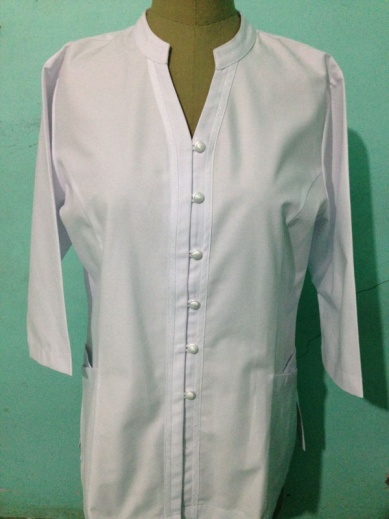 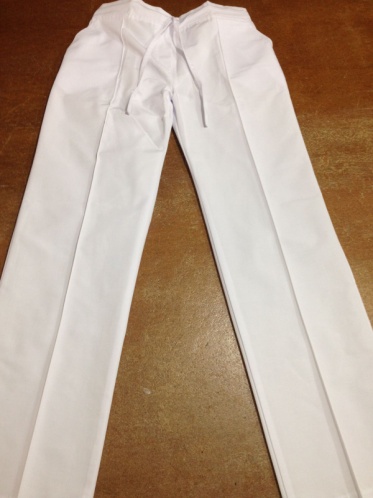 UNIFORME DE ENFERMERÍA FEMENINO COLOR BLANCO MODELO 2 FILIPINADELANTERO CON CORTE A LA ALTURA DE LA CINTURA Y CONFORMADO POR 3 PIEZAS, DOS PIEZAS SUPERIORES Y UNA PIEZA INFERIOR. LA PARTE SUPERIOR DEL DELANTERO TIENE ESCOTE EN ONDAS TERMINACIÓN EN “V” CON UN LIGERO CRUCE DE LAS ONDAS A EL LADO DERECHO (CUATRO ONDAS EN LADO IZQUIERDO Y DOS ONDAS EN EL LADO DERECHO). TERMINACIÓN DE ESCOTE Y DE ONDAS CON UNA VISTA DE LA MISMA TELA CON PESPUNTE DE CARGA AL FILO Y PESPUNTE AL FILO EN TODO EL CONTORNO, DICHA VISTA IRA FIJA EN SU TOTALIDAD CON PESPUNTE. DELANTERO INFERIOR LLEVARÁ DOS BOLSAS DE PARCHE CARGADAS HACIA LOS COSTADOS CON UNA DIMENSIÓN DE 6 3/8” DE ENTRADA POR 8 1/8”DE ALTO EN EL CENTRO Y 6 3/8” DE ALTO EN COSTADO, LA BOLSA TENDRÁ UN DOBLADILLO DE 1”DE ANCHO Y SERÁ FIJA CON PESPUNTE AL FILO. EN EL CORTE DE LA CINTURA LLEVAR A UNA FAJILLA POR LA PARTE INTERIOR DE 1 1/2” DE ANCHO TERMINADA LA CUAL HACE LA FUNCIÓN DE CUBRIR LAS CINTA DE AJUSTE QUE SERÁ COCIDA EN AMBOS COSTADOS Y SALDRÁ POR MEDIO DE UN OJAL VERTICAL EN EL DELANTERO PARTE POSTERIOR A LA ALTURA DE LA TERMINACIÓN DE LAS ONDAS EN EL LADO DERECHO (LAS CINTAS SERÁN DE 3/8 DE ANCHO COCIDA CON UN PESPUNTE AL FILO. COSTADO IZQUIERDO LLEVARÁ UN CIERRE INVISIBLE DE 25 CM DE LARGO QUE PARTIRÁ DE LA ALTURA DE LA BOLSA A LA SISA Y ABRIRÁ DE SISA HACIA ABAJO ESPALDA DE UNA SOLA PIEZA CON DOS PINZAS DE AJUSTE DE 12 5/8 DE LARGO. MANGA CORTA CON DOBLADILLO DE 1” DE ANCHO Y TERMINACIÓN DE RUEDO CON DOBLADILLO DE 1”DE ANCHOPANTALÓNDELANTERO DE DOS PIEZAS CON PESPUNTE AL FILO EN LA LÍNEA DE QUIEBRE, UNE AL FRENTE SIMULANDO BRAGUETA CON DOBLE PESPUNTE FILO Y 1/4" HASTA EL TIRO DELANTEROLLEVARÁ DOS BOLSAS LATERALES DE LA MISMA TELA EN TERMINACIÓN DIAGONAL, UNA EN CADA DELANTERO CON UNA ENTRADA DE 5” CON DOBLE PESPUNTE FILO Y ¼”.  LA PRETINA DEL DELANTERO SERÁ DE DOS PIEZAS DE 1 1/2” DE ANCHO CON UNA CINTA DE AJUSTE EN EL INTERIOR DE LA MISMA TELA, QUE SERÁ FIJA EN AMBOS COSTADOS Y PESPUNTE A 1/4" EN SU CONTORNO DE LA PRETINATRASERO DE DOS PIEZAS CON PESPUNTE AL FILO Y ¼” EN TIROS, LA PRETINA CON ELÁSTICO DE 1 ½” DE ANCHO FIJO CON DOS PESPUNTES. LARGO PIE A TIERRATELA ENTRETELAUNIFORME DE ENFERMERÍA FEMENINO COLOR BLANCO MODELO 2 FILIPINADELANTERO CON CORTE A LA ALTURA DE LA CINTURA Y CONFORMADO POR 3 PIEZAS, DOS PIEZAS SUPERIORES Y UNA PIEZA INFERIOR. LA PARTE SUPERIOR DEL DELANTERO TIENE ESCOTE EN ONDAS TERMINACIÓN EN “V” CON UN LIGERO CRUCE DE LAS ONDAS A EL LADO DERECHO (CUATRO ONDAS EN LADO IZQUIERDO Y DOS ONDAS EN EL LADO DERECHO). TERMINACIÓN DE ESCOTE Y DE ONDAS CON UNA VISTA DE LA MISMA TELA CON PESPUNTE DE CARGA AL FILO Y PESPUNTE AL FILO EN TODO EL CONTORNO, DICHA VISTA IRA FIJA EN SU TOTALIDAD CON PESPUNTE. DELANTERO INFERIOR LLEVARÁ DOS BOLSAS DE PARCHE CARGADAS HACIA LOS COSTADOS CON UNA DIMENSIÓN DE 6 3/8” DE ENTRADA POR 8 1/8”DE ALTO EN EL CENTRO Y 6 3/8” DE ALTO EN COSTADO, LA BOLSA TENDRÁ UN DOBLADILLO DE 1”DE ANCHO Y SERÁ FIJA CON PESPUNTE AL FILO. EN EL CORTE DE LA CINTURA LLEVAR A UNA FAJILLA POR LA PARTE INTERIOR DE 1 1/2” DE ANCHO TERMINADA LA CUAL HACE LA FUNCIÓN DE CUBRIR LAS CINTA DE AJUSTE QUE SERÁ COCIDA EN AMBOS COSTADOS Y SALDRÁ POR MEDIO DE UN OJAL VERTICAL EN EL DELANTERO PARTE POSTERIOR A LA ALTURA DE LA TERMINACIÓN DE LAS ONDAS EN EL LADO DERECHO (LAS CINTAS SERÁN DE 3/8 DE ANCHO COCIDA CON UN PESPUNTE AL FILO. COSTADO IZQUIERDO LLEVARÁ UN CIERRE INVISIBLE DE 25 CM DE LARGO QUE PARTIRÁ DE LA ALTURA DE LA BOLSA A LA SISA Y ABRIRÁ DE SISA HACIA ABAJO ESPALDA DE UNA SOLA PIEZA CON DOS PINZAS DE AJUSTE DE 12 5/8 DE LARGO. MANGA CORTA CON DOBLADILLO DE 1” DE ANCHO Y TERMINACIÓN DE RUEDO CON DOBLADILLO DE 1”DE ANCHOPANTALÓNDELANTERO DE DOS PIEZAS CON PESPUNTE AL FILO EN LA LÍNEA DE QUIEBRE, UNE AL FRENTE SIMULANDO BRAGUETA CON DOBLE PESPUNTE FILO Y 1/4" HASTA EL TIRO DELANTEROLLEVARÁ DOS BOLSAS LATERALES DE LA MISMA TELA EN TERMINACIÓN DIAGONAL, UNA EN CADA DELANTERO CON UNA ENTRADA DE 5” CON DOBLE PESPUNTE FILO Y ¼”.  LA PRETINA DEL DELANTERO SERÁ DE DOS PIEZAS DE 1 1/2” DE ANCHO CON UNA CINTA DE AJUSTE EN EL INTERIOR DE LA MISMA TELA, QUE SERÁ FIJA EN AMBOS COSTADOS Y PESPUNTE A 1/4" EN SU CONTORNO DE LA PRETINATRASERO DE DOS PIEZAS CON PESPUNTE AL FILO Y ¼” EN TIROS, LA PRETINA CON ELÁSTICO DE 1 ½” DE ANCHO FIJO CON DOS PESPUNTES. LARGO PIE A TIERRATELA ENTRETELAUNIFORME DE ENFERMERÍA FEMENINO COLOR BLANCO MODELO 2 FILIPINADELANTERO CON CORTE A LA ALTURA DE LA CINTURA Y CONFORMADO POR 3 PIEZAS, DOS PIEZAS SUPERIORES Y UNA PIEZA INFERIOR. LA PARTE SUPERIOR DEL DELANTERO TIENE ESCOTE EN ONDAS TERMINACIÓN EN “V” CON UN LIGERO CRUCE DE LAS ONDAS A EL LADO DERECHO (CUATRO ONDAS EN LADO IZQUIERDO Y DOS ONDAS EN EL LADO DERECHO). TERMINACIÓN DE ESCOTE Y DE ONDAS CON UNA VISTA DE LA MISMA TELA CON PESPUNTE DE CARGA AL FILO Y PESPUNTE AL FILO EN TODO EL CONTORNO, DICHA VISTA IRA FIJA EN SU TOTALIDAD CON PESPUNTE. DELANTERO INFERIOR LLEVARÁ DOS BOLSAS DE PARCHE CARGADAS HACIA LOS COSTADOS CON UNA DIMENSIÓN DE 6 3/8” DE ENTRADA POR 8 1/8”DE ALTO EN EL CENTRO Y 6 3/8” DE ALTO EN COSTADO, LA BOLSA TENDRÁ UN DOBLADILLO DE 1”DE ANCHO Y SERÁ FIJA CON PESPUNTE AL FILO. EN EL CORTE DE LA CINTURA LLEVAR A UNA FAJILLA POR LA PARTE INTERIOR DE 1 1/2” DE ANCHO TERMINADA LA CUAL HACE LA FUNCIÓN DE CUBRIR LAS CINTA DE AJUSTE QUE SERÁ COCIDA EN AMBOS COSTADOS Y SALDRÁ POR MEDIO DE UN OJAL VERTICAL EN EL DELANTERO PARTE POSTERIOR A LA ALTURA DE LA TERMINACIÓN DE LAS ONDAS EN EL LADO DERECHO (LAS CINTAS SERÁN DE 3/8 DE ANCHO COCIDA CON UN PESPUNTE AL FILO. COSTADO IZQUIERDO LLEVARÁ UN CIERRE INVISIBLE DE 25 CM DE LARGO QUE PARTIRÁ DE LA ALTURA DE LA BOLSA A LA SISA Y ABRIRÁ DE SISA HACIA ABAJO ESPALDA DE UNA SOLA PIEZA CON DOS PINZAS DE AJUSTE DE 12 5/8 DE LARGO. MANGA CORTA CON DOBLADILLO DE 1” DE ANCHO Y TERMINACIÓN DE RUEDO CON DOBLADILLO DE 1”DE ANCHOPANTALÓNDELANTERO DE DOS PIEZAS CON PESPUNTE AL FILO EN LA LÍNEA DE QUIEBRE, UNE AL FRENTE SIMULANDO BRAGUETA CON DOBLE PESPUNTE FILO Y 1/4" HASTA EL TIRO DELANTEROLLEVARÁ DOS BOLSAS LATERALES DE LA MISMA TELA EN TERMINACIÓN DIAGONAL, UNA EN CADA DELANTERO CON UNA ENTRADA DE 5” CON DOBLE PESPUNTE FILO Y ¼”.  LA PRETINA DEL DELANTERO SERÁ DE DOS PIEZAS DE 1 1/2” DE ANCHO CON UNA CINTA DE AJUSTE EN EL INTERIOR DE LA MISMA TELA, QUE SERÁ FIJA EN AMBOS COSTADOS Y PESPUNTE A 1/4" EN SU CONTORNO DE LA PRETINATRASERO DE DOS PIEZAS CON PESPUNTE AL FILO Y ¼” EN TIROS, LA PRETINA CON ELÁSTICO DE 1 ½” DE ANCHO FIJO CON DOS PESPUNTES. LARGO PIE A TIERRATELA ENTRETELAUNIFORME DE ENFERMERÍA FEMENINO COLOR BLANCO MODELO 2 FILIPINADELANTERO CON CORTE A LA ALTURA DE LA CINTURA Y CONFORMADO POR 3 PIEZAS, DOS PIEZAS SUPERIORES Y UNA PIEZA INFERIOR. LA PARTE SUPERIOR DEL DELANTERO TIENE ESCOTE EN ONDAS TERMINACIÓN EN “V” CON UN LIGERO CRUCE DE LAS ONDAS A EL LADO DERECHO (CUATRO ONDAS EN LADO IZQUIERDO Y DOS ONDAS EN EL LADO DERECHO). TERMINACIÓN DE ESCOTE Y DE ONDAS CON UNA VISTA DE LA MISMA TELA CON PESPUNTE DE CARGA AL FILO Y PESPUNTE AL FILO EN TODO EL CONTORNO, DICHA VISTA IRA FIJA EN SU TOTALIDAD CON PESPUNTE. DELANTERO INFERIOR LLEVARÁ DOS BOLSAS DE PARCHE CARGADAS HACIA LOS COSTADOS CON UNA DIMENSIÓN DE 6 3/8” DE ENTRADA POR 8 1/8”DE ALTO EN EL CENTRO Y 6 3/8” DE ALTO EN COSTADO, LA BOLSA TENDRÁ UN DOBLADILLO DE 1”DE ANCHO Y SERÁ FIJA CON PESPUNTE AL FILO. EN EL CORTE DE LA CINTURA LLEVAR A UNA FAJILLA POR LA PARTE INTERIOR DE 1 1/2” DE ANCHO TERMINADA LA CUAL HACE LA FUNCIÓN DE CUBRIR LAS CINTA DE AJUSTE QUE SERÁ COCIDA EN AMBOS COSTADOS Y SALDRÁ POR MEDIO DE UN OJAL VERTICAL EN EL DELANTERO PARTE POSTERIOR A LA ALTURA DE LA TERMINACIÓN DE LAS ONDAS EN EL LADO DERECHO (LAS CINTAS SERÁN DE 3/8 DE ANCHO COCIDA CON UN PESPUNTE AL FILO. COSTADO IZQUIERDO LLEVARÁ UN CIERRE INVISIBLE DE 25 CM DE LARGO QUE PARTIRÁ DE LA ALTURA DE LA BOLSA A LA SISA Y ABRIRÁ DE SISA HACIA ABAJO ESPALDA DE UNA SOLA PIEZA CON DOS PINZAS DE AJUSTE DE 12 5/8 DE LARGO. MANGA CORTA CON DOBLADILLO DE 1” DE ANCHO Y TERMINACIÓN DE RUEDO CON DOBLADILLO DE 1”DE ANCHOPANTALÓNDELANTERO DE DOS PIEZAS CON PESPUNTE AL FILO EN LA LÍNEA DE QUIEBRE, UNE AL FRENTE SIMULANDO BRAGUETA CON DOBLE PESPUNTE FILO Y 1/4" HASTA EL TIRO DELANTEROLLEVARÁ DOS BOLSAS LATERALES DE LA MISMA TELA EN TERMINACIÓN DIAGONAL, UNA EN CADA DELANTERO CON UNA ENTRADA DE 5” CON DOBLE PESPUNTE FILO Y ¼”.  LA PRETINA DEL DELANTERO SERÁ DE DOS PIEZAS DE 1 1/2” DE ANCHO CON UNA CINTA DE AJUSTE EN EL INTERIOR DE LA MISMA TELA, QUE SERÁ FIJA EN AMBOS COSTADOS Y PESPUNTE A 1/4" EN SU CONTORNO DE LA PRETINATRASERO DE DOS PIEZAS CON PESPUNTE AL FILO Y ¼” EN TIROS, LA PRETINA CON ELÁSTICO DE 1 ½” DE ANCHO FIJO CON DOS PESPUNTES. LARGO PIE A TIERRATELA ENTRETELA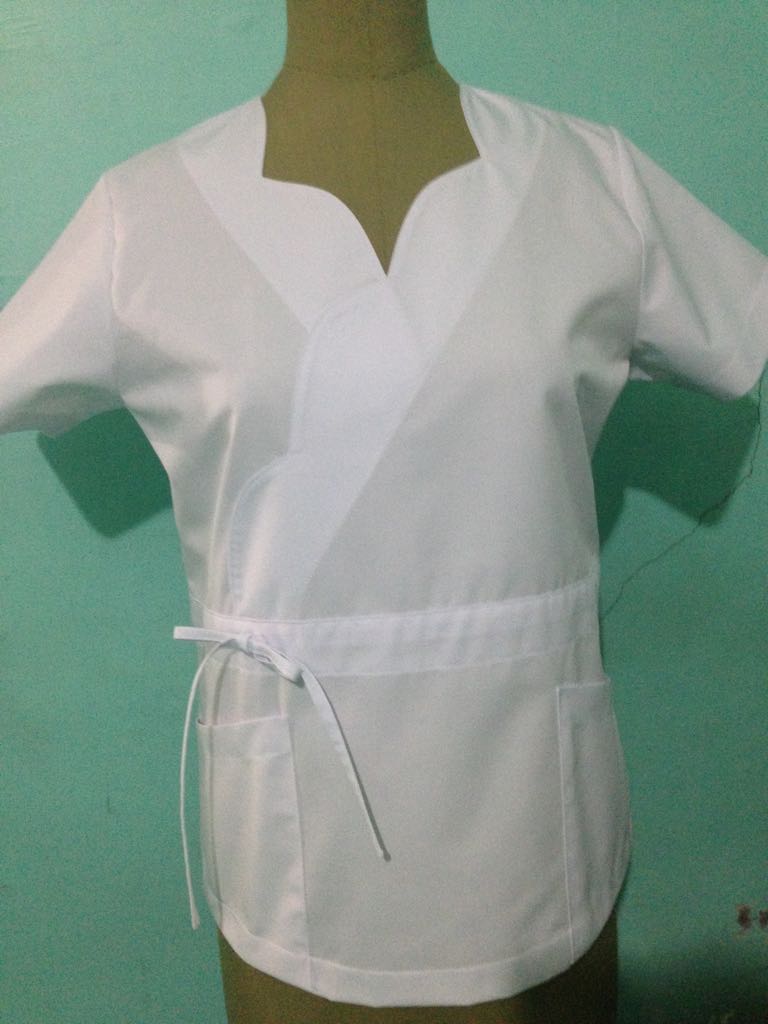 ABRIGO PARA DAMA COLOR AZUL MARINOCorte: RectoCuello: Sport con solapa ancha con pespunte a ¼”Delantero: de 4 piezas con pespuntes a ¼”, cruzado, cierra con por medio de dos botones y dos botones de adorno del No 44 al color de la prenda y un botón en contra ojales del número 32, ojales limpios, dos bolsas en semi diagonal a la altura de la cintura con vivo de 5 ½”de largo por de 5“de ancho por una pulgada de ancho. Manga: larga de dos piezas, con fajilla a la altura del Puño de 6 ½” de largo por 1 ¾” con pespunte a ¼” de ancho fijada con botón del no. 36 al color de la prenda y forroEspalda:  de 4 piezas, con pespunte a ¼” y con fajilla de dos piezas de 8” de ancho con pespunte a ¼”  se unen al centro por medio de dos botones del no. 36 al color de la prenda colocada al centro a la altura de la cintura, con forro. Forro 100% poliéster al color de la prenda.TELA ABRIGOFORROENTRETELAABRIGO PARA DAMA COLOR AZUL MARINOCorte: RectoCuello: Sport con solapa ancha con pespunte a ¼”Delantero: de 4 piezas con pespuntes a ¼”, cruzado, cierra con por medio de dos botones y dos botones de adorno del No 44 al color de la prenda y un botón en contra ojales del número 32, ojales limpios, dos bolsas en semi diagonal a la altura de la cintura con vivo de 5 ½”de largo por de 5“de ancho por una pulgada de ancho. Manga: larga de dos piezas, con fajilla a la altura del Puño de 6 ½” de largo por 1 ¾” con pespunte a ¼” de ancho fijada con botón del no. 36 al color de la prenda y forroEspalda:  de 4 piezas, con pespunte a ¼” y con fajilla de dos piezas de 8” de ancho con pespunte a ¼”  se unen al centro por medio de dos botones del no. 36 al color de la prenda colocada al centro a la altura de la cintura, con forro. Forro 100% poliéster al color de la prenda.TELA ABRIGOFORROENTRETELAABRIGO PARA DAMA COLOR AZUL MARINOCorte: RectoCuello: Sport con solapa ancha con pespunte a ¼”Delantero: de 4 piezas con pespuntes a ¼”, cruzado, cierra con por medio de dos botones y dos botones de adorno del No 44 al color de la prenda y un botón en contra ojales del número 32, ojales limpios, dos bolsas en semi diagonal a la altura de la cintura con vivo de 5 ½”de largo por de 5“de ancho por una pulgada de ancho. Manga: larga de dos piezas, con fajilla a la altura del Puño de 6 ½” de largo por 1 ¾” con pespunte a ¼” de ancho fijada con botón del no. 36 al color de la prenda y forroEspalda:  de 4 piezas, con pespunte a ¼” y con fajilla de dos piezas de 8” de ancho con pespunte a ¼”  se unen al centro por medio de dos botones del no. 36 al color de la prenda colocada al centro a la altura de la cintura, con forro. Forro 100% poliéster al color de la prenda.TELA ABRIGOFORROENTRETELAABRIGO PARA DAMA COLOR AZUL MARINOCorte: RectoCuello: Sport con solapa ancha con pespunte a ¼”Delantero: de 4 piezas con pespuntes a ¼”, cruzado, cierra con por medio de dos botones y dos botones de adorno del No 44 al color de la prenda y un botón en contra ojales del número 32, ojales limpios, dos bolsas en semi diagonal a la altura de la cintura con vivo de 5 ½”de largo por de 5“de ancho por una pulgada de ancho. Manga: larga de dos piezas, con fajilla a la altura del Puño de 6 ½” de largo por 1 ¾” con pespunte a ¼” de ancho fijada con botón del no. 36 al color de la prenda y forroEspalda:  de 4 piezas, con pespunte a ¼” y con fajilla de dos piezas de 8” de ancho con pespunte a ¼”  se unen al centro por medio de dos botones del no. 36 al color de la prenda colocada al centro a la altura de la cintura, con forro. Forro 100% poliéster al color de la prenda.TELA ABRIGOFORROENTRETELA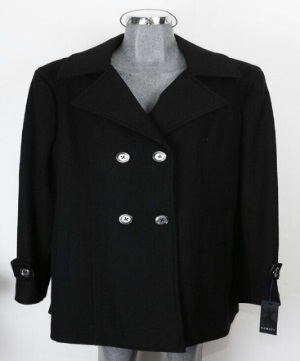 TOBIMEDIA DE MEDIANACOMPRESIÓN COLOR BLANCOTOBIMEDIA DE MEDIANA COMPRESIÓN 83% POLIAMIDA Y 17% ELASTANOAjuste perfecto y comodidad. Tejido micromesh y textura suave en toda la tobimedia.
Máxima compresión en tobillo. Tamaño de pie de acuerdo a cada talla. Cuenta con refuerzo para mayor durabilidad. Compresión científicamente graduada desde el tobillo hasta la zona más alta de la pantorrilla para mejorar la circulación sanguínea.TOBIMEDIA DE MEDIANACOMPRESIÓN COLOR BLANCOTOBIMEDIA DE MEDIANA COMPRESIÓN 83% POLIAMIDA Y 17% ELASTANOAjuste perfecto y comodidad. Tejido micromesh y textura suave en toda la tobimedia.
Máxima compresión en tobillo. Tamaño de pie de acuerdo a cada talla. Cuenta con refuerzo para mayor durabilidad. Compresión científicamente graduada desde el tobillo hasta la zona más alta de la pantorrilla para mejorar la circulación sanguínea.TOBIMEDIA DE MEDIANACOMPRESIÓN COLOR BLANCOTOBIMEDIA DE MEDIANA COMPRESIÓN 83% POLIAMIDA Y 17% ELASTANOAjuste perfecto y comodidad. Tejido micromesh y textura suave en toda la tobimedia.
Máxima compresión en tobillo. Tamaño de pie de acuerdo a cada talla. Cuenta con refuerzo para mayor durabilidad. Compresión científicamente graduada desde el tobillo hasta la zona más alta de la pantorrilla para mejorar la circulación sanguínea.TOBIMEDIA DE MEDIANACOMPRESIÓN COLOR BLANCOTOBIMEDIA DE MEDIANA COMPRESIÓN 83% POLIAMIDA Y 17% ELASTANOAjuste perfecto y comodidad. Tejido micromesh y textura suave en toda la tobimedia.
Máxima compresión en tobillo. Tamaño de pie de acuerdo a cada talla. Cuenta con refuerzo para mayor durabilidad. Compresión científicamente graduada desde el tobillo hasta la zona más alta de la pantorrilla para mejorar la circulación sanguínea.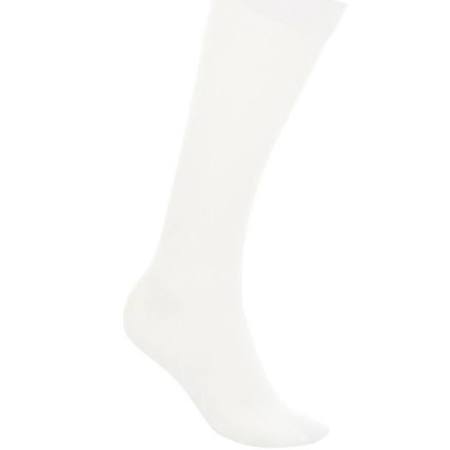 ZAPATO COLOR BLANCO MOD. 1CALZADO  PARA DAMA CON AGUJETA, FORMADO DE 5 PIEZAS: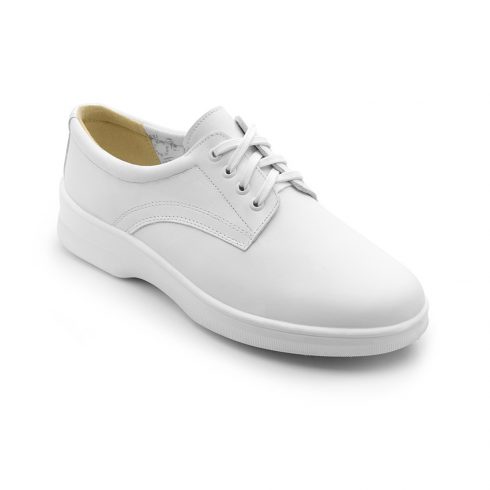 CHINELA DE UNA PIEZADOS LATERALES LENGÜETATIRA DE REMATE DEL TALÓNCORTE: CUERO DE GANADO VACUNO, FLOR ENTERA, CON UN ESPESOR 1.61 MM.ALTURA: 8.9 CM MEDIDOS DESDE EL PISO HASTA LA PARTE SUPERIOR DEL CALZADO POR EL ÁREA DEL TALÓN (CONTRAHORTE).CONTRAHORTE: FIBRA DE POLIÉSTER.AGUJETAS: 84 CMS DE LONGITUD, DE POLIÉSTER TEJIDO PLANO, CON HERRETES DE PLÁSTICO ES LOS EXTREMOS.BULLÓN: FORMADO DE LA MISMA PIEZA DE LOS LATERALES Y TIRA DE REMATE, DE CUERO DE GANADO VACUNO, FLOR ENTERA, CON ACOJINAMIENTO DE ESPUMA DE POLIURETANO.PUNTA: MATERIAL TERMOPLÁSTICO.FORROS: EN CHINELA, LENGÜETA Y LATERALES  TELA TEJIDA SINTÉTICA BONDEADA EN ESPUMA DE POLIURETANO, CON UNA CAPA DE TELA NO TEJIDA COMO SOPORTE, EN TALÓN MATERIAL SINTÉTICO. OJILLOS: PRESENTA OJILLOS METÁLICOS ESMALTADOS, CUATRO POR CHALECO. COLOCADOS DE MANERA EQUIDISTANTE.PLANTILLA: COMPLETA, NO REMOVIBLE DE CUERO PORCINO, FLOR ENTERA CON ACOJINAMIENTO DE ESPUMA DE POLIURETANO.SUELA: DE POLIURETANO, CON INJERTO DE HULE, DE UNA SOLA PIEZA JUNTO CON EL TACÓN, HUELLA CON DIBUJO ANTIDERRAPANTE, CON UNA ALTURA DE TACÓN DE 34.66 MM.ZAPATO COLOR BLANCO MOD. 1CALZADO  PARA DAMA CON AGUJETA, FORMADO DE 5 PIEZAS:CHINELA DE UNA PIEZADOS LATERALES LENGÜETATIRA DE REMATE DEL TALÓNCORTE: CUERO DE GANADO VACUNO, FLOR ENTERA, CON UN ESPESOR 1.61 MM.ALTURA: 8.9 CM MEDIDOS DESDE EL PISO HASTA LA PARTE SUPERIOR DEL CALZADO POR EL ÁREA DEL TALÓN (CONTRAHORTE).CONTRAHORTE: FIBRA DE POLIÉSTER.AGUJETAS: 84 CMS DE LONGITUD, DE POLIÉSTER TEJIDO PLANO, CON HERRETES DE PLÁSTICO ES LOS EXTREMOS.BULLÓN: FORMADO DE LA MISMA PIEZA DE LOS LATERALES Y TIRA DE REMATE, DE CUERO DE GANADO VACUNO, FLOR ENTERA, CON ACOJINAMIENTO DE ESPUMA DE POLIURETANO.PUNTA: MATERIAL TERMOPLÁSTICO.FORROS: EN CHINELA, LENGÜETA Y LATERALES  TELA TEJIDA SINTÉTICA BONDEADA EN ESPUMA DE POLIURETANO, CON UNA CAPA DE TELA NO TEJIDA COMO SOPORTE, EN TALÓN MATERIAL SINTÉTICO. OJILLOS: PRESENTA OJILLOS METÁLICOS ESMALTADOS, CUATRO POR CHALECO. COLOCADOS DE MANERA EQUIDISTANTE.PLANTILLA: COMPLETA, NO REMOVIBLE DE CUERO PORCINO, FLOR ENTERA CON ACOJINAMIENTO DE ESPUMA DE POLIURETANO.SUELA: DE POLIURETANO, CON INJERTO DE HULE, DE UNA SOLA PIEZA JUNTO CON EL TACÓN, HUELLA CON DIBUJO ANTIDERRAPANTE, CON UNA ALTURA DE TACÓN DE 34.66 MM.ZAPATO COLOR BLANCO MOD. 1CALZADO  PARA DAMA CON AGUJETA, FORMADO DE 5 PIEZAS:CHINELA DE UNA PIEZADOS LATERALES LENGÜETATIRA DE REMATE DEL TALÓNCORTE: CUERO DE GANADO VACUNO, FLOR ENTERA, CON UN ESPESOR 1.61 MM.ALTURA: 8.9 CM MEDIDOS DESDE EL PISO HASTA LA PARTE SUPERIOR DEL CALZADO POR EL ÁREA DEL TALÓN (CONTRAHORTE).CONTRAHORTE: FIBRA DE POLIÉSTER.AGUJETAS: 84 CMS DE LONGITUD, DE POLIÉSTER TEJIDO PLANO, CON HERRETES DE PLÁSTICO ES LOS EXTREMOS.BULLÓN: FORMADO DE LA MISMA PIEZA DE LOS LATERALES Y TIRA DE REMATE, DE CUERO DE GANADO VACUNO, FLOR ENTERA, CON ACOJINAMIENTO DE ESPUMA DE POLIURETANO.PUNTA: MATERIAL TERMOPLÁSTICO.FORROS: EN CHINELA, LENGÜETA Y LATERALES  TELA TEJIDA SINTÉTICA BONDEADA EN ESPUMA DE POLIURETANO, CON UNA CAPA DE TELA NO TEJIDA COMO SOPORTE, EN TALÓN MATERIAL SINTÉTICO. OJILLOS: PRESENTA OJILLOS METÁLICOS ESMALTADOS, CUATRO POR CHALECO. COLOCADOS DE MANERA EQUIDISTANTE.PLANTILLA: COMPLETA, NO REMOVIBLE DE CUERO PORCINO, FLOR ENTERA CON ACOJINAMIENTO DE ESPUMA DE POLIURETANO.SUELA: DE POLIURETANO, CON INJERTO DE HULE, DE UNA SOLA PIEZA JUNTO CON EL TACÓN, HUELLA CON DIBUJO ANTIDERRAPANTE, CON UNA ALTURA DE TACÓN DE 34.66 MM.ZAPATO COLOR BLANCO MOD. 1CALZADO  PARA DAMA CON AGUJETA, FORMADO DE 5 PIEZAS:CHINELA DE UNA PIEZADOS LATERALES LENGÜETATIRA DE REMATE DEL TALÓNCORTE: CUERO DE GANADO VACUNO, FLOR ENTERA, CON UN ESPESOR 1.61 MM.ALTURA: 8.9 CM MEDIDOS DESDE EL PISO HASTA LA PARTE SUPERIOR DEL CALZADO POR EL ÁREA DEL TALÓN (CONTRAHORTE).CONTRAHORTE: FIBRA DE POLIÉSTER.AGUJETAS: 84 CMS DE LONGITUD, DE POLIÉSTER TEJIDO PLANO, CON HERRETES DE PLÁSTICO ES LOS EXTREMOS.BULLÓN: FORMADO DE LA MISMA PIEZA DE LOS LATERALES Y TIRA DE REMATE, DE CUERO DE GANADO VACUNO, FLOR ENTERA, CON ACOJINAMIENTO DE ESPUMA DE POLIURETANO.PUNTA: MATERIAL TERMOPLÁSTICO.FORROS: EN CHINELA, LENGÜETA Y LATERALES  TELA TEJIDA SINTÉTICA BONDEADA EN ESPUMA DE POLIURETANO, CON UNA CAPA DE TELA NO TEJIDA COMO SOPORTE, EN TALÓN MATERIAL SINTÉTICO. OJILLOS: PRESENTA OJILLOS METÁLICOS ESMALTADOS, CUATRO POR CHALECO. COLOCADOS DE MANERA EQUIDISTANTE.PLANTILLA: COMPLETA, NO REMOVIBLE DE CUERO PORCINO, FLOR ENTERA CON ACOJINAMIENTO DE ESPUMA DE POLIURETANO.SUELA: DE POLIURETANO, CON INJERTO DE HULE, DE UNA SOLA PIEZA JUNTO CON EL TACÓN, HUELLA CON DIBUJO ANTIDERRAPANTE, CON UNA ALTURA DE TACÓN DE 34.66 MM.ZAPATO COLOR BLANCO MOD. 2ZAPATO DE PISO PARA DAMA TIPO MOCASÍN SIN AGUJETAS EN COLOR BLANCO CORTE EN PIEL DE GANADO VACUNO FLOR ENTERA, CON DOS ELÁSTICOS UNO EN CADA LADO DE LA LENGÜETA, CONTRAHORTE DE MATERIAL TERMO CONFORTABLE, FORRO COMPLETO DE MATERIAL TEXTIL SINTÉTICO, ACOJINAMIENTO DE ESPUMA DE POLIURETANO, PLANTILLA DE UNA SOLA PIEZA DE GANADO PORCINO CON ACOJINAMIENTO DE ESPUMA DE POLIURETANO ESPESOR EN UN RANGO DE 3.5 - 4.5 MM CON PERFORACIONES A NIVEL DEL ARCO SOPORTE EXTERIOR, SIN DOBLECES NI PLIEGUES, SUELA DE POLIURETANO CON INJERTO DE HULE Y DIBUJO ANTIDERRAPANTE, PARA EVITAR QUE SE RESBALE EN PISOS MOJADOS O ENCERADOS, TACÓN INTEGRADO DE UNA SOLA PIEZA APROXIMADAMENTE DE 3.0 A 3.5 CM. SISTEMA DE FABRICACIÓN INYECCIÓN DIRECTO AL CORTEZAPATO COLOR BLANCO MOD. 2ZAPATO DE PISO PARA DAMA TIPO MOCASÍN SIN AGUJETAS EN COLOR BLANCO CORTE EN PIEL DE GANADO VACUNO FLOR ENTERA, CON DOS ELÁSTICOS UNO EN CADA LADO DE LA LENGÜETA, CONTRAHORTE DE MATERIAL TERMO CONFORTABLE, FORRO COMPLETO DE MATERIAL TEXTIL SINTÉTICO, ACOJINAMIENTO DE ESPUMA DE POLIURETANO, PLANTILLA DE UNA SOLA PIEZA DE GANADO PORCINO CON ACOJINAMIENTO DE ESPUMA DE POLIURETANO ESPESOR EN UN RANGO DE 3.5 - 4.5 MM CON PERFORACIONES A NIVEL DEL ARCO SOPORTE EXTERIOR, SIN DOBLECES NI PLIEGUES, SUELA DE POLIURETANO CON INJERTO DE HULE Y DIBUJO ANTIDERRAPANTE, PARA EVITAR QUE SE RESBALE EN PISOS MOJADOS O ENCERADOS, TACÓN INTEGRADO DE UNA SOLA PIEZA APROXIMADAMENTE DE 3.0 A 3.5 CM. SISTEMA DE FABRICACIÓN INYECCIÓN DIRECTO AL CORTEZAPATO COLOR BLANCO MOD. 2ZAPATO DE PISO PARA DAMA TIPO MOCASÍN SIN AGUJETAS EN COLOR BLANCO CORTE EN PIEL DE GANADO VACUNO FLOR ENTERA, CON DOS ELÁSTICOS UNO EN CADA LADO DE LA LENGÜETA, CONTRAHORTE DE MATERIAL TERMO CONFORTABLE, FORRO COMPLETO DE MATERIAL TEXTIL SINTÉTICO, ACOJINAMIENTO DE ESPUMA DE POLIURETANO, PLANTILLA DE UNA SOLA PIEZA DE GANADO PORCINO CON ACOJINAMIENTO DE ESPUMA DE POLIURETANO ESPESOR EN UN RANGO DE 3.5 - 4.5 MM CON PERFORACIONES A NIVEL DEL ARCO SOPORTE EXTERIOR, SIN DOBLECES NI PLIEGUES, SUELA DE POLIURETANO CON INJERTO DE HULE Y DIBUJO ANTIDERRAPANTE, PARA EVITAR QUE SE RESBALE EN PISOS MOJADOS O ENCERADOS, TACÓN INTEGRADO DE UNA SOLA PIEZA APROXIMADAMENTE DE 3.0 A 3.5 CM. SISTEMA DE FABRICACIÓN INYECCIÓN DIRECTO AL CORTEZAPATO COLOR BLANCO MOD. 2ZAPATO DE PISO PARA DAMA TIPO MOCASÍN SIN AGUJETAS EN COLOR BLANCO CORTE EN PIEL DE GANADO VACUNO FLOR ENTERA, CON DOS ELÁSTICOS UNO EN CADA LADO DE LA LENGÜETA, CONTRAHORTE DE MATERIAL TERMO CONFORTABLE, FORRO COMPLETO DE MATERIAL TEXTIL SINTÉTICO, ACOJINAMIENTO DE ESPUMA DE POLIURETANO, PLANTILLA DE UNA SOLA PIEZA DE GANADO PORCINO CON ACOJINAMIENTO DE ESPUMA DE POLIURETANO ESPESOR EN UN RANGO DE 3.5 - 4.5 MM CON PERFORACIONES A NIVEL DEL ARCO SOPORTE EXTERIOR, SIN DOBLECES NI PLIEGUES, SUELA DE POLIURETANO CON INJERTO DE HULE Y DIBUJO ANTIDERRAPANTE, PARA EVITAR QUE SE RESBALE EN PISOS MOJADOS O ENCERADOS, TACÓN INTEGRADO DE UNA SOLA PIEZA APROXIMADAMENTE DE 3.0 A 3.5 CM. SISTEMA DE FABRICACIÓN INYECCIÓN DIRECTO AL CORTE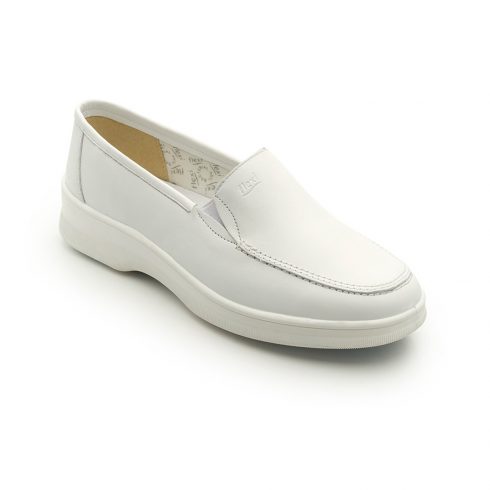 VESTUARIO PERSONAL  ENFERMERÍA  (MASCULINO)VESTUARIO PERSONAL  ENFERMERÍA  (MASCULINO)VESTUARIO PERSONAL  ENFERMERÍA  (MASCULINO)VESTUARIO PERSONAL  ENFERMERÍA  (MASCULINO)VESTUARIO PERSONAL  ENFERMERÍA  (MASCULINO)VESTUARIO PERSONAL  ENFERMERÍA  (MASCULINO)TOTAL DE PERSONAL 89TOTAL DE PERSONAL 89TOTAL DE PERSONAL 89TOTAL DE PERSONAL 89TOTAL DE PERSONAL 89TOTAL DE PERSONAL 89PARTIDACLAVE HRAEIDESCRIPCIÓN DESCRIPCIÓN CANTIDADOBSERVACIÓN7HRAEI-VU0282FILIPINA BLANCA MOD. 1 PARA PERSONAL DE ENFERMERÍA MASCULINOFILIPINA BLANCA MOD. 1 PARA PERSONAL DE ENFERMERÍA MASCULINO891 X PERSONA7HRAEI-VU0282PANTALÓN BLANCO MOD. 1 PARA PERSONAL DE ENFERMERÍA MASCULINOPANTALÓN BLANCO MOD. 1 PARA PERSONAL DE ENFERMERÍA MASCULINO891 X PERSONA8HRAEI-VU0283FILIPINA BLANCA MOD. 2 PARA PERSONAL DE ENFERMERÍA MASCULINOFILIPINA BLANCA MOD. 2 PARA PERSONAL DE ENFERMERÍA MASCULINO891 X PERSONA8HRAEI-VU0283PANTALÓN BLANCO MOD. 2 PARA PERSONAL DE ENFERMERÍA MASCULINOPANTALÓN BLANCO MOD. 2 PARA PERSONAL DE ENFERMERÍA MASCULINO891 X PERSONA9HRAEI-VU0252CALCETINES DE MEDIANA COMPRESIÓN COLOR BLANCOCALCETINES DE MEDIANA COMPRESIÓN COLOR BLANCO1782 X PERSONA10HRAEI-VU0284ABRIGO PARA CABALLERO COLOR AZUL MARINOABRIGO PARA CABALLERO COLOR AZUL MARINO891 X PERSONA11HRAEI-VU0241ZAPATO COLOR BLANCO MOD. 1ZAPATO COLOR BLANCO MOD. 1891 PAR X PERSONA12HRAEI-VU0242ZAPATO COLOR BLANCO MOD. 2ZAPATO COLOR BLANCO MOD. 2891 PAR X PERSONAPANTALÓN 66% POLIÉSTER 34% ALGODÓN FILIPINA BLANCA 66% POLIÉSTER 34% ALGODÓNABRIGO AZUL MARINO 80% LANA 20%POLIAMIDACALCETÍN MEDIANA COMPRESIÓN 80% POLIAMIDA 20% ELASTANOZAPATO: CUERO DE GANADO VACUNO, FLOR ENTERAPANTALÓN 66% POLIÉSTER 34% ALGODÓN FILIPINA BLANCA 66% POLIÉSTER 34% ALGODÓNABRIGO AZUL MARINO 80% LANA 20%POLIAMIDACALCETÍN MEDIANA COMPRESIÓN 80% POLIAMIDA 20% ELASTANOZAPATO: CUERO DE GANADO VACUNO, FLOR ENTERAPANTALÓN 66% POLIÉSTER 34% ALGODÓN FILIPINA BLANCA 66% POLIÉSTER 34% ALGODÓNABRIGO AZUL MARINO 80% LANA 20%POLIAMIDACALCETÍN MEDIANA COMPRESIÓN 80% POLIAMIDA 20% ELASTANOZAPATO: CUERO DE GANADO VACUNO, FLOR ENTERAPANTALÓN 66% POLIÉSTER 34% ALGODÓN FILIPINA BLANCA 66% POLIÉSTER 34% ALGODÓNABRIGO AZUL MARINO 80% LANA 20%POLIAMIDACALCETÍN MEDIANA COMPRESIÓN 80% POLIAMIDA 20% ELASTANOZAPATO: CUERO DE GANADO VACUNO, FLOR ENTERAPANTALÓN 66% POLIÉSTER 34% ALGODÓN FILIPINA BLANCA 66% POLIÉSTER 34% ALGODÓNABRIGO AZUL MARINO 80% LANA 20%POLIAMIDACALCETÍN MEDIANA COMPRESIÓN 80% POLIAMIDA 20% ELASTANOZAPATO: CUERO DE GANADO VACUNO, FLOR ENTERAPANTALÓN 66% POLIÉSTER 34% ALGODÓN FILIPINA BLANCA 66% POLIÉSTER 34% ALGODÓNABRIGO AZUL MARINO 80% LANA 20%POLIAMIDACALCETÍN MEDIANA COMPRESIÓN 80% POLIAMIDA 20% ELASTANOZAPATO: CUERO DE GANADO VACUNO, FLOR ENTERADESCRIPCIÓNDESCRIPCIÓNDESCRIPCIÓNIMAGENIMAGENIMAGENUNIFORME DE ENFERMERÍA MASCULINO COLOR BLANCO MODELO 1 FILIPINAMASCULINO DELANTERO DE UNA PIEZA, SIN CUELLO ESCOTE EN “V” CON VIVO DE 1 ¼ “ VIVO EN CONTRASTE, DOBLE CON ENTRETELA, 2 BOLSAS DE PARCHE A LA ALTURA DE LA CINTURA CON VIVO ENCONTRATE ESPALDA DE UNA PIEZA, MANGA CORTA DE UNA PIEZA CON DOBLADILLO DE 1” DE ANCHO. DOBLADILLO EN TODA LA BASE DE 1” DE ANCHO.PANTALÓNDELANTERO 2 PIEZAS CIERRA POR MEDIO DE CIERRE DE NYLON DE 15 CMS DE LARGO. CON DOS BOLSAS  DIAGONALES CON ENTRADA DE 5 ¾, CON DOBLE PESPUNTE.   DOS BOLSAS TIPO CARGO COLOCADAS ENTRE LA PIEZA TRASERO Y DELANTERA A LA ALTURA DE LA PIERNA DEL LADO DERECHO DE 7 ¼”DE LARGO X 6 ¼” DE ANCHO CON DOBLADILLO INCLUIDO DE 1” DE ANCHO CON DOBLE COSTURA EN LA PARTE INFERIOR Y  DOBLE COSTURAS EN TODO SU CONTORNO, UNA SOBRE PUESTA DE 5 ½” DE LARGO X 6 ¼” DE ANCHO, CON DOBLADILLO INCLUIDO DE 1”DOBLE COSTURA EN SU PARTE INFERIOR Y DOBLE COSTURA EN TODO SU CONTORNO,  TERMINADO EN SEMI REDONDO.  UNA BOLSA MÁS DEL LADO IZQUIERDO DE 7 1/4” DE LARGO  X 6 ¼” DE ANCHO CON DOBLADILLO INCLUIDO DE 1”, CON DOBLE COSTURA EN LA PARTE INFERIOR Y  DOBLE COSTURAS EN TODO SU CONTORNO. , PESPUNTE AL FILO EN AMBOS COSTADOSTRASERO DE DOS PIEZAS, CON  PESPUNTE AL  FILOPRETINA  DE UNA PIEZA DE 1 ½” DOBLE CON ENTRETELA CON PESPUNTE AL FILO, 7 PRESILLAS COLOCADAS EQUIDISTANTEMENTE,   CIERRA CON OJAL BOTÓN.TELA ENTRETELAUNIFORME DE ENFERMERÍA MASCULINO COLOR BLANCO MODELO 1 FILIPINAMASCULINO DELANTERO DE UNA PIEZA, SIN CUELLO ESCOTE EN “V” CON VIVO DE 1 ¼ “ VIVO EN CONTRASTE, DOBLE CON ENTRETELA, 2 BOLSAS DE PARCHE A LA ALTURA DE LA CINTURA CON VIVO ENCONTRATE ESPALDA DE UNA PIEZA, MANGA CORTA DE UNA PIEZA CON DOBLADILLO DE 1” DE ANCHO. DOBLADILLO EN TODA LA BASE DE 1” DE ANCHO.PANTALÓNDELANTERO 2 PIEZAS CIERRA POR MEDIO DE CIERRE DE NYLON DE 15 CMS DE LARGO. CON DOS BOLSAS  DIAGONALES CON ENTRADA DE 5 ¾, CON DOBLE PESPUNTE.   DOS BOLSAS TIPO CARGO COLOCADAS ENTRE LA PIEZA TRASERO Y DELANTERA A LA ALTURA DE LA PIERNA DEL LADO DERECHO DE 7 ¼”DE LARGO X 6 ¼” DE ANCHO CON DOBLADILLO INCLUIDO DE 1” DE ANCHO CON DOBLE COSTURA EN LA PARTE INFERIOR Y  DOBLE COSTURAS EN TODO SU CONTORNO, UNA SOBRE PUESTA DE 5 ½” DE LARGO X 6 ¼” DE ANCHO, CON DOBLADILLO INCLUIDO DE 1”DOBLE COSTURA EN SU PARTE INFERIOR Y DOBLE COSTURA EN TODO SU CONTORNO,  TERMINADO EN SEMI REDONDO.  UNA BOLSA MÁS DEL LADO IZQUIERDO DE 7 1/4” DE LARGO  X 6 ¼” DE ANCHO CON DOBLADILLO INCLUIDO DE 1”, CON DOBLE COSTURA EN LA PARTE INFERIOR Y  DOBLE COSTURAS EN TODO SU CONTORNO. , PESPUNTE AL FILO EN AMBOS COSTADOSTRASERO DE DOS PIEZAS, CON  PESPUNTE AL  FILOPRETINA  DE UNA PIEZA DE 1 ½” DOBLE CON ENTRETELA CON PESPUNTE AL FILO, 7 PRESILLAS COLOCADAS EQUIDISTANTEMENTE,   CIERRA CON OJAL BOTÓN.TELA ENTRETELAUNIFORME DE ENFERMERÍA MASCULINO COLOR BLANCO MODELO 1 FILIPINAMASCULINO DELANTERO DE UNA PIEZA, SIN CUELLO ESCOTE EN “V” CON VIVO DE 1 ¼ “ VIVO EN CONTRASTE, DOBLE CON ENTRETELA, 2 BOLSAS DE PARCHE A LA ALTURA DE LA CINTURA CON VIVO ENCONTRATE ESPALDA DE UNA PIEZA, MANGA CORTA DE UNA PIEZA CON DOBLADILLO DE 1” DE ANCHO. DOBLADILLO EN TODA LA BASE DE 1” DE ANCHO.PANTALÓNDELANTERO 2 PIEZAS CIERRA POR MEDIO DE CIERRE DE NYLON DE 15 CMS DE LARGO. CON DOS BOLSAS  DIAGONALES CON ENTRADA DE 5 ¾, CON DOBLE PESPUNTE.   DOS BOLSAS TIPO CARGO COLOCADAS ENTRE LA PIEZA TRASERO Y DELANTERA A LA ALTURA DE LA PIERNA DEL LADO DERECHO DE 7 ¼”DE LARGO X 6 ¼” DE ANCHO CON DOBLADILLO INCLUIDO DE 1” DE ANCHO CON DOBLE COSTURA EN LA PARTE INFERIOR Y  DOBLE COSTURAS EN TODO SU CONTORNO, UNA SOBRE PUESTA DE 5 ½” DE LARGO X 6 ¼” DE ANCHO, CON DOBLADILLO INCLUIDO DE 1”DOBLE COSTURA EN SU PARTE INFERIOR Y DOBLE COSTURA EN TODO SU CONTORNO,  TERMINADO EN SEMI REDONDO.  UNA BOLSA MÁS DEL LADO IZQUIERDO DE 7 1/4” DE LARGO  X 6 ¼” DE ANCHO CON DOBLADILLO INCLUIDO DE 1”, CON DOBLE COSTURA EN LA PARTE INFERIOR Y  DOBLE COSTURAS EN TODO SU CONTORNO. , PESPUNTE AL FILO EN AMBOS COSTADOSTRASERO DE DOS PIEZAS, CON  PESPUNTE AL  FILOPRETINA  DE UNA PIEZA DE 1 ½” DOBLE CON ENTRETELA CON PESPUNTE AL FILO, 7 PRESILLAS COLOCADAS EQUIDISTANTEMENTE,   CIERRA CON OJAL BOTÓN.TELA ENTRETELA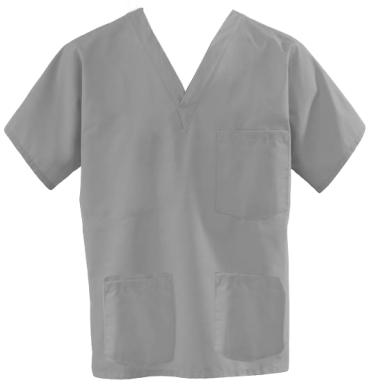 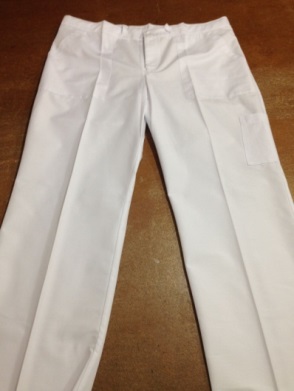 UNIFORME DE ENFERMERÍA MASCULINO COLOR BLANCO MODELO 2 FILIPINACOLOR BLANCO CORTE: RECTO CUELLO: TIPO SPORT DE UNA SOLA PIEZADELANTERO: FRENTE DE CUATRO PIEZAS DOS POR LADO CON PESPUNTE AL FILO EN LA UNIÓN DE LAS PIEZAS, VISTA DEL HOMBRO AL BASE ENTRETELADO, CIERRA AL FRENTE POR MEDIO DE UN CIERRE DE NYKAS AL COLOR DE LA PRENDA DE 45 CM, Y PESPUNTE A ¼”. TRES BOLSAS QUE PARCHE, DOS BOLSAS EN LA PARTE INFERIOR EN FORMA INCLINADA UNA POR LADO DE 8” DE ALTO EN LA PARTE INTERNA Y 7 ¼”.  EN LA PARTE EXTERNA ESTAS MEDIDAS SON DEL ALTO DE LAS MISMAS BOLSAS Y 6 ¾” DE ANCHO LLEVA UNA BOLSA EN LA PARTE SUPERIOR IZQUIERDA DE MENOR TAMAÑO CON DIMENSIONES DE 5” DE ALTO POR 4 2/4” DE ANCHO CON VIVO DE ¼” Y PESPUNTE AL FILOESPALDA DE DOS PIEZAS CON BATA Y PESPUNTE AL FILO EN LA UNIÓN DE LAS PIEZAS ABERTURA EN SU PARTE BAJA DE 8” DOBLADILLO EN TODA LA BASE DE 1” CM.MANGA CORTA DE UNA SOLA PIEZA CON DOBLADILLO DE 2.5 CM, DOBLADILLO EN TODO EL CONTORNO DE LA BASE DE 1 2/4”, VISTAS Y CUELLO CON ENTRETELA FUSIONABLE.TERMINACIÓN DE RUEDO RECTO, CON DOBLADILLO DE 1” DE ANCHO. ENTRETELA: EN CUELLO, Y VISTAS.PANTALÓNDELANTERO 2 PIEZAS CIERRA POR MEDIO DE CIERRE DE NYLON DE 15 CMS DE LARGO. CON DOS BOLSAS DIAGONALES CON ENTRADA DE 5 ¾, CON DOBLE PESPUNTE.   DOS BOLSAS TIPO CARGO COLOCADAS ENTRE LA PIEZA TRASERO Y DELANTERA A LA ALTURA DE LA PIERNA DEL LADO DERECHO DE 7 ¼”DE LARGO X 6 ¼” DE ANCHO CON DOBLADILLO INCLUIDO DE 1” DE ANCHO CON DOBLE COSTURA EN LA PARTE INFERIOR Y DOBLE COSTURAS EN TODO SU CONTORNO, UNA SOBRE PUESTA DE 5 ½” DE LARGO X 6 ¼” DE ANCHO, CON DOBLADILLO INCLUIDO DE 1” DOBLE COSTURA EN SU PARTE INFERIOR Y DOBLE COSTURA EN TODO SU CONTORNO, TERMINADO EN SEMI REDONDO.  UNA BOLSA MÁS DEL LADO IZQUIERDO DE 7 1/4” DE LARGO X 6 ¼” DE ANCHO CON DOBLADILLO INCLUIDO DE 1”, CON DOBLE COSTURA EN LA PARTE INFERIOR Y DOBLE COSTURAS EN TODO SU CONTORNO., PESPUNTE AL FILO EN AMBOS COSTADOSTRASERO DE DOS PIEZAS, CON PESPUNTE AL FILOPRETINA DE UNA PIEZA DE 1 ½” DOBLE CON ENTRETELA CON PESPUNTE AL FILO, 7 PRESILLAS COLOCADAS EQUIDISTANTEMENTE, CIERRA CON OJAL BOTÓN.TELA ENTRETELAUNIFORME DE ENFERMERÍA MASCULINO COLOR BLANCO MODELO 2 FILIPINACOLOR BLANCO CORTE: RECTO CUELLO: TIPO SPORT DE UNA SOLA PIEZADELANTERO: FRENTE DE CUATRO PIEZAS DOS POR LADO CON PESPUNTE AL FILO EN LA UNIÓN DE LAS PIEZAS, VISTA DEL HOMBRO AL BASE ENTRETELADO, CIERRA AL FRENTE POR MEDIO DE UN CIERRE DE NYKAS AL COLOR DE LA PRENDA DE 45 CM, Y PESPUNTE A ¼”. TRES BOLSAS QUE PARCHE, DOS BOLSAS EN LA PARTE INFERIOR EN FORMA INCLINADA UNA POR LADO DE 8” DE ALTO EN LA PARTE INTERNA Y 7 ¼”.  EN LA PARTE EXTERNA ESTAS MEDIDAS SON DEL ALTO DE LAS MISMAS BOLSAS Y 6 ¾” DE ANCHO LLEVA UNA BOLSA EN LA PARTE SUPERIOR IZQUIERDA DE MENOR TAMAÑO CON DIMENSIONES DE 5” DE ALTO POR 4 2/4” DE ANCHO CON VIVO DE ¼” Y PESPUNTE AL FILOESPALDA DE DOS PIEZAS CON BATA Y PESPUNTE AL FILO EN LA UNIÓN DE LAS PIEZAS ABERTURA EN SU PARTE BAJA DE 8” DOBLADILLO EN TODA LA BASE DE 1” CM.MANGA CORTA DE UNA SOLA PIEZA CON DOBLADILLO DE 2.5 CM, DOBLADILLO EN TODO EL CONTORNO DE LA BASE DE 1 2/4”, VISTAS Y CUELLO CON ENTRETELA FUSIONABLE.TERMINACIÓN DE RUEDO RECTO, CON DOBLADILLO DE 1” DE ANCHO. ENTRETELA: EN CUELLO, Y VISTAS.PANTALÓNDELANTERO 2 PIEZAS CIERRA POR MEDIO DE CIERRE DE NYLON DE 15 CMS DE LARGO. CON DOS BOLSAS DIAGONALES CON ENTRADA DE 5 ¾, CON DOBLE PESPUNTE.   DOS BOLSAS TIPO CARGO COLOCADAS ENTRE LA PIEZA TRASERO Y DELANTERA A LA ALTURA DE LA PIERNA DEL LADO DERECHO DE 7 ¼”DE LARGO X 6 ¼” DE ANCHO CON DOBLADILLO INCLUIDO DE 1” DE ANCHO CON DOBLE COSTURA EN LA PARTE INFERIOR Y DOBLE COSTURAS EN TODO SU CONTORNO, UNA SOBRE PUESTA DE 5 ½” DE LARGO X 6 ¼” DE ANCHO, CON DOBLADILLO INCLUIDO DE 1” DOBLE COSTURA EN SU PARTE INFERIOR Y DOBLE COSTURA EN TODO SU CONTORNO, TERMINADO EN SEMI REDONDO.  UNA BOLSA MÁS DEL LADO IZQUIERDO DE 7 1/4” DE LARGO X 6 ¼” DE ANCHO CON DOBLADILLO INCLUIDO DE 1”, CON DOBLE COSTURA EN LA PARTE INFERIOR Y DOBLE COSTURAS EN TODO SU CONTORNO., PESPUNTE AL FILO EN AMBOS COSTADOSTRASERO DE DOS PIEZAS, CON PESPUNTE AL FILOPRETINA DE UNA PIEZA DE 1 ½” DOBLE CON ENTRETELA CON PESPUNTE AL FILO, 7 PRESILLAS COLOCADAS EQUIDISTANTEMENTE, CIERRA CON OJAL BOTÓN.TELA ENTRETELAUNIFORME DE ENFERMERÍA MASCULINO COLOR BLANCO MODELO 2 FILIPINACOLOR BLANCO CORTE: RECTO CUELLO: TIPO SPORT DE UNA SOLA PIEZADELANTERO: FRENTE DE CUATRO PIEZAS DOS POR LADO CON PESPUNTE AL FILO EN LA UNIÓN DE LAS PIEZAS, VISTA DEL HOMBRO AL BASE ENTRETELADO, CIERRA AL FRENTE POR MEDIO DE UN CIERRE DE NYKAS AL COLOR DE LA PRENDA DE 45 CM, Y PESPUNTE A ¼”. TRES BOLSAS QUE PARCHE, DOS BOLSAS EN LA PARTE INFERIOR EN FORMA INCLINADA UNA POR LADO DE 8” DE ALTO EN LA PARTE INTERNA Y 7 ¼”.  EN LA PARTE EXTERNA ESTAS MEDIDAS SON DEL ALTO DE LAS MISMAS BOLSAS Y 6 ¾” DE ANCHO LLEVA UNA BOLSA EN LA PARTE SUPERIOR IZQUIERDA DE MENOR TAMAÑO CON DIMENSIONES DE 5” DE ALTO POR 4 2/4” DE ANCHO CON VIVO DE ¼” Y PESPUNTE AL FILOESPALDA DE DOS PIEZAS CON BATA Y PESPUNTE AL FILO EN LA UNIÓN DE LAS PIEZAS ABERTURA EN SU PARTE BAJA DE 8” DOBLADILLO EN TODA LA BASE DE 1” CM.MANGA CORTA DE UNA SOLA PIEZA CON DOBLADILLO DE 2.5 CM, DOBLADILLO EN TODO EL CONTORNO DE LA BASE DE 1 2/4”, VISTAS Y CUELLO CON ENTRETELA FUSIONABLE.TERMINACIÓN DE RUEDO RECTO, CON DOBLADILLO DE 1” DE ANCHO. ENTRETELA: EN CUELLO, Y VISTAS.PANTALÓNDELANTERO 2 PIEZAS CIERRA POR MEDIO DE CIERRE DE NYLON DE 15 CMS DE LARGO. CON DOS BOLSAS DIAGONALES CON ENTRADA DE 5 ¾, CON DOBLE PESPUNTE.   DOS BOLSAS TIPO CARGO COLOCADAS ENTRE LA PIEZA TRASERO Y DELANTERA A LA ALTURA DE LA PIERNA DEL LADO DERECHO DE 7 ¼”DE LARGO X 6 ¼” DE ANCHO CON DOBLADILLO INCLUIDO DE 1” DE ANCHO CON DOBLE COSTURA EN LA PARTE INFERIOR Y DOBLE COSTURAS EN TODO SU CONTORNO, UNA SOBRE PUESTA DE 5 ½” DE LARGO X 6 ¼” DE ANCHO, CON DOBLADILLO INCLUIDO DE 1” DOBLE COSTURA EN SU PARTE INFERIOR Y DOBLE COSTURA EN TODO SU CONTORNO, TERMINADO EN SEMI REDONDO.  UNA BOLSA MÁS DEL LADO IZQUIERDO DE 7 1/4” DE LARGO X 6 ¼” DE ANCHO CON DOBLADILLO INCLUIDO DE 1”, CON DOBLE COSTURA EN LA PARTE INFERIOR Y DOBLE COSTURAS EN TODO SU CONTORNO., PESPUNTE AL FILO EN AMBOS COSTADOSTRASERO DE DOS PIEZAS, CON PESPUNTE AL FILOPRETINA DE UNA PIEZA DE 1 ½” DOBLE CON ENTRETELA CON PESPUNTE AL FILO, 7 PRESILLAS COLOCADAS EQUIDISTANTEMENTE, CIERRA CON OJAL BOTÓN.TELA ENTRETELA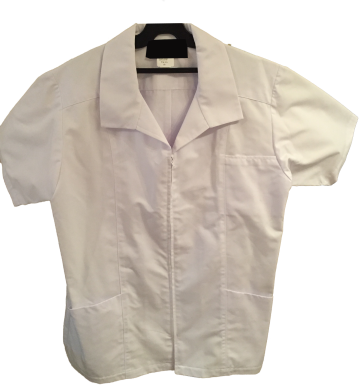 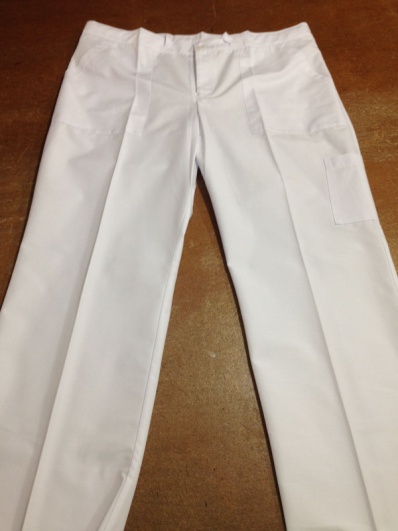 CALCETÍN DE MEDIANA COMPRESIÓN COLOR BLANCOCALCETÍN ELÁSTICO DE ALGODÓN VALENCIANA DE SUAVE AJUSTE PARA UN EXCELENTE CALCECÓMODO SOPORTE QUE SE ADAPTA A LA PANTORRILLAMÁXIMA COMPRESIÓN QUE ESTIMULA LA CIRCULACIÓN TALÓN ESPECIAL PARA UN MEJOR CALCESIN COSTURA PARA MÁXIMA COMODIDAD EN LOS PIESCALCETÍN DE MEDIANA COMPRESIÓN COLOR BLANCOCALCETÍN ELÁSTICO DE ALGODÓN VALENCIANA DE SUAVE AJUSTE PARA UN EXCELENTE CALCECÓMODO SOPORTE QUE SE ADAPTA A LA PANTORRILLAMÁXIMA COMPRESIÓN QUE ESTIMULA LA CIRCULACIÓN TALÓN ESPECIAL PARA UN MEJOR CALCESIN COSTURA PARA MÁXIMA COMODIDAD EN LOS PIESCALCETÍN DE MEDIANA COMPRESIÓN COLOR BLANCOCALCETÍN ELÁSTICO DE ALGODÓN VALENCIANA DE SUAVE AJUSTE PARA UN EXCELENTE CALCECÓMODO SOPORTE QUE SE ADAPTA A LA PANTORRILLAMÁXIMA COMPRESIÓN QUE ESTIMULA LA CIRCULACIÓN TALÓN ESPECIAL PARA UN MEJOR CALCESIN COSTURA PARA MÁXIMA COMODIDAD EN LOS PIES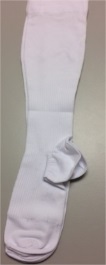 ABRIGO PARA CABALLERO CORTE: RECTOCUELLO: SPORT CON SOLAPA SEMI ANGOSTA.DELANTERO: DE DOS PIEZAS CON PINZA DEL BUSTO A LA BOLSA CON COSTADILLO, DOS BOLSAS DE VIVO DE 6 ½” DE LARGO VIVO DE ¼” - CON CARTERA DE 6 ½” DE LARGO POR 2” DE ANCHO CON FORRO, UNA BOLSA SUPERIOR CON VIVO DE 4 ¼” DE LARGO POR 1” DE ANCHO -  COLOCADA A LA ALTURA DEL PECHO, CIERRA POR MEDIO DE TRES BOTONES DEL NO. 32 DE 4 ORIFICIOS AL COLOR DE LA PRENDAMANGA: LARGA DE 2 PIEZAS CON 4 BOTONES DE ADORNO DEL NO. 24 AL COLOR DE LA PRENDA, DOBLADILLO DE 1 1/2”ESPALDA DE DOS PIEZAS CON ABERTURA EN LA PARTE INFERIORFORRO 100% POLIÉSTER AL COLOR DE LA PRENDA CON DOS BOLSAS INTERNAS DE VIVO A LA ALTURA DEL PECHO EN AMBOS EN AMBOS DELANTEROS DE 5 ½” DE LARGO POR ½” DE ANCHO TELA ABRIGOFORROENTRETELAABRIGO PARA CABALLERO CORTE: RECTOCUELLO: SPORT CON SOLAPA SEMI ANGOSTA.DELANTERO: DE DOS PIEZAS CON PINZA DEL BUSTO A LA BOLSA CON COSTADILLO, DOS BOLSAS DE VIVO DE 6 ½” DE LARGO VIVO DE ¼” - CON CARTERA DE 6 ½” DE LARGO POR 2” DE ANCHO CON FORRO, UNA BOLSA SUPERIOR CON VIVO DE 4 ¼” DE LARGO POR 1” DE ANCHO -  COLOCADA A LA ALTURA DEL PECHO, CIERRA POR MEDIO DE TRES BOTONES DEL NO. 32 DE 4 ORIFICIOS AL COLOR DE LA PRENDAMANGA: LARGA DE 2 PIEZAS CON 4 BOTONES DE ADORNO DEL NO. 24 AL COLOR DE LA PRENDA, DOBLADILLO DE 1 1/2”ESPALDA DE DOS PIEZAS CON ABERTURA EN LA PARTE INFERIORFORRO 100% POLIÉSTER AL COLOR DE LA PRENDA CON DOS BOLSAS INTERNAS DE VIVO A LA ALTURA DEL PECHO EN AMBOS EN AMBOS DELANTEROS DE 5 ½” DE LARGO POR ½” DE ANCHO TELA ABRIGOFORROENTRETELAABRIGO PARA CABALLERO CORTE: RECTOCUELLO: SPORT CON SOLAPA SEMI ANGOSTA.DELANTERO: DE DOS PIEZAS CON PINZA DEL BUSTO A LA BOLSA CON COSTADILLO, DOS BOLSAS DE VIVO DE 6 ½” DE LARGO VIVO DE ¼” - CON CARTERA DE 6 ½” DE LARGO POR 2” DE ANCHO CON FORRO, UNA BOLSA SUPERIOR CON VIVO DE 4 ¼” DE LARGO POR 1” DE ANCHO -  COLOCADA A LA ALTURA DEL PECHO, CIERRA POR MEDIO DE TRES BOTONES DEL NO. 32 DE 4 ORIFICIOS AL COLOR DE LA PRENDAMANGA: LARGA DE 2 PIEZAS CON 4 BOTONES DE ADORNO DEL NO. 24 AL COLOR DE LA PRENDA, DOBLADILLO DE 1 1/2”ESPALDA DE DOS PIEZAS CON ABERTURA EN LA PARTE INFERIORFORRO 100% POLIÉSTER AL COLOR DE LA PRENDA CON DOS BOLSAS INTERNAS DE VIVO A LA ALTURA DEL PECHO EN AMBOS EN AMBOS DELANTEROS DE 5 ½” DE LARGO POR ½” DE ANCHO TELA ABRIGOFORROENTRETELA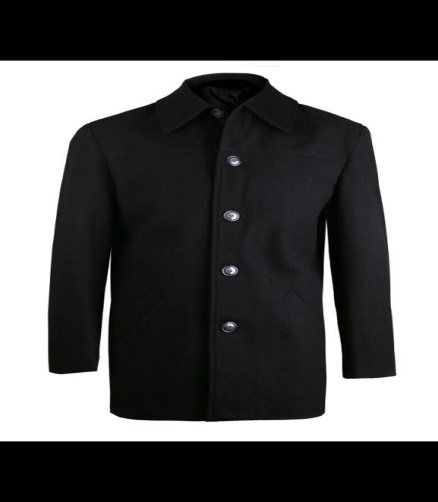 ZAPATO COLOR BLANCO MODELO 1 CALZADO MASCULINO SIN AGUJETA COLOR BLANCO MODELO 1ZAPATO PARA CABALLERO TIPO MOCASÍN SIN AGUJETAS EN COLOR BLANCO, CORTE EN PIEL DE GANADO VACUNO FLOR ENTERA, CON DOS ELÁSTICOS UNO EN CADA LADO DE LA LENGÜETA, CONTRAHORTE DE MATERIAL TERMO CONFORTABLE, FORRO COMPLETO DE MATERIAL TEXTIL SINTÉTICO, ACOJINAMIENTO DE ESPUMA DE POLIURETANO, PLANTILLA DE UNA SOLA PIEZA DE GANADO PORCINO CON ACOJINAMIENTO DE ESPUMA DE POLIURETANO ESPESOR EN UN RANGO DE 3.5 - 4.5 MM CON PERFORACIONES A NIVEL DEL ARCO SOPORTE EXTERIOR, SIN DOBLECES NI PLIEGUES, SUELA DE POLIURETANO CON INJERTO DE HULE Y DIBUJO ANTIDERRAPANTE, PARA EVITAR QUE SE RESBALE EN PISOS MOJADOS O ENCERADOS, TACÓN INTEGRADO DE UNA SOLA PIEZA APROXIMADAMENTE DE 3.0 A 3.5 CM. SISTEMA DE FABRICACIÓN INYECCIÓN DIRECTO AL CORTEZAPATO COLOR BLANCO MODELO 1 CALZADO MASCULINO SIN AGUJETA COLOR BLANCO MODELO 1ZAPATO PARA CABALLERO TIPO MOCASÍN SIN AGUJETAS EN COLOR BLANCO, CORTE EN PIEL DE GANADO VACUNO FLOR ENTERA, CON DOS ELÁSTICOS UNO EN CADA LADO DE LA LENGÜETA, CONTRAHORTE DE MATERIAL TERMO CONFORTABLE, FORRO COMPLETO DE MATERIAL TEXTIL SINTÉTICO, ACOJINAMIENTO DE ESPUMA DE POLIURETANO, PLANTILLA DE UNA SOLA PIEZA DE GANADO PORCINO CON ACOJINAMIENTO DE ESPUMA DE POLIURETANO ESPESOR EN UN RANGO DE 3.5 - 4.5 MM CON PERFORACIONES A NIVEL DEL ARCO SOPORTE EXTERIOR, SIN DOBLECES NI PLIEGUES, SUELA DE POLIURETANO CON INJERTO DE HULE Y DIBUJO ANTIDERRAPANTE, PARA EVITAR QUE SE RESBALE EN PISOS MOJADOS O ENCERADOS, TACÓN INTEGRADO DE UNA SOLA PIEZA APROXIMADAMENTE DE 3.0 A 3.5 CM. SISTEMA DE FABRICACIÓN INYECCIÓN DIRECTO AL CORTEZAPATO COLOR BLANCO MODELO 1 CALZADO MASCULINO SIN AGUJETA COLOR BLANCO MODELO 1ZAPATO PARA CABALLERO TIPO MOCASÍN SIN AGUJETAS EN COLOR BLANCO, CORTE EN PIEL DE GANADO VACUNO FLOR ENTERA, CON DOS ELÁSTICOS UNO EN CADA LADO DE LA LENGÜETA, CONTRAHORTE DE MATERIAL TERMO CONFORTABLE, FORRO COMPLETO DE MATERIAL TEXTIL SINTÉTICO, ACOJINAMIENTO DE ESPUMA DE POLIURETANO, PLANTILLA DE UNA SOLA PIEZA DE GANADO PORCINO CON ACOJINAMIENTO DE ESPUMA DE POLIURETANO ESPESOR EN UN RANGO DE 3.5 - 4.5 MM CON PERFORACIONES A NIVEL DEL ARCO SOPORTE EXTERIOR, SIN DOBLECES NI PLIEGUES, SUELA DE POLIURETANO CON INJERTO DE HULE Y DIBUJO ANTIDERRAPANTE, PARA EVITAR QUE SE RESBALE EN PISOS MOJADOS O ENCERADOS, TACÓN INTEGRADO DE UNA SOLA PIEZA APROXIMADAMENTE DE 3.0 A 3.5 CM. SISTEMA DE FABRICACIÓN INYECCIÓN DIRECTO AL CORTE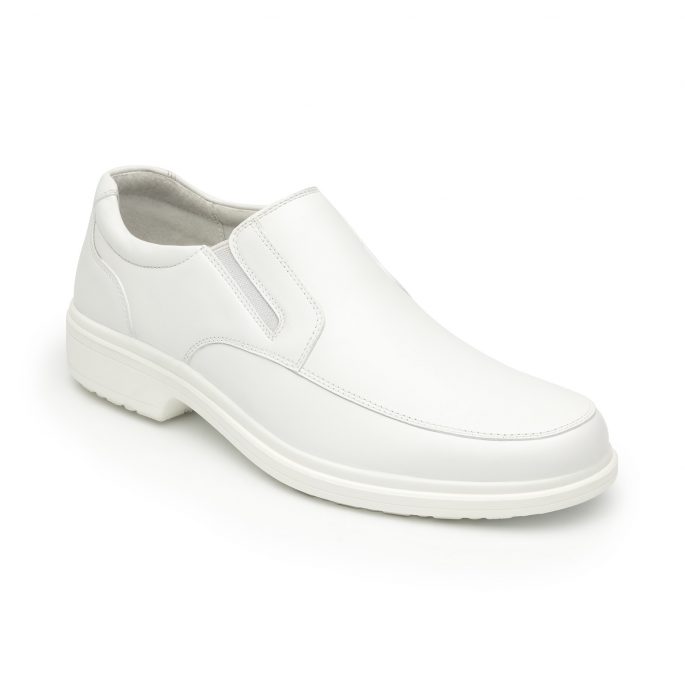 ZAPATO COLOR BLANCO MODELO 2 CALZADO MASCULINO CON AGUJETA COLOR BLANCO MODELO 2ZAPATO TIPO CHOCLO CON AGUJETAS PARA CABALLERO COLOR BLANCO, CORTE EN PIEL DE GANADO VACUNO FLOR ENTERA LISA, FORRO DE LATERALES Y CHINELA DE MATERIAL TEXTIL SINTÉTICO CON ACOJINAMIENTO DE ESPUMA DE POLIURETANO, CONTRAHORTE DE MATERIAL TERMO CONFORTABLE, BULLÓN DE MATERIAL DE CUERO DE GANADO VACUNO FLOR ENTERA, CON RELLENO DE ESPUMA DE POLIURETANO, SUELA DE POLIURETANO CON ANTIDERRAPANTE Y PLANTILLA CONFECCIONADA EN DOS PIEZAS DE PIEL DE CARNAZA DE CUERO PORCINO, EL ACOJINAMIENTO DEBERÁ DE SER DE ESPUMA DE POLIURETANO. CON CUATRO OJILLOS METÁLICOS REFORZADOS ESMALTADOS EN CADA PALA, AGUJETA DE POLIÉSTER CON ALMA DE ALGODÓN, PUNTAS DE PLÁSTICO PARA PERMITIR ATAR EL CALZADO, SISTEMA DE FABRICACIÓN INYECCIÓN DIRECTO AL CORTEZAPATO COLOR BLANCO MODELO 2 CALZADO MASCULINO CON AGUJETA COLOR BLANCO MODELO 2ZAPATO TIPO CHOCLO CON AGUJETAS PARA CABALLERO COLOR BLANCO, CORTE EN PIEL DE GANADO VACUNO FLOR ENTERA LISA, FORRO DE LATERALES Y CHINELA DE MATERIAL TEXTIL SINTÉTICO CON ACOJINAMIENTO DE ESPUMA DE POLIURETANO, CONTRAHORTE DE MATERIAL TERMO CONFORTABLE, BULLÓN DE MATERIAL DE CUERO DE GANADO VACUNO FLOR ENTERA, CON RELLENO DE ESPUMA DE POLIURETANO, SUELA DE POLIURETANO CON ANTIDERRAPANTE Y PLANTILLA CONFECCIONADA EN DOS PIEZAS DE PIEL DE CARNAZA DE CUERO PORCINO, EL ACOJINAMIENTO DEBERÁ DE SER DE ESPUMA DE POLIURETANO. CON CUATRO OJILLOS METÁLICOS REFORZADOS ESMALTADOS EN CADA PALA, AGUJETA DE POLIÉSTER CON ALMA DE ALGODÓN, PUNTAS DE PLÁSTICO PARA PERMITIR ATAR EL CALZADO, SISTEMA DE FABRICACIÓN INYECCIÓN DIRECTO AL CORTEZAPATO COLOR BLANCO MODELO 2 CALZADO MASCULINO CON AGUJETA COLOR BLANCO MODELO 2ZAPATO TIPO CHOCLO CON AGUJETAS PARA CABALLERO COLOR BLANCO, CORTE EN PIEL DE GANADO VACUNO FLOR ENTERA LISA, FORRO DE LATERALES Y CHINELA DE MATERIAL TEXTIL SINTÉTICO CON ACOJINAMIENTO DE ESPUMA DE POLIURETANO, CONTRAHORTE DE MATERIAL TERMO CONFORTABLE, BULLÓN DE MATERIAL DE CUERO DE GANADO VACUNO FLOR ENTERA, CON RELLENO DE ESPUMA DE POLIURETANO, SUELA DE POLIURETANO CON ANTIDERRAPANTE Y PLANTILLA CONFECCIONADA EN DOS PIEZAS DE PIEL DE CARNAZA DE CUERO PORCINO, EL ACOJINAMIENTO DEBERÁ DE SER DE ESPUMA DE POLIURETANO. CON CUATRO OJILLOS METÁLICOS REFORZADOS ESMALTADOS EN CADA PALA, AGUJETA DE POLIÉSTER CON ALMA DE ALGODÓN, PUNTAS DE PLÁSTICO PARA PERMITIR ATAR EL CALZADO, SISTEMA DE FABRICACIÓN INYECCIÓN DIRECTO AL CORTE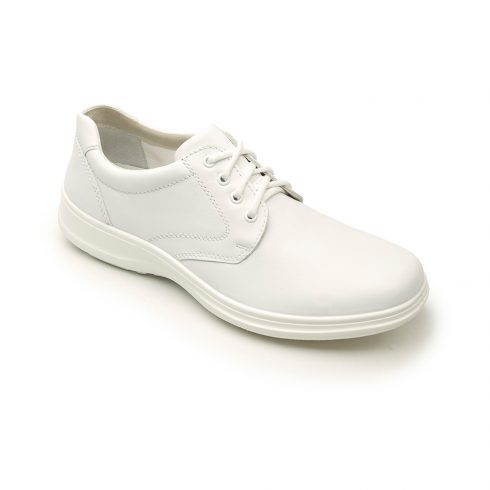 VESTUARIO FEMENINO ADMINISTRATIVO ENFERMERÍAVESTUARIO FEMENINO ADMINISTRATIVO ENFERMERÍAVESTUARIO FEMENINO ADMINISTRATIVO ENFERMERÍAVESTUARIO FEMENINO ADMINISTRATIVO ENFERMERÍAVESTUARIO FEMENINO ADMINISTRATIVO ENFERMERÍATOTAL DE PERSONAL 14TOTAL DE PERSONAL 14TOTAL DE PERSONAL 14TOTAL DE PERSONAL 14TOTAL DE PERSONAL 14PARTIDACLAVE HRAEIDESCRIPCIÓN CANTIDADOBSERVACIÓN13HRAEI-VU0285SACO COLOR BLANCO C/VIVO AZUL MARINO MOD. 1 141 X PERSONA13HRAEI-VU0285CHALECO COLOR BLANCO MOD. 1 141 X PERSONA14HRAEI-VU0286PANTALÓN COLOR AZUL MARINO Y BLANCO MOD. ÚNICO 282 X PERSONA15HRAEI-VU0287SACO COLOR AZUL MARINO MOD. 2 141 X PERSONA15HRAEI-VU0287CHALECO COLOR AZUL MARINO MOD. 2 141 X PERSONA16HRAEI-VU0288BLUSA DE VESTIR MOD 1 COLOR BLANCO TIPO CAMISERO141 X PERSONA17HRAEI-VU0289BLUSA DE VESTIR MOD 2 COLOR BLANCO CORTE RECTO141 X PERSONA18HRAEI-VU0251PANTIMEDIAS COLOR NATURAL282 X PERSONA19HRAEI-VU0290MASCADA MOD. 1 AZUL/AZUL CIELO141 X PERSONA20HRAEI-VU0291MASCADA MOD. 2 VERDE/GRIS141 X PERSONA21HRAEI-VU0186ZAPATOS COLOR NEGRO141 X PERSONA22HRAEI-VU0280ABRIGO PARA DAMA COLOR AZUL MARINO141 X PERSONATRAJE100% POLIÉSTERBLUSA BLANCA TIPO CAMISERO 100% POLIÉSTERBLUSA BLANCA CORTE RECTO 100% POLIÉSTERABRIGO AZUL MARINO 85% POLIESTER 15% LANAPANTIMEDIAS COMPRESIÓN 80% LANA 20% POLIAMIDAZAPATO CUERO DE GANADO VACUNO FLOR ENTERA, COLOR NEGROMASCADA AZUL/AZUL CIELO 100% POLIÉSTERMASCADA VERDE/GRIS CIELO 100% POLIÉSTERTRAJE100% POLIÉSTERBLUSA BLANCA TIPO CAMISERO 100% POLIÉSTERBLUSA BLANCA CORTE RECTO 100% POLIÉSTERABRIGO AZUL MARINO 85% POLIESTER 15% LANAPANTIMEDIAS COMPRESIÓN 80% LANA 20% POLIAMIDAZAPATO CUERO DE GANADO VACUNO FLOR ENTERA, COLOR NEGROMASCADA AZUL/AZUL CIELO 100% POLIÉSTERMASCADA VERDE/GRIS CIELO 100% POLIÉSTERTRAJE100% POLIÉSTERBLUSA BLANCA TIPO CAMISERO 100% POLIÉSTERBLUSA BLANCA CORTE RECTO 100% POLIÉSTERABRIGO AZUL MARINO 85% POLIESTER 15% LANAPANTIMEDIAS COMPRESIÓN 80% LANA 20% POLIAMIDAZAPATO CUERO DE GANADO VACUNO FLOR ENTERA, COLOR NEGROMASCADA AZUL/AZUL CIELO 100% POLIÉSTERMASCADA VERDE/GRIS CIELO 100% POLIÉSTERTRAJE100% POLIÉSTERBLUSA BLANCA TIPO CAMISERO 100% POLIÉSTERBLUSA BLANCA CORTE RECTO 100% POLIÉSTERABRIGO AZUL MARINO 85% POLIESTER 15% LANAPANTIMEDIAS COMPRESIÓN 80% LANA 20% POLIAMIDAZAPATO CUERO DE GANADO VACUNO FLOR ENTERA, COLOR NEGROMASCADA AZUL/AZUL CIELO 100% POLIÉSTERMASCADA VERDE/GRIS CIELO 100% POLIÉSTERTRAJE100% POLIÉSTERBLUSA BLANCA TIPO CAMISERO 100% POLIÉSTERBLUSA BLANCA CORTE RECTO 100% POLIÉSTERABRIGO AZUL MARINO 85% POLIESTER 15% LANAPANTIMEDIAS COMPRESIÓN 80% LANA 20% POLIAMIDAZAPATO CUERO DE GANADO VACUNO FLOR ENTERA, COLOR NEGROMASCADA AZUL/AZUL CIELO 100% POLIÉSTERMASCADA VERDE/GRIS CIELO 100% POLIÉSTERDESCRIPCIÓNIMAGENSACO COLOR BLANCO CON AZUL MARINO MOD. 1SACO RECTO FORMADO POR 6 PIEZAS CON COSTADILLO, DOS FORMADO SIMULANDO LA SOLAPA EN COLOR AZUL MARINO, DOS MÁS DEL HOMBRO A LA BASE, CON DOBLE COSTURA A LOS EXTREMOS, DOS EXTERNAS QUE TERMINA A LA ALTURA DE LA CINTURA, DOS CON BOLSA, SE UNE AL FRENTE POR MEDIO DE UN CIERRE SEPARABLE ESPALDA DE CUATRO PIEZAS CON COSTADILLO, QUE SE UNEN AL CENTRO POR MEDIO DE COSTURA Y A LA ALTURA DE LA CINTURA. MANGA LARGA DE DOS PIEZAS, CON DOBLADILLO DE 1”. HOMBRERAS DE HULE ESPUMA Y CAÍDA.FORRO EN TELA 100% POLIÉSTER AL COLOR DE LA PRENDA, LLEVARA VISTA EN DELANTEROS Y TABULEJO EN LA ESPALDA DE LA MISMA TELA CON ENTRETELA, LA ESPALDA DEL FORRO LLEVARA UN FUELLE DE 1 ¼” DE PROFUNDIDAD.CHALECO COLOR BLANCO MOD. 1CORTE: RECTO.DELANTERO: CORTE TIPO DEL PRINCESA CON PINZA DEL BUSTO AL INICIO DE LA BOLSA SOBRE EL MISMO CORTE, CON BOLSAS DE VIVOS CON ENTRADA DE 4 1/4” POR ¼” DE ANCHO EN CONTRASTE AZUL MARINO, CIERRA AL FRENTE POR MEDIO DE 1 CIERRE METALICO SEPARABLE.ESPALDA: CORTE DE CUATRO PIEZAS CORTE TIPO PRINCESA, ABERTURAS A LOS COSTADOS DE 2 ½” FORRO: 100% POLIÉSTER AL COLOR DE LA PRENDA, CON FUELLE EN LA ESPALDA DE 1 ¼”FRENTES Y VISTAS Y TABULEJO CON ENTRETELA. PANTALON COLOR BLANCO Y AZUL MARINO ÚNICOCORTE: RECTO, TALLE A LA CINTURA, LARGO PIE A TIERRAPRETINA: ANCHA DE 2 ½” DE ANCHO, FORRADA DE LA MISMA TELA, CON ENTRETELA, UNIDA AL CENTRO CON DOS OJALES Y 2 BOTONES DEL NÚMERO 24 DE FANTASÍA, PESPUNTE A FILO EN LA PARTE BAJA DE LA PRETINADELANTERO: DE DOS PIEZAS, SE UNE AL FRENTE CON UN CIERRE DE NYLON DE 12 CMS DE LARGO AL COLOR DE LA PRENDA, PESPUNTE DE BRAGUETA DE 1 1/8” DE ANCHO, BOLSAS TIPO HERRADURA CON PESPUNTE DE ADORNO EN AMBOS EXTREMOS.TRASERO: DE DOS PIEZAS, CON UNA PINZA EN CADA PIEZA DE 3 ¼” DE LARGO, ENCUARTE EN COSTADOS DE ¾” DE ANCHO, CON COSTURA ABIERTATELA TRAJEFORROENTRETELA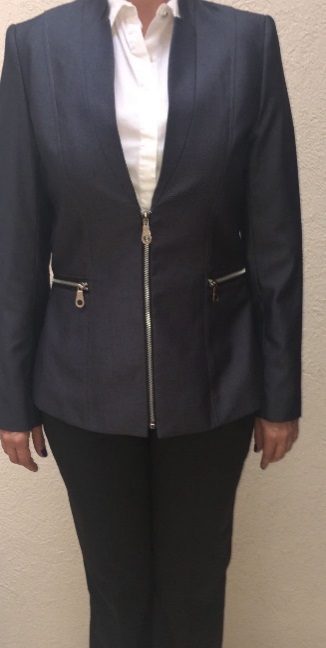 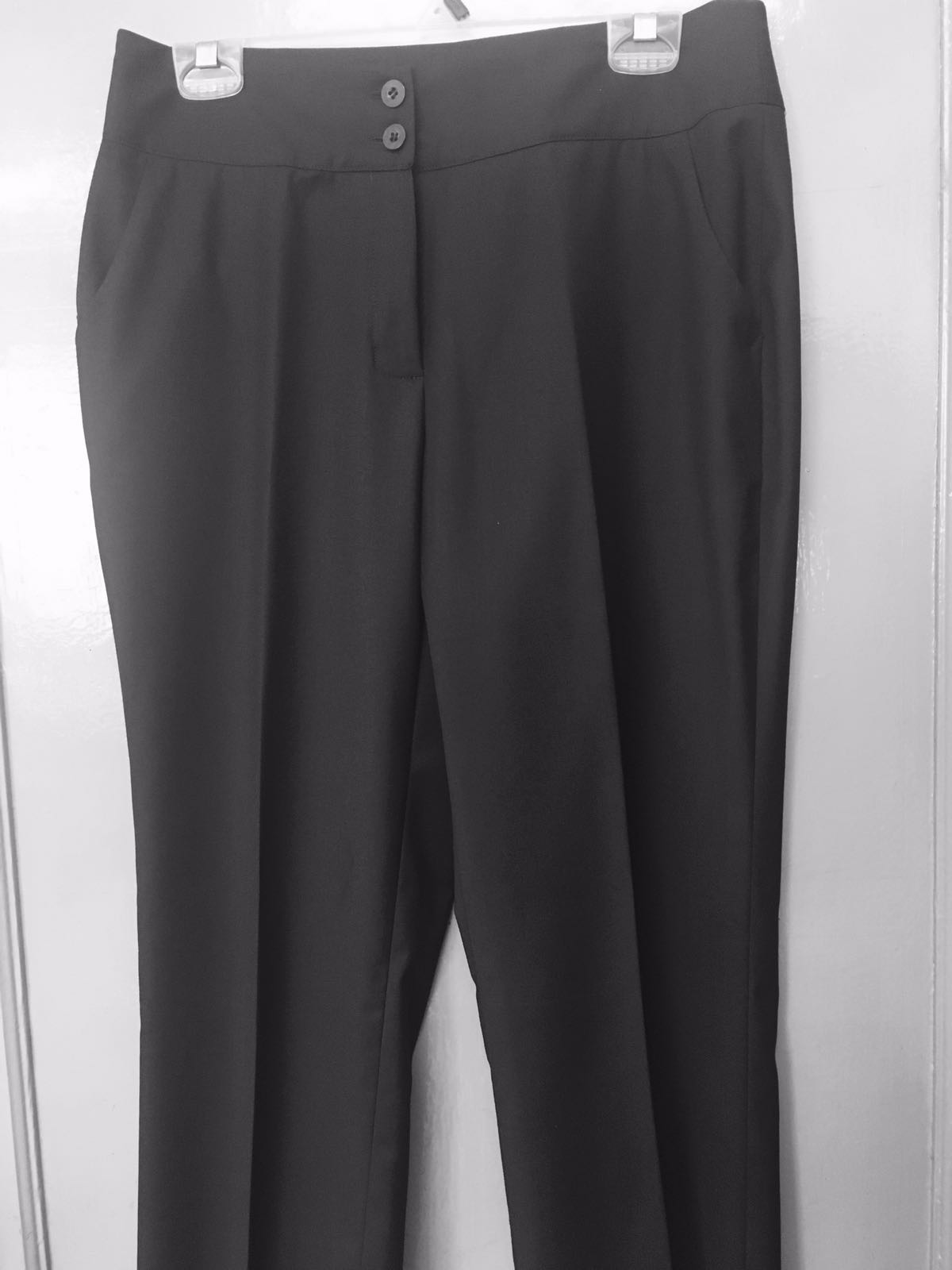 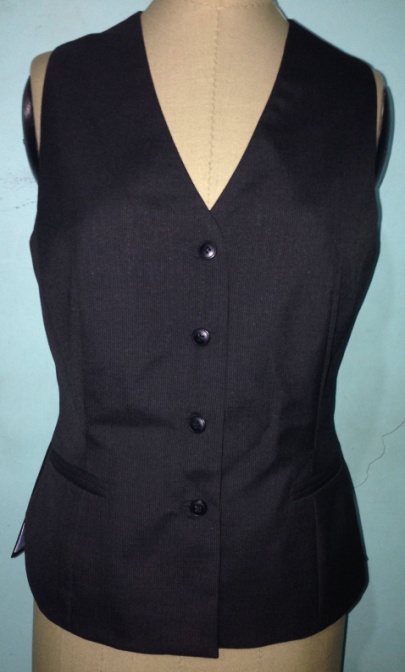 SACO COLOR AZUL MARINO MOD. 2SACO RECTO FORMADO POR 2 DELANTEROS CON PINZA AL FRENTE DE LA BOLSA AL BUSTO, CON COSTADILLO, DOS BOLSAS TIPO CARTERA DE 2” DE ANCHO, VIVO SUPERIOR EN TELA CONTRASTE AZUL PETRELEO, CIERRA POR MEDIO DE 2 BOTONES, Y OJAL DE VIVO DE 1”, FILO INFERIOR REDONDEADO. CUELLO ESCUADRA DE 3” DE ANCHO EN ESPALDA, SOLAPA LIGERAMENTE EN PICO DE 2 ½” DE ANCHO. ESPALDA DE CUATRO, CON CORTE AL CENTRO Y COSTADILLO PARA ACENTUAR LA CINTURAMANGA LARGA DE DOS PIEZAS, CON PUÑO ABIERTO (ESTILO CORNETO) DE 4 1/2” EN TELA CONTRASTE AZUL PETRELEOFORRO EN TELA 100% POLIÉSTER ESTAMPADO FANTASÍA, LLEVARA VISTA EN DELANTEROS Y TABULEJO EN LA ESPALDA DE LA MISMA TELA CON ENTRETELA, LA ESPALDA DEL FORRO LLEVARA UN FUELLE DE 1 ¼” DE PROFUNDIDAD.CHALECO COLOR AZUL MARINO MOD. 2CORTE: RECTO.DELANTERO: CORTE TIPO DEL PRINCESA CON PINZA DEL BUSTO AL INICIO DE LA BOLSA SOBRE EL MISMO CORTE, CON BOLSAS DE VIVOS CON ENTRADA DE 4 1/4” POR ¼” DE ANCHO CADA VIVO LOS CUALES IRÁN EN CONTRASTE AZUL PETROLEO, CIERRA AL FRENTE POR MEDIO DE 3 BOTONES NÚMERO 24 Y 3 OJALES DE VIVO, CON SEPARACIÓN DE 3” ESPALDA: CORTE DE CUATRO PIEZAS CORTE TIPO PRINCESA, ABERTURAS A LOS COSTADOS DE 2 ½” FORRO: 100% POLIÉSTER ESTAMPADO DE FANTASÍA, CON FUELLE EN LA ESPALDA DE 1 ¼”FRENTES Y VISTAS Y TABULEJO CON ENTRETELA. TELA TRAJEFORROENTRETELA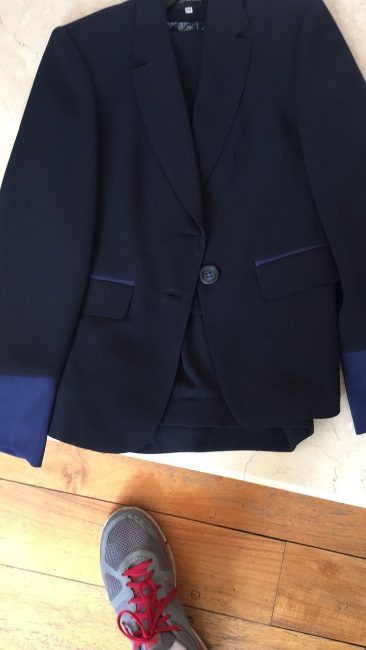 BLUSA COLOR BLANCO MOD 1BLUSA CUELLO TIPO CAMISEROCORTE: RECTOCUELLO: ESTILO CLÁSICO CON PIE DE CUELLO CON ESCOTE EN “V”DELANTERO: DE DOS PIEZAS, SIN BOTONADURA, ALETILLA DE VISTA AL FRENTE, PINZA CON DEL BUSTO A LA BASE PARA DELINEAR LA CINTURA.ESPALDA: DE UNA PIEZA, CON DOS PINZAS DE AJUSTE COLOCADA A LA ALTURA DE LA SISA AL RUEDO.MANGA: LARGA DE UNA PIEZA, CON PUÑO ANCHO DE 4” ABIERTO (ESTILO CORNETO).TERMINACIÓN DE RUEDO SEMI REDONDEADO, CON DOBLADILLO DE ¼” DE ANCHO REDOBLADO.ENTRETELA: EN CUELLO, ALETILLAS Y PUÑOS. COSTURAS A 3/8“EN INTERIOR REFORZADAS CON OVER.TELAENTRETELA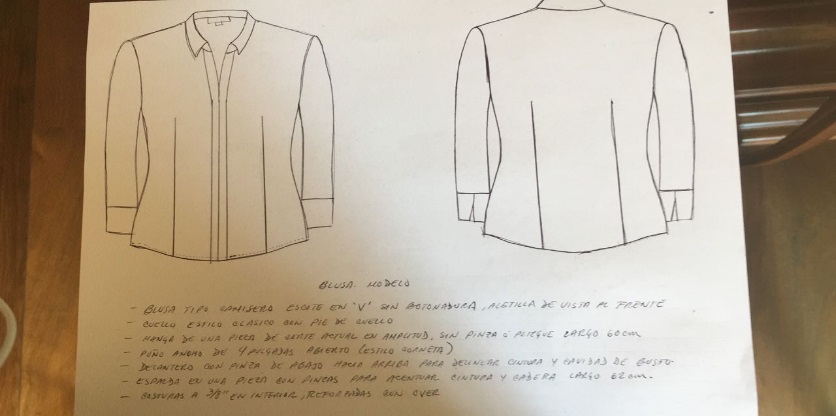 BLUSA MOD 2 COLOR BLANCO CORTE: RECTO CUELLO: ESTILO MAO DE 1” DE ANCHO TERMINADO EN REDONDO Y PESPUNTE A 1/16” DELANTERO: DE DOS PIEZAS, CON PINZA DE AJUSTE DEL BUSTO AL RUEDO, CIERRA POR MEDIO DE 8 BOTONES AL COLOR DE LA PRENDA OCULTA CON ALETILLA DE 1 1/4” DE ANCHO CON PESPUNTE AL FILO.ESPALDA: DE UNA PIEZA, CON DOS PINZAS DE AJUSTE COLOCADA A LA ALTURA DE LA SISA AL RUEDO. MANGA: LARGA DE UNA PIEZA, CON BEBEDERO DE  3/8” DE ANCHO 3 ½” DE LARGO. PUÑO ANCHO DE 4”, QUE CIERRA CON 3 BOTONES DEL NO. 18 DE DOS ORIFICIOS OJAL AL COLOR DE LA PRENDA, PESPUNTE AL FILO EN CONTORNO Y DOBLE PESPUNTE EN LA UNIÓN CON LA MANGA,TERMINACIÓN DE RUEDO SEMI REDONDEADO, CON DOBLADILLO DE ¼” DE ANCHO REDOBLADO.ENTRETELA: EN CUELLO, ALETILLAS Y PUÑOS.TELAENTRETELA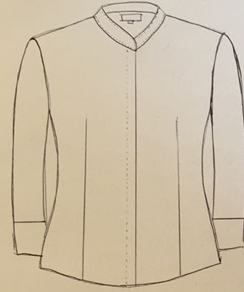 PANTIMEDIA COLOR NATURAL PANTIMEDIA DE MEDIANA COMPRESIÓN 80% POLIAMIDA Y 20% ELASTANO DISEÑO CON PUNTA HORMADA REFORZADA, PARA MAYOR DURABILIDAD, AJUSTE GRADUAL EN LA PIERNA, PUENTE DE ALGODÓN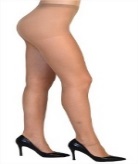 MASCADA MOD 1MASCADA MOD 1 AZUL MARINO CON CONTRASTE EN AZUL CIELOLOGOTIPO INSTITUCIONAL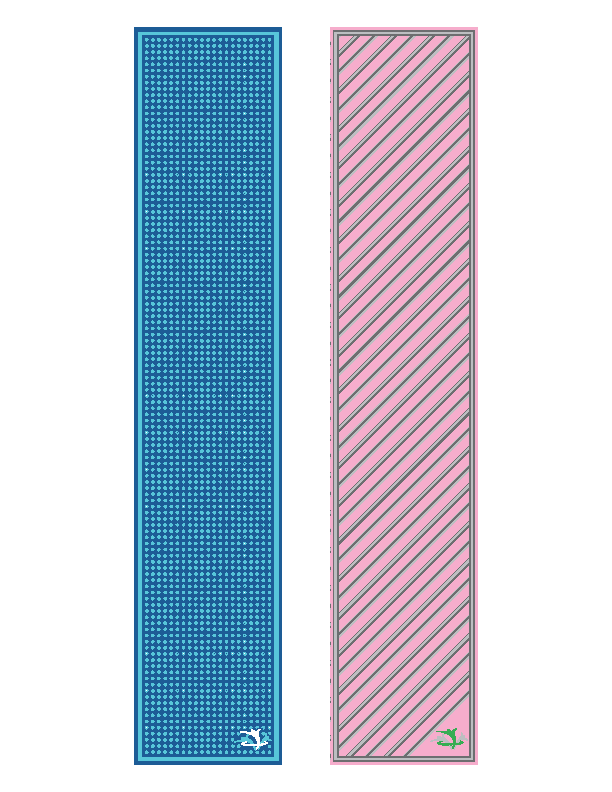 MASCADA MOD 2MASCADA MOD 2 VERDE INSTITUCIONAL CON CONTRASTE EN GRISLOGOTIPO INSTITUCIONAL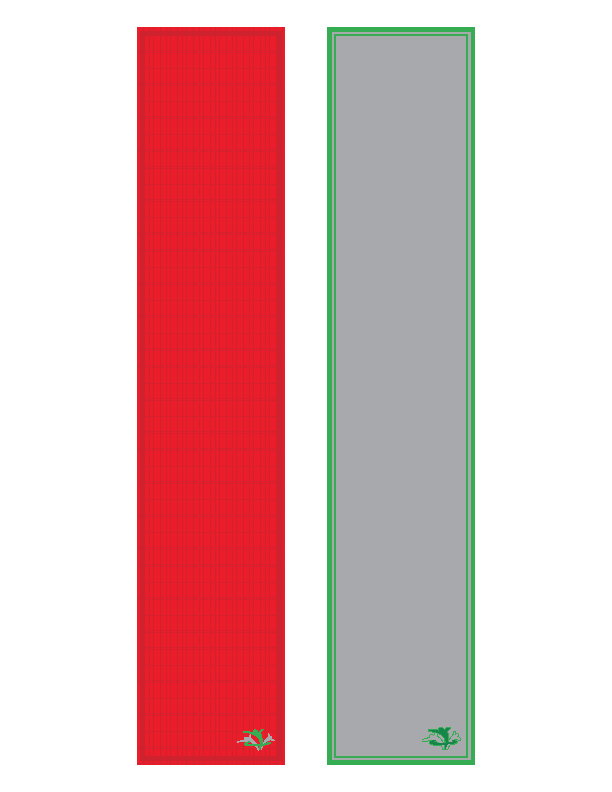 ZAPATOS COLOR NEGROZAPATILLA PARA DAMA COMPUESTA DE TRES PIEZAS:CHINELA DE DOS PIEZAS (PALA Y FLORETA) LA PALA ABARCA TODO EL LATERAL, EXTERNO DESDE LA UNIÓN CON EL TALÓN, HASTA LA UNIÓN CON EL LATERAL INTERNO.UN LATERAL INTERNO. CORTE: CUERO DE GANADO VACUNO, FLOR ENTERA, CON UN ESPESOR 1.41 MM.ALTURA: 11.7 CM MEDIDOS DESDE EL PISO HASTA LA PARTE SUPERIOR DEL CALZADO POR EL ÁREA DEL TALÓN (CONTRAHORTE).CONTRAHORTE: MATERIAL TERMOPLÁSTICO.PUNTERA: MATERIAL TERMOPLÁSTICO.FORROS: EN CHINELA TELA TEJIDA SINTÉTICA BONDEADA CON ESPUMA DE POLIURETANO, CON ENTRE FORRO DE TELA DE ALGODÓN, EN LATERALES DE CUERO PORCINO, FLOR ENTERA, CON ENTRE FORRO DE TELA DE ALGODÓN, EN TALÓN DE CARNAZA PORCINO.PLANTILLA: COMPLETA, DE CUERO PORCINO, FLOR ENTERA, CON ACOJINAMIENTO DE EVA Y ESPUMA DE POLIURETANO, CON PERFORACIONES EN LA ZONA PLANTAR.SUELA: POLIURETANO, DE UNA SOLA PIEZA JUNTO CON EL TACÓN, HUELLA CON DIBUJO ANTIDERRAPANTE, CON UNA ALTURA DE TACÓN DE 5 CM.PLANTA: TALONERA (TALÓN AL ENFRANQUE) DE POLÍMERO (PLÁSTICO RÍGIDO) CON COSTILLA METÁLICA Y FIBRA DE CELULOSA COLOCADA EN LA PLANTA. SISTEMA DE FABRICACIÓN: PEGADO. 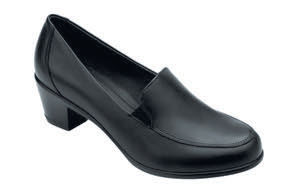 ABRIGO PARA DAMA COLOR AZUL MARINOCorte: RectoCuello: Sport con solapa ancha con pespunte a ¼”Delantero: de 4 piezas con pespuntes a ¼”, cruzado, cierra con por medio de dos botones y dos botones de adorno del No 44 al color de la prenda y un botón en contra ojales del número 32, ojales limpios, dos bolsas en semi diagonal a la altura de la cintura con vivo de 5 ½”de largo por de 5“de ancho por una pulgada de ancho. Manga: larga de dos piezas, con fajilla a la altura del Puño de 6 ½” de largo por 1 ¾” con pespunte a ¼” de ancho fijada con botón del no. 36 al color de la prenda y forroEspalda:  de 4 piezas, con pespunte a ¼” y con fajilla de dos piezas de 8” de ancho con pespunte a ¼”  se unen al centro por medio de dos botones del no. 36 al color de la prenda colocada al centro a la altura de la cintura, con forro Forro 100% poliéster al color de la prenda.TELA ABRIGOFORROENTRETELA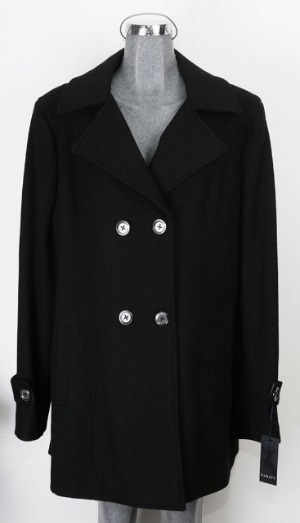 VESTUARIO MASCULINO ADMINISTRATIVO (ENFERMERIA)VESTUARIO MASCULINO ADMINISTRATIVO (ENFERMERIA)VESTUARIO MASCULINO ADMINISTRATIVO (ENFERMERIA)VESTUARIO MASCULINO ADMINISTRATIVO (ENFERMERIA)VESTUARIO MASCULINO ADMINISTRATIVO (ENFERMERIA)ENFERMERA JEFE DE SERVICIOS:         2SUBJEFE DE ENFERMERAS:                    2ENFERMERA ESPECIALISTA C:                1TOTAL DE PERSONAL CONSIDERADO:  4ENFERMERA JEFE DE SERVICIOS:         2SUBJEFE DE ENFERMERAS:                    2ENFERMERA ESPECIALISTA C:                1TOTAL DE PERSONAL CONSIDERADO:  4ENFERMERA JEFE DE SERVICIOS:         2SUBJEFE DE ENFERMERAS:                    2ENFERMERA ESPECIALISTA C:                1TOTAL DE PERSONAL CONSIDERADO:  4ENFERMERA JEFE DE SERVICIOS:         2SUBJEFE DE ENFERMERAS:                    2ENFERMERA ESPECIALISTA C:                1TOTAL DE PERSONAL CONSIDERADO:  4ENFERMERA JEFE DE SERVICIOS:         2SUBJEFE DE ENFERMERAS:                    2ENFERMERA ESPECIALISTA C:                1TOTAL DE PERSONAL CONSIDERADO:  4TOTAL, DE PERSONAL5 TOTAL, DE PERSONAL5 TOTAL, DE PERSONAL5 TOTAL, DE PERSONAL5 TOTAL, DE PERSONAL5 PARTIDACLAVE HRAEIDESCRIPCIÓN CANTIDADOBSERVACIÓN23HRAEI-VU0256SACO ÚNICO MODELO COLOR AZUL MARINO102 X PERSONA23HRAEI-VU0256PANTALÓN ÚNICO MODELO COLOR AZUL MARINO102 X PERSONA24HRAEI-VU0188CAMISA MOD 1 COLOR BLANCA102 X PERSONA25HRAEI-VU0292CORBATA MOD 1 COLOR ROSA CON GRIS51 X PERSONA26HRAEI-VU0293CORBATA MOD 2 COLOR ROJA51 X PERSONA27HRAEI-VU0258CALCETINES COLOR NEGRO102 X PERSONA28HRAEI-VU0191ZAPATOS COLOR NEGRO51 PAR X PERSONA29HRAEI-VU0284ABRIGO PARA CABALLERO COLOR AZUL MARINO51  X PERSONATRAJE 56 % POLIÉSTER 44% LANA CAMISA BLANCA 70% POLIÉSTER 30% ALGODÓN CORBATA 100% POLIÉSTERCALCETÍN MEDIANA COMPRESIÓN ALGODÓN CON ELASTANOZAPATO CUERO DE GANADO VACUNO, FLOR ENTERA ABRIGO AZUL MARINO 80% LANA 20% POLIAMIDATRAJE 56 % POLIÉSTER 44% LANA CAMISA BLANCA 70% POLIÉSTER 30% ALGODÓN CORBATA 100% POLIÉSTERCALCETÍN MEDIANA COMPRESIÓN ALGODÓN CON ELASTANOZAPATO CUERO DE GANADO VACUNO, FLOR ENTERA ABRIGO AZUL MARINO 80% LANA 20% POLIAMIDATRAJE 56 % POLIÉSTER 44% LANA CAMISA BLANCA 70% POLIÉSTER 30% ALGODÓN CORBATA 100% POLIÉSTERCALCETÍN MEDIANA COMPRESIÓN ALGODÓN CON ELASTANOZAPATO CUERO DE GANADO VACUNO, FLOR ENTERA ABRIGO AZUL MARINO 80% LANA 20% POLIAMIDATRAJE 56 % POLIÉSTER 44% LANA CAMISA BLANCA 70% POLIÉSTER 30% ALGODÓN CORBATA 100% POLIÉSTERCALCETÍN MEDIANA COMPRESIÓN ALGODÓN CON ELASTANOZAPATO CUERO DE GANADO VACUNO, FLOR ENTERA ABRIGO AZUL MARINO 80% LANA 20% POLIAMIDATRAJE 56 % POLIÉSTER 44% LANA CAMISA BLANCA 70% POLIÉSTER 30% ALGODÓN CORBATA 100% POLIÉSTERCALCETÍN MEDIANA COMPRESIÓN ALGODÓN CON ELASTANOZAPATO CUERO DE GANADO VACUNO, FLOR ENTERA ABRIGO AZUL MARINO 80% LANA 20% POLIAMIDADESCRIPCIÓNIMAGENIMAGEN	SACO ÚNICO COLOR AZUL MARINO SACO: CORTE CONTEMPORÁNEO, CIERRA POR MEDIO 2 BOTONES DE PASTA DE 2 CM. DE DIÁMETRO CON 4 OJILLOS Y 2 OJALES TIPO BOTELLA REFORZADO DE 2.5 CM. INICIANDO DE LA BASE CON UNA SEPARACIÓN DE 1.5 CM. EN CADA UNO, CUELLO CON SOLAPA EN ESCUADRA CON MUESCA DE 3.5 CM. CON PESPUNTE DE ADORNO EN CUELLO Y SOLAPA. UN OJAL DEL LADO IZQUIERDO EN LA PARTE SUPERIOR DE LA SOLAPA, PINZA QUE SALE DE LA BOLSA AL TÓRAX HACIA ADENTRO DE 20 CM. BOLSA DE VIVO DE 16 CM. DE ENTRADA POR 4MM. CADA UNO CON CARTERA ENTRETELADA Y FORRADA DE 5.5 X 16 CM. DE ANCHO REDONDEADA EN AMBOS EXTREMOS EN CADA DELANTERO, EN EL DELANTERO IZQUIERDO. PARTE SUPERIOR CON UNA BOLSA DE ALETILLA DE 10 CM. X 2.5 CM. CON COSTURA REFORZADA EN LOS EXTREMOS. MANGAS DE DOS HOJAS CON MARTILLO DE 10.5 CMS Y 4 BOTONES, LOS BOTONES DE 1.5 CM DE. DIÁMETRO CON DOBLADILLO DE 3.5 CM. UNIDO AL FORRO, HOMBRERAS DE ALGODÓN GUATA.  ESPALDA DE 2 PIEZAS CON COSTADILLO, CON DOS ABERTURAS EN EL CORTE DEL COSTADILLO DE 21.CM DE LARGO POR 3.5 CMS DE ANCHO. FORRO COMPLETO DE 100% POLIÉSTER AL COLOR DE LA PRENDA CON CHAPETA EN AMBOS DELANTEROS Y COSTURA PIN PON, 2 BOLSAS INTERIORES 1 CON CARTERA TIPO TRIANGULO DE 13.5 CM DE LARGO, CON VIVO DE 1/8” DE ANCHO EN CONTRASTE COLOR VINO DE ROMBO Y BOTÓN DE 1.5 DE DIÁMETRO, Y UNA MÁS RECTA DE VIVO DEL LADO DERECHO DE 13.5 CM DE LARGO, CON VIVO DE 1/8” DE ANCHO EN CONTRASTE COLOR VINO DE ROMBO. BOLSA CIGARRERA COLADA EN EL DELANTERO IZQUIERDO PARTE INFERIOR DE 9.5 CMS DE LARGO POR 1/8” DE ANCHO 13.5 CM DE LARGO, CON VIVO DE 1/8” DE ANCHO EN CONTRASTE COLOR VINO DE ROMBO. LA ESPALDA DEL FORRO DE DOS PIEZAS CON FUELLE DE 1.5 CM DE AMPLITUD  PANTALÓN ÚNICO MODELO COLOR AZUL MARINOPANTALÓN: CORTE RECTO BOLSA DIAGONAL EN CADA COSTADO FORMANDO PESPUNTE DE 7 MM PRESILLADO EN AMBOS EXTREMOS FORRO EN POQUITÍN INTERIOR COLOR NEGRO. CIERRA AL FRENTE CON CIERRE DE NYLON DE 14 CM. CON PESPUNTE EN BRAGUETA DE 3.5 CM. REDONDEADO TERMINADO EN DIAGONAL CON UN REMATE VERTICAL, TRASERO DE 2 PIEZAS CON UNA PINZA EN CADA PIEZA DE 7 CM. DE LARGO, CON ENSANCHE DE 3 CM DE ANCHO. CON BOLSA DE VIVOS DE 13.5 CM. Y VIVOS DE 1/8”. DE ANCHO CADA UNO, BOTÓN DE 1.5 CM. DE DIÁMETRO Y OJAL DE BOTELLA, PRETINA DE DOS PIEZAS DE 3.5 CM. DE ANCHO CON VANROLL, EL DELANTERO DERECHO CON TOPE DIAGONAL Y BRAGUETA CON OJAL, Y BOTÓN 1.5 CM.  BROCHE METÁLICO OCULTO Y PASE DE 4.5 CMS DE LARGO, CON OJAL TIPO BOTELLA, 6 TRABAS SIN COSTURA DE VISTA, EQUIDISTALMENTE EN LA PRETINA, PRE SILLADAS EN LA PARTE SUPERIOR, MEDIO FORRO 100% POLIÉSTER COLOCADO SOLO EN DELANTEROS AL COLOR DE LA PRENDA, LARGO PIE A TIERRA. TELA TRAJEFORROENTRETELA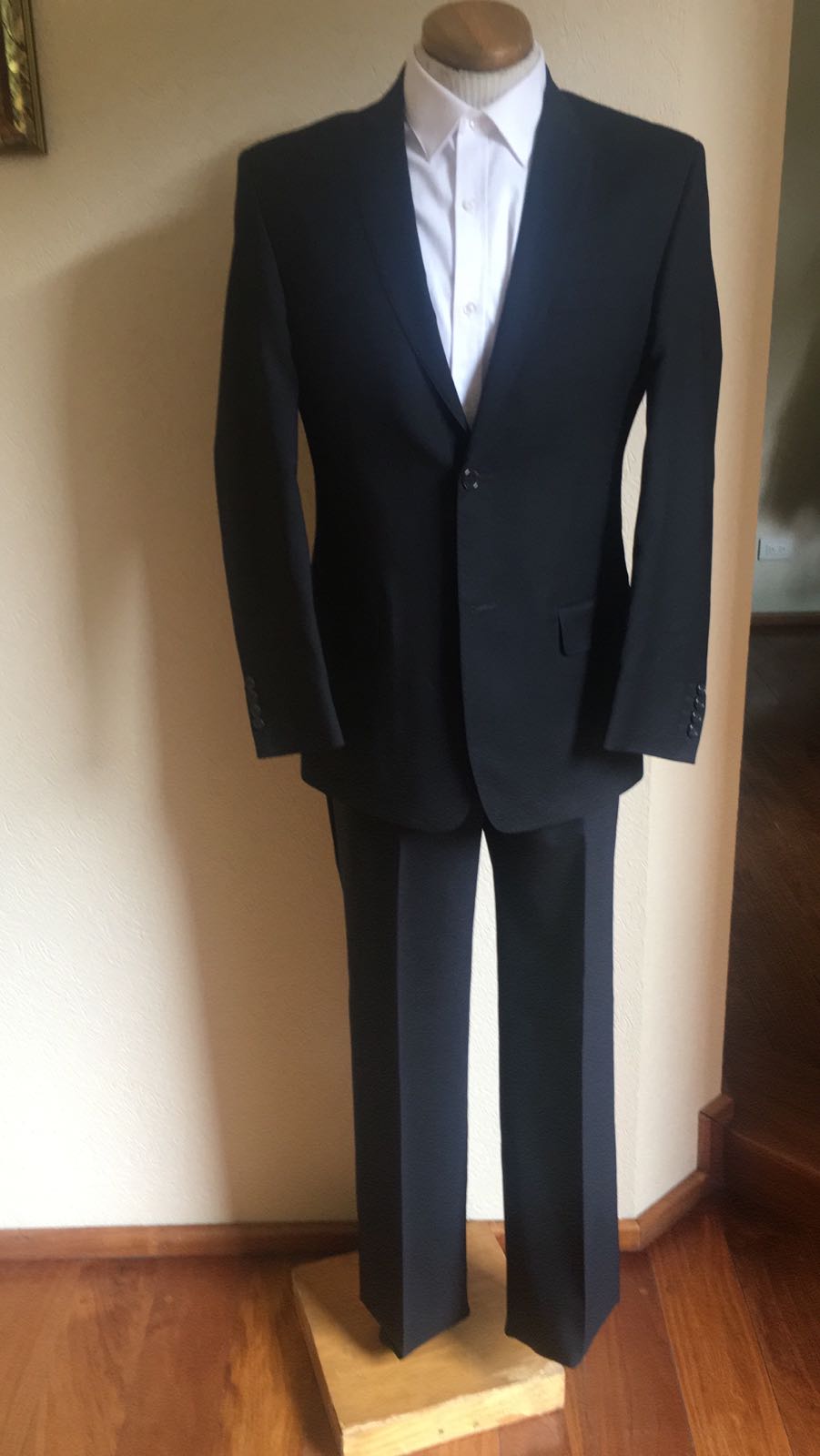 CAMISA MOD 1 COLOR BLANCACAMISADE VESTIR CONFECCIONADA EN TELA 70% POLIÉSTER 30% ALGODÓN CUELLO SPORT CON PIE DE CUELLO, OJAL Y BOTÓN, DELANTERO DE DOS PIEZAS, CIERRA AL FRENTE POR MEDIO DE 6 BOTONES Y 6 OJALES COLOCADOS EQUIDISTANTEMENTE. , CON UNA BOLSA DE PARCHE EN LA PARTE SUPERIOR IZQUIERDA EN FORMA DE V MANGA LARGA DE 1 PIEZA CON ABERTURA EN FORMA DE FLECHA PUÑO Y BOTÓN AL CENTRO Y OJAL, PUÑO DOBLE, CON DOBLE BOTÓN Y OJAL PARA AJUSTAR EN AMBOS LADOS.ESPALDA DE UNA PIEZA CON BATA EN LA PARTE SUPERIOR, CON DOS PINZAS.TELAENTRETELA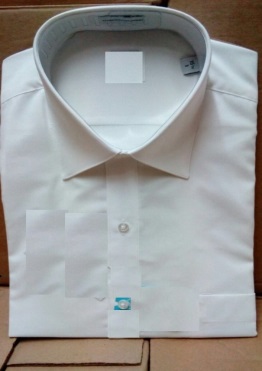 CORBATA MOD 1 COLOR ROSA CON GRISCOLOR ROSA CON RAYAS GRIS DE 62” DE LARGO TOTAL   DE 1 3/4”.  EN SU PARTE MÁS ANGOSTA Y DE 3 14”, EN SU PARTE MÁS ANCHA, LA TELA DEBE SER CORTADA EN DIAGONAL PARA DARLE ELASTICIDAD Y RECUPERACIÓN, LLEVARÁ ENTRETELA 100% POLIÉSTER EN SU EXTENSIÓN, LA CABEZA Y COLA CON FORRO DE LA MISMA TELA DE CORBATA, LLEVARA UN LOGOTIPO DEL HOSPITAL EN LA PARTE BAJA DE LA CORBATA, AGRANDADO Y CENTRADO.CORBATA MOD 2 COLOR ROJACOLOR ROJA DE 62” DE LARGO TOTAL   DE 1 3/4”.  EN SU PARTE MÁS ANGOSTA Y DE 3 14”, EN SU PARTE MÁS ANCHA, LA TELA DEBE SER CORTADA EN DIAGONAL PARA DARLE ELASTICIDAD Y RECUPERACIÓN, LLEVARÁ ENTRETELA 100% POLIÉSTER EN SU EXTENSIÓN, LA CABEZA Y COLA CON FORRO DE LA MISMA TELA DE CORBATA, LLEVARA UN LOGOTIPO DEL HOSPITAL EN LA PARTE BAJA DE LA CORBATA, AGRANDADO Y CENTRADO.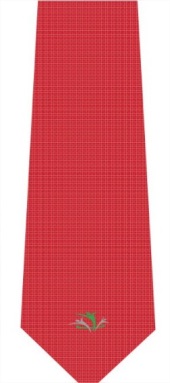 CALCETÍN COLOR NEGROCALCETÍN ELÁSTICO DE ALGODÓN VALENCIANA DE SUAVE AJUSTE PARA UN EXCELENTE CALCECÓMODO SOPORTE QUE SE ADAPTA A LA PANTORRILLAMÁXIMA COMPRESIÓN QUE ESTIMULA LA CIRCULACIÓN TALÓN ESPECIAL PARA UN MEJOR CALCESIN COSTURA PARA MÁXIMA COMODIDAD EN LOS PIES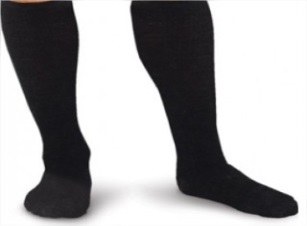 ZAPATOS COLOR NEGROZAPATO DE VESTIR PARA CABALLERO CON AGUJETA, FORMADO DE 7 PIEZAS:CHINELA DE DOS PIEZAS (PALA Y FLORETA)DOS LATERALES SUPERIORESLENGÜETAUN CUARTO INTERNOTIRA DE REMATE DEL TALÓNCORTE: CUERO DE GANADO VACUNO, FLOR ENTERA, CON UN ESPESOR 1.66 MM.ALTURA: 10.2 CM MEDIDOS DESDE EL PISO HASTA LA PARTE SUPERIOR DEL CALZADO POR EL ÁREA DEL TALÓN (CONTRAHORTE).CONTRAHORTE: MATERIAL TERMOPLÁSTICO.AGUJETAS: 83.5 CMS DE LONGITUD, TEJIDO CIRCULAR ALGODÓN CON ALMA DE ALGODÓN, CON HERRETES DE PLÁSTICO ES LOS EXTREMOS.BULLÓN: FORMADO DE LA MISMA PIEZA DE LOS LATERALES Y TIRA DE TALÓN, DE CUERO DE GANADO VACUNO, FLOR ENTERA, CON ACOJINAMIENTO DE ESPUMA DE POLIURETANO.CASQUILLO: MATERIAL TERMOPLÁSTICO.FORROS: EN CHINELA TELA TEJIDA SINTÉTICA BONDEADA EN ESPUMA DE POLIURETANO, CON ENTRE FORRO DE TELA DE ALGODÓN EN LATERALES Y LENGÜETA DE CUERO PORCINO, FLOR ENTERA, BONDEADA CON ESPUMA DE POLIURETANO, EN TALÓN DE CARNAZA PORCINO.OJILLOS: CUATRO PERFORACIONES POR CHALECO.PLANTILLA: MEDIA PLANTILLA DEL TALÓN AL ENFRANQUE DE CUERO VACUNO FLOR ENTERA, CON PERFORACIONES EN EL ARCO SOPORTE Y COSTURA EN SU CONTORNO, CON ACOJINAMIENTO DE ESPUMA DE POLIURETANO, MEDIA PLANTILLA DEL ENFRANQUE A LA PUNTA DE CARNAZA PORCINO CON ACOJINAMIENTO DE EVA Y COSTURA EN SU CONTORNO.SUELA: DE POLIURETANO, DE UNA SOLA PIEZA JUNTO CON EL TACÓN, HUELLA CON DIBUJO ANTIDERRAPANTE, CON UNA ALTURA DE TACÓN DE 31.40 MM.PLANTA: COMPLETA DE FIBRA DE POLIÉSTER CON MONTADO STROBEL.SISTEMA DE FABRICACIÓN: INYECTADO DIRECTO AL CORTE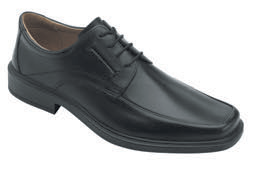 ABRIGO PARA CABALLERO COLOR AZUL MARINO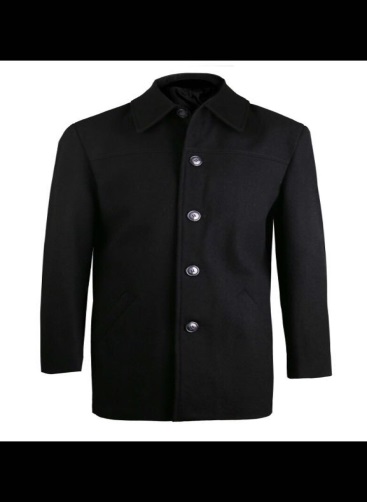 ABRIGO PARA CABALLERO CORTE: RECTOCUELLO: SPORT CON SOLAPA SEMI ANGOSTA.DELANTERO: DE DOS PIEZAS CON PINZA DEL BUSTO A LA BOLSA CON COSTADILLO, DOS BOLSAS DE VIVO DE 6 ½” DE LARGO VIVO DE ¼” - CON CARTERA DE 6 ½” DE LARGO POR 2” DE ANCHO CON FORRO, UNA BOLSA SUPERIOR CON VIVO DE 4 ¼” DE LARGO POR 1” DE ANCHO -  COLOCADA A LA ALTURA DEL PECHO, CIERRA POR MEDIO DE TRES BOTONES DEL NO. 32 DE 4 ORIFICIOS AL COLOR DE LA PRENDAMANGA: LARGA DE 2 PIEZAS CON 4 BOTONES DE ADORNO DEL NO. 24 AL COLOR DE LA PRENDA, DOBLADILLO DE 1 1/2”ESPALDA DE DOS PIEZAS CON ABERTURA EN LA PARTE INFERIORFORRO 100% POLIÉSTER AL COLOR DE LA PRENDA CON DOS BOLSAS INTERNAS DE VIVO A LA ALTURA DEL PECHO EN AMBOS EN AMBOS DELANTEROS DE 5 ½” DE LARGO POR ½” DE ANCHO TELA ABRIGOFORROENTRETELAVESTUARIO FEMENINO ADMINISTRATIVOVESTUARIO FEMENINO ADMINISTRATIVOVESTUARIO FEMENINO ADMINISTRATIVOVESTUARIO FEMENINO ADMINISTRATIVOVESTUARIO FEMENINO ADMINISTRATIVOVESTUARIO FEMENINO ADMINISTRATIVOTOTAL, DE PERSONAL 85TOTAL, DE PERSONAL 85TOTAL, DE PERSONAL 85TOTAL, DE PERSONAL 85TOTAL, DE PERSONAL 85TOTAL, DE PERSONAL 85PARTIDACLAVE HRAEIDESCRIPCIÓN CANTIDADOBSERVACIÓNOBSERVACIÓN30HRAEI-VU0294SACO MOD 1 COLOR NEGRO 851 X PERSONA1 X PERSONA30HRAEI-VU0294CHALECO MOD 1 COLOR NEGRO851 X PERSONA1 X PERSONA30HRAEI-VU0294PANTALÓN MOD 1 COLOR NEGRO851 X PERSONA1 X PERSONA31HRAEI-VU0295SACO MOD 2 COLOR GRIS MEDIO851 X PERSONA1 X PERSONA31HRAEI-VU0295CHALECO MOD 2 COLOR GRIS MEDIO851 X PERSONA1 X PERSONA31HRAEI-VU0295PANTALÓN MOD 2 COLOR GRIS MEDIO851 X PERSONA1 X PERSONA32HRAEI-VU0296BLUSA DE VESTIR MOD 1 AZUL MIL RAYAS COLOR BLANCA851 X PERSONA1 X PERSONA33HRAEI-VU0297BLUSA DE VESTIR MOD 2 COLOR BLANCA SPORT851 X PERSONA1 X PERSONA34HRAEI-VU0298BLUSA DE VESTIR MOD 3 MIL RAYAS GRIS851 X PERSONA1 X PERSONA35HRAEI-VU0299MASCADA MOD 1 COLOR ROJA851 X PERSONA1 X PERSONA36HRAEI-VU0300MASCADA MOD 2 COLOR AZUL851 X PERSONA1 X PERSONA37HRAEI-VU0251PANTIMEDIAS COLOR NATURAL1702 X PERSONA2 X PERSONA38HRAEI-VU0301ZAPATOS COLOR NEGRO 851 PAR X PERSONA1 PAR X PERSONATRAJES 100 % POLIÉSTER BLUSA BLANCA SPORT 100% POLIÉSTER BLUSA MIL RAYAS AZUL 71% POLIESTER 29% ALGODONMIL RAYAS GRIS 71% POLIESTER 29% ALGODONMASCADA LISA CON LOGOTIPO HRAEI 100% POLIÉSTERPANTIMEDIAS COMPRESIÓN 80% POLIAMIDA 20% ELASTANOZAPATO CUERO DE GANADO VACUNO FLOR ENTERA, COLOR NEGROTRAJES 100 % POLIÉSTER BLUSA BLANCA SPORT 100% POLIÉSTER BLUSA MIL RAYAS AZUL 71% POLIESTER 29% ALGODONMIL RAYAS GRIS 71% POLIESTER 29% ALGODONMASCADA LISA CON LOGOTIPO HRAEI 100% POLIÉSTERPANTIMEDIAS COMPRESIÓN 80% POLIAMIDA 20% ELASTANOZAPATO CUERO DE GANADO VACUNO FLOR ENTERA, COLOR NEGROTRAJES 100 % POLIÉSTER BLUSA BLANCA SPORT 100% POLIÉSTER BLUSA MIL RAYAS AZUL 71% POLIESTER 29% ALGODONMIL RAYAS GRIS 71% POLIESTER 29% ALGODONMASCADA LISA CON LOGOTIPO HRAEI 100% POLIÉSTERPANTIMEDIAS COMPRESIÓN 80% POLIAMIDA 20% ELASTANOZAPATO CUERO DE GANADO VACUNO FLOR ENTERA, COLOR NEGROTRAJES 100 % POLIÉSTER BLUSA BLANCA SPORT 100% POLIÉSTER BLUSA MIL RAYAS AZUL 71% POLIESTER 29% ALGODONMIL RAYAS GRIS 71% POLIESTER 29% ALGODONMASCADA LISA CON LOGOTIPO HRAEI 100% POLIÉSTERPANTIMEDIAS COMPRESIÓN 80% POLIAMIDA 20% ELASTANOZAPATO CUERO DE GANADO VACUNO FLOR ENTERA, COLOR NEGROTRAJES 100 % POLIÉSTER BLUSA BLANCA SPORT 100% POLIÉSTER BLUSA MIL RAYAS AZUL 71% POLIESTER 29% ALGODONMIL RAYAS GRIS 71% POLIESTER 29% ALGODONMASCADA LISA CON LOGOTIPO HRAEI 100% POLIÉSTERPANTIMEDIAS COMPRESIÓN 80% POLIAMIDA 20% ELASTANOZAPATO CUERO DE GANADO VACUNO FLOR ENTERA, COLOR NEGROTRAJES 100 % POLIÉSTER BLUSA BLANCA SPORT 100% POLIÉSTER BLUSA MIL RAYAS AZUL 71% POLIESTER 29% ALGODONMIL RAYAS GRIS 71% POLIESTER 29% ALGODONMASCADA LISA CON LOGOTIPO HRAEI 100% POLIÉSTERPANTIMEDIAS COMPRESIÓN 80% POLIAMIDA 20% ELASTANOZAPATO CUERO DE GANADO VACUNO FLOR ENTERA, COLOR NEGRODESCRIPCIÓNDESCRIPCIÓNDESCRIPCIÓNDESCRIPCIÓNDESCRIPCIÓNIMAGENSACO COLOR NEGRO MOD. 1SACO RECTO CUELLO: TIPO MAO ANGULADO ESCOTE EN “V”.DELANTERO: FORMADO POR 2 PIEZAS CON COSTADILLO, SE UNE AL FRENTE OR MEDIO DE UN CIERRE TIPO VENUS SEPARABLE ALCOLOR DE LA PRENDA, DOBLE PINZA EN LA CAVIDAD DEL BUSTO Y A LA BASE QUE OCULTA BOLSA DE ABETURA VERTICAL DE 5” DE LARGO.ESPALDA: DE 2 PIEZAS CON COSTADILLO, QUE SE UNEN AL CENTRO POR MEDIO DE COSTURA.MANGA: LARGA DE 2 PIEZAS.FORRO EN TELA 100% POLIÉSTER DE FANTASÍA COMBINADO AL COLOR DEL SACO, LLEVARA VISTA EN DELANTEROS Y TABULEJO EN LA ESPALDA DE LA MISMA TELA CON ENTRETELA CHALECO NEGRO .MOD. 1CORTE: RECTO.DELANTERO: CORTE TIPO DEL PRINCESA CON PINZA DEL BUSTO AL INICIO DE LA BOLSA SOBRE EL MISMO CORTE, CON BOLSAS DE VIVOS CON ENTRADA DE 4 1/4” POR ¼” DE ANCHO CADA VIVO, CIERRA AL FRENTE POR MEDIO DE 3 BOTONES NÚMERO 24 Y 3 OJALES DE VIVO, CON SEPARACIÓN DE 3” ESPALDA: CORTE DE CUATRO PIEZAS CORTE TIPO PRINCESA, ABERTURAS A LOS COSTADOS DE 2 ½” FORRO: 100% POLIÉSTER ESTAMPADO DE FANTASÍA, CON FUELLE EN LA ESPALDA DE 1 ¼”FRENTES Y VISTAS Y TABULEJO CON ENTRETELA. PANTALÓN NEGRO MODELO 1CORTE: RECTO, TALLE A LA CINTURA, LARGO PIE A TIERRAPRETINA: ANCHA DE 2 ½” DE ANCHO, FORRADA DE LA MISMA TELA, CON ENTRETELA, UNIDA AL CENTRO CON DOS OJALES Y 2 BOTONES DEL NÚMERO 24 DE FANTASÍA, PESPUNTE A FILO EN LA PARTE BAJA DE LA PRETINADELANTERO: DE DOS PIEZAS, SE UNE AL FRENTE CON UN CIERRE DE NYLON DE 12 CMS DE LARGO AL COLOR DE LA PRENDA, PESPUNTE DE BRAGUETA DE 1 1/8” DE ANCHO, BOLSAS TIPO HERRADURA CON PESPUNTE DE ADORNO EN AMBOS EXTREMOS.TRASERO: DE DOS PIEZAS, CON UNA PINZA EN CADA PIEZA DE 3 ¼” DE LARGO, ENCUARTE EN COSTADOS DE ¾” DE ANCHO, CON COSTURA ABIERTATELA TRAJEFORROENTRETELASACO COLOR NEGRO MOD. 1SACO RECTO CUELLO: TIPO MAO ANGULADO ESCOTE EN “V”.DELANTERO: FORMADO POR 2 PIEZAS CON COSTADILLO, SE UNE AL FRENTE OR MEDIO DE UN CIERRE TIPO VENUS SEPARABLE ALCOLOR DE LA PRENDA, DOBLE PINZA EN LA CAVIDAD DEL BUSTO Y A LA BASE QUE OCULTA BOLSA DE ABETURA VERTICAL DE 5” DE LARGO.ESPALDA: DE 2 PIEZAS CON COSTADILLO, QUE SE UNEN AL CENTRO POR MEDIO DE COSTURA.MANGA: LARGA DE 2 PIEZAS.FORRO EN TELA 100% POLIÉSTER DE FANTASÍA COMBINADO AL COLOR DEL SACO, LLEVARA VISTA EN DELANTEROS Y TABULEJO EN LA ESPALDA DE LA MISMA TELA CON ENTRETELA CHALECO NEGRO .MOD. 1CORTE: RECTO.DELANTERO: CORTE TIPO DEL PRINCESA CON PINZA DEL BUSTO AL INICIO DE LA BOLSA SOBRE EL MISMO CORTE, CON BOLSAS DE VIVOS CON ENTRADA DE 4 1/4” POR ¼” DE ANCHO CADA VIVO, CIERRA AL FRENTE POR MEDIO DE 3 BOTONES NÚMERO 24 Y 3 OJALES DE VIVO, CON SEPARACIÓN DE 3” ESPALDA: CORTE DE CUATRO PIEZAS CORTE TIPO PRINCESA, ABERTURAS A LOS COSTADOS DE 2 ½” FORRO: 100% POLIÉSTER ESTAMPADO DE FANTASÍA, CON FUELLE EN LA ESPALDA DE 1 ¼”FRENTES Y VISTAS Y TABULEJO CON ENTRETELA. PANTALÓN NEGRO MODELO 1CORTE: RECTO, TALLE A LA CINTURA, LARGO PIE A TIERRAPRETINA: ANCHA DE 2 ½” DE ANCHO, FORRADA DE LA MISMA TELA, CON ENTRETELA, UNIDA AL CENTRO CON DOS OJALES Y 2 BOTONES DEL NÚMERO 24 DE FANTASÍA, PESPUNTE A FILO EN LA PARTE BAJA DE LA PRETINADELANTERO: DE DOS PIEZAS, SE UNE AL FRENTE CON UN CIERRE DE NYLON DE 12 CMS DE LARGO AL COLOR DE LA PRENDA, PESPUNTE DE BRAGUETA DE 1 1/8” DE ANCHO, BOLSAS TIPO HERRADURA CON PESPUNTE DE ADORNO EN AMBOS EXTREMOS.TRASERO: DE DOS PIEZAS, CON UNA PINZA EN CADA PIEZA DE 3 ¼” DE LARGO, ENCUARTE EN COSTADOS DE ¾” DE ANCHO, CON COSTURA ABIERTATELA TRAJEFORROENTRETELASACO COLOR NEGRO MOD. 1SACO RECTO CUELLO: TIPO MAO ANGULADO ESCOTE EN “V”.DELANTERO: FORMADO POR 2 PIEZAS CON COSTADILLO, SE UNE AL FRENTE OR MEDIO DE UN CIERRE TIPO VENUS SEPARABLE ALCOLOR DE LA PRENDA, DOBLE PINZA EN LA CAVIDAD DEL BUSTO Y A LA BASE QUE OCULTA BOLSA DE ABETURA VERTICAL DE 5” DE LARGO.ESPALDA: DE 2 PIEZAS CON COSTADILLO, QUE SE UNEN AL CENTRO POR MEDIO DE COSTURA.MANGA: LARGA DE 2 PIEZAS.FORRO EN TELA 100% POLIÉSTER DE FANTASÍA COMBINADO AL COLOR DEL SACO, LLEVARA VISTA EN DELANTEROS Y TABULEJO EN LA ESPALDA DE LA MISMA TELA CON ENTRETELA CHALECO NEGRO .MOD. 1CORTE: RECTO.DELANTERO: CORTE TIPO DEL PRINCESA CON PINZA DEL BUSTO AL INICIO DE LA BOLSA SOBRE EL MISMO CORTE, CON BOLSAS DE VIVOS CON ENTRADA DE 4 1/4” POR ¼” DE ANCHO CADA VIVO, CIERRA AL FRENTE POR MEDIO DE 3 BOTONES NÚMERO 24 Y 3 OJALES DE VIVO, CON SEPARACIÓN DE 3” ESPALDA: CORTE DE CUATRO PIEZAS CORTE TIPO PRINCESA, ABERTURAS A LOS COSTADOS DE 2 ½” FORRO: 100% POLIÉSTER ESTAMPADO DE FANTASÍA, CON FUELLE EN LA ESPALDA DE 1 ¼”FRENTES Y VISTAS Y TABULEJO CON ENTRETELA. PANTALÓN NEGRO MODELO 1CORTE: RECTO, TALLE A LA CINTURA, LARGO PIE A TIERRAPRETINA: ANCHA DE 2 ½” DE ANCHO, FORRADA DE LA MISMA TELA, CON ENTRETELA, UNIDA AL CENTRO CON DOS OJALES Y 2 BOTONES DEL NÚMERO 24 DE FANTASÍA, PESPUNTE A FILO EN LA PARTE BAJA DE LA PRETINADELANTERO: DE DOS PIEZAS, SE UNE AL FRENTE CON UN CIERRE DE NYLON DE 12 CMS DE LARGO AL COLOR DE LA PRENDA, PESPUNTE DE BRAGUETA DE 1 1/8” DE ANCHO, BOLSAS TIPO HERRADURA CON PESPUNTE DE ADORNO EN AMBOS EXTREMOS.TRASERO: DE DOS PIEZAS, CON UNA PINZA EN CADA PIEZA DE 3 ¼” DE LARGO, ENCUARTE EN COSTADOS DE ¾” DE ANCHO, CON COSTURA ABIERTATELA TRAJEFORROENTRETELASACO COLOR NEGRO MOD. 1SACO RECTO CUELLO: TIPO MAO ANGULADO ESCOTE EN “V”.DELANTERO: FORMADO POR 2 PIEZAS CON COSTADILLO, SE UNE AL FRENTE OR MEDIO DE UN CIERRE TIPO VENUS SEPARABLE ALCOLOR DE LA PRENDA, DOBLE PINZA EN LA CAVIDAD DEL BUSTO Y A LA BASE QUE OCULTA BOLSA DE ABETURA VERTICAL DE 5” DE LARGO.ESPALDA: DE 2 PIEZAS CON COSTADILLO, QUE SE UNEN AL CENTRO POR MEDIO DE COSTURA.MANGA: LARGA DE 2 PIEZAS.FORRO EN TELA 100% POLIÉSTER DE FANTASÍA COMBINADO AL COLOR DEL SACO, LLEVARA VISTA EN DELANTEROS Y TABULEJO EN LA ESPALDA DE LA MISMA TELA CON ENTRETELA CHALECO NEGRO .MOD. 1CORTE: RECTO.DELANTERO: CORTE TIPO DEL PRINCESA CON PINZA DEL BUSTO AL INICIO DE LA BOLSA SOBRE EL MISMO CORTE, CON BOLSAS DE VIVOS CON ENTRADA DE 4 1/4” POR ¼” DE ANCHO CADA VIVO, CIERRA AL FRENTE POR MEDIO DE 3 BOTONES NÚMERO 24 Y 3 OJALES DE VIVO, CON SEPARACIÓN DE 3” ESPALDA: CORTE DE CUATRO PIEZAS CORTE TIPO PRINCESA, ABERTURAS A LOS COSTADOS DE 2 ½” FORRO: 100% POLIÉSTER ESTAMPADO DE FANTASÍA, CON FUELLE EN LA ESPALDA DE 1 ¼”FRENTES Y VISTAS Y TABULEJO CON ENTRETELA. PANTALÓN NEGRO MODELO 1CORTE: RECTO, TALLE A LA CINTURA, LARGO PIE A TIERRAPRETINA: ANCHA DE 2 ½” DE ANCHO, FORRADA DE LA MISMA TELA, CON ENTRETELA, UNIDA AL CENTRO CON DOS OJALES Y 2 BOTONES DEL NÚMERO 24 DE FANTASÍA, PESPUNTE A FILO EN LA PARTE BAJA DE LA PRETINADELANTERO: DE DOS PIEZAS, SE UNE AL FRENTE CON UN CIERRE DE NYLON DE 12 CMS DE LARGO AL COLOR DE LA PRENDA, PESPUNTE DE BRAGUETA DE 1 1/8” DE ANCHO, BOLSAS TIPO HERRADURA CON PESPUNTE DE ADORNO EN AMBOS EXTREMOS.TRASERO: DE DOS PIEZAS, CON UNA PINZA EN CADA PIEZA DE 3 ¼” DE LARGO, ENCUARTE EN COSTADOS DE ¾” DE ANCHO, CON COSTURA ABIERTATELA TRAJEFORROENTRETELASACO COLOR NEGRO MOD. 1SACO RECTO CUELLO: TIPO MAO ANGULADO ESCOTE EN “V”.DELANTERO: FORMADO POR 2 PIEZAS CON COSTADILLO, SE UNE AL FRENTE OR MEDIO DE UN CIERRE TIPO VENUS SEPARABLE ALCOLOR DE LA PRENDA, DOBLE PINZA EN LA CAVIDAD DEL BUSTO Y A LA BASE QUE OCULTA BOLSA DE ABETURA VERTICAL DE 5” DE LARGO.ESPALDA: DE 2 PIEZAS CON COSTADILLO, QUE SE UNEN AL CENTRO POR MEDIO DE COSTURA.MANGA: LARGA DE 2 PIEZAS.FORRO EN TELA 100% POLIÉSTER DE FANTASÍA COMBINADO AL COLOR DEL SACO, LLEVARA VISTA EN DELANTEROS Y TABULEJO EN LA ESPALDA DE LA MISMA TELA CON ENTRETELA CHALECO NEGRO .MOD. 1CORTE: RECTO.DELANTERO: CORTE TIPO DEL PRINCESA CON PINZA DEL BUSTO AL INICIO DE LA BOLSA SOBRE EL MISMO CORTE, CON BOLSAS DE VIVOS CON ENTRADA DE 4 1/4” POR ¼” DE ANCHO CADA VIVO, CIERRA AL FRENTE POR MEDIO DE 3 BOTONES NÚMERO 24 Y 3 OJALES DE VIVO, CON SEPARACIÓN DE 3” ESPALDA: CORTE DE CUATRO PIEZAS CORTE TIPO PRINCESA, ABERTURAS A LOS COSTADOS DE 2 ½” FORRO: 100% POLIÉSTER ESTAMPADO DE FANTASÍA, CON FUELLE EN LA ESPALDA DE 1 ¼”FRENTES Y VISTAS Y TABULEJO CON ENTRETELA. PANTALÓN NEGRO MODELO 1CORTE: RECTO, TALLE A LA CINTURA, LARGO PIE A TIERRAPRETINA: ANCHA DE 2 ½” DE ANCHO, FORRADA DE LA MISMA TELA, CON ENTRETELA, UNIDA AL CENTRO CON DOS OJALES Y 2 BOTONES DEL NÚMERO 24 DE FANTASÍA, PESPUNTE A FILO EN LA PARTE BAJA DE LA PRETINADELANTERO: DE DOS PIEZAS, SE UNE AL FRENTE CON UN CIERRE DE NYLON DE 12 CMS DE LARGO AL COLOR DE LA PRENDA, PESPUNTE DE BRAGUETA DE 1 1/8” DE ANCHO, BOLSAS TIPO HERRADURA CON PESPUNTE DE ADORNO EN AMBOS EXTREMOS.TRASERO: DE DOS PIEZAS, CON UNA PINZA EN CADA PIEZA DE 3 ¼” DE LARGO, ENCUARTE EN COSTADOS DE ¾” DE ANCHO, CON COSTURA ABIERTATELA TRAJEFORROENTRETELA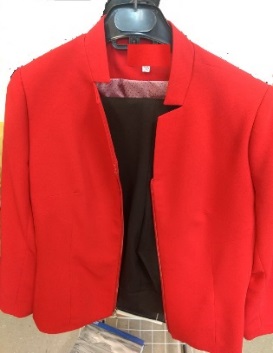 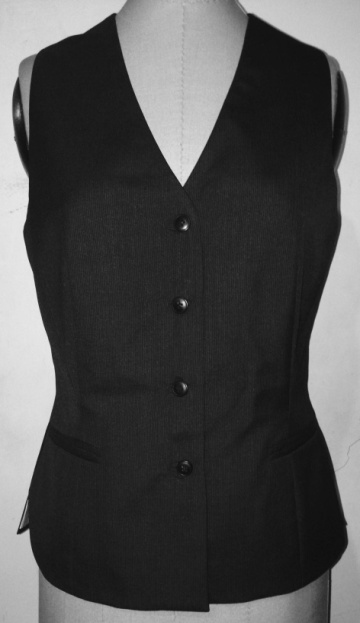 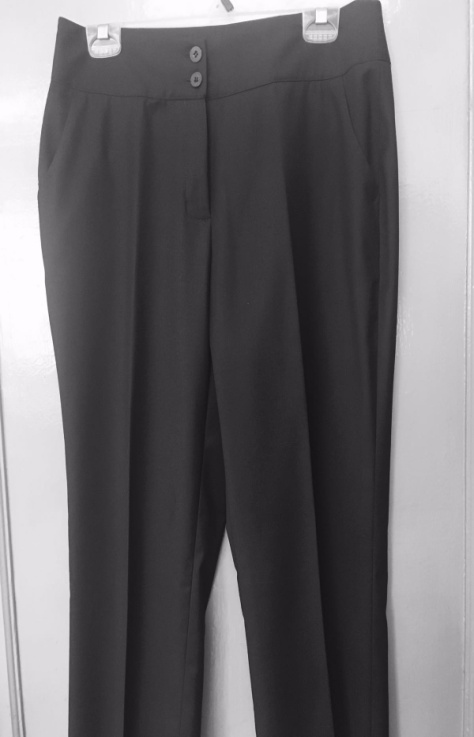 SACO COLOR GRIS MEDIO MOD. 2SACO RECTO  CUELLO: REDONDO DE 3” DE ANCHO EN LA PARTE TRASERA, SOLAPA EN ESCUADRA DE 3” DE ANCHO.DELANTERO: FORMADO POR 4 PIEZAS. (1 DEL HOMBRO A LA CINTURA Y UNA EN FORMA DE FALDON, POR DELANTERO) CON COSTADILLO, CIERRA AL FRENTE POR MEDIO DE 3 BOTONES DE FANTASÍA DEL NO. 30 DEL MISMO COLOR DE LA PRENDA EN EL DELANTERO IZQUIERDO Y TRES OJALES DE VIVO EN EL DELANTERO DERECHO A LA MISMA ALTURA DE LOS BOTONES, BOLSAS CON ALETILLA DE VIVO DE 3/8” DE ANCHO, COLOCADAS EN LA UNION DEL FALDON.ESPALDA: DE TRES PIEZAS UNA EN FORMA DE FALDON EN LA PART DE 6 ½” DE ANCHO Y COSTADILLO, Y UNIDAS AL CENTRO.MANGA: LARGA DE DOS PIEZAS, CON MARTILLO DE 4” DE ABERTURA Y 1” DE PROFUNDIDAD, LA CUAL LLEVARA 3 BOTONES DE FANTASÍA AL TONO DE LA TELA DEL NÚM. 24 CON DOBLADILLO DE 1”. HOMBRERAS DE HULE ESPUMA Y CAÍDA.FORRO EN TELA 100% POLIÉSTER ESTAMPADO DE FANTASÍA, LLEVARA VISTA EN DELANTEROS Y TABULEJO EN LA ESPALDA DE LA MISMA TELA CON ENTRETELA.CHALECO GRIS MEDIO MOD. 2CORTE: RECTO.DELANTERO: CORTE TIPO DEL PRINCESA CON PINZA DEL BUSTO AL INICIO DE LA BOLSA SOBRE EL MISMO CORTE, CON BOLSAS DE VIVOS CON ENTRADA DE 4 1/4” POR ¼” DE ANCHO CADA VIVO, CIERRA AL FRENTE POR MEDIO DE 3 BOTONES NÚMERO 24 Y 3 OJALES DE VIVO, CON SEPARACIÓN DE 3” ESPALDA: CORTE DE CUATRO PIEZAS CORTE TIPO PRINCESA, ABERTURAS A LOS COSTADOS DE 2 ½” FORRO: 100% POLIÉSTER ESTAMPADO DE FANTASÍA, CON FUELLE EN LA ESPALDA DE 1 ¼”FRENTES Y VISTAS Y TABULEJO CON ENTRETELA. PANTALÓN GRIS MEDIO MOD.1CORTE: RECTO, TALLE A LA CINTURA, LARGO PIE A TIERRAPRETINA:  DE 1 ½” DE ANCHO, FORRADA DE LA MISMA TELA, CON ENTRETELA, UNIDA AL CENTRO CON UN OJAL Y 1 BOTONES DEL NÚMERO 24 DE FANTASÍA, PESPUNTE A FILO EN LA PARTE BAJA DE LA PRETINADELANTERO: DE DOS PIEZAS, SE UNE AL FRENTE CON UN CIERRE DE NYLON DE 12 CMS DE LARGO AL COLOR DE LA PRENDA, PESPUNTE DE BRAGUETA DE 1 1/8” DE ANCHO,TRASERO: DE DOS PIEZAS, CON UNA PINZA EN CADA PIEZA DE 3 ¼” DE LARGO, ENCUARTE EN COSTADOS DE ¾” DE ANCHO, CON COSTURA ABIERTATELA TRAJEFORROENTRETELASACO COLOR GRIS MEDIO MOD. 2SACO RECTO  CUELLO: REDONDO DE 3” DE ANCHO EN LA PARTE TRASERA, SOLAPA EN ESCUADRA DE 3” DE ANCHO.DELANTERO: FORMADO POR 4 PIEZAS. (1 DEL HOMBRO A LA CINTURA Y UNA EN FORMA DE FALDON, POR DELANTERO) CON COSTADILLO, CIERRA AL FRENTE POR MEDIO DE 3 BOTONES DE FANTASÍA DEL NO. 30 DEL MISMO COLOR DE LA PRENDA EN EL DELANTERO IZQUIERDO Y TRES OJALES DE VIVO EN EL DELANTERO DERECHO A LA MISMA ALTURA DE LOS BOTONES, BOLSAS CON ALETILLA DE VIVO DE 3/8” DE ANCHO, COLOCADAS EN LA UNION DEL FALDON.ESPALDA: DE TRES PIEZAS UNA EN FORMA DE FALDON EN LA PART DE 6 ½” DE ANCHO Y COSTADILLO, Y UNIDAS AL CENTRO.MANGA: LARGA DE DOS PIEZAS, CON MARTILLO DE 4” DE ABERTURA Y 1” DE PROFUNDIDAD, LA CUAL LLEVARA 3 BOTONES DE FANTASÍA AL TONO DE LA TELA DEL NÚM. 24 CON DOBLADILLO DE 1”. HOMBRERAS DE HULE ESPUMA Y CAÍDA.FORRO EN TELA 100% POLIÉSTER ESTAMPADO DE FANTASÍA, LLEVARA VISTA EN DELANTEROS Y TABULEJO EN LA ESPALDA DE LA MISMA TELA CON ENTRETELA.CHALECO GRIS MEDIO MOD. 2CORTE: RECTO.DELANTERO: CORTE TIPO DEL PRINCESA CON PINZA DEL BUSTO AL INICIO DE LA BOLSA SOBRE EL MISMO CORTE, CON BOLSAS DE VIVOS CON ENTRADA DE 4 1/4” POR ¼” DE ANCHO CADA VIVO, CIERRA AL FRENTE POR MEDIO DE 3 BOTONES NÚMERO 24 Y 3 OJALES DE VIVO, CON SEPARACIÓN DE 3” ESPALDA: CORTE DE CUATRO PIEZAS CORTE TIPO PRINCESA, ABERTURAS A LOS COSTADOS DE 2 ½” FORRO: 100% POLIÉSTER ESTAMPADO DE FANTASÍA, CON FUELLE EN LA ESPALDA DE 1 ¼”FRENTES Y VISTAS Y TABULEJO CON ENTRETELA. PANTALÓN GRIS MEDIO MOD.1CORTE: RECTO, TALLE A LA CINTURA, LARGO PIE A TIERRAPRETINA:  DE 1 ½” DE ANCHO, FORRADA DE LA MISMA TELA, CON ENTRETELA, UNIDA AL CENTRO CON UN OJAL Y 1 BOTONES DEL NÚMERO 24 DE FANTASÍA, PESPUNTE A FILO EN LA PARTE BAJA DE LA PRETINADELANTERO: DE DOS PIEZAS, SE UNE AL FRENTE CON UN CIERRE DE NYLON DE 12 CMS DE LARGO AL COLOR DE LA PRENDA, PESPUNTE DE BRAGUETA DE 1 1/8” DE ANCHO,TRASERO: DE DOS PIEZAS, CON UNA PINZA EN CADA PIEZA DE 3 ¼” DE LARGO, ENCUARTE EN COSTADOS DE ¾” DE ANCHO, CON COSTURA ABIERTATELA TRAJEFORROENTRETELASACO COLOR GRIS MEDIO MOD. 2SACO RECTO  CUELLO: REDONDO DE 3” DE ANCHO EN LA PARTE TRASERA, SOLAPA EN ESCUADRA DE 3” DE ANCHO.DELANTERO: FORMADO POR 4 PIEZAS. (1 DEL HOMBRO A LA CINTURA Y UNA EN FORMA DE FALDON, POR DELANTERO) CON COSTADILLO, CIERRA AL FRENTE POR MEDIO DE 3 BOTONES DE FANTASÍA DEL NO. 30 DEL MISMO COLOR DE LA PRENDA EN EL DELANTERO IZQUIERDO Y TRES OJALES DE VIVO EN EL DELANTERO DERECHO A LA MISMA ALTURA DE LOS BOTONES, BOLSAS CON ALETILLA DE VIVO DE 3/8” DE ANCHO, COLOCADAS EN LA UNION DEL FALDON.ESPALDA: DE TRES PIEZAS UNA EN FORMA DE FALDON EN LA PART DE 6 ½” DE ANCHO Y COSTADILLO, Y UNIDAS AL CENTRO.MANGA: LARGA DE DOS PIEZAS, CON MARTILLO DE 4” DE ABERTURA Y 1” DE PROFUNDIDAD, LA CUAL LLEVARA 3 BOTONES DE FANTASÍA AL TONO DE LA TELA DEL NÚM. 24 CON DOBLADILLO DE 1”. HOMBRERAS DE HULE ESPUMA Y CAÍDA.FORRO EN TELA 100% POLIÉSTER ESTAMPADO DE FANTASÍA, LLEVARA VISTA EN DELANTEROS Y TABULEJO EN LA ESPALDA DE LA MISMA TELA CON ENTRETELA.CHALECO GRIS MEDIO MOD. 2CORTE: RECTO.DELANTERO: CORTE TIPO DEL PRINCESA CON PINZA DEL BUSTO AL INICIO DE LA BOLSA SOBRE EL MISMO CORTE, CON BOLSAS DE VIVOS CON ENTRADA DE 4 1/4” POR ¼” DE ANCHO CADA VIVO, CIERRA AL FRENTE POR MEDIO DE 3 BOTONES NÚMERO 24 Y 3 OJALES DE VIVO, CON SEPARACIÓN DE 3” ESPALDA: CORTE DE CUATRO PIEZAS CORTE TIPO PRINCESA, ABERTURAS A LOS COSTADOS DE 2 ½” FORRO: 100% POLIÉSTER ESTAMPADO DE FANTASÍA, CON FUELLE EN LA ESPALDA DE 1 ¼”FRENTES Y VISTAS Y TABULEJO CON ENTRETELA. PANTALÓN GRIS MEDIO MOD.1CORTE: RECTO, TALLE A LA CINTURA, LARGO PIE A TIERRAPRETINA:  DE 1 ½” DE ANCHO, FORRADA DE LA MISMA TELA, CON ENTRETELA, UNIDA AL CENTRO CON UN OJAL Y 1 BOTONES DEL NÚMERO 24 DE FANTASÍA, PESPUNTE A FILO EN LA PARTE BAJA DE LA PRETINADELANTERO: DE DOS PIEZAS, SE UNE AL FRENTE CON UN CIERRE DE NYLON DE 12 CMS DE LARGO AL COLOR DE LA PRENDA, PESPUNTE DE BRAGUETA DE 1 1/8” DE ANCHO,TRASERO: DE DOS PIEZAS, CON UNA PINZA EN CADA PIEZA DE 3 ¼” DE LARGO, ENCUARTE EN COSTADOS DE ¾” DE ANCHO, CON COSTURA ABIERTATELA TRAJEFORROENTRETELASACO COLOR GRIS MEDIO MOD. 2SACO RECTO  CUELLO: REDONDO DE 3” DE ANCHO EN LA PARTE TRASERA, SOLAPA EN ESCUADRA DE 3” DE ANCHO.DELANTERO: FORMADO POR 4 PIEZAS. (1 DEL HOMBRO A LA CINTURA Y UNA EN FORMA DE FALDON, POR DELANTERO) CON COSTADILLO, CIERRA AL FRENTE POR MEDIO DE 3 BOTONES DE FANTASÍA DEL NO. 30 DEL MISMO COLOR DE LA PRENDA EN EL DELANTERO IZQUIERDO Y TRES OJALES DE VIVO EN EL DELANTERO DERECHO A LA MISMA ALTURA DE LOS BOTONES, BOLSAS CON ALETILLA DE VIVO DE 3/8” DE ANCHO, COLOCADAS EN LA UNION DEL FALDON.ESPALDA: DE TRES PIEZAS UNA EN FORMA DE FALDON EN LA PART DE 6 ½” DE ANCHO Y COSTADILLO, Y UNIDAS AL CENTRO.MANGA: LARGA DE DOS PIEZAS, CON MARTILLO DE 4” DE ABERTURA Y 1” DE PROFUNDIDAD, LA CUAL LLEVARA 3 BOTONES DE FANTASÍA AL TONO DE LA TELA DEL NÚM. 24 CON DOBLADILLO DE 1”. HOMBRERAS DE HULE ESPUMA Y CAÍDA.FORRO EN TELA 100% POLIÉSTER ESTAMPADO DE FANTASÍA, LLEVARA VISTA EN DELANTEROS Y TABULEJO EN LA ESPALDA DE LA MISMA TELA CON ENTRETELA.CHALECO GRIS MEDIO MOD. 2CORTE: RECTO.DELANTERO: CORTE TIPO DEL PRINCESA CON PINZA DEL BUSTO AL INICIO DE LA BOLSA SOBRE EL MISMO CORTE, CON BOLSAS DE VIVOS CON ENTRADA DE 4 1/4” POR ¼” DE ANCHO CADA VIVO, CIERRA AL FRENTE POR MEDIO DE 3 BOTONES NÚMERO 24 Y 3 OJALES DE VIVO, CON SEPARACIÓN DE 3” ESPALDA: CORTE DE CUATRO PIEZAS CORTE TIPO PRINCESA, ABERTURAS A LOS COSTADOS DE 2 ½” FORRO: 100% POLIÉSTER ESTAMPADO DE FANTASÍA, CON FUELLE EN LA ESPALDA DE 1 ¼”FRENTES Y VISTAS Y TABULEJO CON ENTRETELA. PANTALÓN GRIS MEDIO MOD.1CORTE: RECTO, TALLE A LA CINTURA, LARGO PIE A TIERRAPRETINA:  DE 1 ½” DE ANCHO, FORRADA DE LA MISMA TELA, CON ENTRETELA, UNIDA AL CENTRO CON UN OJAL Y 1 BOTONES DEL NÚMERO 24 DE FANTASÍA, PESPUNTE A FILO EN LA PARTE BAJA DE LA PRETINADELANTERO: DE DOS PIEZAS, SE UNE AL FRENTE CON UN CIERRE DE NYLON DE 12 CMS DE LARGO AL COLOR DE LA PRENDA, PESPUNTE DE BRAGUETA DE 1 1/8” DE ANCHO,TRASERO: DE DOS PIEZAS, CON UNA PINZA EN CADA PIEZA DE 3 ¼” DE LARGO, ENCUARTE EN COSTADOS DE ¾” DE ANCHO, CON COSTURA ABIERTATELA TRAJEFORROENTRETELASACO COLOR GRIS MEDIO MOD. 2SACO RECTO  CUELLO: REDONDO DE 3” DE ANCHO EN LA PARTE TRASERA, SOLAPA EN ESCUADRA DE 3” DE ANCHO.DELANTERO: FORMADO POR 4 PIEZAS. (1 DEL HOMBRO A LA CINTURA Y UNA EN FORMA DE FALDON, POR DELANTERO) CON COSTADILLO, CIERRA AL FRENTE POR MEDIO DE 3 BOTONES DE FANTASÍA DEL NO. 30 DEL MISMO COLOR DE LA PRENDA EN EL DELANTERO IZQUIERDO Y TRES OJALES DE VIVO EN EL DELANTERO DERECHO A LA MISMA ALTURA DE LOS BOTONES, BOLSAS CON ALETILLA DE VIVO DE 3/8” DE ANCHO, COLOCADAS EN LA UNION DEL FALDON.ESPALDA: DE TRES PIEZAS UNA EN FORMA DE FALDON EN LA PART DE 6 ½” DE ANCHO Y COSTADILLO, Y UNIDAS AL CENTRO.MANGA: LARGA DE DOS PIEZAS, CON MARTILLO DE 4” DE ABERTURA Y 1” DE PROFUNDIDAD, LA CUAL LLEVARA 3 BOTONES DE FANTASÍA AL TONO DE LA TELA DEL NÚM. 24 CON DOBLADILLO DE 1”. HOMBRERAS DE HULE ESPUMA Y CAÍDA.FORRO EN TELA 100% POLIÉSTER ESTAMPADO DE FANTASÍA, LLEVARA VISTA EN DELANTEROS Y TABULEJO EN LA ESPALDA DE LA MISMA TELA CON ENTRETELA.CHALECO GRIS MEDIO MOD. 2CORTE: RECTO.DELANTERO: CORTE TIPO DEL PRINCESA CON PINZA DEL BUSTO AL INICIO DE LA BOLSA SOBRE EL MISMO CORTE, CON BOLSAS DE VIVOS CON ENTRADA DE 4 1/4” POR ¼” DE ANCHO CADA VIVO, CIERRA AL FRENTE POR MEDIO DE 3 BOTONES NÚMERO 24 Y 3 OJALES DE VIVO, CON SEPARACIÓN DE 3” ESPALDA: CORTE DE CUATRO PIEZAS CORTE TIPO PRINCESA, ABERTURAS A LOS COSTADOS DE 2 ½” FORRO: 100% POLIÉSTER ESTAMPADO DE FANTASÍA, CON FUELLE EN LA ESPALDA DE 1 ¼”FRENTES Y VISTAS Y TABULEJO CON ENTRETELA. PANTALÓN GRIS MEDIO MOD.1CORTE: RECTO, TALLE A LA CINTURA, LARGO PIE A TIERRAPRETINA:  DE 1 ½” DE ANCHO, FORRADA DE LA MISMA TELA, CON ENTRETELA, UNIDA AL CENTRO CON UN OJAL Y 1 BOTONES DEL NÚMERO 24 DE FANTASÍA, PESPUNTE A FILO EN LA PARTE BAJA DE LA PRETINADELANTERO: DE DOS PIEZAS, SE UNE AL FRENTE CON UN CIERRE DE NYLON DE 12 CMS DE LARGO AL COLOR DE LA PRENDA, PESPUNTE DE BRAGUETA DE 1 1/8” DE ANCHO,TRASERO: DE DOS PIEZAS, CON UNA PINZA EN CADA PIEZA DE 3 ¼” DE LARGO, ENCUARTE EN COSTADOS DE ¾” DE ANCHO, CON COSTURA ABIERTATELA TRAJEFORROENTRETELA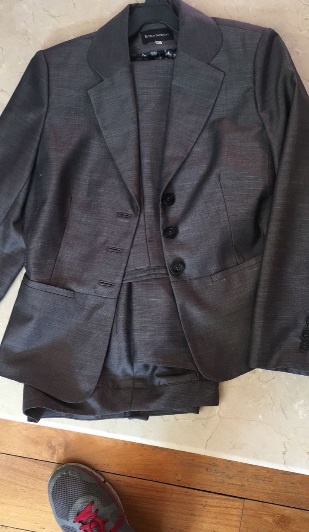 BLUSA DE VESTIR MOD 1 AZUL MIL RAYAS COLOR BLANCACORTE: RECTOCUELLO: CAMISERO CON PIE DE CUELLO DELANTERO: DE DOS PIEZAS, CON PINZA DE AJUSTE DEL BUSTO AL RUEDO, CIERRA AL FRENTE CON ALETILLA DE 1 1/4” DE ANCHO CON PESPUNTE AL FILO, SE UNE POR MEDIO DE 6 BOTONES DEL NÚM. 18 DE 2 ORIFICIOS AL COLOR DE PRENDA EN DELANTERO IZQUIERDO Y SEIS OJALES EN POSICIÓN VERTICAL COLOCADOS A LA ALTURA DE LOS BOTONES, ESPALDA: DE UNA PIEZA, CON DOS PINZAS DE AJUSTE COLOCADA A LA ALTURA DE LA SISA AL RUEDO. MANGA: LARGA DE UNA PIEZA, CON BEBEDERO DE 3/8” DE ANCHO 3 ½” DE LARGO. PUÑO DE 2” DE ANCHOS, CIERRA CON 3 OJALES Y 3 BOTONES DEL NO. 18 DE DOS ORIFICIOS AL COLOR DE LA PRENDA, PESPUNTE AL FILO EN CONTORNO Y DOBLE PESPUNTE EN LA UNIÓN CON LA MANGA,CON DOBLADILLO DE ¼” DE ANCHO ENTRETELA: EN CUELLO, ALETILLAS Y PUÑOS.DOBLADILLO: A ¼ REDOBLADO.TELAENTRETELABLUSA DE VESTIR MOD 1 AZUL MIL RAYAS COLOR BLANCACORTE: RECTOCUELLO: CAMISERO CON PIE DE CUELLO DELANTERO: DE DOS PIEZAS, CON PINZA DE AJUSTE DEL BUSTO AL RUEDO, CIERRA AL FRENTE CON ALETILLA DE 1 1/4” DE ANCHO CON PESPUNTE AL FILO, SE UNE POR MEDIO DE 6 BOTONES DEL NÚM. 18 DE 2 ORIFICIOS AL COLOR DE PRENDA EN DELANTERO IZQUIERDO Y SEIS OJALES EN POSICIÓN VERTICAL COLOCADOS A LA ALTURA DE LOS BOTONES, ESPALDA: DE UNA PIEZA, CON DOS PINZAS DE AJUSTE COLOCADA A LA ALTURA DE LA SISA AL RUEDO. MANGA: LARGA DE UNA PIEZA, CON BEBEDERO DE 3/8” DE ANCHO 3 ½” DE LARGO. PUÑO DE 2” DE ANCHOS, CIERRA CON 3 OJALES Y 3 BOTONES DEL NO. 18 DE DOS ORIFICIOS AL COLOR DE LA PRENDA, PESPUNTE AL FILO EN CONTORNO Y DOBLE PESPUNTE EN LA UNIÓN CON LA MANGA,CON DOBLADILLO DE ¼” DE ANCHO ENTRETELA: EN CUELLO, ALETILLAS Y PUÑOS.DOBLADILLO: A ¼ REDOBLADO.TELAENTRETELABLUSA DE VESTIR MOD 1 AZUL MIL RAYAS COLOR BLANCACORTE: RECTOCUELLO: CAMISERO CON PIE DE CUELLO DELANTERO: DE DOS PIEZAS, CON PINZA DE AJUSTE DEL BUSTO AL RUEDO, CIERRA AL FRENTE CON ALETILLA DE 1 1/4” DE ANCHO CON PESPUNTE AL FILO, SE UNE POR MEDIO DE 6 BOTONES DEL NÚM. 18 DE 2 ORIFICIOS AL COLOR DE PRENDA EN DELANTERO IZQUIERDO Y SEIS OJALES EN POSICIÓN VERTICAL COLOCADOS A LA ALTURA DE LOS BOTONES, ESPALDA: DE UNA PIEZA, CON DOS PINZAS DE AJUSTE COLOCADA A LA ALTURA DE LA SISA AL RUEDO. MANGA: LARGA DE UNA PIEZA, CON BEBEDERO DE 3/8” DE ANCHO 3 ½” DE LARGO. PUÑO DE 2” DE ANCHOS, CIERRA CON 3 OJALES Y 3 BOTONES DEL NO. 18 DE DOS ORIFICIOS AL COLOR DE LA PRENDA, PESPUNTE AL FILO EN CONTORNO Y DOBLE PESPUNTE EN LA UNIÓN CON LA MANGA,CON DOBLADILLO DE ¼” DE ANCHO ENTRETELA: EN CUELLO, ALETILLAS Y PUÑOS.DOBLADILLO: A ¼ REDOBLADO.TELAENTRETELABLUSA DE VESTIR MOD 1 AZUL MIL RAYAS COLOR BLANCACORTE: RECTOCUELLO: CAMISERO CON PIE DE CUELLO DELANTERO: DE DOS PIEZAS, CON PINZA DE AJUSTE DEL BUSTO AL RUEDO, CIERRA AL FRENTE CON ALETILLA DE 1 1/4” DE ANCHO CON PESPUNTE AL FILO, SE UNE POR MEDIO DE 6 BOTONES DEL NÚM. 18 DE 2 ORIFICIOS AL COLOR DE PRENDA EN DELANTERO IZQUIERDO Y SEIS OJALES EN POSICIÓN VERTICAL COLOCADOS A LA ALTURA DE LOS BOTONES, ESPALDA: DE UNA PIEZA, CON DOS PINZAS DE AJUSTE COLOCADA A LA ALTURA DE LA SISA AL RUEDO. MANGA: LARGA DE UNA PIEZA, CON BEBEDERO DE 3/8” DE ANCHO 3 ½” DE LARGO. PUÑO DE 2” DE ANCHOS, CIERRA CON 3 OJALES Y 3 BOTONES DEL NO. 18 DE DOS ORIFICIOS AL COLOR DE LA PRENDA, PESPUNTE AL FILO EN CONTORNO Y DOBLE PESPUNTE EN LA UNIÓN CON LA MANGA,CON DOBLADILLO DE ¼” DE ANCHO ENTRETELA: EN CUELLO, ALETILLAS Y PUÑOS.DOBLADILLO: A ¼ REDOBLADO.TELAENTRETELABLUSA DE VESTIR MOD 1 AZUL MIL RAYAS COLOR BLANCACORTE: RECTOCUELLO: CAMISERO CON PIE DE CUELLO DELANTERO: DE DOS PIEZAS, CON PINZA DE AJUSTE DEL BUSTO AL RUEDO, CIERRA AL FRENTE CON ALETILLA DE 1 1/4” DE ANCHO CON PESPUNTE AL FILO, SE UNE POR MEDIO DE 6 BOTONES DEL NÚM. 18 DE 2 ORIFICIOS AL COLOR DE PRENDA EN DELANTERO IZQUIERDO Y SEIS OJALES EN POSICIÓN VERTICAL COLOCADOS A LA ALTURA DE LOS BOTONES, ESPALDA: DE UNA PIEZA, CON DOS PINZAS DE AJUSTE COLOCADA A LA ALTURA DE LA SISA AL RUEDO. MANGA: LARGA DE UNA PIEZA, CON BEBEDERO DE 3/8” DE ANCHO 3 ½” DE LARGO. PUÑO DE 2” DE ANCHOS, CIERRA CON 3 OJALES Y 3 BOTONES DEL NO. 18 DE DOS ORIFICIOS AL COLOR DE LA PRENDA, PESPUNTE AL FILO EN CONTORNO Y DOBLE PESPUNTE EN LA UNIÓN CON LA MANGA,CON DOBLADILLO DE ¼” DE ANCHO ENTRETELA: EN CUELLO, ALETILLAS Y PUÑOS.DOBLADILLO: A ¼ REDOBLADO.TELAENTRETELA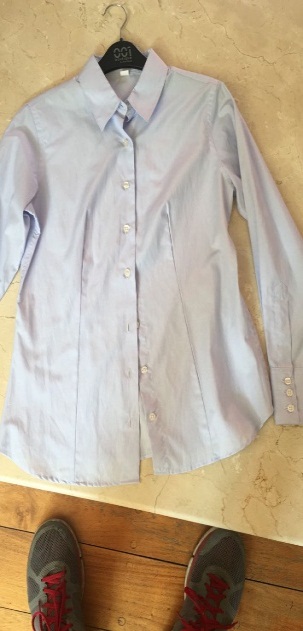 BLUSA DE VESTIR MOD 2 COLOR BLANCACORTE: RECTOCUELLO: SPORT CON PIE DE CUELLO, ESCOTE EN “V”, DELANTERO: DE DOS PIEZAS, CON PINZA DE AJUSTE DEL BUSTO AL RUEDO, CIERRA AL FRENTE CON ALETILLA DE 1 1/4” DE ANCHO CON PESPUNTE AL FILO EN AMBOS LADOS QUE SE UNE POR MEDIO DE 5 BOTONES DEL NÚM. 18 DE 2 ORIFICIOS AL COLOR DE PRENDA EN DELANTERO IZQUIERDO Y CINCO OJALES EN POSICIÓN VERTICAL COLOCADOS A LA ALTURA DE LOS BOTONESESPALDA: DE UNA PIEZA, CON DOS PINZAS DE AJUSTE COLOCADA A LA ALTURA DE LA SISA AL RUEDO. MANGA: LARGA DE UNA PIEZA, CON BEBEDERO DE 3/8” DE ANCHO 3 ½” DE LARGO. PUÑO DE 3” DE ANCHOS, CIERRA CON 3 OJALES Y 3 BOTONE DEL NO. 18 DE DOS ORIFICIOS AL COLOR DE LA PRENDA, PESPUNTE AL FILO EN CONTORNO Y DOBLE PESPUNTE EN LA UNIÓN CON LA MANGA,TERMINACIÓN DE RUEDO SEMI REDONDEADO, CON DOBLADILLO DE ¼” DE ANCHO REDOBLADO.ENTRETELA: EN CUELLO, ALETILLAS Y PUÑOS.TELAENTRETELABLUSA DE VESTIR MOD 2 COLOR BLANCACORTE: RECTOCUELLO: SPORT CON PIE DE CUELLO, ESCOTE EN “V”, DELANTERO: DE DOS PIEZAS, CON PINZA DE AJUSTE DEL BUSTO AL RUEDO, CIERRA AL FRENTE CON ALETILLA DE 1 1/4” DE ANCHO CON PESPUNTE AL FILO EN AMBOS LADOS QUE SE UNE POR MEDIO DE 5 BOTONES DEL NÚM. 18 DE 2 ORIFICIOS AL COLOR DE PRENDA EN DELANTERO IZQUIERDO Y CINCO OJALES EN POSICIÓN VERTICAL COLOCADOS A LA ALTURA DE LOS BOTONESESPALDA: DE UNA PIEZA, CON DOS PINZAS DE AJUSTE COLOCADA A LA ALTURA DE LA SISA AL RUEDO. MANGA: LARGA DE UNA PIEZA, CON BEBEDERO DE 3/8” DE ANCHO 3 ½” DE LARGO. PUÑO DE 3” DE ANCHOS, CIERRA CON 3 OJALES Y 3 BOTONE DEL NO. 18 DE DOS ORIFICIOS AL COLOR DE LA PRENDA, PESPUNTE AL FILO EN CONTORNO Y DOBLE PESPUNTE EN LA UNIÓN CON LA MANGA,TERMINACIÓN DE RUEDO SEMI REDONDEADO, CON DOBLADILLO DE ¼” DE ANCHO REDOBLADO.ENTRETELA: EN CUELLO, ALETILLAS Y PUÑOS.TELAENTRETELABLUSA DE VESTIR MOD 2 COLOR BLANCACORTE: RECTOCUELLO: SPORT CON PIE DE CUELLO, ESCOTE EN “V”, DELANTERO: DE DOS PIEZAS, CON PINZA DE AJUSTE DEL BUSTO AL RUEDO, CIERRA AL FRENTE CON ALETILLA DE 1 1/4” DE ANCHO CON PESPUNTE AL FILO EN AMBOS LADOS QUE SE UNE POR MEDIO DE 5 BOTONES DEL NÚM. 18 DE 2 ORIFICIOS AL COLOR DE PRENDA EN DELANTERO IZQUIERDO Y CINCO OJALES EN POSICIÓN VERTICAL COLOCADOS A LA ALTURA DE LOS BOTONESESPALDA: DE UNA PIEZA, CON DOS PINZAS DE AJUSTE COLOCADA A LA ALTURA DE LA SISA AL RUEDO. MANGA: LARGA DE UNA PIEZA, CON BEBEDERO DE 3/8” DE ANCHO 3 ½” DE LARGO. PUÑO DE 3” DE ANCHOS, CIERRA CON 3 OJALES Y 3 BOTONE DEL NO. 18 DE DOS ORIFICIOS AL COLOR DE LA PRENDA, PESPUNTE AL FILO EN CONTORNO Y DOBLE PESPUNTE EN LA UNIÓN CON LA MANGA,TERMINACIÓN DE RUEDO SEMI REDONDEADO, CON DOBLADILLO DE ¼” DE ANCHO REDOBLADO.ENTRETELA: EN CUELLO, ALETILLAS Y PUÑOS.TELAENTRETELABLUSA DE VESTIR MOD 2 COLOR BLANCACORTE: RECTOCUELLO: SPORT CON PIE DE CUELLO, ESCOTE EN “V”, DELANTERO: DE DOS PIEZAS, CON PINZA DE AJUSTE DEL BUSTO AL RUEDO, CIERRA AL FRENTE CON ALETILLA DE 1 1/4” DE ANCHO CON PESPUNTE AL FILO EN AMBOS LADOS QUE SE UNE POR MEDIO DE 5 BOTONES DEL NÚM. 18 DE 2 ORIFICIOS AL COLOR DE PRENDA EN DELANTERO IZQUIERDO Y CINCO OJALES EN POSICIÓN VERTICAL COLOCADOS A LA ALTURA DE LOS BOTONESESPALDA: DE UNA PIEZA, CON DOS PINZAS DE AJUSTE COLOCADA A LA ALTURA DE LA SISA AL RUEDO. MANGA: LARGA DE UNA PIEZA, CON BEBEDERO DE 3/8” DE ANCHO 3 ½” DE LARGO. PUÑO DE 3” DE ANCHOS, CIERRA CON 3 OJALES Y 3 BOTONE DEL NO. 18 DE DOS ORIFICIOS AL COLOR DE LA PRENDA, PESPUNTE AL FILO EN CONTORNO Y DOBLE PESPUNTE EN LA UNIÓN CON LA MANGA,TERMINACIÓN DE RUEDO SEMI REDONDEADO, CON DOBLADILLO DE ¼” DE ANCHO REDOBLADO.ENTRETELA: EN CUELLO, ALETILLAS Y PUÑOS.TELAENTRETELABLUSA DE VESTIR MOD 2 COLOR BLANCACORTE: RECTOCUELLO: SPORT CON PIE DE CUELLO, ESCOTE EN “V”, DELANTERO: DE DOS PIEZAS, CON PINZA DE AJUSTE DEL BUSTO AL RUEDO, CIERRA AL FRENTE CON ALETILLA DE 1 1/4” DE ANCHO CON PESPUNTE AL FILO EN AMBOS LADOS QUE SE UNE POR MEDIO DE 5 BOTONES DEL NÚM. 18 DE 2 ORIFICIOS AL COLOR DE PRENDA EN DELANTERO IZQUIERDO Y CINCO OJALES EN POSICIÓN VERTICAL COLOCADOS A LA ALTURA DE LOS BOTONESESPALDA: DE UNA PIEZA, CON DOS PINZAS DE AJUSTE COLOCADA A LA ALTURA DE LA SISA AL RUEDO. MANGA: LARGA DE UNA PIEZA, CON BEBEDERO DE 3/8” DE ANCHO 3 ½” DE LARGO. PUÑO DE 3” DE ANCHOS, CIERRA CON 3 OJALES Y 3 BOTONE DEL NO. 18 DE DOS ORIFICIOS AL COLOR DE LA PRENDA, PESPUNTE AL FILO EN CONTORNO Y DOBLE PESPUNTE EN LA UNIÓN CON LA MANGA,TERMINACIÓN DE RUEDO SEMI REDONDEADO, CON DOBLADILLO DE ¼” DE ANCHO REDOBLADO.ENTRETELA: EN CUELLO, ALETILLAS Y PUÑOS.TELAENTRETELA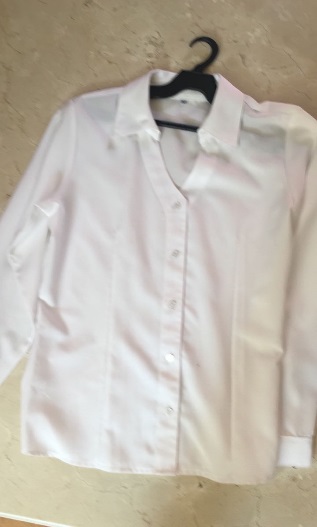 BLUSA DE VESTIR MOD 3 MIL RAYAS GRISCORTE: RECTOCUELLO: CAMISERO CON PIE DE CUELLO DELANTERO: DE DOS PIEZAS, CON PINZA DE AJUSTE DEL BUSTO AL RUEDO, CIERRA AL FRENTE CON ALETILLA DE 1 1/4” DE ANCHO CON PESPUNTE AL FILO, SE UNE POR MEDIO DE 6 BOTONES DEL NÚM. 18 DE 2 ORIFICIOS AL COLOR DE PRENDA EN DELANTERO IZQUIERDO Y SEIS OJALES EN POSICIÓN VERTICAL COLOCADOS A LA ALTURA DE LOS BOTONES, ESPALDA: DE UNA PIEZA, CON DOS PINZAS DE AJUSTE COLOCADA A LA ALTURA DE LA SISA AL RUEDO. MANGA: LARGA DE UNA PIEZA, CON BEBEDERO DE 3/8” DE ANCHO 3 ½” DE LARGO. PUÑO DE 2” DE ANCHOS, CIERRA CON 3 OJALES Y 3 BOTONES DEL NO. 18 DE DOS ORIFICIOS AL COLOR DE LA PRENDA, PESPUNTE AL FILO EN CONTORNO Y DOBLE PESPUNTE EN LA UNIÓN CON LA MANGA,CON DOBLADILLO DE ¼” DE ANCHO ENTRETELA: EN CUELLO, ALETILLAS Y PUÑOS.DOBLADILLO: A ¼ REDOBLADO.TELAENTRETELABLUSA DE VESTIR MOD 3 MIL RAYAS GRISCORTE: RECTOCUELLO: CAMISERO CON PIE DE CUELLO DELANTERO: DE DOS PIEZAS, CON PINZA DE AJUSTE DEL BUSTO AL RUEDO, CIERRA AL FRENTE CON ALETILLA DE 1 1/4” DE ANCHO CON PESPUNTE AL FILO, SE UNE POR MEDIO DE 6 BOTONES DEL NÚM. 18 DE 2 ORIFICIOS AL COLOR DE PRENDA EN DELANTERO IZQUIERDO Y SEIS OJALES EN POSICIÓN VERTICAL COLOCADOS A LA ALTURA DE LOS BOTONES, ESPALDA: DE UNA PIEZA, CON DOS PINZAS DE AJUSTE COLOCADA A LA ALTURA DE LA SISA AL RUEDO. MANGA: LARGA DE UNA PIEZA, CON BEBEDERO DE 3/8” DE ANCHO 3 ½” DE LARGO. PUÑO DE 2” DE ANCHOS, CIERRA CON 3 OJALES Y 3 BOTONES DEL NO. 18 DE DOS ORIFICIOS AL COLOR DE LA PRENDA, PESPUNTE AL FILO EN CONTORNO Y DOBLE PESPUNTE EN LA UNIÓN CON LA MANGA,CON DOBLADILLO DE ¼” DE ANCHO ENTRETELA: EN CUELLO, ALETILLAS Y PUÑOS.DOBLADILLO: A ¼ REDOBLADO.TELAENTRETELABLUSA DE VESTIR MOD 3 MIL RAYAS GRISCORTE: RECTOCUELLO: CAMISERO CON PIE DE CUELLO DELANTERO: DE DOS PIEZAS, CON PINZA DE AJUSTE DEL BUSTO AL RUEDO, CIERRA AL FRENTE CON ALETILLA DE 1 1/4” DE ANCHO CON PESPUNTE AL FILO, SE UNE POR MEDIO DE 6 BOTONES DEL NÚM. 18 DE 2 ORIFICIOS AL COLOR DE PRENDA EN DELANTERO IZQUIERDO Y SEIS OJALES EN POSICIÓN VERTICAL COLOCADOS A LA ALTURA DE LOS BOTONES, ESPALDA: DE UNA PIEZA, CON DOS PINZAS DE AJUSTE COLOCADA A LA ALTURA DE LA SISA AL RUEDO. MANGA: LARGA DE UNA PIEZA, CON BEBEDERO DE 3/8” DE ANCHO 3 ½” DE LARGO. PUÑO DE 2” DE ANCHOS, CIERRA CON 3 OJALES Y 3 BOTONES DEL NO. 18 DE DOS ORIFICIOS AL COLOR DE LA PRENDA, PESPUNTE AL FILO EN CONTORNO Y DOBLE PESPUNTE EN LA UNIÓN CON LA MANGA,CON DOBLADILLO DE ¼” DE ANCHO ENTRETELA: EN CUELLO, ALETILLAS Y PUÑOS.DOBLADILLO: A ¼ REDOBLADO.TELAENTRETELABLUSA DE VESTIR MOD 3 MIL RAYAS GRISCORTE: RECTOCUELLO: CAMISERO CON PIE DE CUELLO DELANTERO: DE DOS PIEZAS, CON PINZA DE AJUSTE DEL BUSTO AL RUEDO, CIERRA AL FRENTE CON ALETILLA DE 1 1/4” DE ANCHO CON PESPUNTE AL FILO, SE UNE POR MEDIO DE 6 BOTONES DEL NÚM. 18 DE 2 ORIFICIOS AL COLOR DE PRENDA EN DELANTERO IZQUIERDO Y SEIS OJALES EN POSICIÓN VERTICAL COLOCADOS A LA ALTURA DE LOS BOTONES, ESPALDA: DE UNA PIEZA, CON DOS PINZAS DE AJUSTE COLOCADA A LA ALTURA DE LA SISA AL RUEDO. MANGA: LARGA DE UNA PIEZA, CON BEBEDERO DE 3/8” DE ANCHO 3 ½” DE LARGO. PUÑO DE 2” DE ANCHOS, CIERRA CON 3 OJALES Y 3 BOTONES DEL NO. 18 DE DOS ORIFICIOS AL COLOR DE LA PRENDA, PESPUNTE AL FILO EN CONTORNO Y DOBLE PESPUNTE EN LA UNIÓN CON LA MANGA,CON DOBLADILLO DE ¼” DE ANCHO ENTRETELA: EN CUELLO, ALETILLAS Y PUÑOS.DOBLADILLO: A ¼ REDOBLADO.TELAENTRETELABLUSA DE VESTIR MOD 3 MIL RAYAS GRISCORTE: RECTOCUELLO: CAMISERO CON PIE DE CUELLO DELANTERO: DE DOS PIEZAS, CON PINZA DE AJUSTE DEL BUSTO AL RUEDO, CIERRA AL FRENTE CON ALETILLA DE 1 1/4” DE ANCHO CON PESPUNTE AL FILO, SE UNE POR MEDIO DE 6 BOTONES DEL NÚM. 18 DE 2 ORIFICIOS AL COLOR DE PRENDA EN DELANTERO IZQUIERDO Y SEIS OJALES EN POSICIÓN VERTICAL COLOCADOS A LA ALTURA DE LOS BOTONES, ESPALDA: DE UNA PIEZA, CON DOS PINZAS DE AJUSTE COLOCADA A LA ALTURA DE LA SISA AL RUEDO. MANGA: LARGA DE UNA PIEZA, CON BEBEDERO DE 3/8” DE ANCHO 3 ½” DE LARGO. PUÑO DE 2” DE ANCHOS, CIERRA CON 3 OJALES Y 3 BOTONES DEL NO. 18 DE DOS ORIFICIOS AL COLOR DE LA PRENDA, PESPUNTE AL FILO EN CONTORNO Y DOBLE PESPUNTE EN LA UNIÓN CON LA MANGA,CON DOBLADILLO DE ¼” DE ANCHO ENTRETELA: EN CUELLO, ALETILLAS Y PUÑOS.DOBLADILLO: A ¼ REDOBLADO.TELAENTRETELA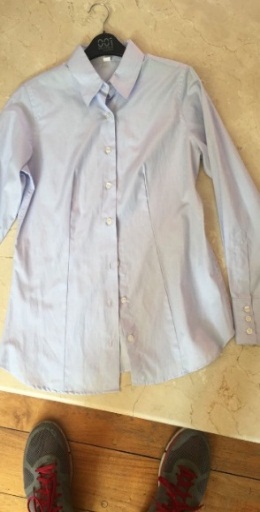 MASCADA MOD 1 COLOR ROJOLLEVA TEJIDO EL LOGOTIPO DEL HOSPITALMASCADA MOD 1 COLOR ROJOLLEVA TEJIDO EL LOGOTIPO DEL HOSPITALMASCADA MOD 1 COLOR ROJOLLEVA TEJIDO EL LOGOTIPO DEL HOSPITALMASCADA MOD 1 COLOR ROJOLLEVA TEJIDO EL LOGOTIPO DEL HOSPITALMASCADA MOD 1 COLOR ROJOLLEVA TEJIDO EL LOGOTIPO DEL HOSPITALMASCADA MOD 2 COLOR AZULLLEVA TEJIDO EL LOGOTIPO DEL HOSPITALMASCADA MOD 2 COLOR AZULLLEVA TEJIDO EL LOGOTIPO DEL HOSPITALMASCADA MOD 2 COLOR AZULLLEVA TEJIDO EL LOGOTIPO DEL HOSPITALMASCADA MOD 2 COLOR AZULLLEVA TEJIDO EL LOGOTIPO DEL HOSPITALMASCADA MOD 2 COLOR AZULLLEVA TEJIDO EL LOGOTIPO DEL HOSPITALPANTIMEDIA COLOR NATURAL PANTIMEDIA DE MEDIANA COMPRESIÓN 80% POLIAMIDA Y 20% ELASTANO DISEÑO CON PUNTA HORMADA REFORZADA, PARA MAYOR DURABILIDAD, AJUSTE GRADUAL EN LA PIERNA, PUENTE DE ALGODÓNPANTIMEDIA COLOR NATURAL PANTIMEDIA DE MEDIANA COMPRESIÓN 80% POLIAMIDA Y 20% ELASTANO DISEÑO CON PUNTA HORMADA REFORZADA, PARA MAYOR DURABILIDAD, AJUSTE GRADUAL EN LA PIERNA, PUENTE DE ALGODÓNPANTIMEDIA COLOR NATURAL PANTIMEDIA DE MEDIANA COMPRESIÓN 80% POLIAMIDA Y 20% ELASTANO DISEÑO CON PUNTA HORMADA REFORZADA, PARA MAYOR DURABILIDAD, AJUSTE GRADUAL EN LA PIERNA, PUENTE DE ALGODÓNPANTIMEDIA COLOR NATURAL PANTIMEDIA DE MEDIANA COMPRESIÓN 80% POLIAMIDA Y 20% ELASTANO DISEÑO CON PUNTA HORMADA REFORZADA, PARA MAYOR DURABILIDAD, AJUSTE GRADUAL EN LA PIERNA, PUENTE DE ALGODÓNPANTIMEDIA COLOR NATURAL PANTIMEDIA DE MEDIANA COMPRESIÓN 80% POLIAMIDA Y 20% ELASTANO DISEÑO CON PUNTA HORMADA REFORZADA, PARA MAYOR DURABILIDAD, AJUSTE GRADUAL EN LA PIERNA, PUENTE DE ALGODÓN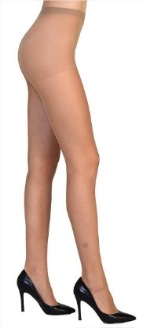 ZAPATILLA PARA DAMA COMPUESTA DE TRES PIEZAS:CHINELA DE DOS PIEZAS (PALA Y FLORETA) LA PALA ABARCA TODO EL LATERAL, EXTERNO DESDE LA UNIÓN CON EL TALÓN, HASTA LA UNIÓN CON EL LATERAL INTERNO.UN LATERAL INTERNO. ALTURA: 11.7 CM MEDIDOS DESDE EL PISO HASTA LA PARTE SUPERIOR DEL CALZADO POR EL ÁREA DEL TALÓN (CONTRAHORTE).CONTRAHORTE: MATERIAL TERMOPLÁSTICO.PUNTERA: MATERIAL TERMOPLÁSTICO.FORROS: EN CHINELA TELA TEJIDA SINTÉTICA BONDEADA CON ESPUMA DE POLIURETANO, CON ENTRE FORRO DE TELA DE ALGODÓN, EN LATERALES DE CUERO PORCINO, FLOR ENTERA, CON ENTRE FORRO DE TELA DE ALGODÓN, EN TALÓN DE CARNAZA PORCINO.PLANTILLA: COMPLETA, DE CUERO PORCINO, FLOR ENTERA, CON ACOJINAMIENTO DE EVA Y ESPUMA DE POLIURETANO, CON PERFORACIONES EN LA ZONA PLANTAR.SUELA: POLIURETANO, DE UNA SOLA PIEZA JUNTO CON EL TACÓN, HUELLA CON DIBUJO ANTIDERRAPANTE, CON UNA ALTURA DE TACÓN DE 5 CM.PLANTA: TALONERA (TALÓN AL ENFRANQUE) DE POLÍMERO (PLÁSTICO RÍGIDO) CON COSTILLA METÁLICA Y FIBRA DE CELULOSA COLOCADA EN LA PLANTA. SISTEMA DE FABRICACIÓN: PEGADO. ZAPATILLA PARA DAMA COMPUESTA DE TRES PIEZAS:CHINELA DE DOS PIEZAS (PALA Y FLORETA) LA PALA ABARCA TODO EL LATERAL, EXTERNO DESDE LA UNIÓN CON EL TALÓN, HASTA LA UNIÓN CON EL LATERAL INTERNO.UN LATERAL INTERNO. ALTURA: 11.7 CM MEDIDOS DESDE EL PISO HASTA LA PARTE SUPERIOR DEL CALZADO POR EL ÁREA DEL TALÓN (CONTRAHORTE).CONTRAHORTE: MATERIAL TERMOPLÁSTICO.PUNTERA: MATERIAL TERMOPLÁSTICO.FORROS: EN CHINELA TELA TEJIDA SINTÉTICA BONDEADA CON ESPUMA DE POLIURETANO, CON ENTRE FORRO DE TELA DE ALGODÓN, EN LATERALES DE CUERO PORCINO, FLOR ENTERA, CON ENTRE FORRO DE TELA DE ALGODÓN, EN TALÓN DE CARNAZA PORCINO.PLANTILLA: COMPLETA, DE CUERO PORCINO, FLOR ENTERA, CON ACOJINAMIENTO DE EVA Y ESPUMA DE POLIURETANO, CON PERFORACIONES EN LA ZONA PLANTAR.SUELA: POLIURETANO, DE UNA SOLA PIEZA JUNTO CON EL TACÓN, HUELLA CON DIBUJO ANTIDERRAPANTE, CON UNA ALTURA DE TACÓN DE 5 CM.PLANTA: TALONERA (TALÓN AL ENFRANQUE) DE POLÍMERO (PLÁSTICO RÍGIDO) CON COSTILLA METÁLICA Y FIBRA DE CELULOSA COLOCADA EN LA PLANTA. SISTEMA DE FABRICACIÓN: PEGADO. ZAPATILLA PARA DAMA COMPUESTA DE TRES PIEZAS:CHINELA DE DOS PIEZAS (PALA Y FLORETA) LA PALA ABARCA TODO EL LATERAL, EXTERNO DESDE LA UNIÓN CON EL TALÓN, HASTA LA UNIÓN CON EL LATERAL INTERNO.UN LATERAL INTERNO. ALTURA: 11.7 CM MEDIDOS DESDE EL PISO HASTA LA PARTE SUPERIOR DEL CALZADO POR EL ÁREA DEL TALÓN (CONTRAHORTE).CONTRAHORTE: MATERIAL TERMOPLÁSTICO.PUNTERA: MATERIAL TERMOPLÁSTICO.FORROS: EN CHINELA TELA TEJIDA SINTÉTICA BONDEADA CON ESPUMA DE POLIURETANO, CON ENTRE FORRO DE TELA DE ALGODÓN, EN LATERALES DE CUERO PORCINO, FLOR ENTERA, CON ENTRE FORRO DE TELA DE ALGODÓN, EN TALÓN DE CARNAZA PORCINO.PLANTILLA: COMPLETA, DE CUERO PORCINO, FLOR ENTERA, CON ACOJINAMIENTO DE EVA Y ESPUMA DE POLIURETANO, CON PERFORACIONES EN LA ZONA PLANTAR.SUELA: POLIURETANO, DE UNA SOLA PIEZA JUNTO CON EL TACÓN, HUELLA CON DIBUJO ANTIDERRAPANTE, CON UNA ALTURA DE TACÓN DE 5 CM.PLANTA: TALONERA (TALÓN AL ENFRANQUE) DE POLÍMERO (PLÁSTICO RÍGIDO) CON COSTILLA METÁLICA Y FIBRA DE CELULOSA COLOCADA EN LA PLANTA. SISTEMA DE FABRICACIÓN: PEGADO. ZAPATILLA PARA DAMA COMPUESTA DE TRES PIEZAS:CHINELA DE DOS PIEZAS (PALA Y FLORETA) LA PALA ABARCA TODO EL LATERAL, EXTERNO DESDE LA UNIÓN CON EL TALÓN, HASTA LA UNIÓN CON EL LATERAL INTERNO.UN LATERAL INTERNO. ALTURA: 11.7 CM MEDIDOS DESDE EL PISO HASTA LA PARTE SUPERIOR DEL CALZADO POR EL ÁREA DEL TALÓN (CONTRAHORTE).CONTRAHORTE: MATERIAL TERMOPLÁSTICO.PUNTERA: MATERIAL TERMOPLÁSTICO.FORROS: EN CHINELA TELA TEJIDA SINTÉTICA BONDEADA CON ESPUMA DE POLIURETANO, CON ENTRE FORRO DE TELA DE ALGODÓN, EN LATERALES DE CUERO PORCINO, FLOR ENTERA, CON ENTRE FORRO DE TELA DE ALGODÓN, EN TALÓN DE CARNAZA PORCINO.PLANTILLA: COMPLETA, DE CUERO PORCINO, FLOR ENTERA, CON ACOJINAMIENTO DE EVA Y ESPUMA DE POLIURETANO, CON PERFORACIONES EN LA ZONA PLANTAR.SUELA: POLIURETANO, DE UNA SOLA PIEZA JUNTO CON EL TACÓN, HUELLA CON DIBUJO ANTIDERRAPANTE, CON UNA ALTURA DE TACÓN DE 5 CM.PLANTA: TALONERA (TALÓN AL ENFRANQUE) DE POLÍMERO (PLÁSTICO RÍGIDO) CON COSTILLA METÁLICA Y FIBRA DE CELULOSA COLOCADA EN LA PLANTA. SISTEMA DE FABRICACIÓN: PEGADO. ZAPATILLA PARA DAMA COMPUESTA DE TRES PIEZAS:CHINELA DE DOS PIEZAS (PALA Y FLORETA) LA PALA ABARCA TODO EL LATERAL, EXTERNO DESDE LA UNIÓN CON EL TALÓN, HASTA LA UNIÓN CON EL LATERAL INTERNO.UN LATERAL INTERNO. ALTURA: 11.7 CM MEDIDOS DESDE EL PISO HASTA LA PARTE SUPERIOR DEL CALZADO POR EL ÁREA DEL TALÓN (CONTRAHORTE).CONTRAHORTE: MATERIAL TERMOPLÁSTICO.PUNTERA: MATERIAL TERMOPLÁSTICO.FORROS: EN CHINELA TELA TEJIDA SINTÉTICA BONDEADA CON ESPUMA DE POLIURETANO, CON ENTRE FORRO DE TELA DE ALGODÓN, EN LATERALES DE CUERO PORCINO, FLOR ENTERA, CON ENTRE FORRO DE TELA DE ALGODÓN, EN TALÓN DE CARNAZA PORCINO.PLANTILLA: COMPLETA, DE CUERO PORCINO, FLOR ENTERA, CON ACOJINAMIENTO DE EVA Y ESPUMA DE POLIURETANO, CON PERFORACIONES EN LA ZONA PLANTAR.SUELA: POLIURETANO, DE UNA SOLA PIEZA JUNTO CON EL TACÓN, HUELLA CON DIBUJO ANTIDERRAPANTE, CON UNA ALTURA DE TACÓN DE 5 CM.PLANTA: TALONERA (TALÓN AL ENFRANQUE) DE POLÍMERO (PLÁSTICO RÍGIDO) CON COSTILLA METÁLICA Y FIBRA DE CELULOSA COLOCADA EN LA PLANTA. SISTEMA DE FABRICACIÓN: PEGADO. VESTUARIO FEMENINO TRABAJO SOCIALVESTUARIO FEMENINO TRABAJO SOCIALVESTUARIO FEMENINO TRABAJO SOCIALVESTUARIO FEMENINO TRABAJO SOCIALVESTUARIO FEMENINO TRABAJO SOCIALTOTAL, DE PERSONAL 37TOTAL, DE PERSONAL 37TOTAL, DE PERSONAL 37TOTAL, DE PERSONAL 37TOTAL, DE PERSONAL 37PARTIDACLAVE HRAEIDESCRIPCIÓN CANTIDADOBSERVACIÓN39HRAEI-VU0294SACO MOD 1 COLOR NEGRO 371 X PERSONA39HRAEI-VU0294CHALECO MOD 1 COLOR NEGRO371 X PERSONA39HRAEI-VU0294PANTALÓN MOD 1 COLOR NEGRO371 X PERSONA40HRAEI-VU0302SACO MOD 2 COLOR GRIS OXFORD371 X PERSONA40HRAEI-VU0302CHALECO MOD 2 COLOR GRIS OXFORD371 X PERSONA40HRAEI-VU0302PANTALÓN MOD 2 COLOR GRIS OXFORD371 X PERSONA41HRAEI-VU0303BLUSA DE VESTIR MOD 1  ROSA BABY371 X PERSONA42HRAEI-VU304BLUSA DE VESTIR MOD 2 COLOR BLANCA TEJIDO TIPO CANASTA371 X PERSONA43HRAEI-VU0305BLUSA DE VESTIR MOD 3 MIL RAYAS ROSA371 X PERSONA44HRAEI-VU0299MASCADA MOD 1 COLOR ROJA371 X PERSONA45HRAEI-VU0300MASCADA MOD 2 COLOR AZUL371 X PERSONA46HRAEI-VU0251PANTIMEDIAS COLOR NATURAL742 X PERSONA47HRAEI-VU0301ZAPATOS COLOR NEGRO 371 X PERSONATRAJES 100 % POLIÉSTERBLUSA ROSA BABY 71% POLIESTER 29% ALGODONBLUSA BLANCA TEJIDO TIPO CANASTA 71% POLIESTER 29% ALGODON BLUSA MIL RAYAS ROSA 71% POLIESTER 29% ALGODON MASCADA LISA CON LOGOTIPO HRAEI 100% POLIÉSTERPANTIMEDIAS COMPRESIÓN 80% POLIAMIDA 20% ELASTANOZAPATO CUERO DE GANADO VACUNO FLOR ENTERA, COLOR NEGRO TRAJES 100 % POLIÉSTERBLUSA ROSA BABY 71% POLIESTER 29% ALGODONBLUSA BLANCA TEJIDO TIPO CANASTA 71% POLIESTER 29% ALGODON BLUSA MIL RAYAS ROSA 71% POLIESTER 29% ALGODON MASCADA LISA CON LOGOTIPO HRAEI 100% POLIÉSTERPANTIMEDIAS COMPRESIÓN 80% POLIAMIDA 20% ELASTANOZAPATO CUERO DE GANADO VACUNO FLOR ENTERA, COLOR NEGRO TRAJES 100 % POLIÉSTERBLUSA ROSA BABY 71% POLIESTER 29% ALGODONBLUSA BLANCA TEJIDO TIPO CANASTA 71% POLIESTER 29% ALGODON BLUSA MIL RAYAS ROSA 71% POLIESTER 29% ALGODON MASCADA LISA CON LOGOTIPO HRAEI 100% POLIÉSTERPANTIMEDIAS COMPRESIÓN 80% POLIAMIDA 20% ELASTANOZAPATO CUERO DE GANADO VACUNO FLOR ENTERA, COLOR NEGRO TRAJES 100 % POLIÉSTERBLUSA ROSA BABY 71% POLIESTER 29% ALGODONBLUSA BLANCA TEJIDO TIPO CANASTA 71% POLIESTER 29% ALGODON BLUSA MIL RAYAS ROSA 71% POLIESTER 29% ALGODON MASCADA LISA CON LOGOTIPO HRAEI 100% POLIÉSTERPANTIMEDIAS COMPRESIÓN 80% POLIAMIDA 20% ELASTANOZAPATO CUERO DE GANADO VACUNO FLOR ENTERA, COLOR NEGRO TRAJES 100 % POLIÉSTERBLUSA ROSA BABY 71% POLIESTER 29% ALGODONBLUSA BLANCA TEJIDO TIPO CANASTA 71% POLIESTER 29% ALGODON BLUSA MIL RAYAS ROSA 71% POLIESTER 29% ALGODON MASCADA LISA CON LOGOTIPO HRAEI 100% POLIÉSTERPANTIMEDIAS COMPRESIÓN 80% POLIAMIDA 20% ELASTANOZAPATO CUERO DE GANADO VACUNO FLOR ENTERA, COLOR NEGRO DESCRIPCIÓNIMAGENSACO COLOR NEGRO MOD. 1SACO RECTO CUELLO: NATURTAL CONTINUADO A ESCOTE, CON INCRUSTACION EN IMITACION PIEL.DELANTERO: CORTE FRANCES QUE UNE AL CUELLO CON ESCOTE EN “v”, SE UNE AL FRENTE OR MEDIO DE UN OJAL DE VIVO DE 1” Y BOTON, DOS BOLSAS DE ABERTURA HORIZONTAL A LA ALTURA DE LA CINTURA EN CADA PIEZA CON VIVO EN CONTRASTE IMITACION PIEL DE 5/8” DE ANCHO, FILO REDONDEADOESPALDA: DE 4 PIEZAS CORTE MANGA: LARGA DE 2 PIEZAS.FORRO EN TELA 100% POLIÉSTER DE FANTASÍA COMBINADO AL COLOR DEL SACO, LLEVARA VISTA EN DELANTEROS Y TABULEJO EN LA ESPALDA DE LA MISMA TELA CON ENTRETELA CHALECO NEGRO .MOD. 1CORTE: RECTO.DELANTERO: CORTE TIPO DEL PRINCESA CON PINZA DEL BUSTO AL INICIO DE LA BOLSA SOBRE EL MISMO CORTE, CON BOLSAS DE VIVOS CON ENTRADA DE 4 1/4” POR ¼” DE ANCHO CADA VIVO LOS CUALES IRÁN EN CONTRASTE CAFÉ OBSCURO, CIERRA AL FRENTE POR MEDIO DE 3 BOTONES NÚMERO 24 Y 3 OJALES DE VIVO, CON SEPARACIÓN DE 3” ESPALDA: CORTE DE CUATRO PIEZAS CORTE TIPO PRINCESA, ABERTURAS A LOS COSTADOS DE 2 ½” FORRO: 100% POLIÉSTER ESTAMPADO DE FANTASÍA, CON FUELLE EN LA ESPALDA DE 1 ¼”FRENTES Y VISTAS Y TABULEJO CON ENTRETELA. PANTALÓN NEGRO MODELO 1CORTE: RECTO, TALLE A LA CINTURA, LARGO PIE A TIERRAPRETINA: ANCHA DE 2 ½” DE ANCHO, FORRADA DE LA MISMA TELA, CON ENTRETELA, UNIDA AL CENTRO CON DOS OJALES Y 2 BOTONES DEL NÚMERO 24  DE FANTASÍA, PESPUNTE A FILO EN LA PARTE BAJA DE LA PRETINADELANTERO: DE DOS PIEZAS, SE UNE AL FRENTE CON UN CIERRE DE NYLON DE 12 CMS DE LARGO AL COLOR DE LA PRENDA, PESPUNTE DE BRAGUETA DE 1 1/8” DE ANCHO, BOLSAS LATERALES DE LA MISMA TELA DE ABERTURA DIAGONAL SEMICURVEADAS DE 5 ½” CON PESPUNTE DE ADORNO EN AMBOS EXTREMOS.TRASERO: DE DOS PIEZAS, CON UNA PINZA EN CADA PIEZA DE 3 ¼” DE LARGO, ENCUARTE EN COSTADOS DE ¾” DE ANCHO, CON COSTURA ABIERTATELA TRAJEFORROENTRETELA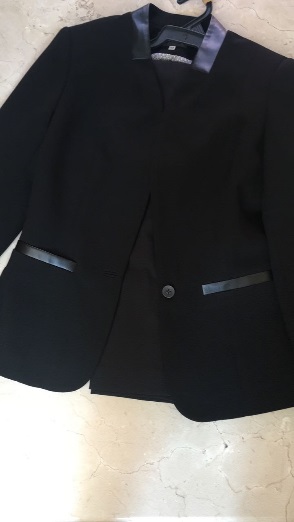 SACO COLOR GRIS OXFORD MOD. 2SACO RECTO  CUELLO: REDONDO DE 3” DE ANCHO EN LA PARTE TRASERA, SOLAPA EN ESCUADRA DE 3” DE ANCHO.DELANTERO: FORMADO POR 4 PIEZAS. (1 DEL HOMBRO A LA CINTURA Y UNA EN FORMA DE FALDON, POR DELANTERO) CON COSTADILLO, CIERRA AL FRENTE POR MEDIO DE 3 BOTONES DE FANTASÍA DEL NO. 30 DEL MISMO COLOR DE LA PRENDA EN EL DELANTERO IZQUIERDO Y TRES OJALES DE VIVO EN EL DELANTERO DERECHO A LA MISMA ALTURA DE LOS BOTONES, BOLSAS CON ALETILLA DE VIVO DE 3/8” DE ANCHO, COLOCADAS EN LA UNION DEL FALDON.ESPALDA: DE TRES PIEZAS UNA EN FORMA DE FALDON EN LA PART DE 6 ½” DE ANCHO Y COSTADILLO, Y UNIDAS AL CENTRO.MANGA: LARGA DE DOS PIEZAS, CON MARTILLO DE 4” DE ABERTURA Y 1” DE PROFUNDIDAD, LA CUAL LLEVARA 3 BOTONES DE FANTASÍA AL TONO DE LA TELA DEL NÚM. 24 CON DOBLADILLO DE 1”. HOMBRERAS DE HULE ESPUMA Y CAÍDA.FORRO EN TELA 100% POLIÉSTER ESTAMPADO DE FANTASÍA, LLEVARA VISTA EN DELANTEROS Y TABULEJO EN LA ESPALDA DE LA MISMA TELA CON ENTRETELA.CHALECO GRIS OXFOR MOD. 2CORTE: RECTO.DELANTERO: CORTE TIPO DEL PRINCESA CON PINZA DEL BUSTO AL INICIO DE LA BOLSA SOBRE EL MISMO CORTE, CON BOLSAS DE VIVOS CON ENTRADA DE 4 1/4” POR ¼” DE ANCHO CADA VIVO, CIERRA AL FRENTE POR MEDIO DE 4 BOTONES NÚMERO 24 Y 4 OJALES DE VIVO, CON SEPARACIÓN DE 3” ESPALDA: CORTE DE CUATRO PIEZAS CORTE TIPO PRINCESA, ABERTURAS A LOS COSTADOS DE 2 ½” FORRO: 100% POLIÉSTER ESTAMPADO DE FANTASÍA, CON FUELLE EN LA ESPALDA DE 1 ¼”FRENTES Y VISTAS Y TABULEJO CON ENTRETELA. PANTALÓN GRIS OXFORD MOD.1CORTE: RECTO, TALLE A LA CINTURA, LARGO PIE A TIERRAPRETINA: ANCHA DE 2 ½” DE ANCHO, FORRADA DE LA MISMA TELA, CON ENTRETELA, UNIDA AL CENTRO CON DOS OJALES Y 2 BOTONES DEL NÚMERO 24 DE FANTASÍA, PESPUNTE A FILO EN LA PARTE BAJA DE LA PRETINADELANTERO: DE DOS PIEZAS, SE UNE AL FRENTE CON UN CIERRE DE NYLON DE 12 CMS DE LARGO AL COLOR DE LA PRENDA, PESPUNTE DE BRAGUETA DE 1 1/8” DE ANCHO, BOLSAS TIPO HERRADURA CON PESPUNTE DE ADORNO EN AMBOS EXTREMOS.TRASERO: DE DOS PIEZAS, CON UNA PINZA EN CADA PIEZA DE 3 ¼” DE LARGO, ENCUARTE EN COSTADOS DE ¾” DE ANCHO, CON COSTURA ABIERTATELA TRAJEFORROENTRETELA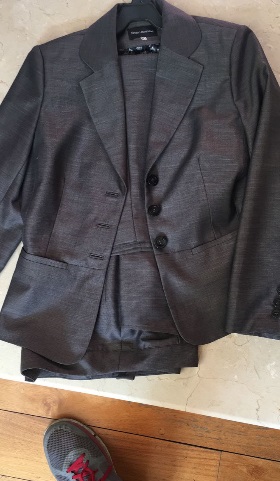 BLUSA DE VESTIR MOD 1 ROSA BABYCORTE: RECTOCUELLO: TIPO MAO TERMINACIÓN EN ESCUADRA, CON ESCOTE EN “V”DELANTERO: DE DOS PIEZAS, CON PINZA DE AJUSTE DEL BUSTO AL RUEDO, CIERRA AL FRENTE CON ALETILLA DE 1” DE ANCHO CON PESPUNTE AL FILO EN AMBOS LADOS QUE SE UNE POR MEDIO DE 5 BOTONES DEL NÚM. 18 DE 2 ORIFICIOS AL COLOR DE PRENDA EN DELANTERO IZQUIERDO Y CINCO OJALES EN POSICIÓN VERTICAL COLOCADOS A LA ALTURA DE LOS BOTONESESPALDA: DE UNA PIEZA, CON DOS PINZAS DE AJUSTE COLOCADA A LA ALTURA DE LA SISA AL RUEDO. MANGA: LARGA DE UNA PIEZA, CON BEBEDERO DE  3/8” DE ANCHO 3 ½” DE LARGO. PUÑO, DE 3 ½” DE ANCHO CON PUNTAS CHAVETEADAS, CIERRA CON 1 BOTON Y OJA AL COLOR DE LA PRENDA, PESPUNTE AL FILO EN CONTORNO Y DOBLE PESPUNTE EN LA UNIÓN CON LA MANGA.TERMINACIÓN DE RUEDO SEMI REDONDEADO, CON DOBLADILLO DE ¼” DE ANCHO REDOBLADOTERMINACIÓN DE RUEDO SEMI REDONDEADO, CON DOBLADILLO DE ¼” DE ANCHO REDOBLADO.ENTRETELA: EN CUELLO, ALETILLAS Y PUÑOS.TELAENTRETELA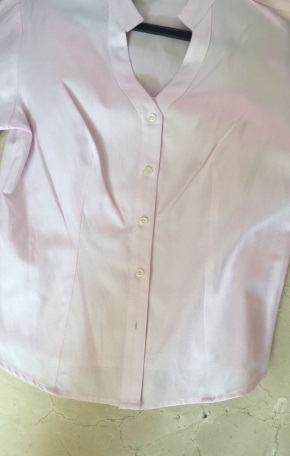 	BLUSA DE VESTIR MOD 2 COLOR BLANCA TEJIDO TIPO CANASTACORTE: RECTOCUELLO: TIPO MAO TERMINACIÓN EN ESCUADRA, CON ESCOTE EN “V”DELANTERO: DE DOS PIEZAS, CON PINZA DE AJUSTE DEL BUSTO AL RUEDO, CIERRA AL FRENTE CON ALETILLA DE 1” DE ANCHO CON PESPUNTE AL FILO EN AMBOS LADOS QUE SE UNE POR MEDIO DE 5 BOTONES DEL NÚM. 18 DE 2 ORIFICIOS AL COLOR DE PRENDA EN DELANTERO IZQUIERDO Y CINCO OJALES EN POSICIÓN VERTICAL COLOCADOS A LA ALTURA DE LOS BOTONESESPALDA: DE UNA PIEZA, CON DOS PINZAS DE AJUSTE COLOCADA A LA ALTURA DE LA SISA AL RUEDO. MANGA: LARGA DE UNA PIEZA, CON BEBEDERO DE  3/8” DE ANCHO 3 ½” DE LARGO. PUÑO, DE 3 ½” DE ANCHO CON PUNTAS CHAVETEADAS, CIERRA CON TRES OJALES COLOCADAS EQUIDISTANTEMENTE ENTRE SI Y TRES BOTONES DEL NO. 18 DE DOS ORIFICIOS AL COLOR DE LA PRENDA, PESPUNTE AL FILO EN CONTORNO Y DOBLE PESPUNTE EN LA UNIÓN CON LA MANGA.ENTRETELA: EN CUELLO, ALETILLAS Y PUÑOS.TELAENTRETELA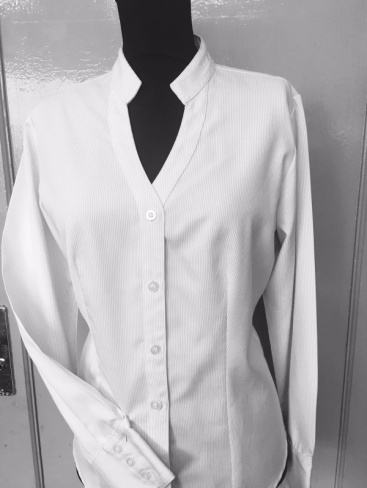 BLUSA DE VESTIR MOD 3 MIL RAYAS ROSACORTE: RECTOCUELLO: SPORT CON PIE DE CUELLO, ESCOTE EN “V”, DELANTERO: DE DOS PIEZAS, CON PINZA DE AJUSTE DEL BUSTO AL RUEDO, CIERRA AL FRENTE CON ALETILLA DE 1 1/4” DE ANCHO CON PESPUNTE AL FILO EN AMBOS LADOS QUE SE UNE POR MEDIO DE 5 BOTONES DEL NÚM. 18 DE 2 ORIFICIOS AL COLOR DE PRENDA EN DELANTERO IZQUIERDO Y CINCO OJALES EN POSICIÓN VERTICAL COLOCADOS A LA ALTURA DE LOS BOTONESESPALDA: DE UNA PIEZA, CON DOS PINZAS DE AJUSTE COLOCADA A LA ALTURA DE LA SISA AL RUEDO. MANGA: LARGA DE UNA PIEZA, CON BEBEDERO DE 3/8” DE ANCHO 3 ½” DE LARGO. PUÑO DE 3” DE ANCHOS, CIERRA CON 3 OJALES Y 3 BOTONE DEL NO. 18 DE DOS ORIFICIOS AL COLOR DE LA PRENDA, PESPUNTE AL FILO EN CONTORNO Y DOBLE PESPUNTE EN LA UNIÓN CON LA MANGA,TERMINACIÓN DE RUEDO SEMI REDONDEADO, CON DOBLADILLO DE ¼” DE ANCHO REDOBLADO.ENTRETELA: EN CUELLO, ALETILLAS Y PUÑOS.TELAENTRETELAMASCADA MOD 1 COLOR ROJOLLEVA TEJIDO EL LOGOTIPO DEL HOSPITALMASCADA MOD 2 COLOR AZULLLEVA TEJIDO EL LOGOTIPO DEL HOSPITALPANTIMEDIA COLOR NATURAL PANTIMEDIA DE MEDIANA COMPRESIÓN 80% POLIAMIDA Y 20% ELASTANO DISEÑO CON PUNTA HORMADA REFORZADA, PARA MAYOR DURABILIDAD, AJUSTE GRADUAL EN LA PIERNA, PUENTE DE ALGODÓNZAPATILLA PARA DAMA COMPUESTA DE TRES PIEZAS:CHINELA DE DOS PIEZAS (PALA Y FLORETA) LA PALA ABARCA TODO EL LATERAL, EXTERNO DESDE LA UNIÓN CON EL TALÓN, HASTA LA UNIÓN CON EL LATERAL INTERNO.UN LATERAL INTERNO. PRESENTA UN ELÁSTICO PARA AJUSTE DEL CALZADO A LA ALTURA DEL EMPEINE QUE UNE LOS LATERALES.CORTE: CUERO DE GANADO VACUNO, FLOR ENTERA, CON UN ESPESOR 1.41 MM.ALTURA: 11.7 CM MEDIDOS DESDE EL PISO HASTA LA PARTE SUPERIOR DEL CALZADO POR EL ÁREA DEL TALÓN (CONTRAHORTE).CONTRAHORTE: MATERIAL TERMOPLÁSTICO.PUNTERA: MATERIAL TERMOPLÁSTICO.FORROS: EN CHINELA TELA TEJIDA SINTÉTICA BONDEADA CON ESPUMA DE POLIURETANO, CON ENTRE FORRO DE TELA DE ALGODÓN, EN LATERALES DE CUERO PORCINO, FLOR ENTERA, CON ENTRE FORRO DE TELA DE ALGODÓN, EN TALÓN DE CARNAZA PORCINO.PLANTILLA: COMPLETA, DE CUERO PORCINO, FLOR ENTERA,  CON ACOJINAMIENTO DE EVA Y ESPUMA DE POLIURETANO, CON PERFORACIONES EN LA ZONA PLANTAR.SUELA: POLIURETANO, DE UNA SOLA PIEZA JUNTO CON EL TACÓN, HUELLA CON DIBUJO ANTIDERRAPANTE, CON UNA ALTURA DE TACÓN DE 5 CM.PLANTA: TALONERA (TALÓN AL ENFRANQUE) DE POLÍMERO (PLÁSTICO RÍGIDO) CON COSTILLA METÁLICA Y FIBRA DE CELULOSA COLOCADA EN LA PLANTA. SISTEMA DE FABRICACIÓN: PEGADO. VESTUARIO MASCULINO ADMINISTRATIVO VESTUARIO MASCULINO ADMINISTRATIVO VESTUARIO MASCULINO ADMINISTRATIVO VESTUARIO MASCULINO ADMINISTRATIVO VESTUARIO MASCULINO ADMINISTRATIVO TOTAL, DE PERSONAL 59TOTAL, DE PERSONAL 59TOTAL, DE PERSONAL 59TOTAL, DE PERSONAL 59TOTAL, DE PERSONAL 59PARTIDACLAVE HRAEIDESCRIPCIÓNCANTIDADOBSERVACIÓN48HRAEI-VU0306SACO MOD 1 COLOR NEGRO 591 X PERSONA48HRAEI-VU0306PANTALÓN MOD 1 COLOR NEGRO591 X PERSONA49HRAEI-VU0307SACO MOD 2 COLOR GRIS MEDIO591 X PERSONA49HRAEI-VU0307PANTALÓN MOD 2 COLOR GRIS MEDIO591 X PERSONA50HRAEI-VU0292CORBATA MOD 1 COLOR ROSA CON GRIS591 X PERSONA51HRAEI-VU0293CORBATA MOD 2 COLOR ROJA591 X PERSONA52HRAEI-VU0188CAMISA MOD 1 COLOR BLANCA591 X PERSONA53HRAEI-VU0308CAMISA MOD 2 COLOR ROSA591 X PERSONA54HRAEI-VU0309CAMISA MOD 3 COLOR PLUMBAGO591 X PERSONA55HRAEI-VU0258CALCETINES COLOR NEGRO1182 X PERSONA56HRAEI-VU0191ZAPATOS COLOR NEGRO591 X PERSONADESCRIPCIÓNIMAGENSACO MODELO 1 COLOR NEGROSACO: CORTE CONTEMPORÁNEO, CIERRA POR MEDIO 2 BOTONES DE PASTA DE 2 CM. DE DIÁMETRO CON 4 OJILLOS  Y 2 OJALES TIPO BOTELLA REFORZADO DE 2.5 CM. INICIANDO DE LA BASE CON UNA SEPARACIÓN DE 1.5 CM. EN CADA UNO, CUELLO CON SOLAPA EN ESCUADRA CON MUESCA DE 3.5 CM. CON PESPUNTE DE ADORNO EN CUELLO Y SOLAPA. UN OJAL DEL LADO IZQUIERDO EN LA PARTE SUPERIOR DE LA SOLAPA, PINZA QUE SALE DE LA BOLSA AL TÓRAX HACIA ADENTRO DE 20 CM. BOLSA DE VIVO DE 16 CM. DE ENTRADA POR 4MM. CADA UNO CON CARTERA ENTRETELADA Y FORRADA DE 5.5 X 16 CM. DE ANCHO REDONDEADA EN AMBOS EXTREMOS EN CADA DELANTERO, EN EL DELANTERO IZQUIERDO. PARTE SUPERIOR CON UNA BOLSA DE ALETILLA DE 10 CM. X 2.5 CM. CON COSTURA REFORZADA EN LOS EXTREMOS. MANGAS DE DOS HOJAS CON MARTILLO DE 10.5 CMS  Y 4 BOTONES, LOS BOTONES DE 1.5 CM DE .DIÁMETRO CON DOBLADILLO DE 3.5 CM. UNIDO AL FORRO, HOMBRERAS DE ALGODÓN GUATA.  ESPALDA DE 2 PIEZAS CON COSTADILLO, CON DOS ABERTURAS EN EL CORTE DEL COSTADILLO DE 21.CM DE LARGO POR 3.5 CMS DE ANCHO. FORRO COMPLETO DE 100% POLIÉSTER AL COLOR DE LA PRENDA CON  CHAPETA EN AMBOS DELANTEROS Y COSTURA PIN PON, 2 BOLSAS INTERIORES 1 CON CARTERA TIPO TRIANGULO DE 13.5  CM DE LARGO, CON VIVO DE 1/8” DE ANCHO EN CONTRASTE DIBUJO DE ROMBOS Y BOTÓN DE 1.5 DE DIÁMETRO,  Y UNA MÁS RECTA DE VIVO DEL  LADO DERECHO DE 13.5  CM DE LARGO, CON VIVO DE 1/8” DE ANCHO EN FORRO 100% EN CONTRASTE DIBUJO DE ROMBOS. BOLSA CIGARRERA COLADA EN EL DELANTERO IZQUIERDO PARTE INFERIOR DE 9.5 CMS DE LARGO POR 1/8” DE ANCHO 13.5  CM DE LARGO, CON VIVO DE 1/8” DE ANCHO EN CONTRASTE DIBUJO DE ROMBOS. LA ESPALDA DEL FORRO DE DOS PIEZAS CON FUELLE DE 1.5 CM DE AMPLITUD  PANTALÓN MODELO 1 COLOR NEGROPANTALÓN: CORTE RECTO BOLSA DIAGONAL EN CADA COSTADO FORMANDO PESPUNTE DE 7 MM  PRESILLADO EN AMBOS EXTREMOS  FORRO EN POQUITÍN INTERIOR COLOR NEGRO. CIERRA AL FRENTE CON CIERRE DE NYLON DE 14 CM. CON PESPUNTE EN BRAGUETA DE 3.5 CM. REDONDEADO TERMINADO EN DIAGONAL CON UN REMATE VERTICAL, TRASERO DE 2 PIEZAS CON UNA PINZA EN CADA PIEZA DE 7 CM. DE LARGO, CON ENSANCHE DE 3 CM DE ANCHO. CON BOLSA DE VIVOS DE 13.5 CM. Y VIVOS DE 1/8”. DE ANCHO CADA UNO, BOTÓN DE 1.5 CM. DE DIÁMETRO Y OJAL DE BOTELLA, PRETINA DE DOS PIEZAS DE 3.5 CM. DE ANCHO CON VANROLL, EL DELANTERO DERECHO CON TOPE DIAGONAL Y  BRAGUETA CON OJAL,  Y BOTÓN 1.5 CM.  BROCHE METÁLICO OCULTO Y PASE DE 4.5 CMS DE LARGO, CON OJAL TIPO BOTELLA, 6 TRABAS SIN COSTURA DE VISTA, EQUIDISTALMENTE EN LA PRETINA, PRE SILLADAS EN LA PARTE SUPERIOR, MEDIO  FORRO 100% POLIÉSTER COLOCADO SOLO EN DELANTEROS  AL COLOR DE LA PRENDA, LARGO PIE  A TIERRA.TELA TRAJEFORROENTRETELA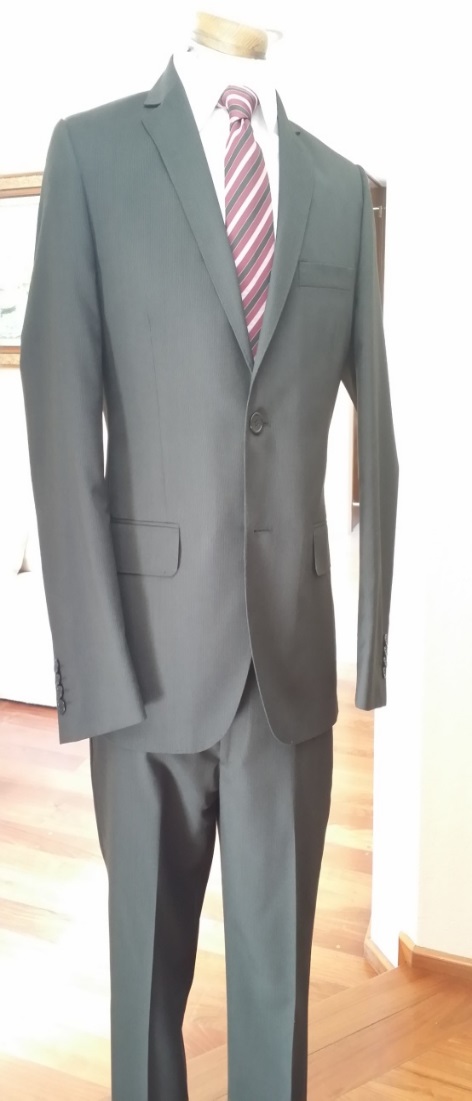 SACO MODELO 2 COLOR GRIS MEDIO SACO: CORTE CONTEMPORÁNEO, CIERRA POR MEDIO 2 BOTONES DE PASTA DE 2 CM. DE DIÁMETRO CON 4 OJILLOS Y 2 OJALES TIPO BOTELLA REFORZADO DE 2.5 CM. INICIANDO DE LA BASE CON UNA SEPARACIÓN DE 1.5 CM. EN CADA UNO, CUELLO CON SOLAPA EN ESCUADRA CON MUESCA DE 3.5 CM. CON PESPUNTE DE ADORNO EN CUELLO Y SOLAPA. UN OJAL DEL LADO IZQUIERDO EN LA PARTE SUPERIOR DE LA SOLAPA, PINZA QUE SALE DE LA BOLSA AL TÓRAX HACIA ADENTRO DE 20 CM. BOLSA DE VIVO DE 16 CM. DE ENTRADA POR 4MM. CADA UNO CON CARTERA ENTRETELADA Y FORRADA DE 5.5 X 16 CM. DE ANCHO REDONDEADA EN AMBOS EXTREMOS EN CADA DELANTERO, EN EL DELANTERO IZQUIERDO. PARTE SUPERIOR CON UNA BOLSA DE ALETILLA DE 10 CM. X 2.5 CM. CON COSTURA REFORZADA EN LOS EXTREMOS. MANGAS DE DOS HOJAS CON MARTILLO DE 10.5 CMS Y 4 BOTONES, LOS BOTONES DE 1.5 CM DE DIÁMETRO CON DOBLADILLO DE 3.5 CM. UNIDO AL FORRO, HOMBRERAS DE ALGODÓN GUATA.  ESPALDA DE 2 PIEZAS CON COSTADILLO, CON DOS ABERTURAS EN EL CORTE DEL COSTADILLO DE 21.CM DE LARGO POR 3.5 CMS DE ANCHO. FORRO COMPLETO DE 100% POLIÉSTER AL COLOR DE LA PRENDA CON CHAPETA EN AMBOS DELANTEROS Y COSTURA PIN PON, 2 BOLSAS INTERIORES 1 CON CARTERA TIPO TRIANGULO DE 13.5 CM DE LARGO, CON VIVO DE 1/8” DE ANCHO EN CONTRASTE DIBUJO DE ROMBOS Y BOTÓN DE 1.5 DE DIÁMETRO, Y UNA MAS RECTA DE VIVO DEL  LADO DERECHO DE 13.5  CM DE LARGO, CON VIVO DE 1/8” DE ANCHO EN CONTRASTE DIBUJO DE ROMBOS. BOLSA CIGARRERA COLADA EN EL DELANTERO IZQUIERDO PARTE INFERIOR DE 9.5 CMS DE LARGO POR 1/8” DE ANCHO 13.5 CM DE LARGO, CON VIVO DE 1/8” DE ANCHO EN CONTRASTE DIBUJO DE ROMBOS. LA ESPALDA DEL FORRO DE DOS PIEZAS CON FUELLE DE 1.5 CM DE AMPLITUD  PANTALÓN MODELO 2 COLOR GRIS MEDIOPANTALÓN: CORTE RECTO BOLSA DIAGONAL EN CADA COSTADO FORMANDO PESPUNTE DE 7 MM PRESILLADO EN AMBOS EXTREMOS FORRO EN POQUITÍN INTERIOR COLOR NEGRO. CIERRA AL FRENTE CON CIERRE DE NYLON DE 14 CM. CON PESPUNTE EN BRAGUETA DE 3.5 CM. REDONDEADO TERMINADO EN DIAGONAL CON UN REMATE VERTICAL, TRASERO DE 2 PIEZAS CON UNA PINZA EN CADA PIEZA DE 7 CM. DE LARGO, CON ENSANCHE DE 3 CM DE ANCHO. CON BOLSA DE VIVOS DE 13.5 CM. Y VIVOS DE 1/8”. DE ANCHO CADA UNO, BOTÓN DE 1.5 CM. DE DIÁMETRO Y OJAL DE BOTELLA, PRETINA DE DOS PIEZAS DE 3.5 CM. DE ANCHO CON VANROLL, EL DELANTERO DERECHO CON TOPE DIAGONAL Y BRAGUETA CON OJAL   Y BOTÓN 1.5 CM.  BROCHE METÁLICO OCULTO Y PASE DE 4.5 CMS DE LARGO, CON OJAL TIPO BOTELLA, 6 TRABAS SIN COSTURA DE VISTA, EQUIDISTALMENTE EN LA PRETINA, PRESILLADAS EN LA PARTE SUPERIOR, MEDIO FORRO 100% POLIÉSTER COLOCADO SOLO EN DELANTEROS  AL COLOR DE LA PRENDA, LARGO PIE  A TIERRA. TELA TRAJEFORROENTRETELA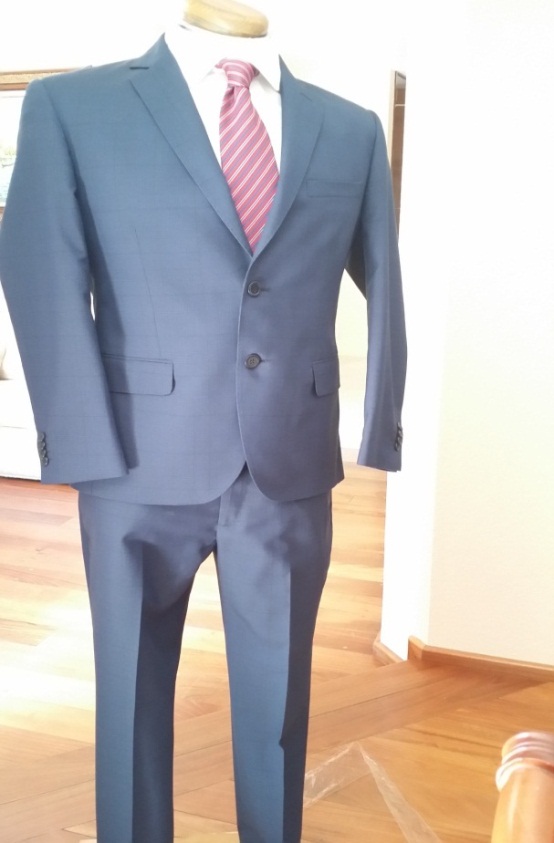 CORBATA MOD 1 COLOR ROSA CON GRISCOLOR ROSA CON RAYAS GRIS DE 62” DE LARGO TOTAL   DE 1 3/4”.  EN SU PARTE MÁS ANGOSTA Y DE 3 14”, EN SU PARTE MÁS ANCHA, LA TELA DEBE SER CORTADA EN DIAGONAL PARA DARLE ELASTICIDAD Y RECUPERACIÓN, LLEVARÁ ENTRETELA 100% POLIÉSTER EN SU EXTENSIÓN, LA CABEZA Y COLA CON FORRO DE LA MISMA TELA DE CORBATA, LLEVARA UN LOGOTIPO DEL HOSPITAL EN LA PARTE BAJA DE LA CORBATA, AGRANDADO Y CENTRADO.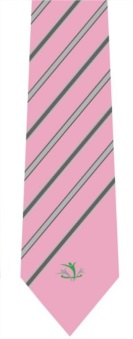 CORBATA MOD 2 COLOR ROJACOLOR ROJA DE 62” DE LARGO TOTAL   DE 1 3/4”. EN SU PARTE MÁS ANGOSTA Y DE 3 14”, EN SU PARTE MÁS ANCHA, LA TELA DEBE SER CORTADA EN DIAGONAL PARA DARLE ELASTICIDAD Y RECUPERACIÓN, LLEVARÁ ENTRETELA 100% POLIÉSTER EN SU EXTENSIÓN, LA CABEZA Y COLA CON FORRO DE LA MISMA TELA DE CORBATA, LLEVARA UN LOGOTIPO DEL HOSPITAL EN LA PARTE BAJA DE LA CORBATA, AGRANDADO Y CENTRADO.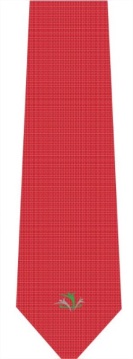 CAMISA MOD 1 COLOR BLANCACAMISA DE VESTIR CONFECCIONADA EN TELA 71% POLIÉSTER 29% ALGODÓN CUELLO SPORT CON PIE DE CUELLO, OJAL Y BOTÓN, DELANTERO DE DOS PIEZAS, CIERRA AL FRENTE POR MEDIO DE 6 BOTONES Y 6 OJALES COLOCADOS EQUIDISTANTEMENTE.  CON UNA BOLSA DE PARCHE EN LA PARTE SUPERIOR IZQUIERDA EN FORMA DE VMANGA LARGA DE 1 PIEZA CON ABERTURA EN FORMA DE FLECHA PUÑO Y BOTÓN AL CENTRO Y OJAL, PUÑO DOBLE, CON DOBLE BOTÓN Y OJAL PARA AJUSTAR EN AMBOS LADOS.ESPALDA DE UNA PIEZA CON BATA EN LA PARTE SUPERIOR, CON DOS PINZAS. TELAENTRETELA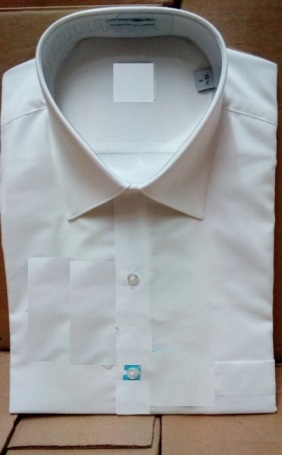 CAMISA MOD 2 COLOR ROSACAMISA DE VESTIR CONFECCIONADA EN TELA 71% POLIÉSTER 29% ALGODÓN CUELLO SPORT CON PIE DE CUELLO, OJAL Y BOTÓN, DELANTERO DE DOS PIEZAS, CIERRA AL FRENTE POR MEDIO DE 6 BOTONES Y 6 OJALES COLOCADOS EQUIDISTANTEMENTE. CON UNA BOLSA DE PARCHE EN LA PARTE SUPERIOR IZQUIERDA EN FORMA DE VMANGA LARGA DE 1 PIEZA CON ABERTURA EN FORMA DE FLECHA PUÑO Y BOTÓN AL CENTRO Y OJAL, PUÑO DOBLE, CON DOBLE BOTÓN Y OJAL PARA AJUSTAR EN AMBOS LADOS.ESPALDA DE UNA PIEZA CON BATA EN LA PARTE SUPERIOR, CON DOS PINZAS.TELAENTRETELACAMISA MOD 3 COLOR PLUMBAGOCAMISA DE VESTIR CONFECCIONADA EN TELA 71% POLIÉSTER 29% ALGODÓN CUELLO SPORT CON PIE DE CUELLO, OJAL Y BOTÓN, DELANTERO DE DOS PIEZAS, CIERRA AL FRENTE POR MEDIO DE 6 BOTONES Y 6 OJALES COLOCADOS EQUIDISTANTEMENTE., CON UNA BOLSA DE PARCHE EN LA PARTE SUPERIOR IZQUIERDA EN FORMA DE V MANGA LARGA DE 1 PIEZA CON ABERTURA EN FORMA DE FLECHA PUÑO Y BOTÓN AL CENTRO Y OJAL, PUÑO DOBLE, CON DOBLE BOTÓN Y OJAL PARA AJUSTAR EN AMBOS LADOS.ESPALDA DE UNA PIEZA CON BATA EN LA PARTE SUPERIOR, CON DOS PINZAS. TELAENTRETELACALCETINES COLOR NEGROCALCETÍN ELÁSTICO VALENCIANA DE SUAVE AJUSTE PARA UN EXCELENTE CALCECÓMODO SOPORTE QUE SE ADAPTA A LA PANTORRILLAMÁXIMA COMPRESIÓN QUE ESTIMULA LA CIRCULACIÓN TALÓN ESPECIAL PARA UN MEJOR CALCESIN COSTURA PARA MÁXIMA COMODIDAD EN LOS PIES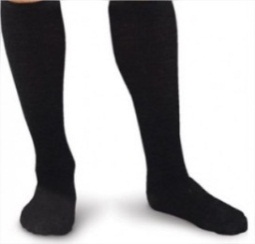 ZAPATOS COLOR NEGROZAPATO DE VESTIR PARA CABALLERO CON AGUJETA, FORMADO DE 7 PIEZAS:CHINELA DE DOS PIEZAS (PALA Y FLORETA)DOS LATERALES SUPERIORESLENGÜETAUN CUARTO INTERNOTIRA DE REMATE DEL TALÓNCORTE: CUERO DE GANADO VACUNO, FLOR ENTERA, CON UN ESPESOR 1.66 MM.ALTURA: 10.2 CM MEDIDOS DESDE EL PISO HASTA LA PARTE SUPERIOR DEL CALZADO POR EL ÁREA DEL TALÓN (CONTRAHORTE).CONTRAHORTE: MATERIAL TERMOPLÁSTICO.AGUJETAS: 83.5 CMS DE LONGITUD, TEJIDO CIRCULAR ALGODÓN CON ALMA DE ALGODÓN, CON HERRETES DE PLÁSTICO ES LOS EXTREMOS.BULLÓN: FORMADO DE LA MISMA PIEZA DE LOS LATERALES Y TIRA DE TALÓN, DE CUERO DE GANADO VACUNO, FLOR ENTERA, CON ACOJINAMIENTO DE ESPUMA DE POLIURETANO.CASQUILLO: MATERIAL TERMOPLÁSTICO.FORROS: EN CHINELA  TELA TEJIDA SINTÉTICA BONDEADA EN ESPUMA DE POLIURETANO, CON ENTRE FORRO DE TELA DE ALGODÓN EN LATERALES Y LENGÜETA DE CUERO PORCINO, FLOR ENTERA, BONDEADA CON ESPUMA DE POLIURETANO, EN TALÓN DE CARNAZA PORCINO.OJILLOS: CUATRO PERFORACIONES POR CHALECO.PLANTILLA: MEDIA PLANTILLA DEL TALÓN AL ENFRANQUE DE CUERO VACUNO FLOR ENTERA, CON PERFORACIONES EN EL ARCO SOPORTE Y COSTURA EN SU CONTORNO, CON ACOJINAMIENTO DE ESPUMA DE POLIURETANO, MEDIA PLANTILLA DEL ENFRANQUE A LA PUNTA DE CARNAZA PORCINO CON ACOJINAMIENTO DE EVA Y COSTURA EN SU CONTORNO.SUELA: DE POLIURETANO, DE UNA SOLA PIEZA JUNTO CON EL TACÓN, HUELLA CON DIBUJO ANTIDERRAPANTE, CON UNA ALTURA DE TACÓN DE 31.40 MM.PLANTA: COMPLETA DE FIBRA DE POLIÉSTER CON MONTADO STROBEL.SISTEMA DE FABRICACIÓN: INYECTADO DIRECTO AL CORTEVESTUARIO MASCULINO TRABAJO SOCIALVESTUARIO MASCULINO TRABAJO SOCIALVESTUARIO MASCULINO TRABAJO SOCIALVESTUARIO MASCULINO TRABAJO SOCIALVESTUARIO MASCULINO TRABAJO SOCIALTOTAL, DE PERSONAL 10TOTAL, DE PERSONAL 10TOTAL, DE PERSONAL 10TOTAL, DE PERSONAL 10TOTAL, DE PERSONAL 10PARTIDACLAVE HRAEIDESCRIPCIÓNCANTIDADOBSERVACIÓN57HRAEI-VU0306SACO MOD 1 COLOR NEGRO 101 X PERSONA57HRAEI-VU0306PANTALÓN MOD 1 COLOR NEGRO 101 X PERSONA58HRAEI-VU0310SACO MOD 2 COLOR GRIS OXFORD FANTASIA101 X PERSONA58HRAEI-VU0310PANTALÓN MOD 2 COLOR GRIS OXFORD  FANTASIA101 X PERSONA59HRAEI-VU0188CAMISA MOD 1 COLOR BLANCA101 X PERSONA60HRAEI-VU0311CAMISA MOD 2 COLOR ALUMINIO101 X PERSONA61HRAEI-VU0312CAMISA MOD 3 COLOR AZUL PACIIFICO101 X PERSONA62HRAEI-VU0292CORBATA MOD 1 COLOR ROSA CON GRIS101 X PERSONA63HRAEI-VU0293CORBATA MOD 2 COLOR ROJA101 X PERSONA64HRAEI-VU0258CALCETINES COLOR NEGRO202 X PERSONA65HRAEI-VU0191ZAPATOS COLOR NEGRO101 X PERSONA	DESCRIPCIÓNIMAGENSACO MODELO 1 COLOR NEGRO SACO: CORTE CONTEMPORÁNEO, CIERRA POR MEDIO 2 BOTONES DE PASTA DE 2 CM. DE DIÁMETRO CON 4 OJILLOS  Y 2 OJALES TIPO BOTELLA REFORZADO DE 2.5 CM. INICIANDO DE LA BASE CON UNA SEPARACIÓN DE 1.5 CM. EN CADA UNO, CUELLO CON SOLAPA EN ESCUADRA CON MUESCA DE 3.5 CM. CON PESPUNTE DE ADORNO EN CUELLO Y SOLAPA. UN OJAL DEL LADO IZQUIERDO EN LA PARTE SUPERIOR DE LA SOLAPA, PINZA QUE SALE DE LA BOLSA AL TÓRAX HACIA ADENTRO DE 20 CM. BOLSA DE VIVO DE 16 CM. DE ENTRADA POR 4MM. CADA UNO CON CARTERA ENTRETELADA Y FORRADA DE 5.5 X 16 CM. DE ANCHO REDONDEADA EN AMBOS EXTREMOS EN CADA DELANTERO, EN EL DELANTERO IZQUIERDO. PARTE SUPERIOR CON UNA BOLSA DE ALETILLA DE 10 CM. X 2.5 CM. CON COSTURA REFORZADA EN LOS EXTREMOS. MANGAS DE DOS HOJAS CON MARTILLO DE 10.5 CMS  Y 4 BOTONES, LOS BOTONES DE 1.5 CM DE DIÁMETRO CON DOBLADILLO DE 3.5 CM. UNIDO AL FORRO, HOMBRERAS DE ALGODÓN GUATA.  ESPALDA DE 2 PIEZAS CON COSTADILLO, CON DOS ABERTURAS EN EL CORTE DEL COSTADILLO DE 21.CM DE LARGO POR 3.5 CMS DE ANCHO. FORRO COMPLETO DE 100% POLIÉSTER AL COLOR DE LA PRENDA CON CHAPETA EN AMBOS DELANTEROS Y COSTURA PIN PON, 2 BOLSAS INTERIORES 1 CON CARTERA TIPO TRIANGULO DE 13.5 CM DE LARGO, CON VIVO DE 1/8” DE ANCHO EN CONTRASTE DIBUJO DE ROMBOS Y BOTÓN DE 1.5 DE DIÁMETRO,  Y UNA MÁS RECTA DE VIVO DEL  LADO DERECHO DE 13.5  CM DE LARGO, CON VIVO DE 1/8” DE ANCHO EN CONTRASTE DIBUJO DE ROMBOS. BOLSA CIGARRERA COLADA EN EL DELANTERO IZQUIERDO PARTE INFERIOR DE 9.5 CMS DE LARGO POR 1/8” DE ANCHO 13.5 CM DE LARGO, CON VIVO DE 1/8” DE ANCHO EN CONTRASTE DIBUJO DE ROMBOS. LA ESPALDA DEL FORRO DE DOS PIEZAS CON FUELLE DE 1.5 CM DE AMPLITUD  PANTALÓN MODELO 1 COLOR NEGRO PANTALÓN: CORTE RECTO BOLSA DIAGONAL EN CADA COSTADO FORMANDO PESPUNTE DE 7 MM PRESILLADO EN AMBOS EXTREMOS FORRO EN POQUITÍN INTERIOR COLOR NEGRO. CIERRA AL FRENTE CON CIERRE DE NYLON DE 14 CM. CON PESPUNTE EN BRAGUETA DE 3.5 CM. REDONDEADO TERMINADO EN DIAGONAL CON UN REMATE VERTICAL, TRASERO DE 2 PIEZAS CON UNA PINZA EN CADA PIEZA DE 7 CM. DE LARGO, CON ENSANCHE DE 3 CM DE ANCHO. CON BOLSA DE VIVOS DE 13.5 CM. Y VIVOS DE 1/8”. DE ANCHO CADA UNO, BOTÓN DE 1.5 CM. DE DIÁMETRO Y OJAL DE BOTELLA, PRETINA DE DOS PIEZAS DE 3.5 CM. DE ANCHO CON VANROLL, EL DELANTERO DERECHO CON TOPE DIAGONAL Y BRAGUETA CON OJAL, Y BOTÓN 1.5 CM.  BROCHE METÁLICO OCULTO Y PASE DE 4.5 CMS DE LARGO, CON OJAL TIPO BOTELLA, 6 TRABAS SIN COSTURA DE VISTA, EQUIDISTALMENTE EN LA PRETINA, PRESILLADAS EN LA PARTE SUPERIOR, MEDIO  FORRO 100% POLIÉSTER COLOCADO SOLO EN DELANTEROS  AL COLOR DE LA PRENDA, LARGO PIE  A TIERRA.TELA TRAJEFORROENTRETELA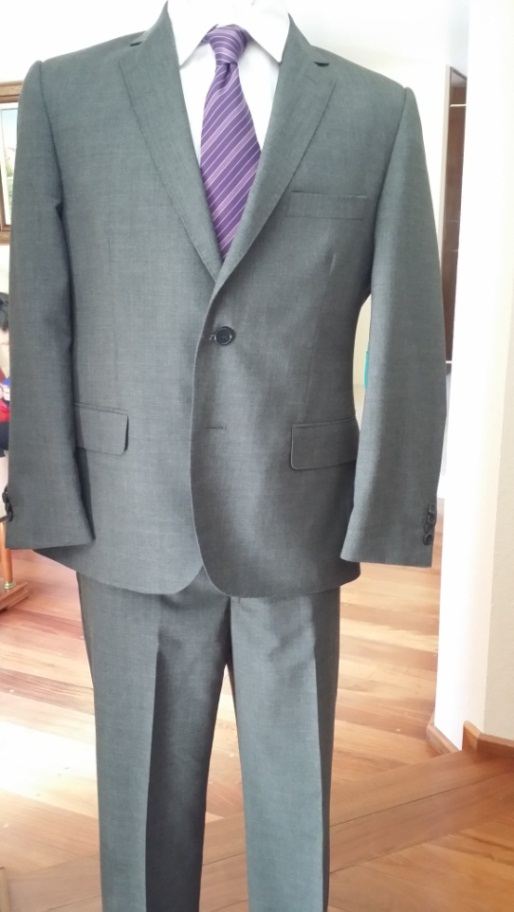 SACO MODELO 2 COLOR GRIS OXFORDSACO: CORTE CONTEMPORÁNEO, CIERRA POR MEDIO 2 BOTONES DE PASTA DE 2 CM. DE DIÁMETRO CON 4 OJILLOS Y 2 OJALES TIPO BOTELLA REFORZADO DE 2.5 CM. INICIANDO DE LA BASE CON UNA SEPARACIÓN DE 1.5 CM. EN CADA UNO, CUELLO CON SOLAPA EN ESCUADRA CON MUESCA DE 3.5 CM. CON PESPUNTE DE ADORNO EN CUELLO Y SOLAPA. UN OJAL DEL LADO IZQUIERDO EN LA PARTE SUPERIOR DE LA SOLAPA, PINZA QUE SALE DE LA BOLSA AL TÓRAX HACIA ADENTRO DE 20 CM. BOLSA DE VIVO DE 16 CM. DE ENTRADA POR 4MM. CADA UNO CON CARTERA ENTRETELADA Y FORRADA DE 5.5 X 16 CM. DE ANCHO REDONDEADA EN AMBOS EXTREMOS EN CADA DELANTERO, EN EL DELANTERO IZQUIERDO. PARTE SUPERIOR CON UNA BOLSA DE ALETILLA DE 10 CM. X 2.5 CM. CON COSTURA REFORZADA EN LOS EXTREMOS. MANGAS DE DOS HOJAS CON MARTILLO DE 10.5 CM Y 4 BOTONES, LOS BOTONES DE 1.5 CM DE. DIÁMETRO CON DOBLADILLO DE 3.5 CM. UNIDO AL FORRO, HOMBRERAS DE ALGODÓN GUATA.  ESPALDA DE 2 PIEZAS CON COSTADILLO, CON DOS ABERTURAS EN EL CORTE DEL COSTADILLO DE 21.CM DE LARGO POR 3.5 CMS DE ANCHO. FORRO COMPLETO DE 100% POLIÉSTER AL COLOR DE LA PRENDA CON CHAPETA EN AMBOS DELANTEROS Y COSTURA PIN PON, 2 BOLSAS INTERIORES 1 CON CARTERA TIPO TRIANGULO DE 13.5 CM DE LARGO, CON VIVO DE 1/8” DE ANCHO EN CONTRASTE DIBUJO DE ROMBOS Y BOTÓN DE 1.5 DE DIÁMETRO, Y UNA MAS RECTA DE VIVO DEL LADO DERECHO DE 13.5 CM DE LARGO, CON VIVO DE 1/8” DE ANCHO EN CONTRASTE DIBUJO DE ROMBOS. BOLSA CIGARRERA COLADA EN EL DELANTERO IZQUIERDO PARTE INFERIOR DE 9.5 CMS DE LARGO POR 1/8” DE ANCHO 13.5 CM DE LARGO, CON VIVO DE 1/8” DE ANCHO EN CONTRASTE DIBUJO DE ROMBOS. LA ESPALDA DEL FORRO DE DOS PIEZAS CON FUELLE DE 1.5 CM DE AMPLITUD  PANTALÓN MODELO 2 COLOR GRIS OXFORDPANTALÓN: CORTE RECTO BOLSA DIAGONAL EN CADA COSTADO FORMANDO PESPUNTE DE 7 MM PRESILLADO EN AMBOS EXTREMOS FORRO EN POQUITÍN INTERIOR COLOR NEGRO. CIERRA AL FRENTE CON CIERRE DE NYLON DE 14 CM. CON PESPUNTE EN BRAGUETA DE 3.5 CM. REDONDEADO TERMINADO EN DIAGONAL CON UN REMATE VERTICAL, TRASERO DE 2 PIEZAS CON UNA PINZA EN CADA PIEZA DE 7 CM. DE LARGO, CON ENSANCHE DE 3 CM DE ANCHO. CON BOLSA DE VIVOS DE 13.5 CM. Y VIVOS DE 1/8”. DE ANCHO CADA UNO, BOTÓN DE 1.5 CM. DE DIÁMETRO Y OJAL DE BOTELLA, PRETINA DE DOS PIEZAS DE 3.5 CM. DE ANCHO CON VANROLL, EL DELANTERO DERECHO CON TOPE DIAGONAL Y BRAGUETA CON OJAL, Y BOTÓN 1.5 CM.  BROCHE METÁLICO OCULTO Y PASE DE 4.5 CMS DE LARGO, CON OJAL TIPO BOTELLA, 6 TRABAS SIN COSTURA DE VISTA, EQUIDISTALMENTE EN LA PRETINA, PRESILLADAS EN LA PARTE SUPERIOR, MEDIO FORRO 100% POLIÉSTER COLOCADO SOLO EN DELANTEROS AL COLOR DE LA PRENDA, LARGO PIE  A TIERRA. TELA TRAJEFORROENTRETELA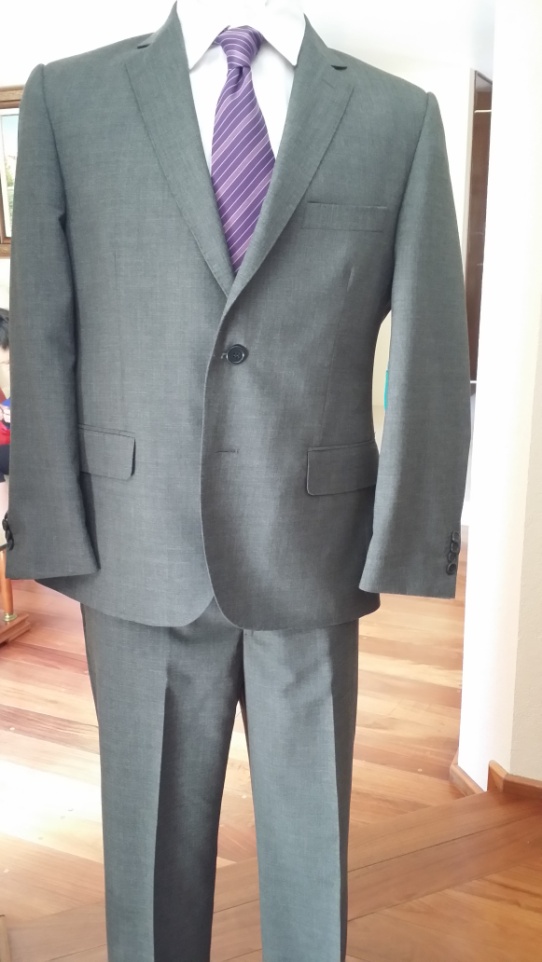 CAMISA MOD 1 COLOR BLANCACAMISA DE VESTIR CONFECCIONADA EN TELA 71% POLIÉSTER 29% ALGODÓN CUELLO SPORT CON PIE DE CUELLO, OJAL Y BOTÓN, DELANTERO DE DOS PIEZAS, CIERRA AL FRENTE POR MEDIO DE 6 BOTONES Y 6 OJALES COLOCADOS EQUIDISTANTEMENTE., CON UNA BOLSA DE PARCHE EN LA PARTE SUPERIOR IZQUIERDA EN FORMA DE V MANGA LARGA DE 1 PIEZA CON ABERTURA EN FORMA DE FLECHA PUÑO Y BOTÓN AL CENTRO Y OJAL, PUÑO DOBLE, CON DOBLE BOTÓN Y OJAL PARA AJUSTAR EN AMBOS LADOS.ESPALDA DE UNA PIEZA CON BATA EN LA PARTE SUPERIOR, CON DOS PINZAS. TELAENTRETELA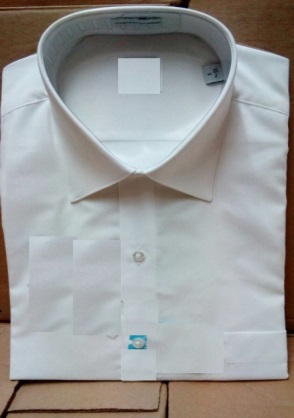 CAMISA MOD 2 COLOR ALUMINIOCAMISA DE VESTIR CONFECCIONADA EN TELA 71% POLIÉSTER 29% ALGODÓN CUELLO SPORT CON PIE DE CUELLO, OJAL Y BOTÓN, DELANTERO DE DOS PIEZAS, CIERRA AL FRENTE POR MEDIO DE 6 BOTONES Y 6 OJALES COLOCADOS EQUIDISTANTEMENTE. , CON UNA BOLSA DE PARCHE EN LA PARTE SUPERIOR IZQUIERDA EN FORMA DE V MANGA LARGA DE 1 PIEZA CON ABERTURA EN FORMA DE FLECHA PUÑO Y BOTÓN AL CENTRO Y OJAL, PUÑO DOBLE, CON DOBLE BOTÓN Y OJAL PARA AJUSTAR EN AMBOS LADOS.ESPALDA DE UNA PIEZA CON BATA EN LA PARTE SUPERIOR, CON DOS PINZAS. TELAENTRETELACAMISA MOD 3 COLOR AZUL PACIFICOCAMISA DE VESTIR CONFECCIONADA EN TELA 71% POLIÉSTER 29% ALGODÓN CUELLO SPORT CON PIE DE CUELLO, OJAL Y BOTÓN, DELANTERO DE DOS PIEZAS, CIERRA AL FRENTE POR MEDIO DE 6 BOTONES Y 6 OJALES COLOCADOS EQUIDISTANTEMENTE. , CON UNA BOLSA DE PARCHE EN LA PARTE SUPERIOR IZQUIERDA EN FORMA DE V MANGA LARGA DE 1 PIEZA CON ABERTURA EN FORMA DE FLECHA PUÑO Y BOTÓN AL CENTRO Y OJAL, PUÑO DOBLE, CON DOBLE BOTÓN Y OJAL PARA AJUSTAR EN AMBOS LADOS.ESPALDA DE UNA PIEZA CON BATA EN LA PARTE SUPERIOR, CON DOS PINZAS. TELAENTRETELACORBATA MOD 1 COLOR ROSA CON GRISCOLOR ROSA CON RAYAS GRIS DE 62” DE LARGO TOTAL   DE 1 3/4”.  EN SU PARTE MÁS ANGOSTA Y DE 3 14”, EN SU PARTE MÁS ANCHA, LA TELA DEBE SER CORTADA EN DIAGONAL PARA DARLE ELASTICIDAD Y RECUPERACIÓN, LLEVARÁ ENTRETELA 100% POLIÉSTER EN SU EXTENSIÓN, LA CABEZA Y COLA CON FORRO DE LA MISMA TELA DE CORBATA, LLEVARA UN LOGOTIPO DEL HOSPITAL EN LA PARTE BAJA DE LA CORBATA, AGRANDADO Y CENTRADO.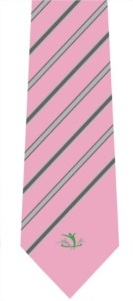 CORBATA MOD 2 COLOR  ROJOCOLOR ROJO DE 62” DE LARGO TOTAL, DE 1 3/4”.  EN SU PARTE MÁS ANGOSTA Y DE 3 14”, EN SU PARTE MÁS ANCHA,  LA TELA DEBE SER CORTADA EN DIAGONAL PARA DARLE ELASTICIDAD Y RECUPERACIÓN, LLEVARÁ ENTRETELA 100% POLIÉSTER EN SU  EXTENSIÓN,  LA CABEZA Y COLA CON FORRO DE LA MISMA TELA DE CORBATA, LLEVARA UN LOGOTIPO DEL HOSPITAL EN LA PARTE BAJA DE LA CORBATA, AGRANDADO Y CENTRADO.CALCETINES COLOR NEGROCALCETÍN ELÁSTICO DE ALGODÓNVALENCIANA DE SUAVE AJUSTE PARA UN EXCELENTE CALCECÓMODO SOPORTE QUE SE ADAPTA A LA PANTORRILLAMÁXIMA COMPRESIÓN QUE ESTIMULA LA CIRCULACIÓNTALÓN ESPECIAL PARA UN MEJOR CALCESIN COSTURA PARA MÁXIMA COMODIDAD EN LOS PIES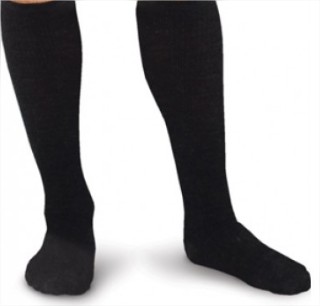 ZAPATOS COLOR NEGROZAPATO DE VESTIR PARA CABALLERO CON AGUJETA, FORMADO DE 7 PIEZAS:CHINELA DE DOS PIEZAS (PALA Y FLORETA)DOS LATERALES SUPERIORESLENGÜETAUN CUARTO INTERNOTIRA DE REMATE DEL TALÓNCORTE: CUERO DE GANADO VACUNO, FLOR ENTERA, CON UN ESPESOR 1.66 MM.ALTURA: 10.2 CM MEDIDOS DESDE EL PISO HASTA LA PARTE SUPERIOR DEL CALZADO POR EL ÁREA DEL TALÓN (CONTRAHORTE).CONTRAHORTE: MATERIAL TERMOPLÁSTICO.AGUJETAS: 83.5 CMS DE LONGITUD, TEJIDO CIRCULAR ALGODÓN CON ALMA DE ALGODÓN, CON HERRETES DE PLÁSTICO ES LOS EXTREMOS.BULLÓN: FORMADO DE LA MISMA PIEZA DE LOS LATERALES Y TIRA DE TALÓN, DE CUERO DE GANADO VACUNO, FLOR ENTERA, CON ACOJINAMIENTO DE ESPUMA DE POLIURETANO.CASQUILLO: MATERIAL TERMOPLÁSTICO.FORROS: EN CHINELA  TELA TEJIDA SINTÉTICA BONDEADA EN ESPUMA DE POLIURETANO, CON ENTRE FORRO DE TELA DE ALGODÓN EN LATERALES Y LENGÜETA DE CUERO PORCINO, FLOR ENTERA, BONDEADA CON ESPUMA DE POLIURETANO, EN TALÓN DE CARNAZA PORCINO.OJILLOS: CUATRO PERFORACIONES POR CHALECO.PLANTILLA: MEDIA PLANTILLA DEL TALÓN AL ENFRANQUE DE CUERO VACUNO FLOR ENTERA, CON PERFORACIONES EN EL ARCO SOPORTE Y COSTURA EN SU CONTORNO, CON ACOJINAMIENTO DE ESPUMA DE POLIURETANO, MEDIA PLANTILLA DEL ENFRANQUE A LA PUNTA DE CARNAZA PORCINO CON ACOJINAMIENTO DE EVA Y COSTURA EN SU CONTORNO.SUELA: DE POLIURETANO, DE UNA SOLA PIEZA JUNTO CON EL TACÓN, HUELLA CON DIBUJO ANTIDERRAPANTE, CON UNA ALTURA DE TACÓN DE 31.40 MM.PLANTA: COMPLETA DE FIBRA DE POLIÉSTER CON MONTADO STROBEL.SISTEMA DE FABRICACIÓN: INYECTADO DIRECTO AL CORTEBATA BLANCA PARA PERSONAL FEMENINO DIFERENTES ÁREASBATA BLANCA PARA PERSONAL FEMENINO DIFERENTES ÁREASBATA BLANCA PARA PERSONAL FEMENINO DIFERENTES ÁREASBATA BLANCA PARA PERSONAL FEMENINO DIFERENTES ÁREASBATA BLANCA PARA PERSONAL FEMENINO DIFERENTES ÁREASBATA BLANCA PARA PERSONAL FEMENINO DIFERENTES ÁREASTOTAL, DE PERSONAL 202TOTAL, DE PERSONAL 202TOTAL, DE PERSONAL 202TOTAL, DE PERSONAL 202TOTAL, DE PERSONAL 202TOTAL, DE PERSONAL 202PARTIDACLAVE HRAEIDESCRIPCIÓNCANTIDADCANTIDADOBSERVACIÓN66HRAEI-VU0228BATA BLANCA MODELO 1 PARA PERSONAL FEMENINO4744742 X PERSONA 4 X PERSONA (RESIDENTES)2 X PERSONA (INTERNOS)TOTAL DE BATAS PERS. FEMENINOTOTAL DE BATAS PERS. FEMENINOTOTAL DE BATAS PERS. FEMENINOTOTAL DE BATAS PERS. FEMENINO474474ESPECIFICACIONES:ESPECIFICACIONES:ESPECIFICACIONES:ESPECIFICACIONES:ESPECIFICACIONES:ESPECIFICACIONES:BATA BLANCA 65% POLIÉSTER Y 35% ALGODÓNBATA BLANCA 65% POLIÉSTER Y 35% ALGODÓNBATA BLANCA 65% POLIÉSTER Y 35% ALGODÓNBATA BLANCA 65% POLIÉSTER Y 35% ALGODÓNBATA BLANCA 65% POLIÉSTER Y 35% ALGODÓNBATA BLANCA 65% POLIÉSTER Y 35% ALGODÓNBATA LARGA PARA PERSONAL TRABAJO SOCIAL (FEMENINO)BATA LARGA PARA PERSONAL TRABAJO SOCIAL (FEMENINO)BATA LARGA PARA PERSONAL TRABAJO SOCIAL (FEMENINO)BATA LARGA PARA PERSONAL TRABAJO SOCIAL (FEMENINO)BATA LARGA PARA PERSONAL TRABAJO SOCIAL (FEMENINO)BATA LARGA PARA PERSONAL TRABAJO SOCIAL (FEMENINO)BATA LARGA PARA PERSONAL TRABAJO SOCIAL (FEMENINO)BATA LARGA PARA PERSONAL TRABAJO SOCIAL (FEMENINO)BATA LARGA PARA PERSONAL TRABAJO SOCIAL (FEMENINO)BATA LARGA PARA PERSONAL TRABAJO SOCIAL (FEMENINO)PARTIDAPARTIDACLAVE HRAEIDESCRIPCIÓNDESCRIPCIÓNDESCRIPCIÓNCANTIDADCANTIDADCANTIDADOBSERVACIÓN6767HRAEI-VU0228BATA BLANCA MODELO 1 PARA PERSONAL FEMENINOBATA BLANCA MODELO 1 PARA PERSONAL FEMENINOBATA BLANCA MODELO 1 PARA PERSONAL FEMENINO3232322 X PERSONATOTAL DE BATAS PERS. FEMENINOTOTAL DE BATAS PERS. FEMENINOTOTAL DE BATAS PERS. FEMENINOTOTAL DE BATAS PERS. FEMENINOTOTAL DE BATAS PERS. FEMENINOTOTAL DE BATAS PERS. FEMENINOTOTAL DE BATAS PERS. FEMENINO323232ESPECIFICACIONES:ESPECIFICACIONES:ESPECIFICACIONES:ESPECIFICACIONES:ESPECIFICACIONES:ESPECIFICACIONES:ESPECIFICACIONES:ESPECIFICACIONES:ESPECIFICACIONES:ESPECIFICACIONES:BATA BLANCA 65% POLIÉSTER Y 35% ALGODÓNBATA BLANCA 65% POLIÉSTER Y 35% ALGODÓNBATA BLANCA 65% POLIÉSTER Y 35% ALGODÓNBATA BLANCA 65% POLIÉSTER Y 35% ALGODÓNBATA BLANCA 65% POLIÉSTER Y 35% ALGODÓNBATA BLANCA 65% POLIÉSTER Y 35% ALGODÓNBATA BLANCA 65% POLIÉSTER Y 35% ALGODÓNBATA BLANCA 65% POLIÉSTER Y 35% ALGODÓNBATA BLANCA 65% POLIÉSTER Y 35% ALGODÓNBATA BLANCA 65% POLIÉSTER Y 35% ALGODÓNDESCRIPCIÓNDESCRIPCIÓNDESCRIPCIÓNDESCRIPCIÓNIMAGENIMAGENIMAGENIMAGENIMAGENIMAGENIMAGENIMAGENBATA LARGA PARA PERSONAL DE FARMACIA FEMENINOBATA LARGA PARA PERSONAL DE FARMACIA FEMENINOBATA LARGA PARA PERSONAL DE FARMACIA FEMENINOBATA LARGA PARA PERSONAL DE FARMACIA FEMENINOBATA LARGA PARA PERSONAL DE FARMACIA FEMENINOBATA LARGA PARA PERSONAL DE FARMACIA FEMENINOBATA LARGA PARA PERSONAL DE FARMACIA FEMENINOBATA LARGA PARA PERSONAL DE FARMACIA FEMENINOBATA LARGA PARA PERSONAL DE FARMACIA FEMENINOBATA LARGA PARA PERSONAL DE FARMACIA FEMENINOBATA LARGA PARA PERSONAL DE FARMACIA FEMENINOPARTIDACLAVE HRAEICLAVE HRAEIDESCRIPCIÓNDESCRIPCIÓNCANTIDADCANTIDADCANTIDADOBSERVACIÓNOBSERVACIÓNOBSERVACIÓN68HRAEI-VU0228HRAEI-VU0228BATA BLANCA MODELO 1 PARA PERSONAL FEMENINOBATA BLANCA MODELO 1 PARA PERSONAL FEMENINO1717172 X PERSONA2 X PERSONA2 X PERSONATOTAL DE BATAS PERS. FEMENINOTOTAL DE BATAS PERS. FEMENINOTOTAL DE BATAS PERS. FEMENINOTOTAL DE BATAS PERS. FEMENINOTOTAL DE BATAS PERS. FEMENINOTOTAL DE BATAS PERS. FEMENINOTOTAL DE BATAS PERS. FEMENINO171717ESPECIFICACIONES:ESPECIFICACIONES:ESPECIFICACIONES:ESPECIFICACIONES:ESPECIFICACIONES:ESPECIFICACIONES:ESPECIFICACIONES:ESPECIFICACIONES:ESPECIFICACIONES:ESPECIFICACIONES:BATA BLANCA 65% POLIÉSTER Y 35% ALGODÓNBATA BLANCA 65% POLIÉSTER Y 35% ALGODÓNBATA BLANCA 65% POLIÉSTER Y 35% ALGODÓNBATA BLANCA 65% POLIÉSTER Y 35% ALGODÓNBATA BLANCA 65% POLIÉSTER Y 35% ALGODÓNBATA BLANCA 65% POLIÉSTER Y 35% ALGODÓNBATA BLANCA 65% POLIÉSTER Y 35% ALGODÓNBATA BLANCA 65% POLIÉSTER Y 35% ALGODÓNBATA BLANCA 65% POLIÉSTER Y 35% ALGODÓNBATA BLANCA 65% POLIÉSTER Y 35% ALGODÓNDESCRIPCIÓNIMAGENBATA LARGA MODELO 1CORTE: RECTO LARGO A LA RODILLACUELLO: SPORT Y SOLAPA CON PUNTAS REDONDEADA, ANCHO DE SOLAPA DE  2 ½”.DELANTERO: DE CUATRO PIEZAS, CORTE FRANCÉS CIERRA POR MEDIO DE CINCO BOTONES DEL NUM.30 DE 2 ORIFICIOS EN COLOR BLANCO COLOCADOS EN DELANTERO IZQUIERDO Y 5 OJALES EN DELANTERO DERECHO COLOCADOS A LA MISMA ALTURA DE LOS BOTONES, VISTA DEL HOMBRO A LA BASEBOLSAS: 5 BOLSAS DE PARCHE, 2 INFERIORES EN CADA PIEZA COLOCADA DEL COSTADO AL CENTRO DEL CORTE FRANCÉS DE 7 3/4” DE LARGO FIJA CON PESPUNTE AL FILO EN LA PARTE INFERIOR Y DOBLADILLO DE 1” DE ANCHO MISMA QUE CUBRE BOLSA OCULTA DE 5” DE LARGO, BOLSAS SUPERIOR EN DELANTERO IZQUIERDO, DE 4 3/4” DE ANCHO POR 5” DE LARGO CON SEPARACION PARA BOLIGRAFO, CON PUNTAS INFERIORES CHAVETEADAS, FIJA CON PESPUNTE EN TODO EL CONTORNO AL FILO Y COSTURA DE REFUERZO EN RECTÁNGULO, DOBLADILLO DE 1” DE ANCHO. ESPALDA: DE CUATRO PIEZAS, CORTE EN BATA, EL CUAL LLEVA UN CINTURÓN DOBLE FIJO A LOS COSTADOS Y AL CORTE DE LA CINTURA CON UN ANCHO DE 2” DOS BOTONES SOBREPUESTOS EN CADA EXTREMO DEL NO. 30 DE DOS ORIFICIOS EN COLOR BLANCO, ESPALDA CENTRO PARTE SUPERIOR CON 8 VENAS COLOCADAS AL CENTRO DE LA PIEZA.MANGA: LARGA DE UNA PIEZA, CON DOBLADILLO DE 1”.TERMINACIÓN DE RUEDO RECTO, CON DOBLADILLO DE 1” DE ANCHO.ENTRETELA: EN CUELLO, Y VISTAS.TELA ENTRETELA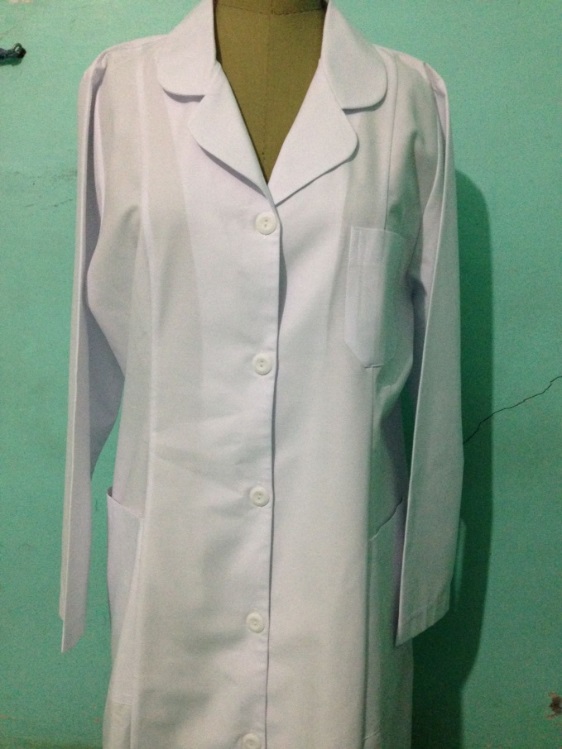 BATA LARGA PARA PERSONAL MASCULINO DIFERENTES ÁREASBATA LARGA PARA PERSONAL MASCULINO DIFERENTES ÁREASBATA LARGA PARA PERSONAL MASCULINO DIFERENTES ÁREASBATA LARGA PARA PERSONAL MASCULINO DIFERENTES ÁREASBATA LARGA PARA PERSONAL MASCULINO DIFERENTES ÁREASBATA LARGA PARA PERSONAL MASCULINO DIFERENTES ÁREASBATA LARGA PARA PERSONAL MASCULINO DIFERENTES ÁREASBATA LARGA PARA PERSONAL MASCULINO DIFERENTES ÁREASBATA LARGA PARA PERSONAL MASCULINO DIFERENTES ÁREASPARTIDACLAVE HRAEICLAVE HRAEIDESCRIPCIÓNCANTIDADCANTIDADCANTIDADOBSERVACIÓNOBSERVACIÓN69HRAEI-VU0068HRAEI-VU0068BATA BLANCA MODELO 1 PARA PERSONAL MASCULINO5645645642 X PERSONA 4 X PERSONA (RESIDENTES)2 X PERSONA (INTERNOS)2 X PERSONA 4 X PERSONA (RESIDENTES)2 X PERSONA (INTERNOS)TOTAL DE BATAS PERS. MASCULINOTOTAL DE BATAS PERS. MASCULINOTOTAL DE BATAS PERS. MASCULINOTOTAL DE BATAS PERS. MASCULINOTOTAL DE BATAS PERS. MASCULINOTOTAL DE BATAS PERS. MASCULINO564564564ESPECIFICACIONES:ESPECIFICACIONES:ESPECIFICACIONES:ESPECIFICACIONES:ESPECIFICACIONES:ESPECIFICACIONES:ESPECIFICACIONES:ESPECIFICACIONES:ESPECIFICACIONES:BATA BLANCA 65% POLIÉSTER Y 35% ALGODÓNBATA BLANCA 65% POLIÉSTER Y 35% ALGODÓNBATA BLANCA 65% POLIÉSTER Y 35% ALGODÓNBATA BLANCA 65% POLIÉSTER Y 35% ALGODÓNBATA BLANCA 65% POLIÉSTER Y 35% ALGODÓNBATA BLANCA 65% POLIÉSTER Y 35% ALGODÓNBATA BLANCA 65% POLIÉSTER Y 35% ALGODÓNBATA BLANCA 65% POLIÉSTER Y 35% ALGODÓNBATA BLANCA 65% POLIÉSTER Y 35% ALGODÓNBATA LARGA PARA PERSONAL DE  TRABAJO SOCIAL MASCULINOBATA LARGA PARA PERSONAL DE  TRABAJO SOCIAL MASCULINOBATA LARGA PARA PERSONAL DE  TRABAJO SOCIAL MASCULINOBATA LARGA PARA PERSONAL DE  TRABAJO SOCIAL MASCULINOBATA LARGA PARA PERSONAL DE  TRABAJO SOCIAL MASCULINOBATA LARGA PARA PERSONAL DE  TRABAJO SOCIAL MASCULINOBATA LARGA PARA PERSONAL DE  TRABAJO SOCIAL MASCULINOBATA LARGA PARA PERSONAL DE  TRABAJO SOCIAL MASCULINOBATA LARGA PARA PERSONAL DE  TRABAJO SOCIAL MASCULINOAUXILIAR DE ADMISIÓN: 3 PROFESIONAL EN TRABAJO SOCIAL: 1 SUPERVISORA PROFESIONAL EN TRABAJO SOCIAL: 2 TOTAL DE PERSONAL CONSIDERADO:  6AUXILIAR DE ADMISIÓN: 3 PROFESIONAL EN TRABAJO SOCIAL: 1 SUPERVISORA PROFESIONAL EN TRABAJO SOCIAL: 2 TOTAL DE PERSONAL CONSIDERADO:  6AUXILIAR DE ADMISIÓN: 3 PROFESIONAL EN TRABAJO SOCIAL: 1 SUPERVISORA PROFESIONAL EN TRABAJO SOCIAL: 2 TOTAL DE PERSONAL CONSIDERADO:  6AUXILIAR DE ADMISIÓN: 3 PROFESIONAL EN TRABAJO SOCIAL: 1 SUPERVISORA PROFESIONAL EN TRABAJO SOCIAL: 2 TOTAL DE PERSONAL CONSIDERADO:  6AUXILIAR DE ADMISIÓN: 3 PROFESIONAL EN TRABAJO SOCIAL: 1 SUPERVISORA PROFESIONAL EN TRABAJO SOCIAL: 2 TOTAL DE PERSONAL CONSIDERADO:  6AUXILIAR DE ADMISIÓN: 3 PROFESIONAL EN TRABAJO SOCIAL: 1 SUPERVISORA PROFESIONAL EN TRABAJO SOCIAL: 2 TOTAL DE PERSONAL CONSIDERADO:  6AUXILIAR DE ADMISIÓN: 3 PROFESIONAL EN TRABAJO SOCIAL: 1 SUPERVISORA PROFESIONAL EN TRABAJO SOCIAL: 2 TOTAL DE PERSONAL CONSIDERADO:  6AUXILIAR DE ADMISIÓN: 3 PROFESIONAL EN TRABAJO SOCIAL: 1 SUPERVISORA PROFESIONAL EN TRABAJO SOCIAL: 2 TOTAL DE PERSONAL CONSIDERADO:  6AUXILIAR DE ADMISIÓN: 3 PROFESIONAL EN TRABAJO SOCIAL: 1 SUPERVISORA PROFESIONAL EN TRABAJO SOCIAL: 2 TOTAL DE PERSONAL CONSIDERADO:  6PARTIDACLAVE HRAEIDESCRIPCIÓNDESCRIPCIÓNDESCRIPCIÓNCANTIDADCANTIDADCANTIDADOBSERVACIÓN70HRAEI-VU0068BATA BLANCA MODELO 1 PARA PERSONAL MASCULINOBATA BLANCA MODELO 1 PARA PERSONAL MASCULINOBATA BLANCA MODELO 1 PARA PERSONAL MASCULINO6661 X PERSONATOTAL DE BATAS PERS. MASCULINOTOTAL DE BATAS PERS. MASCULINOTOTAL DE BATAS PERS. MASCULINOTOTAL DE BATAS PERS. MASCULINOTOTAL DE BATAS PERS. MASCULINOTOTAL DE BATAS PERS. MASCULINO666ESPECIFICACIONES:ESPECIFICACIONES:ESPECIFICACIONES:ESPECIFICACIONES:ESPECIFICACIONES:ESPECIFICACIONES:ESPECIFICACIONES:ESPECIFICACIONES:ESPECIFICACIONES:BATA BLANCA 65% POLIÉSTER Y 35% ALGODÓNBATA BLANCA 65% POLIÉSTER Y 35% ALGODÓNBATA BLANCA 65% POLIÉSTER Y 35% ALGODÓNBATA BLANCA 65% POLIÉSTER Y 35% ALGODÓNBATA BLANCA 65% POLIÉSTER Y 35% ALGODÓNBATA BLANCA 65% POLIÉSTER Y 35% ALGODÓNBATA BLANCA 65% POLIÉSTER Y 35% ALGODÓNBATA BLANCA 65% POLIÉSTER Y 35% ALGODÓNBATA BLANCA 65% POLIÉSTER Y 35% ALGODÓNBATA LARGA PARA PERSONAL DE  FARMACIA MASCULINOBATA LARGA PARA PERSONAL DE  FARMACIA MASCULINOBATA LARGA PARA PERSONAL DE  FARMACIA MASCULINOBATA LARGA PARA PERSONAL DE  FARMACIA MASCULINOBATA LARGA PARA PERSONAL DE  FARMACIA MASCULINOBATA LARGA PARA PERSONAL DE  FARMACIA MASCULINOAPOYOS ADMINISTRATIVOS:  3OFICIAL Y/O PREP. DESPACHADOR DE FARMACIA: 5 QUÍMICO B:  3SOPORTES ADMINISTRATIVOS: 5TECNICO LABORATORISTA: 1 TOTAL DE PERSONAL CONSIDERADO:  17APOYOS ADMINISTRATIVOS:  3OFICIAL Y/O PREP. DESPACHADOR DE FARMACIA: 5 QUÍMICO B:  3SOPORTES ADMINISTRATIVOS: 5TECNICO LABORATORISTA: 1 TOTAL DE PERSONAL CONSIDERADO:  17APOYOS ADMINISTRATIVOS:  3OFICIAL Y/O PREP. DESPACHADOR DE FARMACIA: 5 QUÍMICO B:  3SOPORTES ADMINISTRATIVOS: 5TECNICO LABORATORISTA: 1 TOTAL DE PERSONAL CONSIDERADO:  17APOYOS ADMINISTRATIVOS:  3OFICIAL Y/O PREP. DESPACHADOR DE FARMACIA: 5 QUÍMICO B:  3SOPORTES ADMINISTRATIVOS: 5TECNICO LABORATORISTA: 1 TOTAL DE PERSONAL CONSIDERADO:  17APOYOS ADMINISTRATIVOS:  3OFICIAL Y/O PREP. DESPACHADOR DE FARMACIA: 5 QUÍMICO B:  3SOPORTES ADMINISTRATIVOS: 5TECNICO LABORATORISTA: 1 TOTAL DE PERSONAL CONSIDERADO:  17APOYOS ADMINISTRATIVOS:  3OFICIAL Y/O PREP. DESPACHADOR DE FARMACIA: 5 QUÍMICO B:  3SOPORTES ADMINISTRATIVOS: 5TECNICO LABORATORISTA: 1 TOTAL DE PERSONAL CONSIDERADO:  17PARTIDACLAVE HRAEIDESCRIPCIÓNCANTIDADCANTIDADOBSERVACIÓN71HRAEI-VU0068BATA BLANCA MODELO 1 PARA PERSONAL MASCULINO26262 X PERSONATOTAL DE BATAS PERS. MASCULINOTOTAL DE BATAS PERS. MASCULINOTOTAL DE BATAS PERS. MASCULINOTOTAL DE BATAS PERS. MASCULINO2626ESPECIFICACIONES:ESPECIFICACIONES:ESPECIFICACIONES:ESPECIFICACIONES:ESPECIFICACIONES:ESPECIFICACIONES:BATA BLANCA 65% POLIÉSTER Y 35% ALGODÓNBATA BLANCA 65% POLIÉSTER Y 35% ALGODÓNBATA BLANCA 65% POLIÉSTER Y 35% ALGODÓNBATA BLANCA 65% POLIÉSTER Y 35% ALGODÓNBATA BLANCA 65% POLIÉSTER Y 35% ALGODÓNBATA BLANCA 65% POLIÉSTER Y 35% ALGODÓNDESCRIPCIÓNIMAGENBATA LARGA MODELO 1CORTE: RECTO LARGO A LA RODILLACUELLO: SPORT CON SOLAPA ANGOSTADELANTERO: DE CUATRO PIEZAS, CORTE FRANCÉS CON DOBLE PESPUNTES AL FILO Y AL ¼”, CIERRA AL CENTRO POR MEDIO DE 4 BOTONES DEL NUM.30 DE 2 ORIFICIOS EN COLOR BLANCO EN DELANTERO DERECHO Y 4 OJALES EN DELANTERO IZQUIERDO COLOCADOS A LA MISMA ALTURA DE LOS BOTONES, PESPUNTE A ¼” DE ANCHO EN FILOS DELANTEROS, CUELLO Y SOLAPA, VISTA DEL HOMBRO A LA BASEBOLSAS: 5 BOLSAS DE PARCHE, 2 INFERIORES EN CADA PIEZA DE 7 ¼” DE ANCHO POR 9 3/4” DE LARGO QUE CUBRE UNA DE MENOR TAMAÑO INTERNA DE 7 ¼” DE ANCHO POR 7” DE LARGO, CON PUNTAS INFERIORES CHAVETEADAS Y FIJAS CON DOBLE PESPUNTE AL FILO Y AL ¼”, DOBLADILLO DE 1” DE ANCHO., BOLSAS SUPERIOR EN DELANTERO IZQUIERDO, DE 5” DE ANCHO POR 5” DE LARGO Y SEPARACION PARA BOLIGRAFO, CON PUNTAS INFERIORES CHAVETEADAS, DOBLE PESPUNTE EN TODO EL CONTORNO AL FILO Y AL ¼”, Y DOBLADILLO DE 1” DE ANCHO., COSTADOS CON ABERTURA DE COMUNICACIÓN DE 5 ½” DE LARGO, CON DOBLADILLO DE 3/8”.ESPALDA: DE DOS PIEZAS CORTE EN BATA CON DOBLE PESPUNTE AL FILO Y A ¼”, EN LA PARTE CENTRAL LLEVARA UN FUELLE DE 1 ¾” DE ANCHO FIJO HASTA CINTURA ABIERTO DE LA CINTURA HACIA LA BASE.MANGA: LARGA DE UNA PIEZA, CON DOBLADILLO DE 1” Y DOBLE PESPUNTE AL FILO Y AL ¼”, EN UNIÓN DE MANGA CON SISA.TERMINACIÓN DE RUEDO RECTO, CON DOBLADILLO DE 1” DE ANCHO. ENTRETELA: EN CUELLO, Y VISTAS.TELA ENTRETELA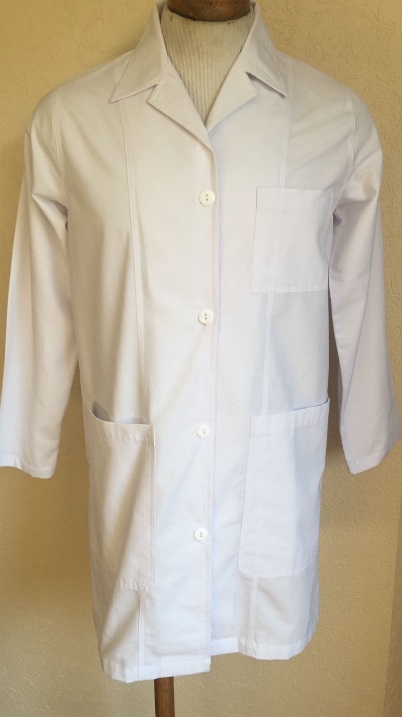 VESTUARIO TERAPISTA PROFESIONAL EN REHABILITACIÓN FEMENINOVESTUARIO TERAPISTA PROFESIONAL EN REHABILITACIÓN FEMENINOVESTUARIO TERAPISTA PROFESIONAL EN REHABILITACIÓN FEMENINOVESTUARIO TERAPISTA PROFESIONAL EN REHABILITACIÓN FEMENINOVESTUARIO TERAPISTA PROFESIONAL EN REHABILITACIÓN FEMENINOPERSONAL FEMENINOUNIFORME QUIRÚRGICOTOTAL DE PERSONAL CONSIDERADO: 8PERSONAL FEMENINOUNIFORME QUIRÚRGICOTOTAL DE PERSONAL CONSIDERADO: 8PERSONAL FEMENINOUNIFORME QUIRÚRGICOTOTAL DE PERSONAL CONSIDERADO: 8PERSONAL FEMENINOUNIFORME QUIRÚRGICOTOTAL DE PERSONAL CONSIDERADO: 8PERSONAL FEMENINOUNIFORME QUIRÚRGICOTOTAL DE PERSONAL CONSIDERADO: 8PARTIDACLAVE HRAEIDESCRIPCIÓNCANTIDADOBSERVACIÓN72HRAEI-VU0313FILIPINA  MOD 1 COLOR OBISPO COMBINADA CON GRIS OXFORD PARA PERSONAL DE REHABILITACIÓN FEMENINO 81 X PERSONA72HRAEI-VU0313PANTALÓN MOD 1 COLOR OBISPO PARA PERSONAL DE REHABILITACIÓN FEMENINO81 X PERSONA73HRAEI-VU0314FILIPINA  MOD 2 COLOR AZUL REY PARA PERSONAL DE REHABILITACIÓN FEMENINO81 X PERSONA73HRAEI-VU0314PANTALÓN MOD 2 COLOR AZUL REY RA PERSONAL DE REHABILITACIÓN FEMENINO81 X PERSONA74HRAEI-VU0238ZAPATO COLOR BLANCO MOD. 181 X PERSONA75HRAEI-VU0239ZAPATO COLOR BLANCO MOD. 281 X PERSONAESPECIFICACIONES: FILIPINA  66% POLIÉSTER 34% ALGODÓN PANTALÓN 66% POLIÉSTER 34% ALGODÓN ZAPATO: CUERO DE GANADO VACUNO, FLOR ENTERAESPECIFICACIONES: FILIPINA  66% POLIÉSTER 34% ALGODÓN PANTALÓN 66% POLIÉSTER 34% ALGODÓN ZAPATO: CUERO DE GANADO VACUNO, FLOR ENTERAESPECIFICACIONES: FILIPINA  66% POLIÉSTER 34% ALGODÓN PANTALÓN 66% POLIÉSTER 34% ALGODÓN ZAPATO: CUERO DE GANADO VACUNO, FLOR ENTERAESPECIFICACIONES: FILIPINA  66% POLIÉSTER 34% ALGODÓN PANTALÓN 66% POLIÉSTER 34% ALGODÓN ZAPATO: CUERO DE GANADO VACUNO, FLOR ENTERAESPECIFICACIONES: FILIPINA  66% POLIÉSTER 34% ALGODÓN PANTALÓN 66% POLIÉSTER 34% ALGODÓN ZAPATO: CUERO DE GANADO VACUNO, FLOR ENTERADESCRIPCIÓNIMAGENFILIPINA MODELO 1 COLOR OBISPO /GRIS OXFORDDELANTERO DE UNA PIEZA, SIN CUELLO, ESCOTE EN “V” DE 1 ¼” DE ANCHO EN COLOR GRIS CON VIVO EN COLOR NEGRO, DOS BOLSAS DE ABERTURA HORIZONTAL COLOCADAS A LA ALTURA DE LA CINTURA A LA BASE, ABERTURA A LAS COSTADOS DE 3 1/”” DE LARGO., DOBLADILLO EN TODA LA BASE DE 1” CM., LLEVA DOS CINTAS DE PARA AJUSTE ESPALDA DE UNA SOLA PIEZA CON DOS PINZAS . MANGA CORTA CON DOBLADILLO DE 1”PANTALÓN MOD 1 COLOR OBISPODELANTERO DOS PIEZAS, CON DOS BOLSAS A LOS COSTADOS  DE ABERTURA VERTICAL CON PESPUNTE DE 0.7 MM, DOS BOLSAS TIPO CARGO COLOCADAS ENTRE LA PIEZA DELANTERA Y TRASERA A LA ALTURA DEL MUSLO DEL LADO DERECHO DE 19 X 19 CON DOBLADILLO INCLUIDO DE 2 CM DE ANCHO Y  DOBLE COSTURAS EN TODO SU CONTORNO, UNA SOBRE PUESTA Y CENTRADA DE 5 ¼”3 X 13.5, CON DOBLADILLO INCLUIDO DE 2 CM DE ANCHO, AMBAS CIERRAN POR MEDIO DE VELCRO. TRASERO DE DOS PIEZAS, CON TRES BOLSAS DE PARCHE, UNA DEL LADO IZQUIERDO 19 X 19 Y DOS EN EL LADO DERECHO DE 19 X 19 Y UNA SOBRE PUESTA DE 13.5X 13.5, LA TRES BOLSAS CON DOBLE COSTURA EN TODO SU CONTORNO Y  DOBLADILLO DE 2 CM INCLUIDOS, DOBLADILLOS DE 1.5 CM DE ANCHO EN SU PARTE INFERIOR, PRETINA DE UNA PIEZA CON RESORTE Y JARETA PARA AJUSTE, LAS COSTURAS EXTERNAS DE UNIÓN DE FRENTE Y EL TRASERO SERÁ CON DOBLE PESPUNTE.TELA ENTRETELA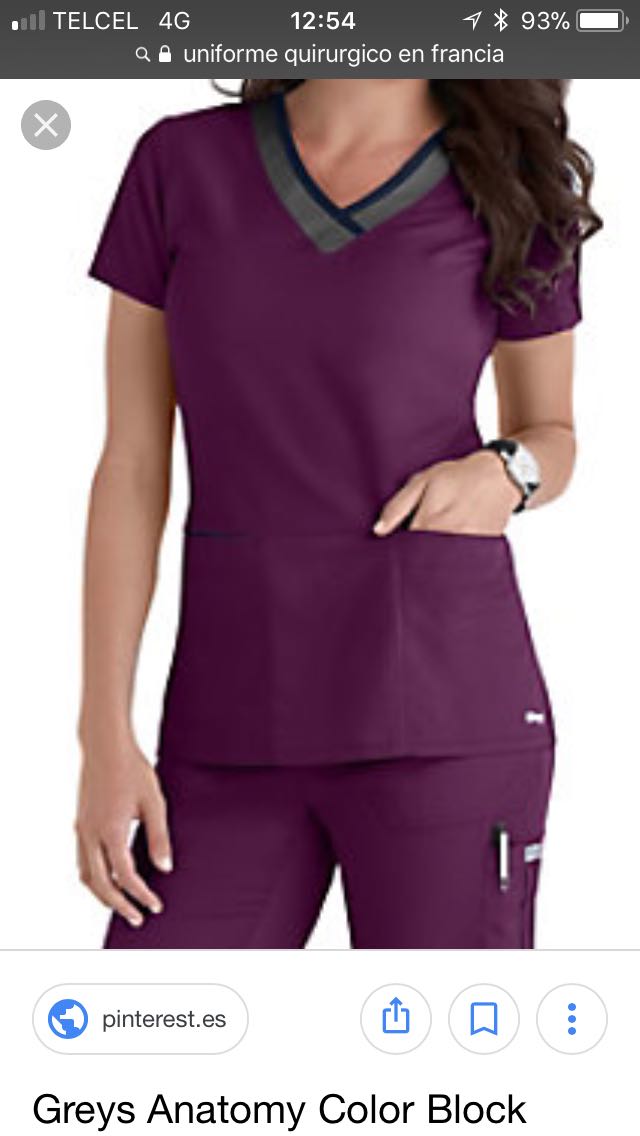 FILIPINA MOD 2 COLOR AZUL REYDELANTERO DE DOS PIEZAS UNA EN FORMA DE BATA EN LA PARTE SUPERIOR, SIN CUELLO, ESCOTE REDONDO CON TERMINADO EN “V”,  DOS BOLSAS DE PARCHE COLOCADAS A LA ALTURA DE LA CINTURA DE ABERTURA DIAGONAL DE 5” DE LARGO POR  6” DE ANCHO CON DOBLADILLO DE 1” CON PESPUNTE AL FILO..ESPALDA DE UNA SOLA PIEZA MANGA CORTA CON DOBLADILLO DE 1” QUE EN LA BASEPANTALÓN MOD 2 COLOR AZUL REYDELANTERO CUATRO PIEZAS, 2 SUPERIORES Y DOS A LA ALTURA DE LA RODILLA UNIDAS CON DOBLE COSTURA. CON DOS BOLSAS DE PARCHE EN CADA DELANTERO DE 9 5/8”DE LARGO POR 6” DE ANCHO CON ENTRADA EN SEMICÍRCULO Y VISTA DE 1 1/2”ANCHO CON DOBLE  COSTURA EN TODO SU CONTORNO Y TERMINADO SEMIREDONDO.   DOS BOLSAS TIPO CARGO COLOCADAS ENTRE LA PIEZA TRASERO Y DELANTERA A LA ALTURA DE LA PIERNA DEL LADO DERECHO DE 7 ¼”DE LARGO X 6 ¼” DE ANCHO CON DOBLADILLO INCLUIDO DE 1” DE ANCHO CON DOBLE COSTURA EN LA PARTE INFERIOR Y  DOBLE COSTURAS EN TODO SU CONTORNO, UNA SOBRE PUESTA DE 5 ½” DE LARGO X 6 ¼” DE ANCHO, CON DOBLADILLO INCLUIDO DE 1”DOBLE COSTURA EN SU PARTE INFERIOR Y DOBLE COSTURA EN TODO SU CONTORNO,  TERMINADO EN SEMIREDONDO  UNA BOLSA MÁS DEL LADO IZQUIERDO DE 7 1/4” DE LARGO  X 6 ¼” DE ANCHO CON DOBLADILLO INCLUIDO DE 1”, CON DOBLE COSTURA EN LA PARTE INFERIOR Y  DOBLE COSTURAS EN TODO SU CONTORNO. TRASERO DE CUATRO PIEZAS, DOS BOLSAS DE PARCHE DE 6” DE LARGO X 5” DE ANCHO, CON DOBLE COSTURA EN TODO SU CONTORNO, TERMINADO SEMIREDONDO Y DOBLADILLO INCLUIDO DE 1”DE ANCHO CON DOBLE PESPUNTE. ABERTURA  DE 2” DE LARGO EN LA PARTE INFERIOR DE LA ENTREPIERNA. AMBOS COSTADOS LLEVARAN PESPUNTE SE CARGA AL FILOUNIÓN DE TIROS CON PESPUNTE DE CARGA AL FILO Y PESPUNTE DE BRAGUETA SIMULADA EN DELANTERO CON DOBLE PESPUNTE.PRETINA CON RESORTE EN TODO SU CONTORNO DE 1 ½”DE ANCHO CON DOS PESPUNTES  Y JARETA.TELA ENTRETELA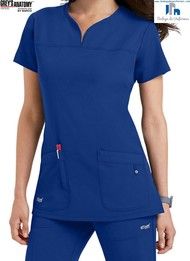 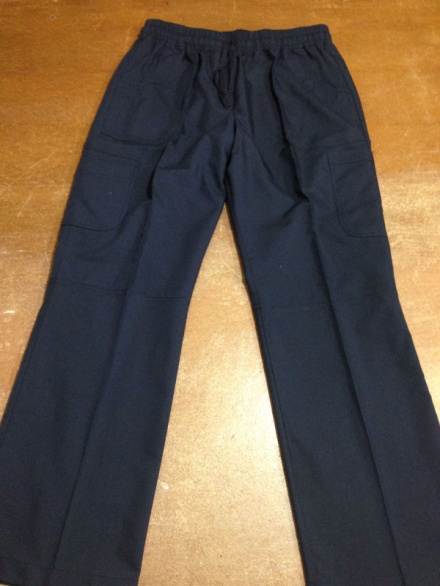 ZAPATO COLOR BLANCO MOD. 1CALZADO  PARA DAMA CON AGUJETA, FORMADO DE 5 PIEZAS:CHINELA DE UNA PIEZADOS LATERALES LENGÜETATIRA DE REMATE DEL TALÓNCORTE: CUERO DE GANADO VACUNO, FLOR ENTERA, CON UN ESPESOR 1.61 MM.ALTURA: 8.9 CM MEDIDOS DESDE EL PISO HASTA LA PARTE SUPERIOR DEL CALZADO POR EL ÁREA DEL TALÓN (CONTRAHORTE).CONTRAHORTE: FIBRA DE POLIÉSTER.AGUJETAS: 84 CMS DE LONGITUD, DE POLIÉSTER TEJIDO PLANO, CON HERRETES DE PLÁSTICO ES LOS EXTREMOS.BULLÓN: FORMADO DE LA MISMA PIEZA DE LOS LATERALES Y TIRA DE REMATE, DE CUERO DE GANADO VACUNO, FLOR ENTERA, CON ACOJINAMIENTO DE ESPUMA DE POLIURETANO.PUNTA: MATERIAL TERMOPLÁSTICO.FORROS: EN CHINELA, LENGÜETA Y LATERALES  TELA TEJIDA SINTÉTICA BONDEADA EN ESPUMA DE POLIURETANO, CON UNA CAPA DE TELA NO TEJIDA COMO SOPORTE, EN TALÓN MATERIAL SINTÉTICO. OJILLOS: PRESENTA OJILLOS METÁLICOS ESMALTADOS, CUATRO POR CHALECO. COLOCADOS DE MANERA EQUIDISTANTE.PLANTILLA: COMPLETA, NO REMOVIBLE DE CUERO PORCINO, FLOR ENTERA CON ACOJINAMIENTO DE ESPUMA DE POLIURETANO.SUELA: DE POLIURETANO, CON INJERTO DE HULE, DE UNA SOLA PIEZA JUNTO CON EL TACÓN, HUELLA CON DIBUJO ANTIDERRAPANTE, CON UNA ALTURA DE TACÓN DE 34.66 MM.ZAPATO COLOR BLANCO MOD. 2ZAPATO DE PISO PARA DAMA TIPO MOCASÍN SIN AGUJETAS EN COLOR BLANCO CORTE EN PIEL DE GANADO VACUNO FLOR ENTERA, CON DOS ELÁSTICOS UNO EN CADA LADO DE LA LENGÜETA, CONTRAHORTE DE MATERIAL TERMO CONFORTABLE, FORRO COMPLETO DE MATERIAL TEXTIL SINTÉTICO, ACOJINAMIENTO DE ESPUMA DE POLIURETANO, PLANTILLA DE UNA SOLA PIEZA DE GANADO PORCINO CON ACOJINAMIENTO DE ESPUMA DE POLIURETANO ESPESOR EN UN RANGO DE 3.5 - 4.5 MM CON PERFORACIONES A NIVEL DEL ARCO SOPORTE EXTERIOR, SIN DOBLECES NI PLIEGUES, SUELA DE POLIURETANO CON INJERTO DE HULE Y DIBUJO ANTIDERRAPANTE, PARA EVITAR QUE SE RESBALE EN PISOS MOJADOS O ENCERADOS, TACÓN INTEGRADO DE UNA SOLA PIEZA APROXIMADAMENTE DE 3.0 A 3.5 CM. SISTEMA DE FABRICACIÓN INYECCIÓN DIRECTO AL CORTEVESTUARIO TERAPISTA PROFESIONAL EN REHABILITACIÓN MASCULINOVESTUARIO TERAPISTA PROFESIONAL EN REHABILITACIÓN MASCULINOVESTUARIO TERAPISTA PROFESIONAL EN REHABILITACIÓN MASCULINOVESTUARIO TERAPISTA PROFESIONAL EN REHABILITACIÓN MASCULINOVESTUARIO TERAPISTA PROFESIONAL EN REHABILITACIÓN MASCULINOPERSONAL MASCULINOUNIFORME QUIRÚRGICOTOTAL DE PERSONAL CONSIDERADO: 1PERSONAL MASCULINOUNIFORME QUIRÚRGICOTOTAL DE PERSONAL CONSIDERADO: 1PERSONAL MASCULINOUNIFORME QUIRÚRGICOTOTAL DE PERSONAL CONSIDERADO: 1PERSONAL MASCULINOUNIFORME QUIRÚRGICOTOTAL DE PERSONAL CONSIDERADO: 1PERSONAL MASCULINOUNIFORME QUIRÚRGICOTOTAL DE PERSONAL CONSIDERADO: 1PARTIDACLAVE HRAEIDESCRIPCIÓNCANTIDADOBSERVACIÓN76HRAEI-VU0315FILIPINA  MOD 1 COLOR OBISPO CON GRIS OXFORD PARA PERSONAL DE REHABILITACIÓN MASCULINO11 X PERSONA76HRAEI-VU0315PANTALÓN MOD 1 COLOR OBISPO PARA PERSONAL DE REHABILITACIÓN MASCULINO11 X PERSONA77HRAEI-VU0316FILIPINA  MOD 2 COLOR AZUL REY PARA PERSONAL DE REHABILITACIÓN MASCULINO11 X PERSONA77HRAEI-VU0316PANTALÓN MOD 2 COLOR AZUL REY PARA PERSONAL DE REHABILITACIÓN MASCULINO11 X PERSONA78HRAEI-VU0241ZAPATO COLOR BLANCO MOD. 111 X PERSONA79HRAEI-VU0242ZAPATO COLOR BLANCO MOD. 211 X PERSONAESPECIFICACIONES: FILIPINA  66% POLIÉSTER 34% ALGODÓN PANTALÓN  66% POLIÉSTER 34% ALGODÓNZAPATO: CUERO DE GANADO VACUNO, FLOR ENTERA,ESPECIFICACIONES: FILIPINA  66% POLIÉSTER 34% ALGODÓN PANTALÓN  66% POLIÉSTER 34% ALGODÓNZAPATO: CUERO DE GANADO VACUNO, FLOR ENTERA,ESPECIFICACIONES: FILIPINA  66% POLIÉSTER 34% ALGODÓN PANTALÓN  66% POLIÉSTER 34% ALGODÓNZAPATO: CUERO DE GANADO VACUNO, FLOR ENTERA,ESPECIFICACIONES: FILIPINA  66% POLIÉSTER 34% ALGODÓN PANTALÓN  66% POLIÉSTER 34% ALGODÓNZAPATO: CUERO DE GANADO VACUNO, FLOR ENTERA,ESPECIFICACIONES: FILIPINA  66% POLIÉSTER 34% ALGODÓN PANTALÓN  66% POLIÉSTER 34% ALGODÓNZAPATO: CUERO DE GANADO VACUNO, FLOR ENTERA,DESCRIPCIÓNIMAGENFILIPINA MOD 1 COLOR OBISPO CON GRIS OXFORDDELANTERO DE UNA PIEZA, SIN CUELLO ESCOTE EN “V” CON VIVO DE 1 ¼ “DE, DOBLE CON ENTRETELA, 2 BOLSAS DE PARCHE A LA ALTURA DEL PECHO DE 5 ½”X 5 ½”, COSTURA DOBLE TODO SU CONTORNO PUNTAS CHAVETETEADAS UNA SOBRE SALE DE LA  1”ESPALDA DE UNA PIEZA, MANGA TIPO RANGLAN EN COLOR GRIS CON DOBLADILLO DE 1” DE ANCHO. DOBLADILLO EN TODA LA BASE DE 1” DE ANCHO.PANTALÓN MOD 1 COLOR OBISPODELANTERO DOS PIEZAS, CON DOS BOLSAS A LOS COSTADOS DE ABERTURA VERTICAL CON PESPUNTE DE ¼”, DOS BOLSAS TIPO CARGO COLOCADAS A LA ALTURA DE LA PIERNA ENTRE EL DELANTERO Y EL TRASERO DE 7 ½”X 7 ½” CON DOBLADILLO INCLUIDO DE 1” CM DE ANCHO, DOBLE COSTURAS EN TODO SU CONTORNO, CON DOBLADILLO INCLUIDO DE 1” DE ANCHO. TRASERO DE DOS PIEZAS, CON DOS BOLSAS DE PARCHE, UNA EN CADA TRASERO DE  7 ½”X 7 ½” CON DOBLADILLO INCLUIDO DE 1” CM DE ANCHO, DOBLE COSTURAS EN TODO SU CONTORNO, CON DOBLADILLO INCLUIDO DE 1” CM DE ANCHO, DOBLADILLOS DE 1” DE ANCHO EN SU PARTE INFERIOR, PRETINA DE UNA PIEZA CON RESORTE DE 1 ½” DE ANCHO Y PESPUNTE A ¼” EN SU PARTE SUPERIOR Y JARETA PARA AJUSTE, LAS COSTURAS EXTERNAS DE UNIÓN DE FRENTE Y EL TRASERO SERÁ CON DOBLE PESPUNTE.TELA ENTRETELA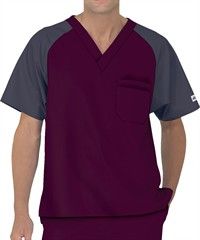 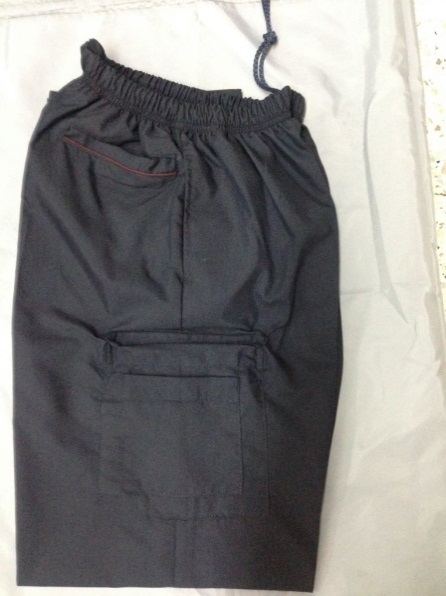 FILIPINA  MOD 2 COLOR AZUL REYDELANTERO DE UNA PIEZA, SIN CUELLO ESCOTE EN “V” CON VIVO DE 1 ¼ “DE, DOBLE CON ENTRETELA, 2 BOLSAS DE PARCHE A LA ALTURA DEL PECHO DE 5 ½”X 5 ½”, COSTURA DOBLE  TODO SU CONTORNO PUNTAS CHAVETETEADAS  UNA SOBRE SALE DE LA  1”ESPALDA DE UNA PIEZA, MANGA CORTA DE UNA PIEZA CON DOBLADILLO DE 1” DE ANCHO. DOBLADILLO EN TODA LA BASE DE 1” DE ANCHO.PANTALÓN MOD 2 COLOR AZUL REYDELANTERO DOS PIEZAS, CON DOS BOLSAS A LOS COSTADOS  DE ABERTURA VERTICAL CON PESPUNTE DE ¼”, DOS BOLSAS TIPO CARGO COLOCADAS A LA ALTURA DE LA PIERNA ENTRE EL DELANTERO Y EL TRASERO DE 7 ½”X 7 ½” CON DOBLADILLO INCLUIDO DE 1” CM DE ANCHO, DOBLE COSTURAS EN TODO SU CONTORNO, CON DOBLADILLO INCLUIDO DE 1” DE ANCHO. TRASERO DE DOS PIEZAS, CON DOS  BOLSAS DE PARCHE, UNA EN CADA TRASERO DE  7 ½”X 7 ½”CON DOBLADILLO INCLUIDO DE 1” CM DE ANCHO, DOBLE COSTURAS EN TODO SU CONTORNO, CON DOBLADILLO INCLUIDO DE 1” CM DE ANCHO, DOBLADILLOS DE 1” DE ANCHO EN SU PARTE INFERIOR, PRETINA DE UNA PIEZA CON RESORTE DE 1 ½” DE ANCHO Y PESPUNTE A ¼” EN SU PARTE SUPERIOR Y JARETA PARA AJUSTE, LAS COSTURAS EXTERNAS DE UNIÓN DE FRENTE Y EL TRASERO SERÁ CON DOBLE PESPUNTE.TELA ENTRETELA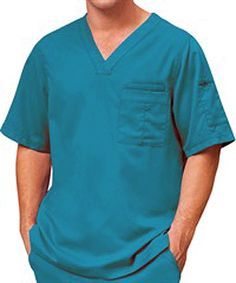 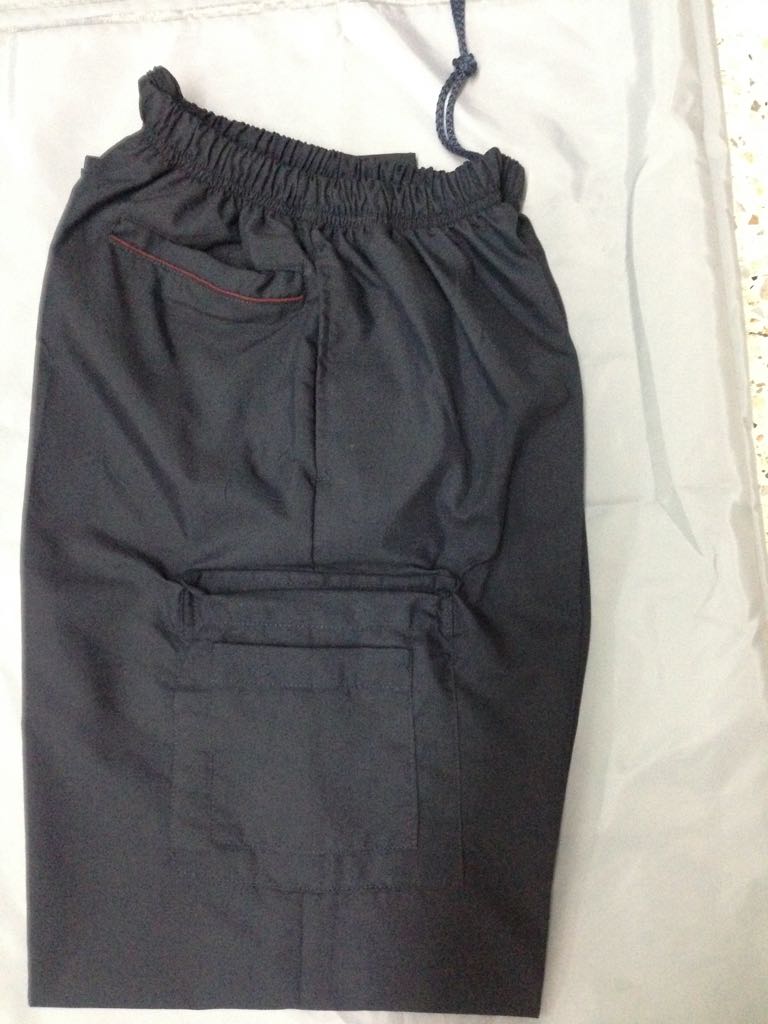 ZAPATO COLOR BLANCO MODELO 1CALZADO MASCULINO SIN AGUJETA COLOR BLANCO MODELO 1ZAPATO PARA CABALLERO TIPO MOCASÍN SIN AGUJETAS EN COLOR BLANCO, CORTE EN PIEL DE GANADO VACUNO FLOR ENTERA, CON DOS ELÁSTICOS UNO EN CADA LADO DE LA LENGÜETA, CONTRAHORTE DE MATERIAL TERMO CONFORTABLE, FORRO COMPLETO DE MATERIAL TEXTIL SINTÉTICO, ACOJINAMIENTO DE ESPUMA DE POLIURETANO, PLANTILLA DE UNA SOLA PIEZA DE GANADO PORCINO CON ACOJINAMIENTO DE ESPUMA DE POLIURETANO ESPESOR EN UN RANGO DE 3.5 - 4.5 MM CON PERFORACIONES A NIVEL DEL ARCO SOPORTE EXTERIOR, SIN DOBLECES NI PLIEGUES, SUELA DE POLIURETANO CON INJERTO DE HULE Y DIBUJO ANTIDERRAPANTE, PARA EVITAR QUE SE RESBALE EN PISOS MOJADOS O ENCERADOS, TACÓN INTEGRADO DE UNA SOLA PIEZA APROXIMADAMENTE DE 3.0 A 3.5 CM. SISTEMA DE FABRICACIÓN INYECCIÓN DIRECTO AL CORTEZAPATO COLOR BLANCO MODELO 2CALZADO MASCULINO CON AGUJETA COLOR BLANCO MODELO 2ZAPATO TIPO CHOCLO CON AGUJETAS PARA CABALLERO COLOR BLANCO, CORTE EN PIEL DE GANADO VACUNO FLOR ENTERA LISA, FORRO DE LATERALES Y CHINELA DE MATERIAL TEXTIL SINTÉTICO CON ACOJINAMIENTO DE ESPUMA DE POLIURETANO, CONTRAHORTE DE MATERIAL TERMO CONFORTABLE, BULLÓN DE MATERIAL DE CUERO DE GANADO VACUNO FLOR ENTERA, CON RELLENO DE ESPUMA DE POLIURETANO, SUELA DE POLIURETANO CON ANTIDERRAPANTE Y PLANTILLA CONFECCIONADA EN DOS PIEZAS DE PIEL DE CARNAZA DE CUERO PORCINO, EL ACOJINAMIENTO DEBERÁ DE SER DE ESPUMA DE POLIURETANO. CON CUATRO OJILLOS METÁLICOS REFORZADOS ESMALTADOS EN CADA PALA, AGUJETA DE POLIÉSTER CON ALMA DE ALGODÓN, PUNTAS DE PLÁSTICO PARA PERMITIR ATAR EL CALZADO, SISTEMA DE FABRICACIÓN INYECCIÓN DIRECTO AL CORTECAMISA TIPO SPORT FEMENINOTOTAL DE PERSONAL CONSIDERADO:  7CAMISA TIPO SPORT FEMENINOTOTAL DE PERSONAL CONSIDERADO:  7CAMISA TIPO SPORT FEMENINOTOTAL DE PERSONAL CONSIDERADO:  7CAMISA TIPO SPORT FEMENINOTOTAL DE PERSONAL CONSIDERADO:  7CAMISA TIPO SPORT FEMENINOTOTAL DE PERSONAL CONSIDERADO:  7PERSONAL DE MANDO MEDIO SUBDIRECCIÓN DE ÁREA: 2JEFE DE DEPTO. EN ÁREA MÉDICA A: 3JEFE DE DEPTO: 1TOTAL DE PERSONAL CONSIDERADO: 6PERSONAL DE MANDO MEDIO SUBDIRECCIÓN DE ÁREA: 2JEFE DE DEPTO. EN ÁREA MÉDICA A: 3JEFE DE DEPTO: 1TOTAL DE PERSONAL CONSIDERADO: 6PERSONAL DE MANDO MEDIO SUBDIRECCIÓN DE ÁREA: 2JEFE DE DEPTO. EN ÁREA MÉDICA A: 3JEFE DE DEPTO: 1TOTAL DE PERSONAL CONSIDERADO: 6PERSONAL DE MANDO MEDIO SUBDIRECCIÓN DE ÁREA: 2JEFE DE DEPTO. EN ÁREA MÉDICA A: 3JEFE DE DEPTO: 1TOTAL DE PERSONAL CONSIDERADO: 6PERSONAL DE MANDO MEDIO SUBDIRECCIÓN DE ÁREA: 2JEFE DE DEPTO. EN ÁREA MÉDICA A: 3JEFE DE DEPTO: 1TOTAL DE PERSONAL CONSIDERADO: 6PARTIDACLAVE HRAEIDESCRIPCIÓNCANTIDADOBSERVACIÓN80HRAEI-VU0233CAMISA TIPO SPORT FEMENINO COLOR BLANCA61 X PERSONA80HRAEI-VU0234CAMISA TIPO SPORT FEMENINO COLOR AZUL CIELO61 X PERSONAESPECIFICACIONES:70% POLIÉSTER Y 30% ALGODÓNESPECIFICACIONES:70% POLIÉSTER Y 30% ALGODÓNESPECIFICACIONES:70% POLIÉSTER Y 30% ALGODÓNESPECIFICACIONES:70% POLIÉSTER Y 30% ALGODÓNESPECIFICACIONES:70% POLIÉSTER Y 30% ALGODÓNDESCRIPCIÓNIMAGENCAMISA SPORT FEMENINOCAMISA 70% POLIÉSTER 30% ALGODÓN CORTE CASUAL. CON CUELLO SPORT Y BOTÓN DOWN. EN SU INTERIOR UNA VARILLA DE PLÁSTICO Y ENTRETELA CIERRA AL FRENTE POR MEDIO DE 7 BOTONES DE PASTA EN SU DELANTERO IZQUIERDO Y 7 OJALES EN SU DELANTERO DERECHO, DELANTERO DE 2 PIEZAS UNA POR LADO LA PARTE IZQUIERDA PRESENTA UNA BOLSA COSIDA AL DELANTERO IZQUIERDO, PRESILLA VERTICAL FORMANDO UNA SEPARACIÓN PARA PLUMA, LLEVA DOS PINZAS A LA ALTURA DEL BUSTO, ESPALDA DE 2 PIEZAS; BATA Y ESPALDA UNIDAS MEDIANTE COSTURA, MANGAS CON PUÑO CON OJAL Y BOTÓN, ALETILLA DE PICO EN LA UNIÓN DE LAS MANGAS CON EL CUERPO DE LA CAMISA. LLEVA COSTURAS EN CUELLO, CARTERAS Y PUÑOS.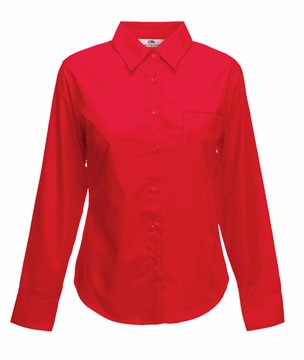 CAMISAS SPORT MASCULINOCAMISAS SPORT MASCULINOCAMISAS SPORT MASCULINOCAMISAS SPORT MASCULINOCAMISAS SPORT MASCULINOPERSONAL DE MANDO MEDIOPERSONAL DE MANDO MEDIOPERSONAL DE MANDO MEDIOPERSONAL DE MANDO MEDIOPERSONAL DE MANDO MEDIODIRECCIÓN GENERAL: 1DIRECCIÓN DE ÁREA: 4SUBDIRECCIÓN DE ÁREA:  8JEFATURA DE DEPTO: 3 JEFE DE DEPTO. EN ÁREA MÉDICA A:  7TOTAL DE PERSONAL CONSIDERADO: 23DIRECCIÓN GENERAL: 1DIRECCIÓN DE ÁREA: 4SUBDIRECCIÓN DE ÁREA:  8JEFATURA DE DEPTO: 3 JEFE DE DEPTO. EN ÁREA MÉDICA A:  7TOTAL DE PERSONAL CONSIDERADO: 23DIRECCIÓN GENERAL: 1DIRECCIÓN DE ÁREA: 4SUBDIRECCIÓN DE ÁREA:  8JEFATURA DE DEPTO: 3 JEFE DE DEPTO. EN ÁREA MÉDICA A:  7TOTAL DE PERSONAL CONSIDERADO: 23DIRECCIÓN GENERAL: 1DIRECCIÓN DE ÁREA: 4SUBDIRECCIÓN DE ÁREA:  8JEFATURA DE DEPTO: 3 JEFE DE DEPTO. EN ÁREA MÉDICA A:  7TOTAL DE PERSONAL CONSIDERADO: 23DIRECCIÓN GENERAL: 1DIRECCIÓN DE ÁREA: 4SUBDIRECCIÓN DE ÁREA:  8JEFATURA DE DEPTO: 3 JEFE DE DEPTO. EN ÁREA MÉDICA A:  7TOTAL DE PERSONAL CONSIDERADO: 23TOTAL DE PERSONAL CONSIDERADO:  23TOTAL DE PERSONAL CONSIDERADO:  23TOTAL DE PERSONAL CONSIDERADO:  23TOTAL DE PERSONAL CONSIDERADO:  23TOTAL DE PERSONAL CONSIDERADO:  23PARTIDACLAVE HRAEIDESCRIPCIÓNCANTIDADOBSERVACIÓN81HRAEI-VU0235CAMISA TIPO SPORT HOMBRES COLOR BLANCA231 X PERSONA81HRAEI-VU0236CAMISA TIPO SPORT HOMBRES COLOR AZUL CIELO231 X PERSONAESPECIFICACIONES:70% POLIÉSTER 30% ALGODÓNESPECIFICACIONES:70% POLIÉSTER 30% ALGODÓNESPECIFICACIONES:70% POLIÉSTER 30% ALGODÓNESPECIFICACIONES:70% POLIÉSTER 30% ALGODÓNESPECIFICACIONES:70% POLIÉSTER 30% ALGODÓNDESCRIPCIÓNIMAGENCAMISA SPORT MASCULINOCAMISA 70% POLIÉSTER 30% ALGODÓN CORTE: CASUAL. CON CUELLO SPORT Y BOTÓN DOWN. EN SU INTERIOR UNA VARILLA DE PLÁSTICO Y ENTRETELA CIERRA AL FRENTE POR MEDIO DE 8 BOTONES DE PASTA EN SU DELANTERO DERECHO Y 8 OJALES EN SU DELANTERO IZQUIERDO, DELANTERO DE 2 PIEZAS UNA POR LADO LA PARTE IZQUIERDA PRESENTA UNA BOLSA COSIDA AL DELANTERO IZQUIERDO, PRESILLA VERTICAL FORMANDO UNA SEPARACIÓN PARA PLUMA, ESPALDA DE 2 PIEZAS; BATA Y ESPALDA UNIDAS MEDIANTE COSTURA, MANGAS CON PUÑO CON OJAL Y BOTÓN, ALETILLA DE PICO EN LA UNIÓN DE LAS MANGAS CON EL CUERPO DE LA CAMISA. LLEVA COSTURAS EN CUELLO, CARTERAS Y PUÑOS.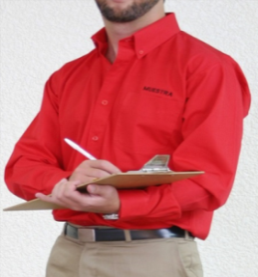 VESTUARIO RESIDENTES FEMENINOVESTUARIO RESIDENTES FEMENINOVESTUARIO RESIDENTES FEMENINOVESTUARIO RESIDENTES FEMENINOVESTUARIO RESIDENTES FEMENINOMÉDICOS RESIDENTES FEMENINO 35MÉDICOS RESIDENTES FEMENINO 35MÉDICOS RESIDENTES FEMENINO 35MÉDICOS RESIDENTES FEMENINO 35MÉDICOS RESIDENTES FEMENINO 35TOTAL PERSONAL CONSIDERADO: 29TOTAL PERSONAL CONSIDERADO: 29TOTAL PERSONAL CONSIDERADO: 29TOTAL PERSONAL CONSIDERADO: 29TOTAL PERSONAL CONSIDERADO: 29PARTIDACLAVE HRAEIDESCRIPCIÓNCANTIDADOBSERVACIÓN82HRAEI-VU0237PANTALÓN BLANCO MODELO 1 PARA MÉDICOS RESIDENTES FEMENINO702 X PERSONA83HRAEI-VU0238ZAPATO COLOR BLANCO MODELO 1351 PAR X PERSONA84HRAEI-VU0239ZAPATO COLOR BLANCO MODELO 2351 PAR X PERSONADESCRIPCIÓNIMAGENPANTALÓNDELANTERO DE DOS PIEZAS CON PESPUNTE AL FILO EN LA LÍNEA DE QUIEBRE, UNE AL FRENTE SIMULANDO BRAGUETA CON DOBLE PESPUNTE FILO Y 1/4" HASTA EL TIRO DELANTEROLLEVARÁ DOS BOLSAS LATERALES DE LA MISMA TELA EN TERMINACIÓN DIAGONAL, UNA EN CADA DELANTERO CON UNA ENTRADA DE 5” CON DOBLE PESPUNTE FILO Y ¼”.  LA PRETINA DEL DELANTERO SERÁ DE DOS PIEZAS DE 1 1/2” DE ANCHO CON UNA CINTA DE AJUSTE EN EL INTERIOR DE LA MISMA TELA, QUE SERÁ FIJA EN AMBOS COSTADOS Y PESPUNTE A 1/4" EN SU CONTORNO DE LA PRETINATRASERO DE DOS PIEZAS CON PESPUNTE AL FILO Y ¼” EN TIROS, LA PRETINA CON ELÁSTICO DE 1 ½” DE ANCHO FIJO CON DOS PESPUNTES. LARGO PIE A TIERRATELA ENTRETELA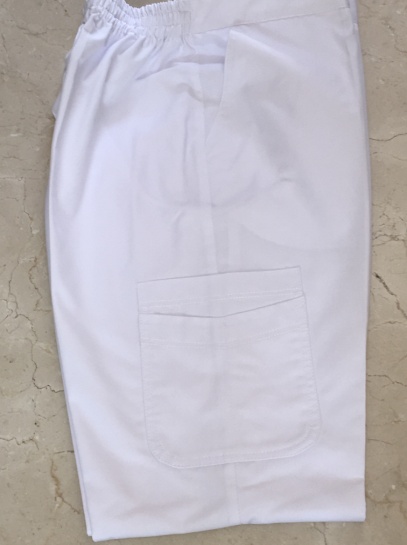 ZAPATO COLOR BLANCO MOD. 1CALZADO PARA DAMA CON AGUJETA, FORMADO DE 5 PIEZAS:CHINELA DE UNA PIEZADOS LATERALES LENGÜETATIRA DE REMATE DEL TALÓNCORTE: CUERO DE GANADO VACUNO, FLOR ENTERA, CON UN ESPESOR 1.61 MM.ALTURA: 8.9 CM MEDIDOS DESDE EL PISO HASTA LA PARTE SUPERIOR DEL CALZADO POR EL ÁREA DEL TALÓN (CONTRAHORTE).CONTRAHORTE: FIBRA DE POLIÉSTER.AGUJETAS: 84 CMS DE LONGITUD, DE POLIÉSTER TEJIDO PLANO, CON HERRETES DE PLÁSTICO ES LOS EXTREMOS.BULLÓN: FORMADO DE LA MISMA PIEZA DE LOS LATERALES Y TIRA DE REMATE, DE CUERO DE GANADO VACUNO, FLOR ENTERA, CON ACOJINAMIENTO DE ESPUMA DE POLIURETANO.PUNTA: MATERIAL TERMOPLÁSTICO.FORROS: EN CHINELA, LENGÜETA Y LATERALES  TELA TEJIDA SINTÉTICA BONDEADA EN ESPUMA DE POLIURETANO, CON UNA CAPA DE TELA NO TEJIDA COMO SOPORTE, EN TALÓN MATERIAL SINTÉTICO. OJILLOS: PRESENTA OJILLOS METÁLICOS ESMALTADOS, CUATRO POR CHALECO. COLOCADOS DE MANERA EQUIDISTANTE.PLANTILLA: COMPLETA, NO REMOVIBLE DE CUERO PORCINO, FLOR ENTERA CON ACOJINAMIENTO DE ESPUMA DE POLIURETANO.SUELA: DE POLIURETANO, CON INJERTO DE HULE, DE UNA SOLA PIEZA JUNTO CON EL TACÓN, HUELLA CON DIBUJO ANTIDERRAPANTE, CON UNA ALTURA DE TACÓN DE 34.66 MM.ZAPATO COLOR BLANCO MOD. 2ZAPATO DE PISO PARA DAMA TIPO MOCASÍN SIN AGUJETAS EN COLOR BLANCO CORTE EN PIEL DE GANADO VACUNO FLOR ENTERA, CON DOS ELÁSTICOS UNO EN CADA LADO DE LA LENGÜETA, CONTRAHORTE DE MATERIAL TERMO CONFORTABLE, FORRO COMPLETO DE MATERIAL TEXTIL SINTÉTICO, ACOJINAMIENTO DE ESPUMA DE POLIURETANO, PLANTILLA DE UNA SOLA PIEZA DE GANADO PORCINO CON ACOJINAMIENTO DE ESPUMA DE POLIURETANO ESPESOR EN UN RANGO DE 3.5 - 4.5 MM CON PERFORACIONES A NIVEL DEL ARCO SOPORTE EXTERIOR, SIN DOBLECES NI PLIEGUES, SUELA DE POLIURETANO CON INJERTO DE HULE Y DIBUJO ANTIDERRAPANTE, PARA EVITAR QUE SE RESBALE EN PISOS MOJADOS O ENCERADOS, TACÓN INTEGRADO DE UNA SOLA PIEZA APROXIMADAMENTE DE 3.0 A 3.5 CM. SISTEMA DE FABRICACIÓN INYECCIÓN DIRECTO AL CORTEVESTUARIO RESIDENTES MASCULINOVESTUARIO RESIDENTES MASCULINOVESTUARIO RESIDENTES MASCULINOVESTUARIO RESIDENTES MASCULINOVESTUARIO RESIDENTES MASCULINOMÉDICOS RESIDENTES MASCULINO: 45MÉDICOS RESIDENTES MASCULINO: 45MÉDICOS RESIDENTES MASCULINO: 45MÉDICOS RESIDENTES MASCULINO: 45MÉDICOS RESIDENTES MASCULINO: 45TOTAL PERSONAL CONSIDERADO: 40TOTAL PERSONAL CONSIDERADO: 40TOTAL PERSONAL CONSIDERADO: 40TOTAL PERSONAL CONSIDERADO: 40TOTAL PERSONAL CONSIDERADO: 40PARTIDACLAVE HRAEIDESCRIPCIÓNCANTIDADOBSERVACIONES85HRAEI-VU0240PANTALÓN BLANCO MODELO 1 PARA MÉDICOS RESIDENTES MASCULINO902 X PERSONA86HRAEI-VU0241ZAPATO COLOR BLANCO MODELO 1451 PAR X PERSONA87HRAEI-VU0242ZAPATO COLOR BLANCO MODELO 2451 PAR X PERSONAPANTALÓN 66% POLIÉSTER 34% ALGODÓN PANTALÓN 66% POLIÉSTER 34% ALGODÓN PANTALÓN 66% POLIÉSTER 34% ALGODÓN PANTALÓN 66% POLIÉSTER 34% ALGODÓN PANTALÓN 66% POLIÉSTER 34% ALGODÓN ZAPATO: CUERO DE GANADO VACUNO, FLOR ENTERA, ZAPATO: CUERO DE GANADO VACUNO, FLOR ENTERA, ZAPATO: CUERO DE GANADO VACUNO, FLOR ENTERA, ZAPATO: CUERO DE GANADO VACUNO, FLOR ENTERA, ZAPATO: CUERO DE GANADO VACUNO, FLOR ENTERA, DESCRIPCIÓNIMAGENPANTALÓNDELANTERO 2 PIEZAS CIERRA POR MEDIO DE CIERRE DE NYLON DE 15 CMS DE LARGO. CON DOS BOLSAS DIAGONALES CON ENTRADA DE 5 ¾, CON DOBLE PESPUNTE.   DOS BOLSAS TIPO CARGO COLOCADAS ENTRE LA PIEZA TRASERO Y DELANTERA A LA ALTURA DE LA PIERNA DEL LADO DERECHO DE 7 ¼”DE LARGO X 6 ¼” DE ANCHO CON DOBLADILLO INCLUIDO DE 1” DE ANCHO CON DOBLE COSTURA EN LA PARTE INFERIOR Y DOBLE COSTURAS EN TODO SU CONTORNO, UNA SOBRE PUESTA DE 5 ½” DE LARGO X 6 ¼” DE ANCHO, CON DOBLADILLO INCLUIDO DE 1” DOBLE COSTURA EN SU PARTE INFERIOR Y DOBLE COSTURA EN TODO SU CONTORNO, TERMINADO EN SEMI REDONDO.  UNA BOLSA MÁS DEL LADO IZQUIERDO DE 7 1/4” DE LARGO X 6 ¼” DE ANCHO CON DOBLADILLO INCLUIDO DE 1”, CON DOBLE COSTURA EN LA PARTE INFERIOR Y DOBLE COSTURAS EN TODO SU CONTORNO., PESPUNTE AL FILO EN AMBOS COSTADOSTRASERO DE DOS PIEZAS, CON PESPUNTE AL FILOTELA ENTRETELA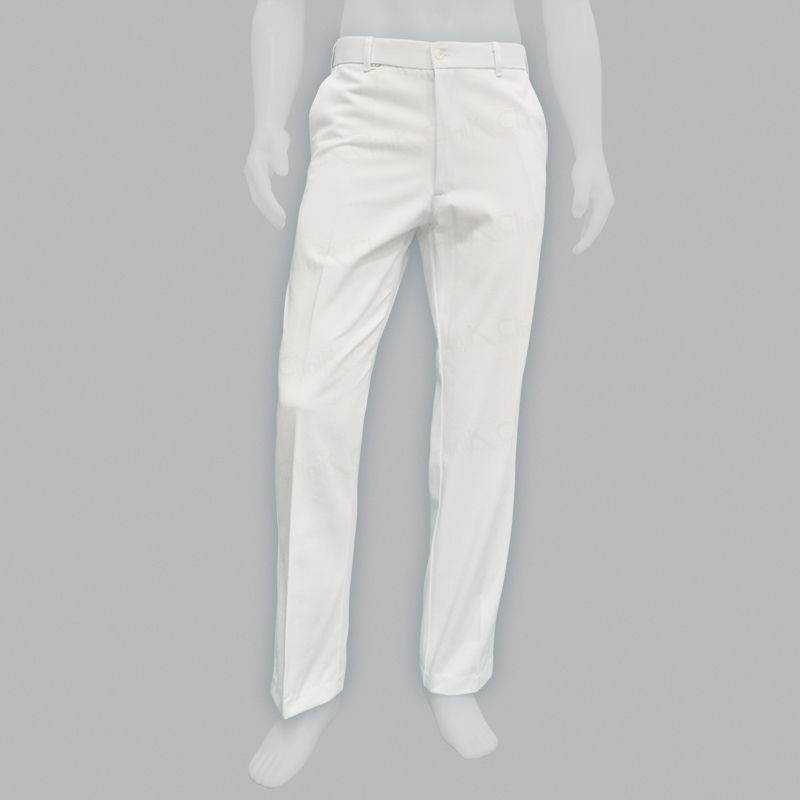 ZAPATO COLOR BLANCO MODELO 1 CALZADO MASCULINO SIN AGUJETA COLOR BLANCO MODELO 1ZAPATO PARA CABALLERO TIPO MOCASÍN SIN AGUJETAS EN COLOR BLANCO, CORTE EN PIEL DE GANADO VACUNO FLOR ENTERA, CON DOS ELÁSTICOS UNO EN CADA LADO DE LA LENGÜETA, CONTRAHORTE DE MATERIAL TERMO CONFORTABLE, FORRO COMPLETO DE MATERIAL TEXTIL SINTÉTICO, ACOJINAMIENTO DE ESPUMA DE POLIURETANO, PLANTILLA DE UNA SOLA PIEZA DE GANADO PORCINO CON ACOJINAMIENTO DE ESPUMA DE POLIURETANO ESPESOR EN UN RANGO DE 3.5 - 4.5 MM CON PERFORACIONES A NIVEL DEL ARCO SOPORTE EXTERIOR, SIN DOBLECES NI PLIEGUES, SUELA DE POLIURETANO CON INJERTO DE HULE Y DIBUJO ANTIDERRAPANTE, PARA EVITAR QUE SE RESBALE EN PISOS MOJADOS O ENCERADOS, TACÓN INTEGRADO DE UNA SOLA PIEZA APROXIMADAMENTE DE 3.0 A 3.5 CM. SISTEMA DE FABRICACIÓN INYECCIÓN DIRECTO AL CORTE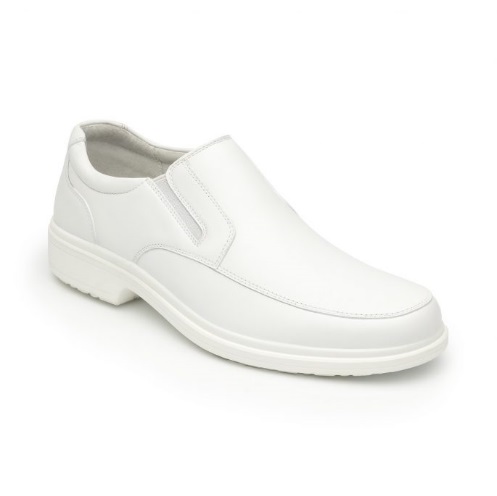 ZAPATO COLOR BLANCO MODELO 2 CALZADO MASCULINO CON AGUJETA COLOR BLANCO MODELO 2ZAPATO TIPO CHOCLO CON AGUJETAS PARA CABALLERO COLOR BLANCO, CORTE EN PIEL DE GANADO VACUNO FLOR ENTERA LISA, FORRO DE LATERALES Y CHINELA DE MATERIAL TEXTIL SINTÉTICO CON ACOJINAMIENTO DE ESPUMA DE POLIURETANO, CONTRAHORTE DE MATERIAL TERMO CONFORTABLE, BULLÓN DE MATERIAL DE CUERO DE GANADO VACUNO FLOR ENTERA, CON RELLENO DE ESPUMA DE POLIURETANO, SUELA DE POLIURETANO CON ANTIDERRAPANTE Y PLANTILLA CONFECCIONADA EN DOS PIEZAS DE PIEL DE CARNAZA DE CUERO PORCINO, EL ACOJINAMIENTO DEBERÁ DE SER DE ESPUMA DE POLIURETANO. CON CUATRO OJILLOS METÁLICOS REFORZADOS ESMALTADOS EN CADA PALA, AGUJETA DE POLIÉSTER CON ALMA DE ALGODÓN, PUNTAS DE PLÁSTICO PARA PERMITIR ATAR EL CALZADO, SISTEMA DE FABRICACIÓN INYECCIÓN DIRECTO AL CORTEAnexo TécnicoAnexo TécnicoFormato 1Modelo de pedidoFormato 2Fianza para cumplimiento de contratos y/o pedidos y calidad del servicioFormato 3Relación de documentación requerida para participar en el acto de presentación y apertura de proposicionesFormato 4Acreditación de personalidad jurídicaFormato 5Declaración de ausencia de impedimentos legalesFormato 6Declaración de Integridad  Formato 7Facultades para comprometerse en el procedimientoFormato 8Conocimiento de aceptación de que se tendrá como no enviada su proposición, cuando el archivo electrónico no pueda abrirse por tener algún virus informático o por otra causa ajena.Formato 9Propuesta técnica      Formato 10Declaración de conocimiento y cumplimiento de normasFormato 11Acreditación de Nacionalidad Mexicana y Grado de contenido NacionalFormato 12Patentes, Marcas y Derechos de autorFormato 13Propuesta económicaFormato 14Estratificación de las micro, pequeñas y medianas empresasFormato 15Programa Cadenas ProductivasFormato 16Nota informativa para participantes de países miembros de la OCDE y firmantes de la Convención para Combatir el Cohecho de Servidores Públicos Extranjeros en Transacciones Comerciales InternacionalesFormato 17Consentimiento expreso para difusión de información reservada o confidencialDOCUMENTACIÓN LEGAL Y ADMINISTRATIVADOCUMENTACIÓN LEGAL Y ADMINISTRATIVASINORELACIÓN DE DOCUMENTACIÓN REQUERIDA PARA PARTICIPAR EN EL ACTO DE PRESENTACIÓN Y APERTURA DE PROPOSICIONES (Formato 3)ACREDITACIÓN DE PERSONALIDAD JURÍDICA.. (Formato 4)CONVENIO DE PARTICIPACIÓN CONJUNTA Y FORMATOS 5,6,11 Y 15 DE CADA EMPRESA no aplicano aplicaDECLARACIÓN DE AUSENCIA DE IMPEDIMENTOS LEGALES. (Formato 5)DECLARACIÓN DE INTEGRIDAD. (Formato 6)FACULTADES SUFICIENTES PARA COMPROMETERSE EN EL PROCEDIMIENTO (Formato 7)PODER NOTARIAL EN FAVOR DE LA PERSONA FACULTADA PARA A FIRMAR LA PROPOSICIÓN E IDENTIFICACION OFICIALCARTA DE ACEPTACIÓN POR EL USO DE MEDIOS ELECTRÓNICOS DE COMUNICACIÓN. (Formato 8)CONSENTIMIENTO EXPRESO PARA DIFUSIÓN DE INFORMACIÓN RESERVADA O CONFIDENCIAL (Formato 17)PROPUESTA TÉCNICAPROPUESTA TÉCNICASINOPROPUESTA TÉCNICA. (Se podrá utilizar el Formato 9)DECLARACIÓN DE CONOCIMIENTO Y CUMPLIMIENTO DE NORMAS. (Formato 10)ACREDITACIÓN DE NACIONALIDAD MEXICANA Y GRADO DE CONTENIDO NACIONAL(Formato 11)PATENTES, MARCAS Y DERECHOS DE AUTOR. (Formato 12)FICHAS TÉCNICAS DE MANERA CONGRUENTE CON LAS MUESTRASACUSE DE LA ENTREGA DE MUESTRASCARTA COMPROMISO DE COMPOSTURAS DENTRO DEL PERÍODO DE VIGENCIA.CARTA GARANTÍA DE LOS BIENESRESULTADO DE LABORATORIO QUE EMITA LA E.M.A.PROPUESTA ECONÓMICAPROPUESTA ECONÓMICASINOPROPUESTA ECONÓMICA. Formato  13 ESTRATIFICACIÓN DE LAS MICRO, PEQUEÑAS Y MEDIANAS EMPRESAS Formato 14NOMBRE O RAZÓN SOCIAL DE LA EMPRESA:REGISTRO FEDERAL DE CONTRIBUYENTES: ____________________REGISTRO PATRONAL DEL IMSS: ________________NACIONALIDAD:_________________DOMICILIO:(EL CASO DE QUE EL DOMICILIO PRINCIPAL DE SU EMPRESA SE ENCUENTRE FUERA DEL ÁREA METROPOLITANA, SE SOLICITA TAMBIÉN OTRO DOMICILIO DE SUCURSAL, OFICINA, BODEGA, ETC. UBICADO EN EL D.F.) _________________________________________CALLE Y NÚMERO: ____________ COLONIA: _____________ DELEGACIÓN: ________________  CÓDIGO POSTAL: _____   ENTIDAD FEDERATIVA: ________     TELÉFONO Y FAX:(EN CASO DE QUE EL TELÉFONO PRINCIPAL DE SU EMPRESA SE ENCUENTRE FUERA DEL ÁREA METROPOLITANA, SE SOLICITA TAMBIÉN OTRO TELÉFONO DE SUCURSAL, OFICINA, BODEGA, ETC. UBICADO EN EL D.F.)   ______________________________             CORREO ELECTRÓNICO: ____________NO. DE ESCRITURA PÚBLICA EN LA QUE CONSTA SU ACTA CONSTITUTIVA: _________________FECHA: ____________________NOMBRE, NÚMERO Y LUGAR DEL NOTARIO PÚBLICO ANTE EL CUAL SE DIO FE DE LA MISMA: ___________________________________ FOLIO MERCANTIL: _________FECHA DE INSCRIPCIÓN EN EL FOLIO MERCANTIL: _______________REGISTRO PÚBLICO DE LA PROPIEDAD Y DEL COMERCIO: ________________RELACIÓN DE ACCIONISTAS:APELLIDO PATERNO:        APELLIDO MATERNO:        NOMBRE (S):                       R.F.C.                  %DESCRIPCIÓN DEL OBJETO SOCIAL: __________________REFORMAS AL ACTA CONSTITUTIVA: _____________________NOMBRE DE LA PERSONA FACULTADA Y CON PODER NOTARIAL PARA FIRMAR LAS PROPOSICIONES: ______________REGISTRO FEDERAL DE CONTRIBUYENTES: ________________DOMICILIO DEL REPRESENTANTE: _______________________DATOS DEL DOCUMENTO MEDIANTE EL CUAL ACREDITA SU PERSONALIDAD Y FACULTADES:ESCRITURA PÚBLICA NÚMERO:__________                 FECHA: ________________NOMBRE, NÚMERO Y LUGAR DEL NOTARIO PÚBLICO ANTE EL CUAL SE OTORGÓ: ______________PARTIDACLAVE 
HRAEICUCOPDESCRIPCIÓN UNIDAD DE MEDIDAPAÍS DE ORIGEN1.2.3.4…PARTIDACLAVE 
HRAEICUCOPDESCRIPCIÓN UNIDAD DE MEDIDAPRECIO UNITARIOIMPORTE1.2.3.4…NoCampoLongitud de carácterTipoConsideraciones1Número de proveedor25ObligatorioCada dependencia y/o entidad, definió en la implementación de la cadena productiva el dato que se usaría como numero de proveedor, ya sea un número asignado por la EPO o el RFC del proveedor, por lo que es necesario enviar en el archivo solo el dato que les corresponda a cada registro.2RFC20ObligatorioCapturar sin guiones ni espacios.3Apellido paterno25ObligatorioSe captura el apellido paterno de proveedores que sean personas físicas. No se captura los datos de representantes de una persona moral cuyo caso el espacio se dejará vació.4Apellido materno25ObligatorioSe captura el apellido materno de proveedores que sean personas físicas. No se captura los datos de representantes de una persona moral en cuyo caso el espacio se dejará vació.5Nombre80ObligatorioSe captura el nombre de proveedores que sean personas físicas. No se captura los datos de representantes de una persona moral en cuyo caso el espacio se dejará vació.6Razón social50ObligatorioNombre de la persona moral seguido de la abreviación del tipo de entidad p. Ej. (S.A., S.A. de C.V., S. de R.L., S.C., A.C., etc.)7Calle no. Ext. Y no. Int.80ObligatorioEn una sola celda y completa.8Colonia60ObligatorioEn una sola celda y completa.9Estado60ObligatorioEn una sola celda y completa.10País60ObligatorioEn una sola celda y completa.11Delegación o municipio60ObligatorioEn una sola celda y completa.12Código postal5ObligatorioEn una sola celda y completa.13Teléfono20ObligatorioEn una sola celda y completa.14Fax20OpcionalEn una sola celda y completa.15Correo electrónico30OpcionalEn una sola celda y completa.16Datos del contacto o representante25/25/80/20/20/30Obligatorio/opcionalBajo las mismas consideraciones que los datos del proveedor.17TipoN/aN/aSiempre será el número “1”18SusceptibleN/aN/aSiempre será la letra “s”